Приложение 
к постановлению Администрации ЗАТО г. Зеленогорск 
СХЕМА ВОДОСНАБЖЕНИЯ И ВОДООТВЕДЕНИЯ ГОРОДА ЗЕЛЕНОГОРСКА НА ПЕРИОД ДО 2029 ГОДА 2023СодержаниеОбщие положенияГород Зеленогорск возведен на месте бывшей деревни Усть-Барга, упоминание о которой относятся к 1920 году.Летоисчисление истории города начинается с 14 декабря 1955 года, когда было принято окончательное правительственное решение о строительстве завода на берегу реки Кан в Рыбинском районе Красноярского края.Летопись создания города вобрала основные черты градостроительной практики послевоенного периода и явила собой пример строительства города при градообразующем предприятии - Государственном электрохимическом заводе, предназначенном для производства оружейного урана во времена «холодной» войны. Развивающееся производство диктовало высокие темпы развития города, за короткий срок выросшего среди болот и тайги.В создании города участвовало огромное количество людей различных национальностей, социальной принадлежности. В домах, улицах, площадях города, его промышленных и жилых объектах - труд военных и гражданских строителей.К месту размещения столь масштабного ядерно-энергетического комплекса выдвигались существенные требования: - удаленность от европейской части страны; - расположение вблизи комплекса крупного источника относительно чистой и прохладной воды - для охлаждения работающего оборудования; присутствие транспортных связей с промышленными центрами страны; - наличие отвечающих производственным требованиям сейсмических, геологических, гидрологических условий; - обеспечение сырьевыми запасами для производства строительных материалов; - нахождение вблизи крупного образовательного центра для подготовки кадров. Площадка невдалеке от Красноярска прекрасно подходила по всем вышеперечисленным условиям. На этом месте началось строительство закрытого административно-территориального образования город Зеленогорск (ЗАТО 
г. Зеленогорск).Территориально в ЗАТО г. Зеленогорск входят: центральная часть города, поселки Октябрьский, Орловка, Овражный, поселок индивидуальных застройщиков на 1000 дворов, поселок 88 дворов, Индивидуальный поселок, которые по своему статусу являются районами города (далее – районы города: «Октябрьский», «Орловка», «Овражный», «1000 дворов», «88 дворов», «Индивидуальный поселок»).Схемы водоснабжения и водоотведения города Зеленогорска актуализированы для реализации мероприятий по приведению качества питьевой воды в соответствие с установленными требованиями, а также в связи со строительством новых объектов централизованных систем водоснабжения и водоотведения, в рамках Федерального проекта «Чистая вода», разработанного в соответствии с Указом Президента Российской Федерации от 07.05.2018 № 204 «О национальных целях и стратегических задачах развития Российской Федерации на период до 2024 года».Схемы водоснабжения и водоотведения города Зеленогорска на 2019 год и на перспективу до 2029 года разработаны на основании следующих документов:- Федерального закона от 07.12.2011 № 416-ФЗ «О водоснабжении и водоотведении»;- постановления Правительства Российской Федерации от 05.09.2013 № 782 «О схемах водоснабжения и водоотведения» (вместе с «Правилами разработки и утверждения схем водоснабжения и водоотведения», «Требованиями к содержанию схем водоснабжения и водоотведения»);- постановления Правительства Российской Федерации от 31.05.2019 № 691 «Об утверждении Правил отнесения централизованных систем водоотведения (канализации) к централизованным системам водоотведения поселений или городских округов и о внесении изменений в постановление Правительства Российской Федерации от 5 сентября 2013 г. № 782»;- приказа Минрегиона Российской Федерации от 06.05.2011 № 204 «О разработке программ комплексного развития систем коммунальной инфраструктуры муниципальных образований»;- Национального стандарта Российской Федерации ГОСТ Р 21.101-2020 «Система проектной документации для строительства. Основные требования к проектной и рабочей документации», (утвержден и введен в действие Приказом Росстандарта от 23.06.2020 № 282-ст);- Межгосударственного стандарта ГОСТ 15899-2001. «Трубы напорные из полиэтилена. Технические условия», (утвержден и введен в действие  постановлением Государственного комитета Российской Федерации по стандартизации и метрологии от 23 марта 2002 г. № 112-ст);- свода правил СП 31.13330.2021 «СНиП 2.04.02-84* Водоснабжение. Наружные сети и сооружения», (утвержден приказом Министерства строительства и жилищно-коммунального хозяйства Российской Федерации от 27.12.2021 № 1016/пр и введен в действие с 28.01.2022);- свода правил СП 32.13330.2018 «СНиП 2.04.03-85 Канализация. Наружные сети и сооружения», (утвержденн приказом Министерства строительства и жилищно-коммунального хозяйства Российской Федерации от 25.12.2018 № 860\пр и введен в действие 26.06.2019);- свода правил СП 30.13330.2020 «Внутренний водопровод и канализация зданий», (утвержден приказом Министерства строительства и жилищно-коммунального хозяйства Российской Федерации от 30.12.2020 № 920/пр и введен в действие 01.07.2021);- СанПиН 1.2.3685-21 «Гигиенические нормативы и требования к обеспечению безопасности и (или) безвредности для человека факторов среды обитания», (утверждены постановлением Главного государственного санитарного врача Российской Федерации от 28.01.2021 № 2);- приказа Минстроя России от 04.08.2020 № 421/пр, «Об утверждении Методики определения сметной стоимости строительства, реконструкции, капитального ремонта, сноса объектов капитального строительства, работ по сохранению объектов культурного наследия (памятников истории и культуры) народов Российской Федерации на территории Российской Федерации»;- приказа Минстроя России от 21.12.2020 № 812/пр «Об утверждении Методики по разработке и применению нормативов накладных расходов при определении сметной стоимости строительства, реконструкции, капитального ремонта, сноса объектов капитального строительства»;- Генерального плана г. Зеленогорска.Глава 1. Схема водоснабжения1.1. Технико-экономическое состояние централизованных систем водоснабжения городского округа1.1.1. Описание системы и структуры водоснабжения городского округаОбеспечение потребителей города Зеленогорска и промышленных объектов хозяйственно-питьевой водой, соответствующей требованиям СанПиН 1.2.3685-21 «Гигиенические нормативы и требования к обеспечению безопасности и (или) безвредности для человека факторов среды обитания» (далее – СанПиН 1.2.3685-21) осуществляется из двух водоисточников – поверхностного водозабора из реки Кан и подземного – из артезианских скважин «Александровского водозабора».Забор воды из реки Кан производится через ряжевые оголовки по самотечным водоводам Ду-600мм и Ду-800мм в приемные камеры насосной станции I-го подъема, где происходит механическая очистка воды от крупных взвесей размерами свыше 5мм.Далее исходная вода насосами первого подъема подается на очистку, учет которой осуществляется приборами учета типа «Взлет МР», установленными перед узлом ввода реагентов. Затем, в паводковый период, вода подается на микрофильтры, которыми задерживаются взвешенные загрязнения, превышающие в размере 50 мкм и планктон, после чего вода поступает на градирни-аэраторы, где насыщается кислородом и частично удаляются запахи. Насыщенная кислородом вода попадает в контактный резервуар, откуда насосами станции подкачки подается на смесители. Перед смесителями в исходную воду подаются реагенты: сернокислый алюминий, известь (в паводковый период) полимер акриламида и дезинфектант «Диоксид хлора и хлор». После смешивания с реагентами вода поступает на осветлители со взвешенным слоем коридорного типа для коагуляционной обработки (осветления и обесцвечивания). После осветлителей вода поступает на фильтры, которые обеспечивают доведение качества обрабатываемой воды до требований СанПиН 1.2.3685-21.Отфильтрованная чистая вода собирается в водовод чистой воды и после ввода вторичного дезинфектанта по водоводу Ду-1000 мм поступает в резервуары чистой воды (далее – РЧВ) № 1 и № 2 объемом по 800 м3 каждый. Из РЧВ № 1 и № 2 вода поступает, по двум самотечным водоводам Ду-500мм, в насосную станцию II-го подъема, затем насосами II-го подъема по двум напорным водоводам Ду-500мм и водоводу Ду-600мм подается в РЧВ № 3, № 4 объемом по 2000 м3 и РЧВ № 5, № 6 объемом по 800 м3, расположенных на отметках +254,0 м и +245,0 м соответственно.Учет подаваемой воды потребителям осуществляется приборами учета типа «Взлет МР», установленными на водоводах после насосной станции II-го подъема. Из РЧВ вода самотеком, за счет перепада высот между РЧВ и потребителями поступает в разводящую водопроводную сеть г. Зеленогорска, в водопроводную сеть АО «ПО «Электрохимический завод» (далее – ПО «ЭХЗ»), в водопроводную сеть Филиала АО «Енисейская ТГК (ТГК-13)» - «Красноярская ГРЭС-2» (далее – ГРЭС-2), водопроводную сеть ООО «ТЭК 45» по двум водоводам Ду-600 мм из РЧВ № 3 и № 4 и двум водоводам Ду-400 мм из РЧВ № 5 и № 6. Для надежного и бесперебойного водоснабжения потребителей города Зеленогорска, в период проведения ремонтных работ на магистральных водоводах, все они соединены между собой перемычками, с установленной на них секущей запорной арматурой.Перед промышленными потребителями ПО «ЭХЗ» и ГРЭС-2 установлены коммерческие приборы учета типа «Взлет МР».Забор воды из скважин Александровского месторождения пресных подземных вод осуществляется насосами марки ЭЦВ 10-65-250 из 10 скважин, находящихся в настоящий момент в эксплуатации. Работа насосов осуществляется поочередно, согласно графику. Этими же насосами вода с водозабора подается для обработки на станцию осветления по двум водоводам Ду-400мм до камеры переключения ВК-14 и далее по водоводу Ду-500мм. На станции осветления в исходную воду подаются реагенты высокомолекулярный флокулянт ВПК-402 и дезинфектант «Диоксид хлора и хлор», смешивание которых осуществляется в смесителе, затем вода поступает в контактные осветлители, в которых происходит ее очистка. После осветлителей вода вторично обеззараживается и поступает в два резервуара чистой воды: РЧВ № 1 и № 2, объемом 2000 м3 каждый.Из резервуаров чистой воды по двум водоводам Ду-500 мм, самотеком, 62%÷65% воды транспортируется в разводящие водопроводные сети города, а 35%÷38% воды, через насосную станцию по двум водоводам Ду-200 мм, подается в разводящие сети районов города: «Октябрьский», «1000 дворов», «Орловка», «88 дворов».Учет исходной и подаваемой воды потребителям осуществляется приборами учета типа «Взлет МР».Александровское месторождение пресных подземных вод эксплуатируется с января 1985 года тринадцатью скважинами. Общая глубина скважин от поверхности земли составляет от 185 м до 210 м:1) кондуктор диаметром D = 530 мм – от 0,0 м до 13 – 30 м;2) эксплуатационная колонна диаметром D = 377 мм – от 0,0 м до 155 м;3) фильтровая колонна диаметром D = 273 мм – от 150 м до 210 м;4) длина перфорированных частей фильтров составляет от 30 м до 58 м.Все скважины оборудованы павильонами. В настоящий момент, в работе находится 10 скважин: №№ 30, 31, 32, 33, 34, 35, 36, 38, 39, 40; скважина № 37 законсервирована; скважинам №№ 41, 42 произведен ликвидационный тампонаж.Годовая загруженность скважин составляет 50%.Сооружения здания № 1.Оборудование здания № 1: - Дырчатый смеситель: год ввода – 1985; технические характеристики – 
Q = 408 м3/ч, размер секции – 3,2 × 0,8 × 1,85 м, количество секций – 2 шт.; годовая загруженность – 50%; износ – 100%. - Контактный осветлитель (4 шт.): год ввода – 1985; технические характеристики – Q = 102 м3/ч, размер в плане 5,05 х 4 м; годовая загруженность – 23%; износ – 34%. - Здание насосной станции № 14 – год ввода в эксплуатацию – 2009, износ – 29%.Оборудование здания № 14: - насосные агрегаты 1Д200-90а – 5 шт;  - год ввода – 2009; - годовая загруженность – 20%;- насос №№ 1, 5 – Q = 160 м3/ч, H = 62 м вод. ст., Nэл.дв.= 55 кВт, n = 2900 об/мин; - насос №№ 2, 3, 4 – Q = 200 м3/ч, H = 90 м вод. ст., Nэл.дв.= 75кВт, n = 2900 об/мин.Забор воды из скважин осуществляется насосами марки ЭЦВ10-65-250 производительностью 65 м3/ч, напором 250 м вод. ст. Этими же насосами вода с водозабора подается для обработки на станцию осветления по трубопроводам 2dу400 мм протяженностью 7,9 км и dу500 мм протяженностью 11,6 км.На станции осветления вода перед смесителем проходит первичное обеззараживание диоксидом хлора и хлором и обработку полиэлектролитом водорастворимым катионным марки ВПК-402. Освобождение воды от взвешенных веществ, как природного происхождения, так и образовавшихся при обработке ее реагентами, происходит в четырех контактных осветлителях площадью 20,2 м2 (процесс фильтрования). Фильтрование осуществляется путем пропуска воды через слой фильтрующего мелкозернистого материала (керамзита) в направлении убывающей крупности зерен – снизу вверх (восходящее фильтрование). Работа контактных осветлителей основана на использовании явления контактной коагуляции, т.е. процессе прилипания микроскопических взвешенных частиц примесей воды к макроскопическим частицам сорбента или к поверхности зернистого материала под действием молекулярных сил притяжения. После осветлителей вода вторично обеззараживается диоксидом хлора и хлором и поступает в 2 резервуара чистой воды: РЧВ № 1 и РЧВ № 2, объемом 2000 м3 каждый. Из резервуаров чистой воды по двум водоводам Ду500 мм самотеком 65 – 70% воды транспортируется в город, 30 – 35% воды через здание № 14 насосами марки 1Д 200-90 по двум водоводам Ду200 мм подается на «88 дворов», «Октябрьский», «Орловку», на «1000 дворов».Проектная производительность станции осветления – 17500 м3/сут, разрешенная лицензионным соглашением производительность Александровского водозабора – 8300 м3/сут. Учет подаваемой потребителям воды осуществляется после контактных осветлителей двумя приборами УРСВ-022-002 и на выходе из здания № 14 двумя приборами УФМ-001. Учет приходящей воды со скважин осуществляется после смесителя прибором УРСВ-022-002. Расход воды на собственные нужды определяется разностью между приходящей и подаваемой потребителям водой.Деление территории города на эксплуатационные зоны.Эксплуатационная зона – зона эксплуатационной ответственности организации, осуществляющей горячее водоснабжение или холодное водоснабжение и (или) водоотведение, определенная по признаку обязанностей (ответственности) организации по эксплуатации централизованных систем водоснабжения и (или) водоотведения.Территория городского округа состоит из одной эксплуатационной зоны ответственности Муниципального унитарного предприятия тепловых сетей города Зеленогорска (МУП ТС), на долю которого приходится 100 % реализуемой воды.МУП ТС эксплуатирует централизованную систему водоснабжения города, которая включает в себя:- водозаборные сооружения с насосно-фильтровальной станцией;- артезианские скважины водозабора;- магистральные водоводы и распределительные сети.1.1.2. Описание территорий городского округа, не охваченных централизованными системами водоснабженияРайоны города, не охваченные централизованным водоснабжением:1. «Индивидуальный поселок»: ул. Некрасова, ул. Ломоносова;2. «1000 дворов»: квартал № 9, квартал № 12;3. «Орловка»: ул. Береговая, ул. Степная, переулок Полярный, ул. Озерная.1.1.3. Описание технологических зон водоснабжения, зон централизованного и нецентрализованного водоснабжения (территорий, на которых водоснабжение осуществляется с использованием централизованных и нецентрализованных систем горячего водоснабжения, систем холодного водоснабжения соответственно) и перечень централизованных систем водоснабженияВодопроводные сети, эксплуатируемые участком водопроводных сетей цеха «Водоканал» МУП ТС,в различных зонах имеют следующие параметрыпо давлению питьевой хозяйственной водыОписание результатов технического обследования централизованных систем водоснабженияОписание состояния существующих источников водоснабжения и водозаборных сооруженийОбеспечение потребителей города Зеленогорска и промышленных объектов хозяйственно-питьевой водой осуществляется из двух водоисточников – поверхностного водозабора из реки Кан и подземного – из артезианских скважин «Александровского водозабора».Техническое состояние трубопроводов и запорной арматуры характеризуется высоким процентом износа. Средний возраст городских водопроводных сетей составляет 32 года. Водопроводные сети города находятся в изношенном состоянии. Из общего количества, 59 % участков водопроводных сетей, на сегодняшний день, имеют износ 100 %, а санитарно-техническое состояние сетей во многом определяет качество подаваемой населению питьевой воды.Техническое состояние водозаборов находится в удовлетворительном состоянии.Процент износа отражен в приведенных ниже таблицах.Таблица 1.Износ скважинТаблица 2. Характеристики оборудования участка НФС цеха «Водоканал»Таблица 3.Характеристики технологических сооружений участка НФС цеха «Водоканал»Таблица 4.Характеристики вспомогательного оборудования(приточно-вытяжная вентиляция)участка НФС цеха «Водоканал»Таблица 5.Данные о состоянии водопроводных сетей, находящихся на балансеи обслуживаемых цехом «Водоканал» МУП ТС на 01.01.2019 годОписание существующих сооружений очистки и подготовки воды, включая оценку соответствия применяемой технологической схемы водоподготовки требованиям обеспечения нормативов качества водыЗабор воды из реки Кан производится через два ряжевых оголовка по двум самотечным водоводам Ду 600 мм и двум Ду 800 мм в приемные камеры насосной станции I-го подъема (здание № 841).В приемных камерах здания № 841 установлены две вращающиеся сетки 
ТH-1500, предназначенные для очистки воды от механических загрязнений (тонкость очистки 3÷5мм).В машинном зале насосной станции первого подъема установлены четыре насоса с ПЧТ (преобразователи частоты тока) марки Д 1600/90 (Q=1600 м3/ч, 
Н=90 м вод. ст.), которыми вода, прошедшая грубую механическую очистку, подается в здание 842 в отделение микрофильтров.В отделении микрофильтров установлены пять микрофильтров марки МФ 3х1,5 производительностью по 15000 м3/сут. (каждый).Проходя через микрофильтры из воды, задерживаются взвешенный планктон и взвешенные загрязнения, превышающие в размере 50 мкм, после чего вода самотеком поступает на градирни-аэраторы, где, равномерно распределяясь на пять градирен (общая проектная производительность 66000 м3/сут), насыщается кислородом и частично лишается запахов.Насыщенная кислородом вода попадает в контактный резервуар объемом 800 м3, откуда насосами станции подкачки, установленными в здании № 842 (один насос марки Д 800х57, с характеристиками: Q= 800м3/ч; Н =57м вод. ст., и три насоса марки Д 1250/65, с характеристиками: Q =1250 м3/ч; Н =65 м вод. ст.), вода подается на смесители:1) в здании № 822 два смесителя объемом 22 м3, производительностью 
600 м3/час; 2) в здании № 822 А один смеситель объемом 10 м3, производительностью 
350 м3/час; 3) в здании № 842 три смесителя объемом 12 м3, производительностью 
375 м3/час.После смешения воды с реагентами: сернокислым алюминием, известью (в паводковый период), полимером акриламида и хлором, вода поступает для коагуляционной обработки (осветления и обесцвечивания) на осветлители со взвешенным слоем, коридорного типа:1) в здании № 822 пять осветлителей производительностью каждый 240 м3/час; 2) в здании № 822 А два осветлителя производительностью 165 м3/час; 3) в здании № 842 шесть осветлителей производительностью 187,5 м3/час.С осветлителей вода поступает на фильтры, которые обеспечивают доведение качества обрабатываемой воды до требований СанПиH 2.1.4.1074-01. Hа HФС применяются фильтры разных типов: скорые, открытые, крупнозернистые, керамзитовые, однослойные, с поддерживающим слоем из гравия, однопоточные (сверху вниз), с распределительной дренажной системой:1) в здании № 822 установлено семь фильтров, площадью 20,6 м2, производительностью 130 м3/час (каждый);2) в здании № 822 А установлено два фильтра, площадью 26,0 м2, производительностью 125 м3/час (каждый);3) в здании № 842 установлено семь фильтров, площадью 31,6 м2, производительностью 160 м3/час (каждый).Электромагнитными расходомерами-счетчиками «Взлет ЭМ» осуществляется учет воды, подаваемой на осветлители в здание № 822 и после фильтров в здание № 822 и в здание № 842.Промывка фильтров производится насосами марки Д 2500-62-2 (через ПЧТ, один насос в работе, второй в резерве), установленными в здании № 821.Отфильтрованная чистая вода собирается в общий водовод чистой воды из зданий № 822, № 822 А, № 842 и после ввода вторичного дезинфектанта по водоводу Ду 1000 мм поступает в РЧВ № 1 и РЧВ № 2, которые представляют собой железобетонные резервуары, общей емкостью по 800 м3.Хранение дополнительного запаса воды для промывки фильтров осуществляется в промывной емкости № 7 (железобетонный резервуар, емкостью 500 м3).Из РЧВ № 1 и РЧВ № 2, по двум самотечным всасывающим водоводам 
Ду 500 мм, чистая вода поступает в насосную станцию II-го подъема (здания № 828 и № 828 А), где установлено: четыре насоса марки HЦ 400/205, производительностью 
Q =400 м3/ч; Н =205 м вод. ст. и три насоса марки 3В 200×4. Насосы   №№ 1; 2; 4; 5; 6; 7 работают через ПЧТ.По двум напорным водоводам Ду 500 мм и одному водоводу Ду 600 мм, вода подается в расходные баки № 3 и № 4 на отм. +254,0 м; № 5 и № 6 на отм. +245,0 м.Расходные баки представляют собой железобетонные резервуары, заглубленного типа.Емкость каждого РЧВ № 3 и РЧВ № 4 составляет по 2000 м3, РЧВ № 5 и РЧВ № 6 по 800 м3.Эти резервуары предназначены для подачи питьевой воды в централизованную систему водоснабжения города.Учет речной воды, подаваемой на обработку, осуществляется двумя ультразвуковыми расходомерами-счетчиками УРСВ «Взлет МР», установленными в здании № 842.Учет подаваемой питьевой воды потребителям осуществляется тремя ультразвуковыми расходомерами-счетчиками УРСВ «Взлет МР», установленными на водоводах чистой воды, после насосной станции II подъема в здании № 828.Расход на собственные нужды составляет 2000 ÷ 3000 м3/сут.Промывные воды из резервуара - буфера (V=350м3) в здании № 820 двумя погружными насосами марки FA15.77 Z (Q =300 м3 /ч; Н= 35 м вод. ст.) перекачиваются в горизонтальные отстойники, находящиеся в здании № 844 (два железобетонных резервуара размером 40 м×8 м×4 м).Отстоянная осветленная вода насосами 8К 290/30 (Q =290м3/ч; Н=30 м. вод. ст.) откачивается в приемную камеру, расположенную в здании № 841. Осевший на дно ил и песок подается в здание № 844 А и затем в бункеры в здании № 844 Б.После обезвоживания осадок вывозится на городские очистные сооружения. Обработка воды с целью подготовки ее для хозяйственно-питьевых целей осуществляется с применением реагентов:1) сернокислого алюминия (глинозема) по ГОСТ 12966-85, II сорт. Примерный годовой расход составляет 280 тонн;2) полимера акриламид АК-631, по ТУ-6-02-00209912-41-94. Примерный годовой расход составляет 2,0 тонны;3) дезинфектанта диоксида хлора и хлора получаемого на установках типа 
ДХ-100 в здании № 845 в количестве от 500 до 3000 г/ч, в зависимости от текущей потребности;4) извести негашеной, строительной по ГОСТ 9179-70. Примерный годовой расход составляет 20 тонн.Для текущего хранения запаса сухих и жидких реагентов, для приготовления рабочих растворов реагентов, применяемых в водоподготовке, в здании № 843 расположено реагентное хозяйство, включающее в себя:1) отделение хранения и приготовления раствора коагулянта; 2) отделение приготовления раствора извести; 3) отделение приготовления раствора флокулянта; 4) воздуходувное отделение.Отделение приготовления раствора коагулянта включает:1) три растворных бака емкостью по 71 м3 каждый; 2) три бака хранения концентрированного раствора коагулянта (железобетонные резервуары, емкостью по 71 м3);3) два расходных бака (железобетонный резервуар, V= 19 м3);4) три перекачивающих насоса;5) два насоса дозатора.Отделение приготовления раствора извести включает:1) бак хранения сухой извести (железобетонные резервуары, V=65 м3);2) бак гашения извести (железобетонные резервуары, V=65 м3); 3) два расходных бака (железобетонный резервуар, V=40 м3); 4) два перекачивающих насоса; 5) два насоса-дозатора.Отделение приготовления раствора флокулянта включает:1) склад флокулянта;2) мешалка АК-631 (металлический резервуар V=1,5м3);3) два расходных бака (железобетонный резервуар V=9м3);4) два перекачивающих насоса;5) насос для гидравлического перемешивания;6) три насоса дозатора и эжектор.В отделении воздуходувок здания № 843 расположены 4 водокольцевых компрессора марки ВК 12 М для подачи сжатого воздуха к бакам реагентов.Обеззараживание воды осуществляется раствором «Диоксид хлора+хлор» получаемого на установках ДХ100-5.Общее количество запорной арматуры, установленной на трубопроводах и сооружениях HФС – 2006 шт.Общее количество насосов на HФС – 45 шт.Текущий лабораторно-производственный контроль качества речной, питьевой воды и по всем этапам водоподготовки осуществляется сменной лабораторией в здании № 822.По полной схеме химико-аналитический контроль осуществляется лабораторией производственно экологической (ЛПЭ цеха «Водоканал»), расположенной в здании № 843.Санитарно-микробиологический и санитарно-паразитологический контроль качества воды осуществляется в бактериологической лаборатории (ЛПЭ цеха «Водоканал»), расположенной в здании № 822.Служба слесарей АВР по ремонту технологического оборудования и сетей расположена в мехмастерской здания № 830.В здании № 843 расположена служба ЭТУ.Новые 1-2 этажные здания и выше оборудуются централизованным водопроводом, канализацией и системами централизованного горячего водоснабжения и отопления. Для старой застройки усадебного типа предусматривается водопользование из водоразборных колонок. Средний возраст городских водопроводных сетей составляет 32 года. Водопроводные сети города находятся в изношенном состоянии. Из общего количества, 59 % участков водопроводных сетей, на сегодняшний день, имеют износ 100 %, а санитарно-техническое состояние сетей во многом определяет качество подаваемой населению питьевой воды.В целях сокращения утечек, потерь и нерационального использования питьевой воды в организации, осуществляющей централизованное водоснабжение, согласно утвержденным планам проводится капитальный и текущий ремонт и замена ветхих сетей на новые. Ежегодно в городе осуществляются мероприятия по строительству (замене) новых водопроводных сетей, однако следует отметить, что замена труб ведется явно в недостаточном объеме.Описание состояния и функционирования водопроводных сетей систем водоснабжения, существующих насосных централизованных станций, источников водоснабжения и водозаборных сооруженийЗдание № 841 (первый подъем)1. Вращающиеся сетки ТН -1500 – 2 шт. Предназначены для очистки воды от механических загрязнений (тонкость очистки 3÷5 мм).Характеристики ТН-1500:- скорость движения сетки 4 м/мин;- расход промывной воды 15 – 20 л/с;- электродвигатель АОС 2- 41– N = 3 кВт, n = 910 об/мин.2. В машинном зале установлены четыре насоса Д 1600/90. Насосы предназначены для забора воды из реки и подачи ее на очистку. Для откачки дренажных вод в зале установлены два дренажных насоса марки С-569 и АНС-130.Здание № 8421. Вода в количестве 55000 м3 /сут. (по проекту) насосами первого подъема подается на микрофильтры, которые предназначены для удаления из воды планктона, взвешенных загрязнений при крупности более 50 мкм. Установлено пять микрофильтров.Основные характеристики:- производительность (каждого) - 15000 м3 /сут;- двигатель 56 80М 86УЗ – 1шт;N= 1,1кВт, n=930 об/мин;- двигатель Т 52/8-6-4 – 4 шт;N= 3,2 кВт, n=750/1000/1500 об/мин;Для подачи сырой воды на промывку микрофильтров установлен насос марки 3К-6.2. Для насыщения воды кислородом и частичного удаления запахов применяют градирни-аэраторы. Установлено пять градирен площадью 22 м2, производительностью 550 м3/час. 3. Насосная станция подкачки здания № 842.Насосами станции подкачки сырая вода из контактного резервуара подается на технологические сооружения зданий №№ 842, 822, 822А. Установлены насосы: марки Д 800/57 – 1шт., и марки Д 1250/65 – 3 шт.4. В здании № 842 установлены технологические сооружения:1) смеситель объемом 12 м3, производительностью 375 м3/час, 3 шт;2) осветлитель площадью 84 м2, производительностью 187,5 м3/час, 6 шт;3) фильтр площадью 31,6 м2, производительностью 160 м3/час, 7 шт.		Здание № 822В здании установлены технологические сооружения:1) смеситель объемом 22 м3, производительностью 600 м3/час, 3 шт.;2) осветлитель площадью 84 м2 производительностью 240 м3/час, 5 шт.;3) фильтр площадью 20,6 м2, производительностью 130 м3/час, 7 шт.; Здание № 822АВ здании установлены технологические сооружения:1) смеситель объемом 10 м3, производительностью 350 м3/час, 1 шт;2) осветлитель площадью 84 м2 производительностью 165 м3/час, 2 шт;3) фильтр площадью 26 м2, производительностью 125 м3/час, 2 шт.Здание № 821 (помещение промывных насосов)Для подачи промывных вод на фильтры используются насосы марки 
Д 2500-62-2 в количестве двух штук: один рабочий, второй резервный.Для сбора и отвода дренажных вод установлен дренажный насос марки 
2КМ-6.Здание № 828 – 828А (второй подъем)Назначение – насосами второго подъема вода по трем водоводам подается в расходные баки РЧВ № 3÷6 на отметке +254 м и +245 м.В машинном зале станции второго подъема установлены четыре насоса марки ЦН 400/210 и три насоса марки 3В 200 × 4 центробежные, с четырьмя рабочими колесами.Здание № 820 (система оборота промывных вод)Для сбора промывных вод и подачи их на горизонтальные отстойники здания № 844, используются резервуар – буфер с погружными канализационными насосами марки FA 15.77Z в количестве двух штук: один рабочий, второй резервный.Здание № 844 (горизонтальные отстойники)Горизонтальные отстойники предназначены для осветления промывных вод. Установлены два насоса марки 8К-290/30 для подачи осветленной промывной воды в приемную камеру первого подъема здания № 841. Для сбора и отвода дренажных вод установлен один дренажный насос марки ВК-1/16А-А-У2.Здание № 843 (отделение для приготовления растворов реагентов)Для перекачки раствора глинозема используются насосы марки 1,25Х-2Е-1; ХДП-85-160 5СУ2; Х80-65-160 КС. В работе используется один насос. Два насоса находятся в резерве.Для подачи раствора глинозема в водоводы сырой воды используются насосы-дозаторы марки НД 2500/10-К14А; один рабочий, другой резервный.Для перекачки раствора извести используются насосы марки НЦС-2 и НЦС-3; для подачи раствора извести в водоводы сырой воды используются насосы НД 2500/10-К14А и НД 1600/10-К14А.Раствор флокулянта (полиакриламида) перекачивается насосами марки 2К6; 2К 20/18 и дозируется НД 1600/10-К14А (2 шт) и НД 1000/10 (1 шт) – два НД рабочие, один резервный.Для приготовления (перемешивания) растворов реагентов используется сжатый воздух. Источником сжатого воздуха служат водокольцевые компрессора марки ВК-12М.В здании № 843 установлено четыре водокольцевых компрессора простого действия: три рабочих, один резервный.Здание 845В здании установлены три установки типа ДХ-100-5, одна установка         
ДХ-100-2,ОК для получения комбинированного дезинфектанта диоксид хлора и хлор для обеззараживания воды и вспомогательное оборудование для приготовления комбинированного дезинфектанта.Производительность установки ДХ-100-5 по диоксиду хлора составляет 
500 г/ч, ДХ-100-2,ОК – 2000 г/ч.Описание существующих технических и технологических проблем в водоснабженииПеречень основных технических и технологических проблем в системе водоснабжения города представлен ниже:1. Высокая степень износа трубопроводов системы водоснабжения.2. Высокий износ запорной арматуры на сетях водоснабжения.3. Потери воды при ее транспортировке от источников водоснабжения до потребителей.1.1.6. Перечень лиц, владеющих на праве собственности или другом законном основании объектами централизованной системы водоснабженияЛицом, владеющим на праве собственности объектами централизованной системы водоснабжения, является Комитет по управлению имуществом Администрации ЗАТО г. Зеленогорск (далее – КУМИ). На основании распоряжения КУМИ, объекты централизованной системы водоснабжения переданы в хозяйственное ведение МУП ТС.1.2. Направления развития централизованных систем водоснабжения 1.2.1. Основные направления, принципы, задачи и целевые показатели развития централизованных систем водоснабжения Раздел «Водоснабжение» схемы водоснабжения и водоотведения
г. Зеленогорска на период до 2029 года разработан в целях реализации государственной политики в сфере водоснабжения, обеспечения доступности холодного водоснабжения с использованием централизованных систем в соответствии с требованиями законодательства Российской Федерации, рационального водопользования, а также развития централизованных систем водоснабжения на основе наилучших доступных технологий и внедрения энергосберегающих технологий.Принципами развития централизованной системы водоснабжения
г. Зеленогорска являются: - постоянное улучшение качества предоставления услуг водоснабжения потребителям (абонентам);- удовлетворение потребности в обеспечении услугой водоснабжения новых объектов капитального строительства;- постоянное совершенствование схемы водоснабжения на основе последовательного планирования развития системы водоснабжения, реализации плановых мероприятий, проверки результатов реализации и своевременной корректировки технических решений и мероприятий. Основными задачами, решаемыми в разделе «Водоснабжение» схемы водоснабжения и водоотведения, являются: - реконструкция и модернизация водопроводной сети с целью обеспечения качества воды, поставляемой потребителям, повышения надежности водоснабжения, снижения аварийности, сокращения потерь воды; - замена запорной арматуры на водопроводной сети, в том числе пожарных гидрантов, с целью обеспечения исправного технического состояния сети, бесперебойной подачи воды потребителям, в том числе на нужды пожаротушения; - строительство сетей и сооружений для водоснабжения осваиваемых и преобразуемых территорий, а также отдельных городских территорий, не имеющих централизованного водоснабжения с целью обеспечения доступности услуг водоснабжения для всех жителей г. Зеленогорска; - привлечение инвестиций для модернизации и технического перевооружения объектов водоснабжения, повышения степени благоустройства зданий; - повышение эффективности управления объектами коммунальной инфраструктуры, снижение себестоимости жилищно-коммунальных услуг за счет оптимизации расходов, в том числе рационального использования водных ресурсов; - обновление основного оборудования объектов водопроводного хозяйства, поддержание на уровне нормативного износа и снижения степени износа основных производственных фондов комплекса; - улучшение обеспечения населения питьевой водой нормативного качества и в достаточном количестве, улучшение на этой основе здоровья человека. Целевые показатели системы водоснабжения г. Зеленогорска приведены в п.1.9.1.2.2. Сценарий развития централизованной системыводоснабжения в зависимости от сценарияразвития г. Зеленогорска Сценарий развития города Зеленогорска предполагает строительство благоустроенного жилья с объектами социальной инфраструктуры в различных районах города. Увеличение мощностей очистных водозаборных сооружений и насосных станций не требуется в связи с наличием их большого резерва. Требуется реконструкция и капитальный ремонт водопроводных сетей, имеющих высокий процент износа (от 60 до 100%), а также строительство новых участков водопроводных сетей, для увеличения доли населения г. Зеленогорска, обеспеченного качественной питьевой водой из систем централизованного водоснабжения.1.3. Баланс водоснабжения и потребления горячей, питьевой, 
технической воды1.3.1. Общий баланс подачи и реализации воды, включая анализ и оценку структурных составляющих потерь горячей, питьевой, технической воды при ее производстве и транспортировкеСведения о фактической и ожидаемой подаче воды головными сооружениями системы водоснабжения в водопроводную сеть приведены в таблице 6.Таблица 6.Сведения о фактической и ожидаемойподаче воды в водопроводную сетьСведения о фактических потерях воды при ее транспортировке по системам водоснабжения муниципального образования указываются в ежегодном балансе водоснабжения.По данным Программы комплексного развития систем коммунальной инфраструктуры потери воды составляют в среднем 10,1 % в общем водном балансе. Сведения о фактических потерях воды приведены в таблице 7.Таблица 7.Сведение о фактических потерях водыПрограммой комплексного развития систем коммунальной инфраструктуры муниципального образования одним из целевых показателей является снижение потерь воды в общем объеме поставляемого ресурса в год. 1.3.2. Территориальный баланс подачи и реализации воды по зонам действия источниковНормы расхода воды приняты по СП 31.13330.2021 «СНиП 2.04.02-84* Водоснабжение. Наружные сети и сооружения» и составляют для благоустроенной застройки – 400 л/сут на 1 человека, для неблагоустроенной застройки (сохраняемой) – 50 л/сут на 1 человека. Расход воды на нужды местной промышленности, обеспечивающий население продуктами, услугами принимаются дополнительно в размере 10% от суммарного расхода воды на хозяйственно-питьевые нужды населения. Общий расход воды по жилой застройке составляет:- на 1 очередь строительства – 3517,20 м³/сут.- на расчетный срок                 – 3613,70 м³/сут.Таблица 8.Объем водопотребления в г. ЗеленогорскеТаблица 9.Расход воды на полив зеленых насаждений и дорог г. ЗеленогорскеТаблица 10.Суммарный объем водопотребления в г. ЗеленогорскеНормы расхода воды на пожаротушение приняты в соответствии со сводом правил СП 8.13130 «Системы противопожарной защиты. Наружное противопожарное водоснабжение. Требования пожарной безопасности» и сведены в таблицу.На период пополнения пожарного запаса воды допускается снижение подачи воды на хозяйственно-питьевые нужды до 70% расчетного расхода, а подача воды на производственные нужды производится по аварийному графику. Количество пожаров по г. Зеленогорску (таблица 11) принято на 1 очередь ‒ 2 по 40 л/сек и 1 внутренний по 40 л/сек. На расчетный срок ‒ 2 по 40 л/сек и 1 внутренний по 40 л/сек.Таблица 11.Расчетные расходы на пожаротушение г. ЗеленогорскеВремя пополнения пожарных запасов – 24 часа, а продолжительность тушения пожара – 3 часа. Тушение пожара предусматривается из пожарных гидрантов и пожарных кранов.Коэффициенты суточной неравномерности водопотребления, учитывающие уклад жизни населения, степень благоустройства зданий, изменения водопотребления по сезонам года и дням недели приняты в соответствии со СНиП2.04.02–84* (по 2.2) K сут.max =1,3; K сут.min =0,8.1.3.3. Анализ резервов и дефицитов производственных мощностей системы водоснабженияСведения о резервах (дефицитах) производственной мощности системы централизованного водоснабжения г. Зеленогорска представлены в таблице 12.Таблица 12.Сведения о резервах (дефицитах) производственной мощности систем водоснабжения г. Зеленогорска 1.3.4. Структурный баланс подачи горячей, питьевой, технической воды исходя из статистических и расчетных данных и сведений о действующих нормативах потребления коммунальных услугТаблица 13.Сведения о фактическом потреблениибюджетными учреждениями холодной воды1.3.5. Сведения о фактическом и перспективномпотреблении населением горячей, питьевой, технической воды исходя из статистических и расчетных данных и сведений о действующих нормативах потребления коммунальных услугТаблица 14.Сведения о фактическом и перспективномпотреблении населением воды1.4. Предложения по строительству, реконструкции и модернизации объектов централизованных систем водоснабжения1.4.1. Перечень основных мероприятий по реализации схем водоснабженияТаблица 15.Земельные участки с объектами, предлагаемыми к новому строительствуПроектом предусматривается прокладка водопроводных сетей в кварталах, предусмотренных проектом под застройку жилыми и общественно-деловыми зданиями на Расчетный срок. На сетях необходимо предусмотреть установку пожарных гидрантов, а также, в необходимых местах, защищенную от замерзания арматуру. Трубопроводы запроектировать из полиэтиленовых труб ПЭ 100 SDR 17S8 по ГОСТ 15899 – 2001. Предусматривается капитальный ремонт аварийных и ветхих участков водопроводной сети. Таблица 16.Мероприятия, предлагаемые к новому строительству имодернизации существующих сетей водоснабженияТаблица 17.Объемы работ по водопроводу1.4.2. Сведения о действующих объектах, предлагаемых к реконструкции (техническому перевооружению) для обеспечения перспективной подачи в сутки максимального водопотребленияОбъекты, предлагаемые к реконструкции (техническому перевооружению) для обеспечения перспективной подачи в сутки максимального водопотребления:Таблица 18.Объекты, предлагаемые к реконструкциисуществующих сетей водоснабженияТаблица 19.Объемы работ по реконструкции1.4.3. Сведения о реконструируемых участках водопроводной сети, подлежащих замене в связи с исчерпанием эксплуатационного ресурсаТаблица 20.Сведения о действующих объектах,предлагаемых к реконструкции1.4.4. Сведения о новом строительстве и реконструкции резервуаров и водонапорных башенСведения о новом строительстве и реконструкции резервуаров и водонапорных башен отсутствуют.1.4.5. Сведения о диспетчеризации, телемеханизации и автоматизированных системах управления режимами водоснабженияВ МУП ТС существует круглосуточная аварийно-диспетчерская служба, использующая в своей работе систему телемеханики «ОМЬ». Автоматизированные системы управления режимами водоснабжения отсутствуют.1.4.6. Об оснащенности зданий, строений, сооружений приборами учета воды и их применении при осуществлении расчетов за потребленную водуУчет речной воды, подаваемой на обработку, осуществляется двумя ультразвуковыми расходомерами-счетчиками УРСВ «Взлет МР», установленными в здании № 842.Учет подаваемой питьевой воды потребителям осуществляется тремя ультразвуковыми расходомерами-счетчиками УРСВ «Взлет МР», установленными на водоводах чистой воды, после насосной станции II подъема здания № 828.1.5. Экологические аспекты мероприятий по строительству и реконструкции объектов системы водоснабжения1.5.1. Сведения о мерах по предотвращению вредного воздействия на водный бассейн предлагаемых к строительству и реконструкции объектов централизованных систем водоснабжения при сбросе (утилизации) промывных водИзвестно, что одним из постоянных источников концентрированного загрязнения поверхностных водоемов являются сбрасываемые без обработки воды, образующиеся в результате промывки фильтровальных сооружений станций водоочистки. Находящиеся в их составе взвешенные вещества и компоненты технологических материалов, а также бактериальные загрязнения, попадая в водоем, увеличивают мутность воды, сокращают доступ света в глубину и, как следствие, снижают интенсивность фотосинтеза, что в свою очередь приводит к сокращению биоценоза, способствующего процессам самоочищения. Для предотвращения неблагоприятного воздействия на водоем в процессе водоподготовки используется ресурсосберегающая, природоохранная технология повторного использования промывных вод фильтров. Данная технология позволяет повысить экологическую безопасность водного объекта, исключив сброс промывных вод в водоем. 1.5.2. Сведения о мерах по предотвращению вредного воздействия на окружающую среду при реализации мероприятий по снабжению и хранению химических реагентов, используемых в водоподготовке (хлор и др.)До недавнего времени хлор являлся основным обеззараживающим агентом, применяемым на станциях водоподготовки. Серьезным недостатком метода обеззараживания воды хлорсодержащими агентами является образование в процессе водоподготовки высокотоксичных хлорорганических соединений. Галогенсодержащие соединения отличаются не только токсичными свойствами, но и способностью накапливаться в тканях организма. Поэтому даже малые концентрации хлорсодержащих веществ будут оказывать негативное воздействие на организм человека, потому что они будут концентрироваться в различных тканях. Изучив научные исследования в области новейших эффективных и безопасных технологий обеззараживания питьевой воды, руководством МУП ТС было принято решение о прекращении использования жидкого хлора на комплексе водоочистных сооружений г. Зеленогорска. В настоящее время, вместо жидкого хлора используется новый эффективный обеззараживающий дезинфектант диоксид хлора и хлор, производимый непосредственно на объектах водоподготовки. Это позволило не только улучшить качество питьевой воды, практически исключив содержание высокотоксичных хлорорганических соединений в питьевой воде, но и повысить безопасность производства до уровня, отвечающего современным требованиям, за счет исключения из обращения опасного вещества – жидкого хлора. 1.6. Оценка объемов капитальных вложений в строительство, реконструкцию и модернизацию объектов централизованных систем водоснабжения1.6.1. Оценка капитальных вложений в новое строительство и реконструкцию объектов систем водоснабжения, выполненная в соответствии с территориальными справочниками на укрупненные приведенные базисные стоимости по видам капитального строительства и видам работВ современных рыночных условиях, в которых работает инвестиционно-строительный комплекс, произошли коренные изменения в подходах к нормированию тех или иных видов затрат, изменилась экономическая основа в строительной сфере. В настоящее время существует множество методов и подходов к определению стоимости строительства, изменчивость цен и их разнообразие не позволяют на данном этапе работы точно определить необходимые затраты в полном объеме.В связи с этим, на дальнейших стадиях проектирования требуется детальное уточнение параметров строительства на основании изучения местных условий и конкретных специфических функций строящегося объекта.Стоимость разработки проектной документации объектов капитального строительства определена на основании СБЦП 81-2001-07 Государственного сметного норматива «Справочника базовых цен на проектные работы в строительстве «Коммунальные инженерные сети и сооружения». Базовая цена проектных работ (на 1 января 2001 года) устанавливается в зависимости от основных натуральных показателей проектируемых объектов и приводится к текущему уровню цен умножением на коэффициент, отражающий инфляционные процессы на момент определения цены проектных работ для строительства согласно письму Министерства регионального развития Российской Федерации от 12.02.2013 № 1951-ВТ/10.Расчетная стоимость мероприятий приводится по этапам реализации, приведенным в Схеме водоснабжения и водоотведения, с учетом индексов-дефляторов до 2023 года и 2033 года, в соответствии с письмом Минэкономразвития Российской Федерации от 05.10.2011 № 21790-АК/Д03 «Об индексах цен и индексах-дефляторах для прогнозирования цен на продукцию военного назначения».Определение стоимости на разных этапах проектирования должно осуществляться различными методиками. На предпроектной стадии, при обосновании инвестиций, определяется предварительная (расчетная) стоимость строительства. Проекта на этой стадии еще нет, поэтому она составляется по предельно укрупненным показателям. При отсутствии таких показателей могут использоваться данные о стоимости объектов-аналогов. При разработке рабочей документации на объекты капитального строительства необходимо уточнение стоимости путем составления проектно-сметной документации. Стоимость устанавливается на каждой стадии проектирования, в связи, с чем обеспечивается поэтапная ее детализация и уточнение. Таким образом, базовые цены устанавливаются с целью последующего формирования договорных цен на разработку проектной документации и строительства.В расчетах не учитывались: - стоимость резервирования и выкупа земельных участков и недвижимости для государственных и муниципальных нужд;- стоимость проведения топографо-геодезических и геологических изысканий на территориях строительства;- стоимость мероприятий по сносу и демонтажу зданий и сооружений на территориях строительства;- стоимость мероприятий по реконструкции существующих объектов;- оснащение необходимым оборудованием и благоустройство прилегающей территории; - особенности территории строительства.Результаты расчетов (Оценка затрат на проведение мероприятий по реконструкции объектов системы водоснабжения (тыс. руб., без НДС)) приведены в таблице 21.Таблица 21.Оценка затрат на проведение основных мероприятий по строительству иреконструкции объектов системы водоснабжения (тыс. руб., без НДС)1.7. Плановые значения показателей развития централизованных систем водоснабжения1.7.1. Показатели качества водыТаблица 22.Показатели качества обслуживания абонентов1.7.2. Показатели надежности и бесперебойности водоснабженияТаблица 23.Показатели надежности и бесперебойности водоснабжения1.7.3. Показатели эффективности использования ресурсов, в том числе сокращения потерь воды (тепловой энергии в составе горячей воды) при транспортировкеТаблица 24. Показатели эффективности использования ресурсов, в том числе сокращения потерь воды (тепловой энергии в составе горячей воды) при транспортировке1.8. Перечень выявленных бесхозяйных объектов централизованных систем водоснабженияВ соответствии с информацией, полученной от Администрации ЗАТО
г. Зеленогорск, бесхозяйные объекты централизованной системы водоснабжения на территории г. Зеленогорска имеются.Таблица 25.Перечень выявленных бесхозяйных объектовГлава 2. Схема водоотведения2.1. Существующее положение в сфере водоотведения2.1.1. Описание структуры системы сбора, очистки и отведения сточных вод городского округаВ Сбор хозяйственно-бытовых стоков с объектов соцкультбыта и жилой застройки г. Зеленогорска, районов «Октябрьский», «Орловка», «Овражный», «1000 дворов» (канализированных) и промышленных стоков ГРЭС-2, ПО «ЭХЗ», II-го промышленного района осуществляется системой трубопроводов самотечной канализации и дальнейшим поступлением на канализационные насосные станции. В свою очередь канализационные насосные станции по напорным коллекторам, посредством насосных агрегатов, осуществляют транспортировку стоков на очистные сооружения, а именно:1. КНС-1а – осуществляет сбор стоков с объектов совхоза «Искра», жилой застройки района «Орловка» и дальнейшую их транспортировку напорными коллекторами 2Ду-200 мм на КНС-3а;2. КНС-2а – осуществляет сбор стоков жилой застройки района «Октябрьский», кварталов: 10а, 11а, 12а, 13б и поселок индивидуальных застройщиков 1000 дворов и дальнейшую их транспортировку напорными коллекторами 2Ду-250 мм на ФНС-3а;3. КНС-3а – осуществляет сбор стоков с объектов совхоза «Искра», 
КНС-1а, КНС-2а и ФНС II района, в том числе с объектов ООО «ТЭК-45», и дальнейшую их транспортировку напорными коллекторами 2Ду-300 мм до камеры-гасителя. Далее стоки, самотеком по самотечному коллектору Ду-600 мм, поступают на КНС-7;4. КНС-11 – осуществляет сбор стоков с объектов квартала 33 и «Больничного городка» и дальнейшую их транспортировку двумя напорными коллекторами Ду-200 мм до камеры-гасителя. Далее стоки, самотеком, по самотечному коллектору Ду-600 мм, поступают на КНС-7;5. КНС-2 – осуществляет сбор стоков с жилой застройки кварталов 1-17, 20А, 16, 14-15, 13, 12, 4-8, 3, 2 и дальнейшую их транспортировку напорным коллектором Ду-350 мм на КНС-9 и напорным коллектором Ду-350 мм до камеры-гасителя с дальнейшей транспортировкой по самотечному коллектору Ду-600 мм;6. КНС-9 – осуществляет сбор стоков с жилой застройки кварталов 18, 19, 20, 27 и дальнейшую их транспортировку напорными коллекторами 2Ду-400 мм на КНС-7. В случае необходимости имеется возможность часть стоков направить на КНС-10;7. КНС-10 – осуществляет сбор стоков с жилой застройки кварталов 21, 22, 23 и дальнейшую их транспортировку напорными коллекторами 2Ду-400 мм на очистные сооружения. В случае необходимости имеется возможность часть стоков направить на КНС-7;8. КНС-12 – осуществляет сбор стоков с жилой застройки квартала 28 и дальнейшую их транспортировку напорными коллекторами 2Ду-100 мм до камеры-гасителя и далее по самотечному коллектору Ду-250 мм на КНС-10.9. КНС-4 – осуществляет сбор стоков со станции КНС-7, КНС-5 (ПО «ЭХЗ») и дальнейшую их транспортировку напорными коллекторами 2Ду-400 на очистные сооружения;10. Непосредственно в приемную камеру очистных сооружений стоки поступают по напорным коллекторам КНС-10, КНС-4 и КНС-6 (принадлежащей ГРЭС-2).2.1.2. Описание результатов технического обследования централизованной системы водоотведения, включая описание существующих канализационных очистных сооружений, в том числе оценку соответствия применяемой технологической схемы очистки сточных вод требованиям обеспечения нормативов качества очистки сточных вод, определение существующего дефицита (резерва) мощностей сооружений и описание локальных очистных сооружений, создаваемых абонентамиТаблица 26.Оборудование на очистных сооруженияхТаблица 27.Оборудование на НКСТаблица 28.Состояние канализационных сетей2.1.3. Описание технической возможности утилизации осадков сточных вод на очистных сооружениях существующей централизованной системы водоотведенияПобочным продуктом обработки сточных вод на очистных сооружениях является сырой осадок. Сырой осадок с первой очереди самотёком поступает в приёмную камеру насосной иловой станции № 2, а со второй очереди в эту камеру сырой осадок подаётся насосом, расположенным в здании № 11. Затем сырой осадок подаётся в распределительную камеру метантенков № 1, № 2 или в камеру метантенков № 3 и № 4. Одновременно с загрузкой сырого осадка из метантенков в том же объёме выгружается сброженный осадок.Сброженный осадок насосами, расположенными в здании № 11, по напорному трубопроводу подаётся в распределительные лотки иловых полей. Распределение осадка из лотков по отдельным картам производится при помощи деревянных шиберов.Иловые поля предназначены для обезвоживания сброженного осадка. На очистных сооружениях имеются поля двух типов: на искусственном основании и естественном основании.Иловые поля на искусственном основании состоят из 28 карт (№1÷№28). Искусственное основание выполнено из щебёночно-песчаного слоя толщиной 150 мм и асфальта слоем 50 мм. Размеры карты: ширина 18 м, длина 39 м, площадь – 702 м². Карты между собой разделены стенками из железобетона высотой 1,5 м. Въезды на карты устроены в виде проёмов в ограждающих валиках, перекрытых железобетонными плитами. Каждая карта оборудована тремя дренажными лотками из сборных железобетонных элементов. Лотки заполнены слоем гравия. По дну лотков уложены щелевые асбестоцементные дренажные трубы Ду-100мм с уклоном 0,003 мм/м. В конце каждого лотка устроены ламповые колодцы из асбестоцементных труб Ду-200 мм. Основанием карт служит естественный грунт. Ряды карт разделяются насыпными групповыми дамбами шириной 5 м, высотой 1,2 м. На каждую карту имеется въезд для транспорта.Карты земляные с естественным основанием № 1з÷№ 4з расположены перед картами № 23÷№ 28. Карты в плане квадратные. Размером 30×30 м. Площадь 900 м² - каждой. Основание карт – естественный грунт. Дренаж осуществляется шестью рядами дренажных канав, заполненных гравием. Отвод иловой воды осуществляется с поверхностного слоя карты через плавающий гибкий шланг, соединённый с системой самотечных трубопроводов. Таблица 29.1Показатели качества очищенной сточной воды за 2018г.                    ‒   максимальное значение в течение года.Таблица 29.2Показатели качества очищенной сточной воды за 2022г.                          ‒   максимальное значение в течение года.Иловая вода отводится в приёмную камеру иловой насосной станции № 9, работающей в автоматическом режиме. Периодичность выпуска осадка на иловые поля – ежесменно. Подсушенный сброженный осадок (ил) вывозится в отвал. Удаление ила с полей производится механизированным способом.В летнее время территория вокруг карт выкашивается от сорных трав. Обход и осмотр обваловки карт во избежание разрыва грунта делается ежедневно. Места прорыва засыпаются привозным грунтом.2.4. Балансы сточных вод в системе водоотведенияПроектом предусматривается отвод и очистка стоков на очистных сооружениях. Объектами водоотведения являются:- население,- местная промышленность,- объекты соцкультбыта.Нормы водоотведения приняты согласно СНиП 2.04.03-85 и составляют:- в благоустроенной застройке 350л/сут на человека,- в неблагоустроенной застройке 50 л/сут на человека.Общий объем сточных вод по г. Зеленогорску составляет:- на 1 очередь строительства – 2461,20м³/сут.- на расчетный срок                – 2537,70м³/сут.Расчет объема сточных вод сведен в таблицу 31.Таблица 30.Расчет объема сточных вод2.5. Баланс поступления сточных вод в централизованную систему водоотведения и отведения стоков по технологическим зонам водоотведенияРасход сточных вод по предприятиям местной промышленности принят по укрупненным нормам и сведен в таблице 31 «Суммарный объем сточных вод по
г. Зеленогорску». Расходы учтены в 10% расходов на местную промышленность.Таблица 31. Суммарный объем сточных вод по г. Зеленогорску2.6. Сведения об отнесении (канализации) к централизованным системам водоотведения поселений или городских округов, включающие перечень и описание централизованных систем водоотведения (канализации), отнесенных к централизованным системам водоотведения поселений или городских округов, а также информацию об очистных сооружениях (при их наличии), на которые поступают централизованные системы водоотведения (канализации), о мощности очистных сооружений и применяемых на них технологиях очистки сточных вод, среднегодовом объеме принимаемых сточных водЦентрализованная система водоотведения (канализации) подлежит отнесению к централизованным системам водоотведения поселений или городских округов в результате соблюдения критериев предусмотренных пунктом 4 и пунктом 8 Правил отнесения централизованных систем водоотведения (канализации) к централизованным системам водоотведения поселений или городских округов, утвержденных постановлением Правительства Российской Федерации от 31.05.2019 № 691 (далее – Правила):а) объем сточных вод, принятых в централизованную систему водоотведения (канализации) указанных в п. 5 Правил, составляет более 50 процентов общего объема сточных вод, принятых в такую централизованную систему водоотведения (канализации) – таблица 32.Таблица 32Объем сточных вод принятых в централизованнуюсистему водоотведения (канализации)ЗАТО г. Зеленогорск Красноярского краяб) одним из видов экономической деятельности, определяемых в соответствии с Общероссийским классификатором видов экономической деятельности, организации, указанной в пункте 3 настоящих Правил, является деятельность по сбору и обработке сточных вод.Ресурсоснабжающая организация МУП ТС отвечает требованиям обоих пунктов.2.7. Предложения по строительству, реконструкции и модернизации (техническому перевооружению) объектов централизованной системы водоотведенияСхемой водоснабжения и водоотведения г. Зеленогорска предлагается выполнить реконструкцию (модернизацию) существующих напорных канализационных трубопроводов, проектирование и строительство централизованной системы самотечной канализации для приема хозяйственно-бытовых сточных вод от будущей жилой и общественно-деловой застройки, с последующей очисткой.«1 очередь»:1. Схемой предусматривается реконструкция (модернизация) напорных канализационных трубопроводов хозяйственно-бытовой канализации от существующих канализационных насосных станций:- санация участка напорного левого коллектора КНС-7, выполненного из стальных труб Ду-400 мм, полиэтиленовой трубой ПЭ100 SDR 17S8 по ГОСТ 15899 – 2001, Дн-355 мм от т. «А» (район ТК-14 тепловой сети) до т. «Б» (район автодороги – перемычка между автодорогами на ПО «ЭХЗ» и «Сибволокно»), протяженностью 2500 м.2. Сети самотечной канализации проектируются из труб асбестоцементных по ГОСТ 1839-80* диаметром 325мм. Сети напорной канализации проектируются из полиэтиленовых труб по ГОСТ 15899 – 2001.3. Выполнить капитальный ремонт и модернизацию ветхих и аварийных участков сетей хозяйственно-бытовой канализации и оборудования канализационных насосных станций. «Расчетный срок»:1. Для транспортировки сточных вод до очистных сооружений от проектируемой жилой застройки кварталов и объектов соцкультбыта проектируются самотечные, напорные канализационные сети и КНС. Сети самотечной канализации проектируются из труб асбестоцементных по 
ГОСТ 1839-80* диаметром 325мм. Сети напорной канализации проектируются из полиэтиленовых труб по ГОСТ 15899 – 2001.2. Необходимо произвести реконструкцию и капитальный ремонт участков канализационных сетей, оборудования канализационных насосных станций и сооружений очистки хозяйственно-бытовых сточных вод.2.8. Оценка потребности в капитальных вложениях в строительство, реконструкцию и модернизацию объектов централизованной системы водоотведенияВ современных рыночных условиях, в которых работает инвестиционно-строительный комплекс, произошли коренные изменения в подходах к нормированию тех или иных видов затрат, изменилась экономическая основа в строительной сфере. В настоящее время существует множество методов и подходов к определению стоимости строительства, изменчивость цен и их разнообразие не позволяют на данном этапе работы точно определить необходимые затраты в полном объеме.В связи с этим, на дальнейших стадиях проектирования требуется детальное уточнение параметров строительства на основании изучения местных условий и конкретных специфических функций строящегося объекта.Стоимость разработки проектной документации объектов капитального строительства определена на основании «Справочников базовых цен на проектные работы для строительства» (Коммунальные инженерные здания и сооружения, Объекты водоснабжения и канализации). Базовая цена проектных работ (на 01.01 2001) устанавливается в зависимости от основных натуральных показателей проектируемых объектов и приводится к текущему уровню цен умножением на коэффициент, отражающий инфляционные процессы на момент определения цены проектных работ для строительства согласно письму Министерства регионального развития Российской Федерации от 12.02.2013 № 1951-ВТ/10 «Об индексах изменения сметной стоимости строительно-монтажных работ, индексах изменения сметной стоимости проектных и изыскательских работ и иных индексах на I квартал 2013 года».Расчетная стоимость мероприятий приводится по этапам реализации, приведенным в Схеме водоснабжения и водоотведения города Зеленогорска, с учетом индексов-дефляторов до 2023 года и 2033 года, в соответствии с письмом Минэкономразвития России от 05.10.2011 № 21790-АК/Д03 «Об индексах цен и индексах-дефляторах для прогнозирования цен на продукцию военного назначения».Определение стоимости на разных этапах проектирования должно осуществляться различными методиками. На предпроектной стадии при обосновании инвестиций определяется предварительная (расчетная) стоимость строительства. Проекта на этой стадии еще нет, поэтому она составляется по предельно укрупненным показателям. При отсутствии таких показателей могут использоваться данные о стоимости объектов-аналогов. При разработке рабочей документации на объекты капитального строительства необходимо уточнение стоимости путем составления проектно-сметной документации. Стоимость устанавливается на каждой стадии проектирования, в связи с чем, обеспечивается поэтапная ее детализация и уточнение. Таким образом, базовые цены устанавливаются с целью последующего формирования договорных цен на разработку проектной документации и строительство.В расчетах не учитывались: - стоимость резервирования и выкупа земельных участков и недвижимости для государственных и муниципальных нужд;- стоимость проведения топографо-геодезических и геологических изысканий на территориях строительства;- стоимость мероприятий по сносу и демонтажу зданий и сооружений на территориях строительства;- стоимость мероприятий по реконструкции существующих объектов;- оснащение необходимым оборудованием и благоустройство прилегающей территории; - особенности территории строительства.При выполнении проектных работ должна быть предусмотрена прокладка сетей водоотведения, в кварталах, планируемых под застройку жилыми и общественно-деловыми зданиями на Расчетный срок. Трубопроводы запроектировать из полиэтиленовых труб ПЭ 100 SDR 17S8 по ГОСТ 15899 – 2001. Также, необходимо предусмотреть капитальный ремонт, реконструкцию и модернизацию аварийных и ветхих участков напорных канализационных трубопроводов (таблица 33). Таблица 33.Мероприятия, предлагаемые к реконструкции имодернизации существующих сетей водоотведенияОбъемы работ по строительству и реконструкции канализационных сетей (сетей водоотведения) в городе Зеленогорске отображены в таблице 34.Таблица 34.Объемы работ по канализационным сетям2.9. Экологические аспекты мероприятий по строительству и реконструкции объектов централизованной системы водоотведенияВ настоящее время, очистные сооружения города не обеспечивают очистку сточных вод до требуемых нормативно-допустимых сбросов по биогенным элементам (N, P), взвешенным веществам, термотолерантным бактериям.В 2018 году Межрегиональным управлением № 42 ФМБА России в предписании об устранении требований санитарного законодательства 
№ 18-10-26/1586 от 28.09.2018 было предписано обеспечить в очищенных сточных водах очистных сооружений содержание термотолерантных бактерий КОЕ/100мл не более 100 ед.В таблице 35 приведены существующие объекты водоотведения, предлагаемые к реконструкции.Наименование мероприятия – Строительство комплекса доочистки сточных вод.Очистные сооружения нуждаются в новом строительстве дополнительных сооружений: - доочистки сточных вод от биогенных элементов азота и фосфора;- доочистки сточных вод от взвешенных веществ;- обеззараживания очищенных сточных вод при помощи лотковых модулей УФ – обеззараживания.В связи с этим, было разработано технико-коммерческое предложение по реконструкции канализационных очистных сооружений города Зеленогорска. Ориентировочная стоимость приобретения основного оборудования для очистки сточных вод составляет 235 000 000 руб.Стоимость выполнения проектных работ (комплект проектной и рабочей документации) составляет 35 000 000 руб. Таблица 35.Существующие объекты водоотведения предлагаемые к реконструкции2.9.1. Определение степени очистки сточных вод с учётом влияния на водоприёмник сточных вод на существующее положение и на перспективное развитиеОпределение степени очистки сточных вод с учётом влияния на водоприёмник сточных вод на существующее положение и на перспективное развитие представлено в п. 2.1. схемы водоотведения г. Зеленогорска.2.9.2. Сведение о наличии санитарно-защитной зоны площадки очистных сооружений, предложения по её сокращениюСанитарно-защитная зона площадки очистных сооружений находится в границах выделенного земельного участка площадки очистных сооружений
г. Зеленогорска. В настоящее время ведутся плановые работы по корректировке санитарно-защитной зоны очистных сооружений с целью возможного ее уменьшения.2.9.3. Оценка воздействия системы сбросов сточных вод через централизованную систему водоотведения на окружающую среду (перечень причин и предложения по их устранению)В целях охраны водного бассейна проектом рекомендуется ведение мониторинга водного бассейна, как поверхностного, так и подземного, мест складирования и захоронения жидких и твердых отходов и регулярное осуществление периодического контроля вод и сточных, и чистых.В генплане разработана схема централизованного водоснабжения города с централизованным канализованием его бытовых и производственных стоков на предусмотренные в проекте очистные сооружения с полной биологической очисткой и обеззараживанием. В настоящее время обеззараживание осуществляется дезинфектантом «ДеФлок», до уровня нормативно-допустимых сбросов (НДС).Проектной документацией предусматривается строительство новых канализационных очистных сооружений в г. Зеленогорске, с полной биологической очисткой и доочисткой на фильтрах с целью выведения стоков на уровень предельно-допустимых концентраций.Реконструкция и модернизация существующей системы инженерного оборудования жилищно-коммунального хозяйства города.2.10. Плановые значения показателей развития централизованной системы водоотведенияПлановые значения показателей развития централизованной системы водоотведения приведены в таблице 36.2.11. Перечень выявленных бесхозяйных объектов централизованной системы водоотведения (в случае их выявления) и перечень организаций, уполномоченных на их эксплуатациюВ соответствии с информацией, полученной от Администрации ЗАТО
г. Зеленогорск, бесхозяйные объекты централизованной системы водоотведения на территории г. Зеленогорска отсутствуют.Таблица 36.Плановые значения показателей развития централизованной системы водоотведения (тыс. руб., без НДС)Приложение 1. Схема водоснабжения на существующее положение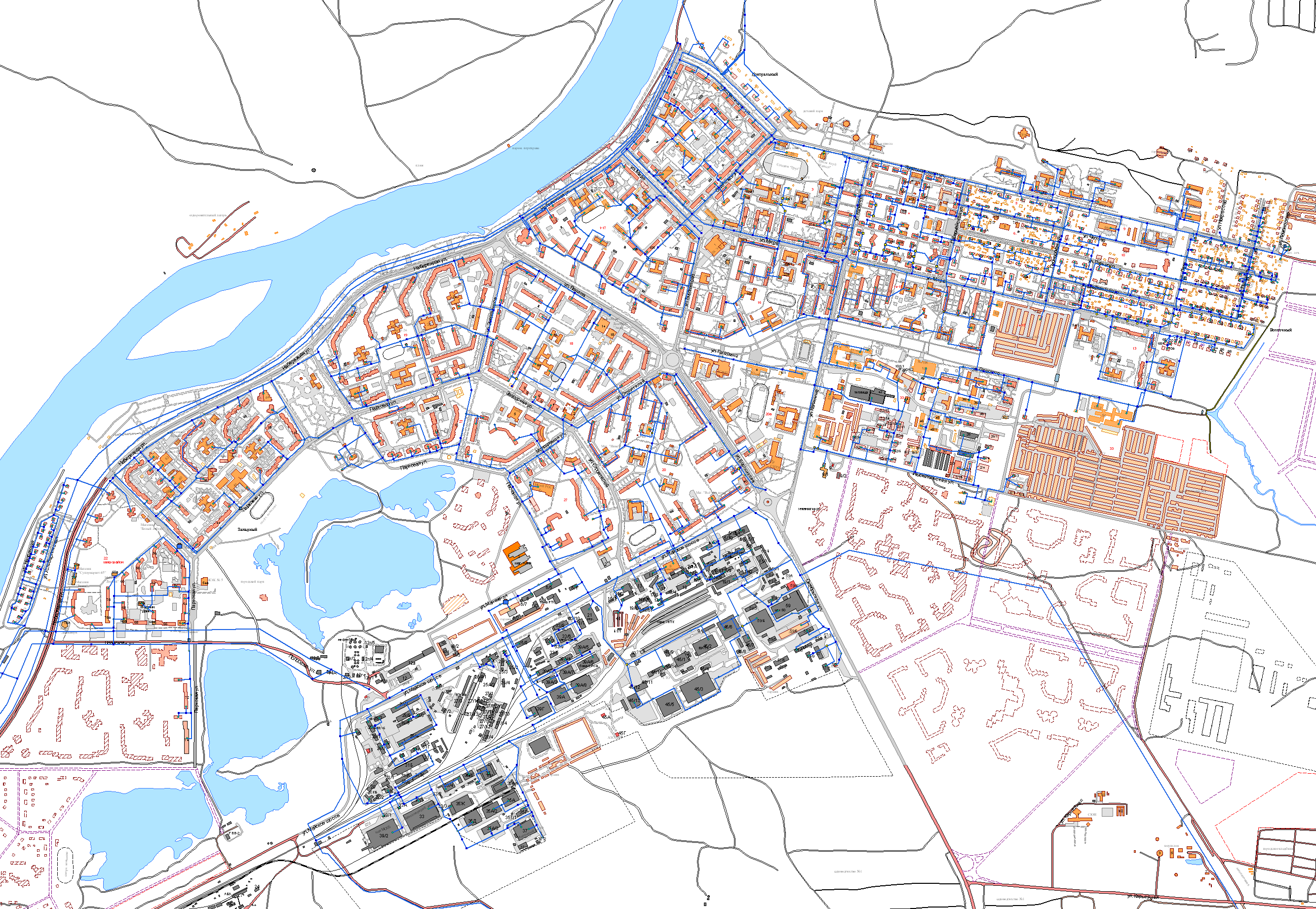 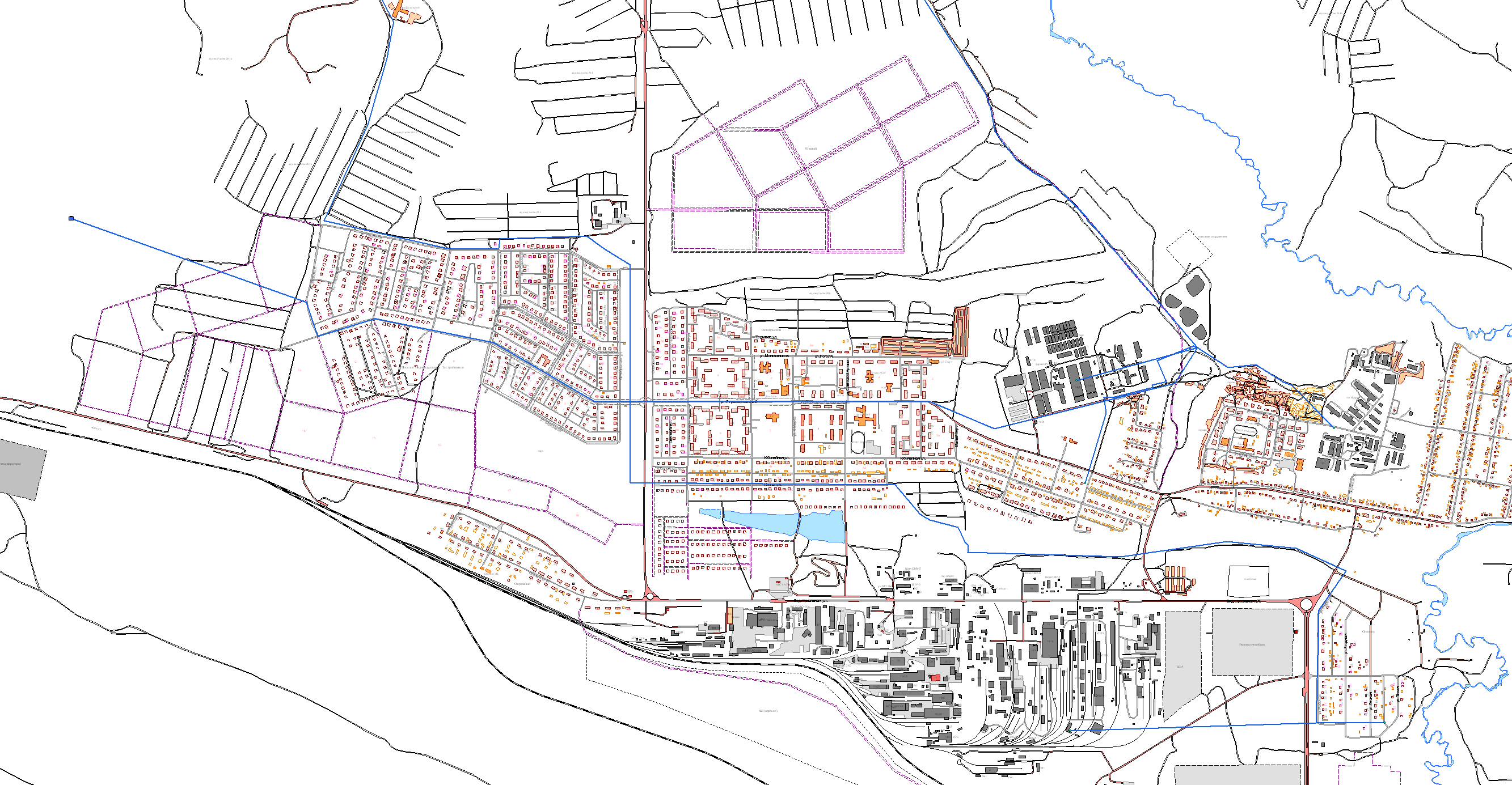 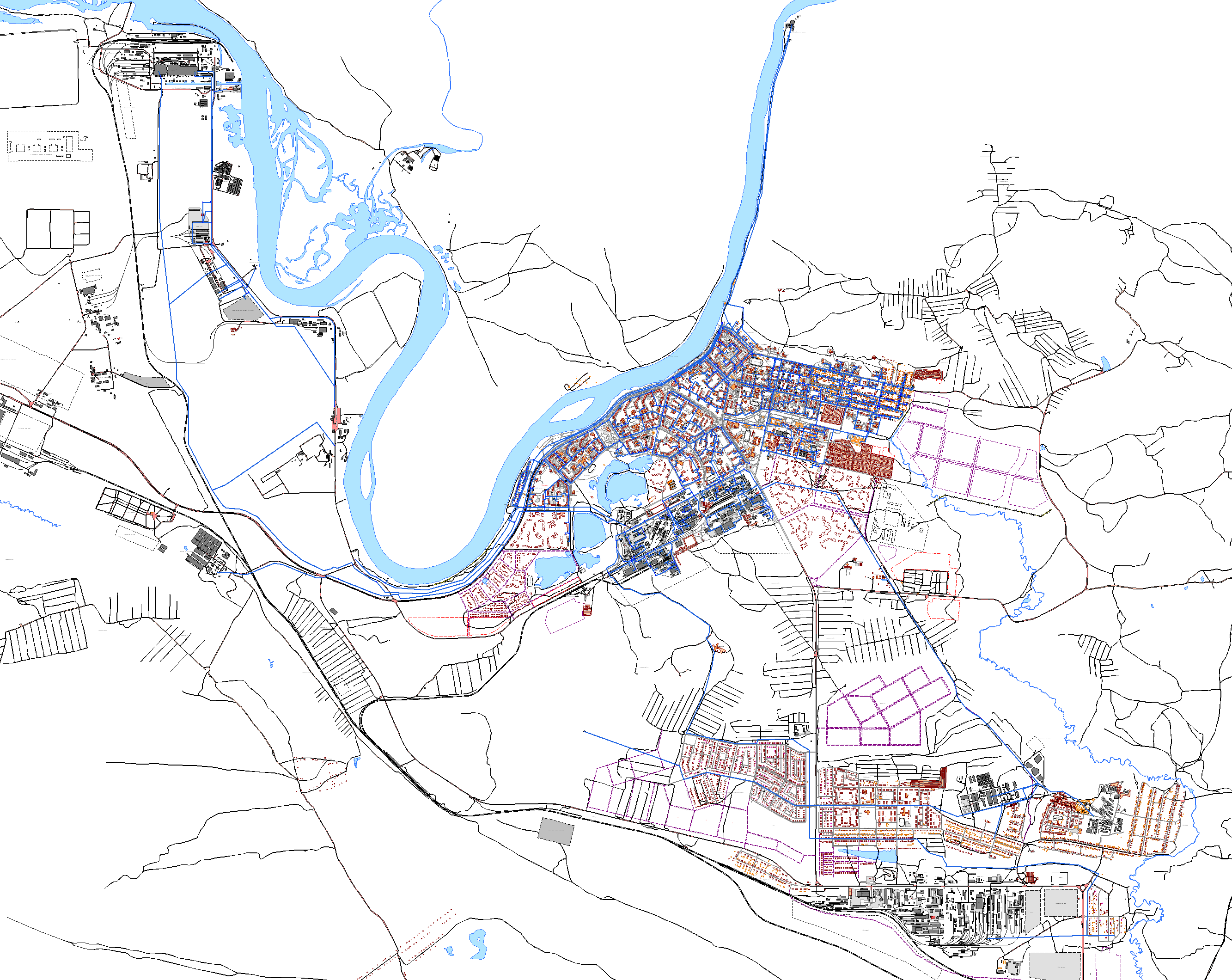 Приложение 2. Схема водоснабжения на перспективное развитие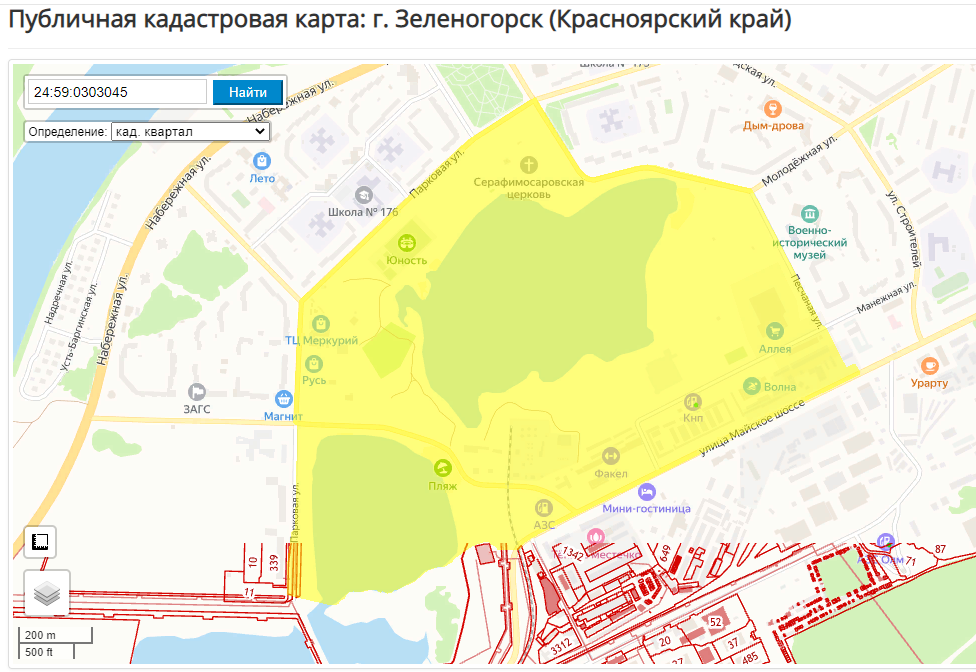 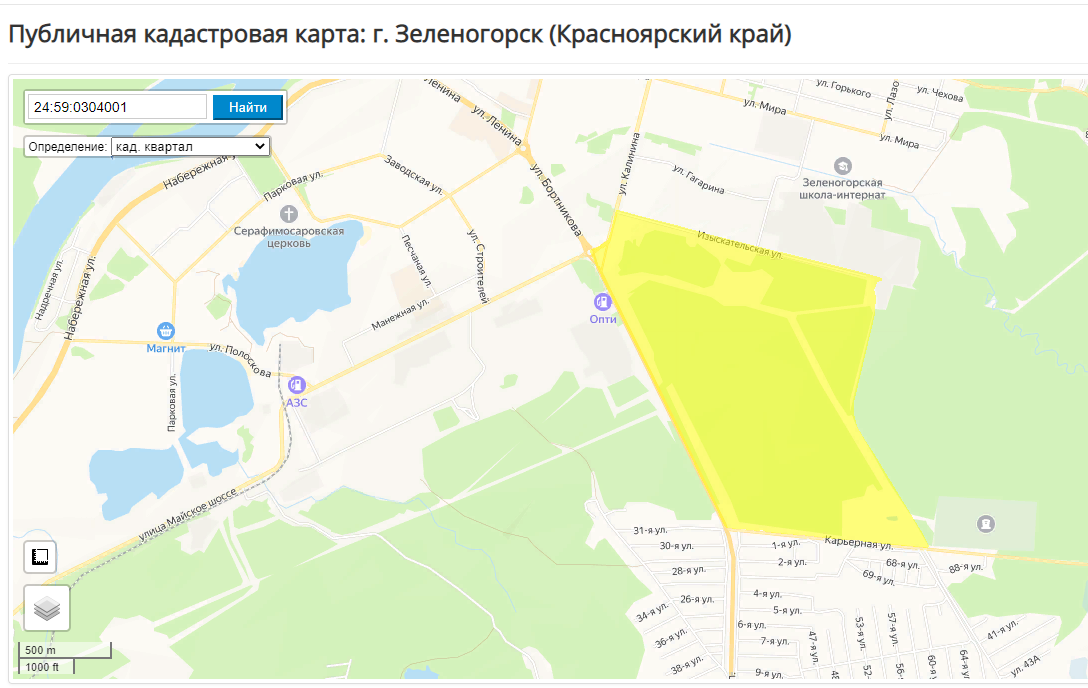 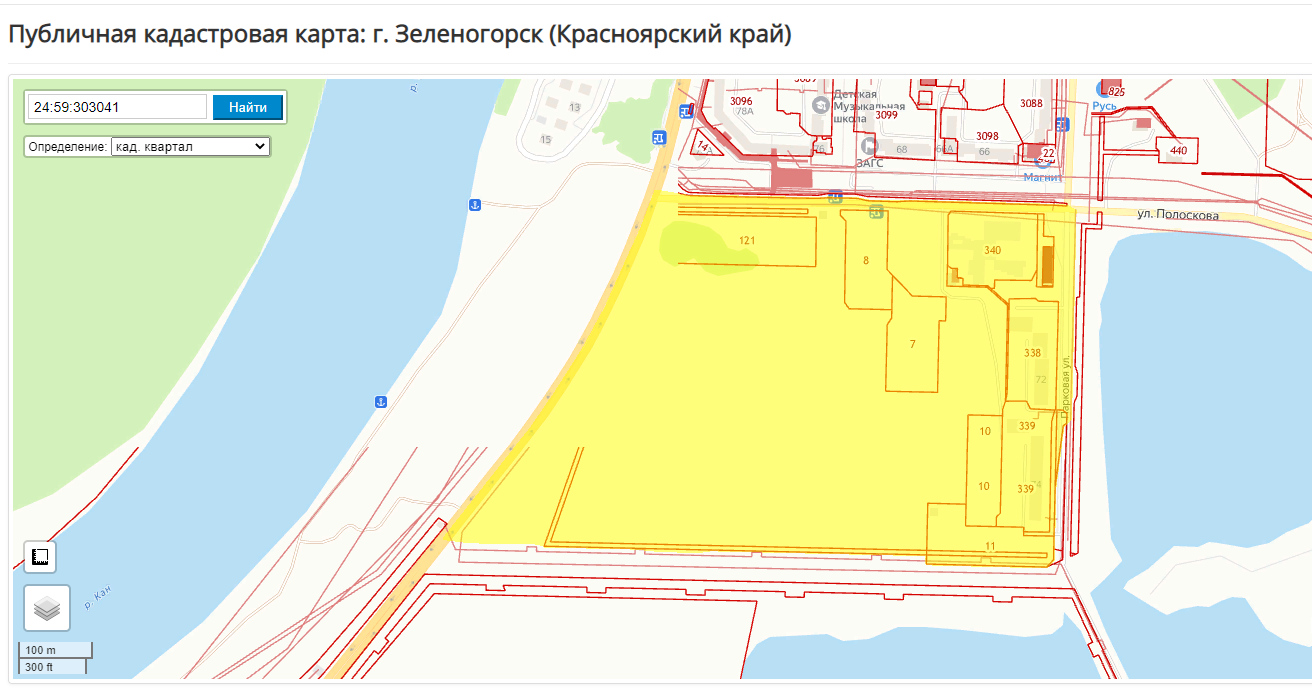 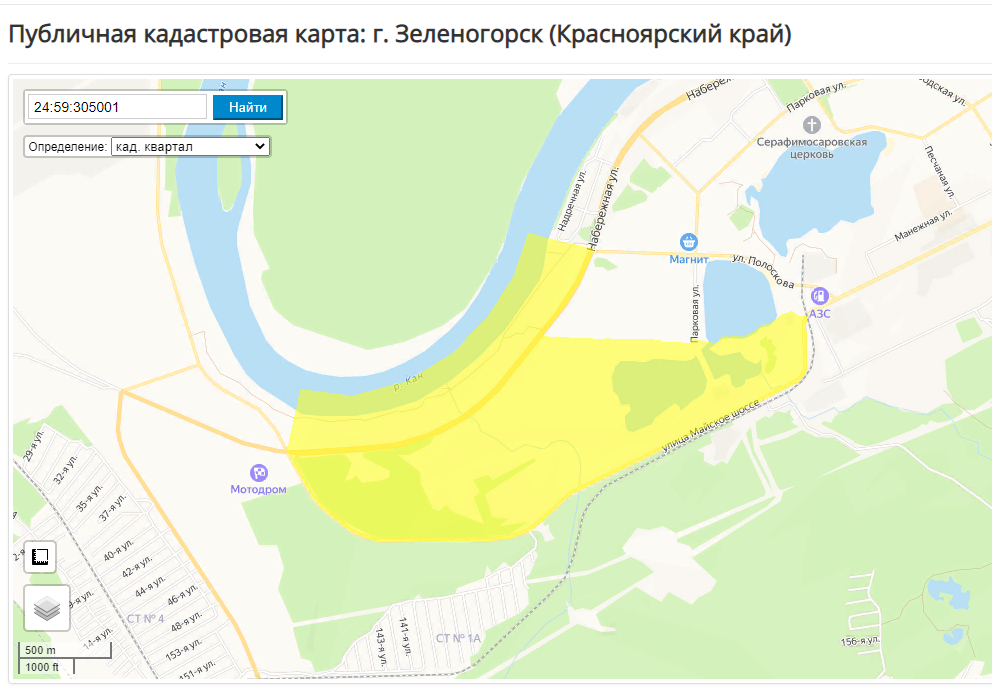 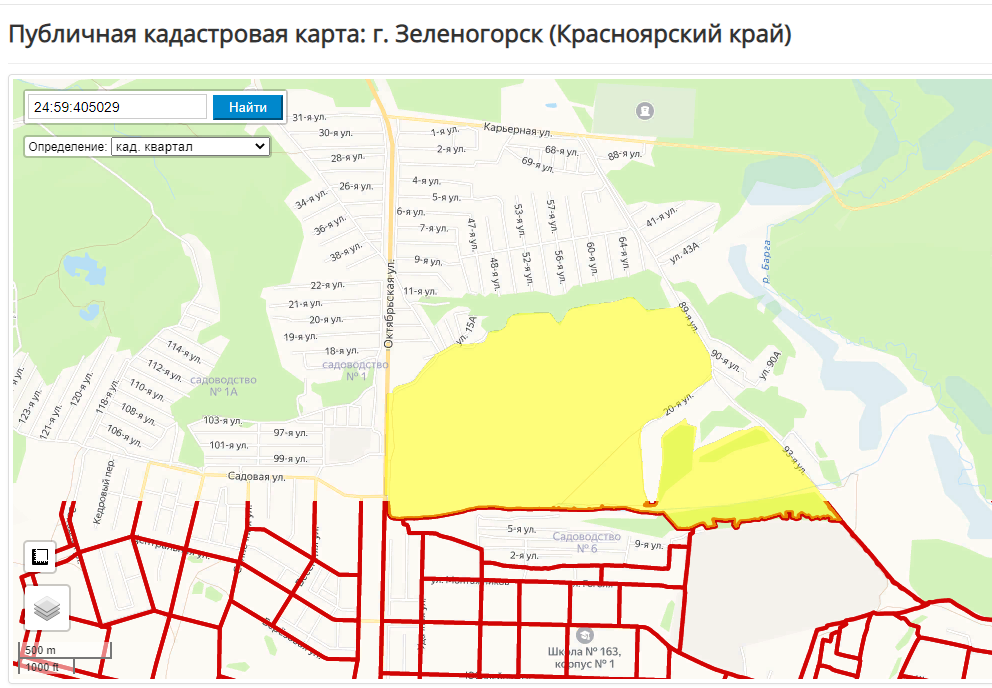 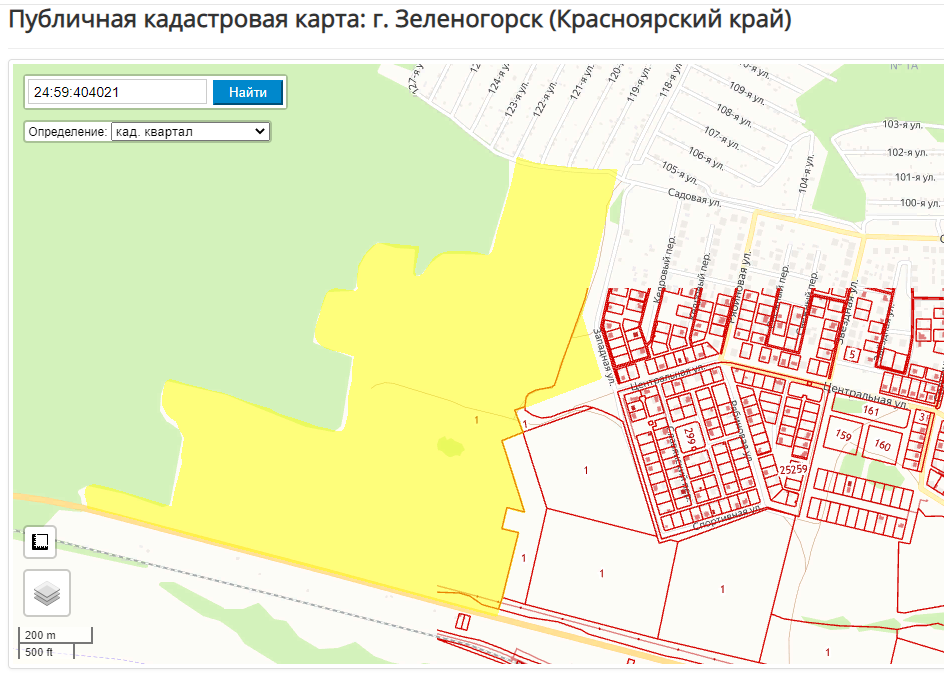 Приложение 3. Схема водоотведения на существующее положение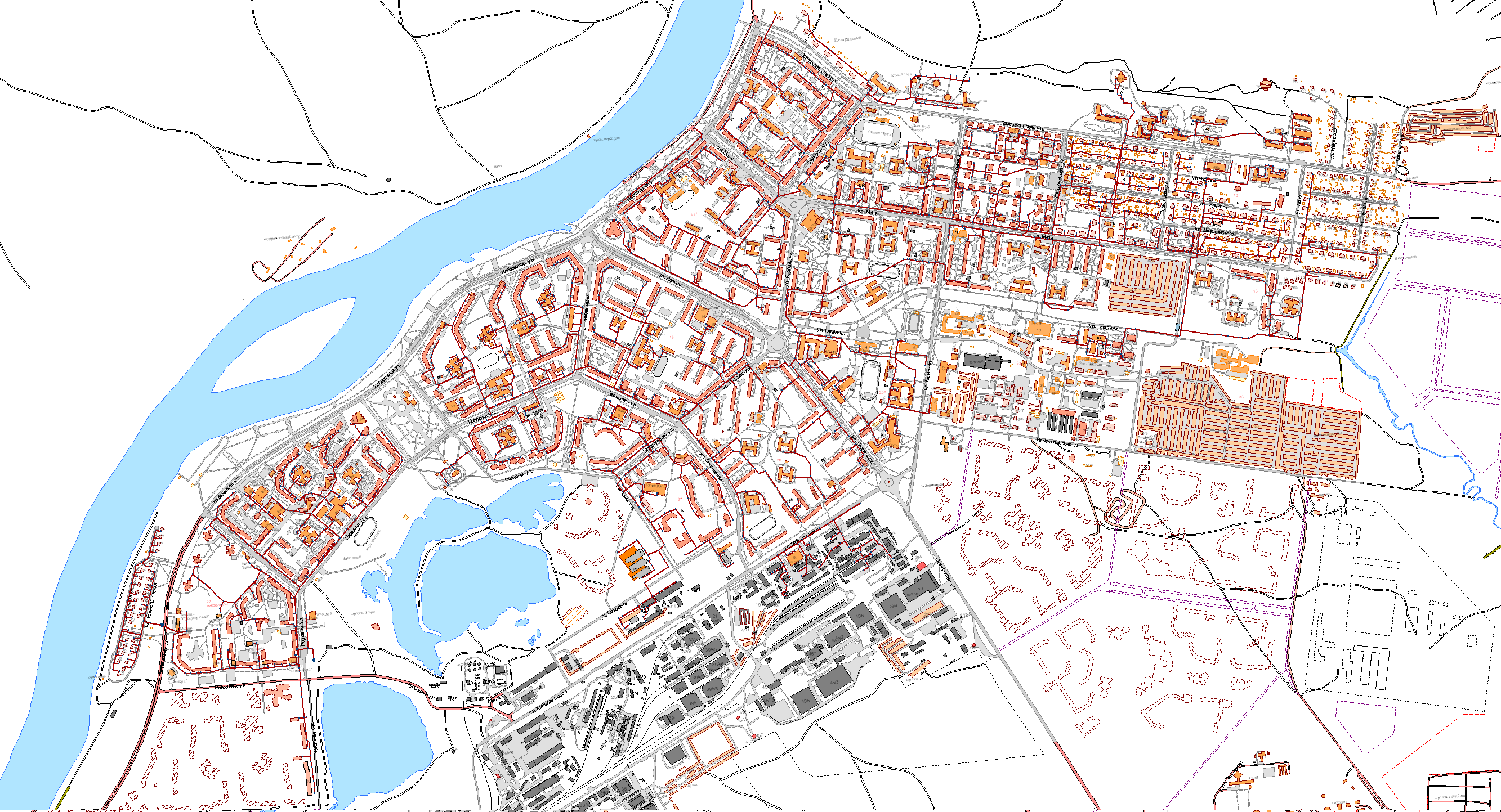 Приложение 4. Схема водоотведения на перспективное развитие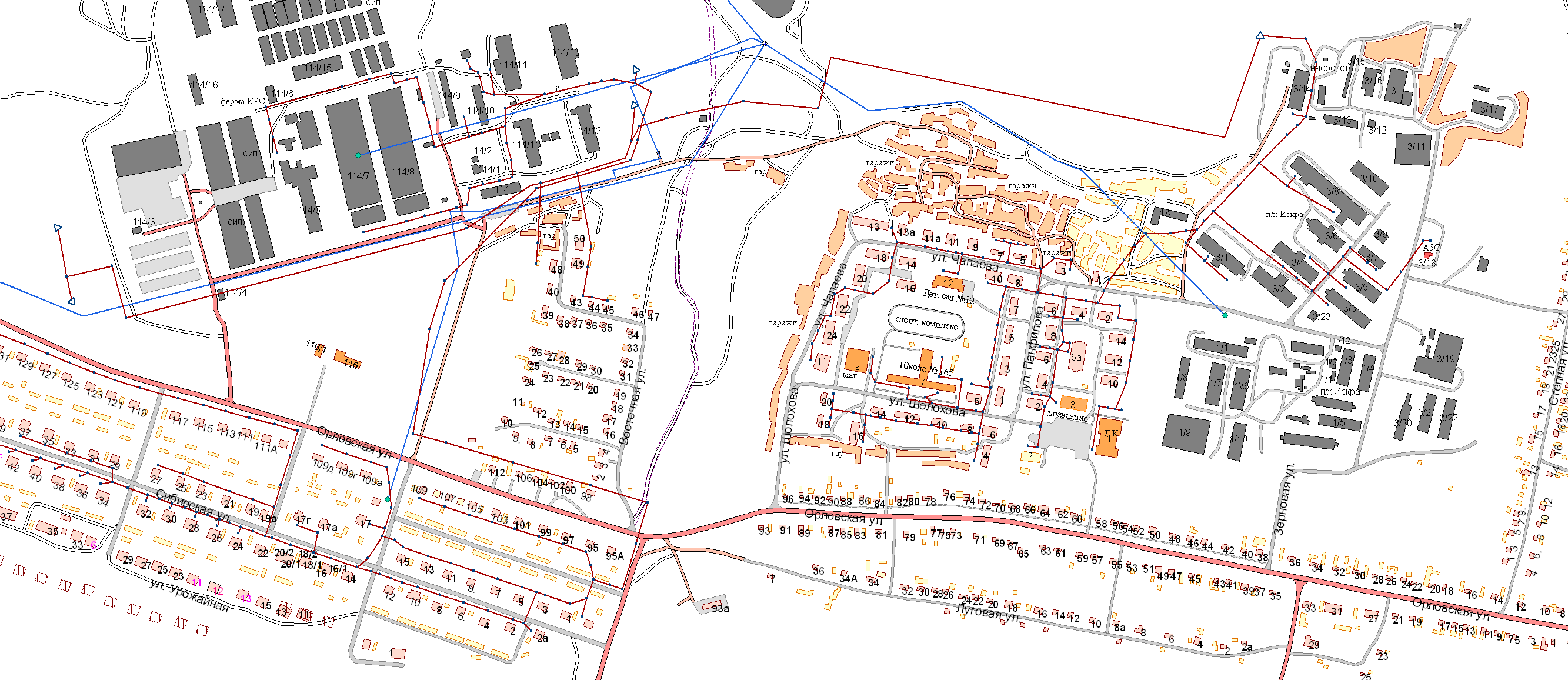 от28.02.2023№37-п№п/пЗона (район) расположенияР кгс/см21Город4,4 ÷ 5,82«Октябрьский»2,5 ÷ 3,23«Орловка»1,5 ÷ 3,54«Овражный»1,5 ÷ 1,85«88 дворов»2,0 ÷ 2,86«1000 дворов»3,2 ÷ 3,57ООО «Искра»3,2 ÷ 3,68Промзона ЭХЗ3,3 ÷ 4,09Промзона ГРЭС-23,0 ÷ 4,210Промзона 2-й район1,6 ÷ 2,0Номер скважиныПроцент износаскважина № 3057,4%скважина № 3135,7%скважина № 3233,8%скважина № 3335,8%скважина № 3433,8%скважина № 3535,7%скважина № 3632,0%скважина № 3839,7%скважина № 3935,7%скважина № 4038,7%№п/пМаркаМесто-нахож-дениеКол-воТехническая характеристикаТехническая характеристикаТехническая характеристикаТехническая характеристикаВвод в эксплуатацию,годСтепень загруженности, %Процент износа№п/пМаркаМесто-нахож-дениеКол-воQм3/чHм вод. ст.NкВтnоб/минВвод в эксплуатацию,годСтепень загруженности, %Процент износа1234567891011НасосыНасосыНасосыНасосыНасосыНасосыНасосыНасосыНасосыНасосыНасосы1Д 1600/90Зд.84141600901609801982451002С-569Зд.8411130207,5300019801001003АНС-130Зд.841110111,5171450198010010043К-6Зд.8421455522300019831001005Д-800/57Зд.842180057200145019831001006Д-1250/65Зд.8423125065200145019831001007ЦН 400/205Зд.8284400205250145019824510083В 200х4Зд.828340020525014501982451009Д2500-62-2Зд.82122500622507352002100100102КМ-6Зд.821130344,51450198410010011FA 15.77ZЗд.820230035621470200810095128К-290/30Зд.8441288304514601984100100138К-290/30Зд.844128830371460198410010014ВК-1/16А-А-У2Зд.84413.6161,514501984100100151,25Х-2Е-1Зд.84313405,53000198310010016ХДП-85-160 5СУ2Зд.84315032112910198310010017Х80-65-160 КСЗд.84315030112870198310010018НЦС-2Зд.843112011.37,52910198210010019НЦС-3Зд.843136,415,9428801983100100202К6Зд.843120302,229001983100100212К20/18Зд.843120182,22860198310010022НД-2500/10-14АЗд.84322,510031500200410010023НД-1600/10-К14АЗд.84321,61003150020161005024НД-1600/10-К14АЗд.84311,61003150020161005025НД-1000/10-К14А с частотным преобразователемЗд.84321,010031500201710025Оборудование и сооруженияОборудование и сооруженияОборудование и сооруженияОборудование и сооруженияОборудование и сооруженияОборудование и сооруженияОборудование и сооруженияОборудование и сооруженияОборудование и сооруженияОборудование и сооруженияОборудование и сооружения1Вращающиеся сетки ТН-1500Зд.8412--39101978451002МешалкаЗд.8431--17150019831001003КомпрессорВК-12МЗд.8434468153696019941001004МикрофильтрыЗд.8424МФ 3х1,5Зд.842215003,210002002451004МФ 3х1,5ЦЗд.842115001,1930200645964МФ 3х1,5Зд.842215003,21000198245100№п/пНаименованиеНаименованиеМесто- нахож-дениеМесто- нахож-дениеКол-воТехническая характеристикаТехническая характеристикаТехническая характеристикаТехническая характеристикаТехническая характеристикаВвод в эксплуатацию, годВвод в эксплуатацию, годСтепень загруженности,%Процент износа№п/пНаименованиеНаименованиеМесто- нахож-дениеМесто- нахож-дениеКол-воQм3/часQм3/часРазмеры,м  х мS,м2V,м3Ввод в эксплуатацию, годВвод в эксплуатацию, годСтепень загруженности,%Процент износа12233455678991011Технологические сооруженияТехнологические сооруженияТехнологические сооруженияТехнологические сооруженияТехнологические сооруженияТехнологические сооруженияТехнологические сооруженияТехнологические сооруженияТехнологические сооруженияТехнологические сооруженияТехнологические сооруженияТехнологические сооруженияТехнологические сооруженияТехнологические сооруженияТехнологические сооружения11СмесителиСмесителизд.84233375D=2,5м х 6-1212198445100зд822226002,5х2,5х6-2222196445100зд.822А11350D=2,2м х6-101019774510022ОсветлителиОсветлителизд.84266187,510,5х 8х 684--198445100зд8225524010,5х8х 6,384--196445100зд.822А2216510,5х 8х 684--19774510033ФильтрыФильтрызд.842771606 х 6 х 531,6--198445100зд822771304,1х4,6х5,220,6--196445100зд.822А221255,5х5,7х 526--19774510044Градирни-аэраторыГрадирни-аэраторызд.842555504,2 х 5,322--198445100№п/пНаименованиеМесто-нахож-дениеКол-воТехническая характеристикаТехническая характеристикаТехническая характеристикаТехническая характеристикаВвод в эксплуатацию, годСтепень загруженности,%Процент износа№п/пНаименованиеМесто-нахож-дениеКол-воQм3/часРазмеры,м  х мS,м2V,м3Ввод в эксплуатацию, годСтепень загруженности,%Процент износа12345678910115Установка 
ДХ-100-5зд.8453500 г/час201365806УстановкаДХ-100-2,ОКзд.84512000г/час.20175027Место уста-новкиНомер системыТип вентилятораПроизводи-тельность,     м3/часЭлектродвигательЭлектродвигательЭлектродвигательЭлектродвигательКалориферКалориферВвод в эксплу-атацию,годСтепень загруженности,%Процент износаМесто уста-новкиНомер системыТип вентилятораПроизводи-тельность,     м3/часТипМощность, кВт/часКол-во оборотов, об/мин.Кол-во, шт.ТипКол-во, шт.Ввод в эксплу-атацию,годСтепень загруженности,%Процент износа12345678910111213зд.841П-1Ц4-70 №824750А62-52-65,59702КСК 3-921983100100зд.841В-106-300 №530004АА63В40,371380111983100100зд.842П-1Ц-9-55-10400004А 180М4УЗ305801КСК3-961984100100зд.842П-2Ц4-70 №8100004А 132М 6УЗ7,59601КСК3-911984100100зд.843П-1Ц4-70 №8100004А 132 М6437,59501КСК3-911983100100зд.843П-2Ц4 70 №430004АХ71 В4 УЗ0,7513701КФБ-531983100100зд.843В3-1Ц4-70 №8140004А 13332 М6УЗ7,59501--1983100100зд.822П-1Ц9-57 №45000А42-41,59501КФБ -531965100100зд.822П-2Ц9-57 №45000А42-41,59501КФБ-531965100100зд.830В-1МЦ-440АОЛ-11/40,1214502--1965100100зд.830В-2Ц 9-57-31270А 42-619301--1965100100зд.845АП-1Ц4-70 №668504А 90 С4 УЗ2,215001КСК-3-922005100100зд.845АВ-1Ц4-70 №468504АХ 90 С6УЗ1,59401--2005100100зд.845АВ-2Ц4-70 №468504АХ71С6УЗ1,19401--2005100100Место уста-новкиНомер системыТип вентилятораПроизводи-тельность, м3/часЭлектродвигательЭлектродвигательЭлектродвигательЭлектродвигательКалориферКалориферВвод в эксплу-атацию,годСтепень загруженности,%Процент износаМесто уста-новкиНомер системыТип вентилятораПроизводи-тельность, м3/часТипМощность, кВт/часКол-во оборотов, об/мин.Кол-во, шт.ТипКол-во, шт.Ввод в эксплу-атацию,годСтепень загруженности,%Процент износа12345678910111213зд.845АВ-3Ц4-70 №468504АХ90С6УЗ1,59401--2005100100зд.845АВ-5Ц4-70 №45000АИР 112М2УЗ7,530001--2005100100зд.845АВ-6Ц4-70 №45000АИР 112М2УЗ7,530001--2005100100Инвентар-ный номерНаименованиеМестоположениеГод ввода в эксплуата-циюАмортизацион-ная группа% износаГод последнего ремонта123456700000012Наружный пожарохозяйственный водопроводКрасноярский край, г. Зеленогорск, квартал 31962Десятая группа (свыше 30 лет)8420123996Сооружение: наружный водопроводКрасноярский край, г. Зеленогорск, юго-восточная зона города, район между ул. Орловская и ул. Сибирская в пос. Орловка2002Десятая группа (свыше 30 лет)60нет3999Сооружение: наружный водопроводКрасноярский край, г. Зеленогорск, юго-восточная зона города, район между ул. Орловская и ул. Сибирская в пос. Орловка2002Десятая группа (свыше 30 лет)62нет4458Сооружение: наружный водопроводКрасноярский край, г. Зеленогорск, юго-восточная зона города, севернее здания конторы подсобного хозяйства «Искра» в пос. Орловка2004Десятая группа (свыше 30 лет)48нет4672Сооружение: наружный водопроводКрасноярский край, г. Зеленогорск, юго-восточная зона города, район между ул. Орловская и ул. Сибирская в пос. Орловка2004Десятая группа (свыше 30 лет)57нет5108Сооружение: наружный водопроводКрасноярский край, г. Зеленогорск, пос. Орловка, по ул. Шолохова200443нет00030097Сети водопроводные Ленина 20Красноярский край, г. Зеленогорск, квартал 181975100нет00030098Сети водопроводные Энергетиков 1Красноярский край, г. Зеленогорск, квартал 181978100нет00030099Сети водопроводные Ленина 20Красноярский край, г. Зеленогорск, квартал 1-171974100нет00030101Сети водопроводные Бортникова 48Красноярский край, г. Зеленогорск, квартал 201969100нет123456700030102Сети водопроводные Мира 83, 87, 89, Лазо 6, 8Красноярский край, г. Зеленогорск, квартал 121982Десятая группа (свыше 30 лет)100нет00030103Сети водопроводные Набережная 58Красноярский край, г. Зеленогорск, квартал 211985100нет00030125Сети водопроводные, Молодежная 5Красноярский край, г. Зеленогорск, квартал 271989Десятая группа (свыше 30 лет)100нет00032611Сооружение: наружная сеть водопроводаКрасноярский край, г. Зеленогорск, пос. Октябрьский квартал 1, 2, 31978100201100032612Наружные сети водопровода к 36-ти квартирным жилым домам, пос. ОктябрьскийКрасноярский край, г. Зеленогорск, пос. Октябрьский квартал 41978100нет00032623Водопровод, пос. ОктябрьскийКрасноярский край, г. Зеленогорск, пос. Октябрьский квартал 91978100201200032812Водопровод от ВК-6 до ВК-7Красноярский край, г. Зеленогорск, квартал 131980100201100032837Водопровод к жилым домам 63, 61, пос.  ОктябрьскийКрасноярский край, г. Зеленогорск, пос. Октябрьский квартал 41981Десятая группа (свыше 30 лет)100нет00032840Водопровод от ВК-74 до здания 62Красноярский край, г. Зеленогорск, пос. Октябрьский квартал 41981Десятая группа (свыше 30 лет)100нет00032841Водопровод от ВК-52 до ВК-2 жилой дом 63Красноярский край, г. Зеленогорск, пос. Октябрьский квартал 41981Десятая группа (свыше 30 лет)100нет00032852Бытовой водопровод пос. Октябрьский квартал 3а от ВК до т «Б»Красноярский край, г. Зеленогорск, пос. Октябрьский квартал 31981Десятая группа (свыше 30 лет)100нет00033001Внутриквартальный хозяйственный водопровод к жилым домам 32, 34, 
ул. ЮбилейнаяКрасноярский край, г. Зеленогорск, пос. Октябрьский квартал 10,11,12,131984Десятая группа (свыше 30 лет)100нет00033035Водопровод к жилым домам 801-811 в квартале 8, пос. Октябрьский 810-813Красноярский край, г. Зеленогорск, пос. Октябрьский квартал 81985Десятая группа (свыше 30 лет)100нет00033060Водопровод от ВК-15 до ВК-21 
квартал 8, пос. ОктябрьскийКрасноярский край, г. Зеленогорск, пос. Октябрьский квартал 81985Десятая группа (свыше 30 лет)100нет123456700033264Водопровод, квартал 9, пос. Октябрьский, ВК-30 – ВК-существующий, с вводом в здание 928Красноярский край, г. Зеленогорск, пос. Октябрьский квартал 91987Десятая группа (свыше 30 лет)442012201500033318Водопровод, улица Юбилейная 26, пос.  ОктябрьскийКрасноярский край, г. Зеленогорск, пос. Октябрьский квартал 10,11,12,131982Десятая группа (свыше 30 лет)100нет00033319Водопровод, улица Юбилейная 28, пос.  ОктябрьскийКрасноярский край, г. Зеленогорск, пос. Октябрьский квартал 10,11,12,131982Десятая группа (свыше 30 лет)100нет00033320Водопровод, улица Юбилейная 30, пос.  ОктябрьскийКрасноярский край, г. Зеленогорск, пос. Октябрьский квартал 10,11,12,131982Десятая группа (свыше 30 лет)100нет00033321Водопровод, улица Юбилейная 24, пос.  ОктябрьскийКрасноярский край, г. Зеленогорск, пос. Октябрьский квартал 10,11,12,131982Десятая группа (свыше 30 лет)100нет00033322Водопровод, улица Юбилейная 22, пос.  ОктябрьскийКрасноярский край, г. Зеленогорск, пос. Октябрьский квартал 10,11,12,131982Десятая группа (свыше 30 лет)100нет00033323Водопровод, улица Юбилейная 12, пос.  ОктябрьскийКрасноярский край, г. Зеленогорск, пос. Октябрьский квартал 10,11,12,131983Десятая группа (свыше 30 лет)100201200033324Водопровод, улица Юбилейная 14, пос. ОктябрьскийКрасноярский край, г. Зеленогорск, пос. Октябрьский квартал 10,11,12,131982Десятая группа (свыше 30 лет)100нет00033325Водопровод, улица Юбилейная 16, пос. ОктябрьскийКрасноярский край, г. Зеленогорск, пос. Октябрьский квартал 10,11,12,131982Десятая группа (свыше 30 лет)100нет00033326Водопровод, улица Юбилейная 18, пос. ОктябрьскийКрасноярский край, г. Зеленогорск, пос. Октябрьский квартал 10,11,12,131982Десятая группа (свыше 30 лет)100нет00033327Водопровод, улица Юбилейная 20, пос.  ОктябрьскийКрасноярский край, г. Зеленогорск, пос. Октябрьский квартал 10,11,12,131982Десятая группа (свыше 30 лет)100нет00033328Водопровод, улица Полевая 17, пос. ОктябрьскийКрасноярский край, г. Зеленогорск, пос. Октябрьский квартал 51981Десятая группа (свыше 30 лет)1002011            201200033329Водопровод, улица Диктатуры Пролетариата 5, пос. ОктябрьскийКрасноярский край, г. Зеленогорск, пос. Октябрьский квартал 11976100нет00033330Водопровод, улица Диктатуры Пролетариата 3, пос. ОктябрьскийКрасноярский край, г. Зеленогорск, пос. Октябрьский квартал 11976100нет123456700033331Водопровод, улица Диктатуры Пролетариата 1, пос.  ОктябрьскийКрасноярский край, г. Зеленогорск, пос. Октябрьский квартал 11976100нет00033332Водопровод, улица Советской Армии 9, пос. ОктябрьскийКрасноярский край, г. Зеленогорск, пос. Октябрьский квартал 41981100нет00033333Водопровод, улица Диктатуры Пролетариата 17, пос. ОктябрьскийКрасноярский край, г. Зеленогорск, пос. Октябрьский квартал 21979100нет00033334Водопровод улица Диктатуры Пролетариата 15, пос. ОктябрьскийКрасноярский край, г. Зеленогорск, пос. Октябрьский квартал 21979100нет00033335Водопровод, улица Диктатуры Пролетариата 27, пос. ОктябрьскийКрасноярский край, г. Зеленогорск, пос. Октябрьский квартал 31981Десятая группа (свыше 30 лет)100201800033359Водопровод к жилому дому 
Энергетиков 5, 3а от ВК-7 до ВК-9Красноярский край, г. Зеленогорск, квартал 181974100нет00033360Водопровод, ул. Мира 56аКрасноярский край, г. Зеленогорск, квартал 131986Десятая группа (свыше 30 лет)100нет00033361Водопровод, ул. Энергетиков 14Красноярский край, г. Зеленогорск, квартал 191976100нет00070462Наружный водопровод жилые дома 1-6, пос. ОвражныйКрасноярский край, г. Зеленогорск, пос. Овражный1991Десятая группа (свыше 30 лет)85нет00070619Наружный водопровод к жилым домам 836, 837Красноярский край, г. Зеленогорск, пос. Октябрьский квартал 8А1992100нет00070632Коммуникации жилого дома 2 улица Овражная 50Красноярский край, г. Зеленогорск, пос. Овражный1992100нет00070633Коммуникации жилого дома 1, улица Овражная 51Красноярский край, г. Зеленогорск, пос. Овражный1992100нет00070635Водопровод, жилой дом 22, квартал 27, ул. Строителей 18Красноярский край, г. Зеленогорск, квартал 2719921002011                     201200070643Наружный водопровод жилых домов 827, 828, 842, 844, 845, 843, 829Красноярский край, г. Зеленогорск, пос. Октябрьский квартал 8А1992Десятая группа (свыше 30 лет)100нет00070673Наружный водопровод жилого дома 21, квартал 27, ул. Строителей 16Красноярский край, г. Зеленогорск, квартал 271992Десятая группа (свыше 30 лет)100нет123456700070722Наружный водопровод к жилым домам 846-848, пос. Октябрьский, квартал 8аКрасноярский край, г. Зеленогорск, пос. Октябрьский квартал 8А1994Десятая группа (свыше 30 лет)100нет00070748Наружный водопровод к жилым домам 70, 70а, 71, пос. ОктябрьскийКрасноярский край, г. Зеленогорск, пос. Октябрьский квартал 51995Десятая группа (свыше 30 лет)100нет00070765Сети водопровода к жилым домам 73-77, 83, квартал 12аКрасноярский край, г. Зеленогорск, квартал 12А1995Десятая группа (свыше 30 лет)100нет00070769Коммуникации к жилому дому 2-х квартирному ул. Овражная 31Красноярский край, г. Зеленогорск, пос. Овражный1993100нет00070792Водопровод поселок ОвражныйКрасноярский край, г. Зеленогорск, пос. Овражный19651920122017201800070831Наружные сети водопровода к жилым домам 832-834 квартал 8А поселок ОктябрьскийКрасноярский край, г. Зеленогорск, пос. Октябрьский квартал 8А1997Десятая группа (свыше 30 лет)99нет00070833Наружный водопровод квартал 5А поселок Октябрьский к жилым домам 72,75,80,81,82Красноярский край, г. Зеленогорск, пос. Октябрьский квартал 5А1998Десятая группа (свыше 30 лет)96201100070837Наружные сети водопровода жилого дома 130 микрорайона 27Красноярский край, г. Зеленогорск, квартал 271998Десятая группа (свыше 30 лет)96нет00301002Наружный водопровод, жилой дом 17, ул. Заводская 10аКрасноярский край, г. Зеленогорск, квартал 181973100нет00301072Наружный водопровод жилого дома 9, квартал 19, ул. Энергетиков 12, ВК-6Красноярский край, г. Зеленогорск, квартал 191979100нет00301074Наружный водопровод жилого дома 8, квартал 19, ул. Энергетиков 10Красноярский край, г. Зеленогорск, квартал 191979100нет00301107Участок водопровода от ВК-3 до ВК-6, от ВК-6 до ВККрасноярский край, г. Зеленогорск, квартал 191980100201300301116Водопровод квартал 19 от В-14 до ВК-18Красноярский край, г. Зеленогорск, квартал 1919801002011              2012123456700301133Водопровод от ВК-6 здание 16 квартал 19-18Красноярский край, г. Зеленогорск, квартал 191981Десятая группа (свыше 30 лет)100нет01300041Наружный пожарохозяйственный водопроводКрасноярский край, г. Зеленогорск, Золина гора-ГРЭС-21963100201201300111Водопроводные сети от резервуаров до ВК-56Красноярский край, г. Зеленогорск, от резервуара отм. 245, вдоль Майское шоссе1962832011                      2016                      2018                      01300236Система водоснабжения города от А до ВК-20Красноярский край, г. Зеленогорск, от резервуара отм. 254, вдоль 
ул. Набережной1976Десятая группа (свыше 30 лет)932017201801300287Подпиточный водовод Ду 400ммКрасноярский край, г. Зеленогорск, Золина гора-ГРЭС-21985Десятая группа (свыше 30 лет)100нет03010155Наружный водопровод ВК существующий до ВК-3 ввод в жилой дом ул. Гагарина 20Красноярский край, г. Зеленогорск, квартал 331985Десятая группа (свыше 30 лет)1002011                     2012              201803010170Наружный водопровод 13-10 здания 28, квартал 27Красноярский край, г. Зеленогорск, квартал 271988Десятая группа (свыше 30 лет)100нет4300029Сооружение: подземный наружный водопровод жилого дома № 2 по ул. МолодежнаяКрасноярский край г. Зеленогорск, центральная зона города, микрорайон 271992Десятая группа (свыше 30 лет)100нет4300033Сооружение: подземный наружный водопровод № 2 жилого дома № 7 по ул. ЗаводскаяКрасноярский край г. Зеленогорск, центральная зона города, микрорайон 271993Десятая группа (свыше 30 лет)100нет4300036Сооружение: подземный наружный водопровод жилых домов № 28-36 по ул. ГорькогоКрасноярский край г. Зеленогорск, центральная зона города, квартал 111994Десятая группа (свыше 30 лет)10020114300077Сооружение: подземный наружный водопровод жилого дома № 74 по ул. НабережнаяКрасноярский край г. Зеленогорск, центральная зона города, мкр.22-231998Десятая группа (свыше 30 лет)94нет4300088Сооружение: подземный наружный водопровод жилого дома № 75 по ул. НабережнаяКрасноярский край г. Зеленогорск, центральная зона города, мкр.22-231998Десятая группа (свыше 30 лет)89нет12345674300104Сооружение: подземный наружный водопровод жилого дома № 73 по ул. НабережнаяКрасноярский край г. Зеленогорск, центральная зона города, мкр.22-232000Десятая группа (свыше 30 лет)81нет4300147Сооружение: подземный наружный водопровод жилого дома № 71 по ул. НабережнаяКрасноярский край г. Зеленогорск, центральная зона города, мкр.22-232001Десятая группа (свыше 30 лет)73201105301029Водопровод, квартал 14-15Красноярский край, г. Зеленогорск, квартал 14-151966352011                      2012                      2014                     2018        05301030Водопровод, квартал 2Красноярский край, г. Зеленогорск, квартал 21962822011                      2012                                 201305301031Водопровод больничного городкаКрасноярский край, г. Зеленогорск, больничный городок1960100нет05301032Водопровод, квартал 3Красноярский край, г. Зеленогорск, квартал 31959632011                      2012                 05301033Водопровод, квартал 4Красноярский край, г. Зеленогорск, квартал 41958462011                      2012                      2014                      2012                      2015                     2017 05301034Водопровод, квартал 7-8Красноярский край, г. Зеленогорск, квартал 7-81973722011                      2012                      2014                      05301035Водопровод, квартал 18 (3 жилая группа 2 очереди)Красноярский край, г. Зеленогорск, квартал 181975262011            2014201805301036Водопровод, квартал 20Красноярский край, г. Зеленогорск, квартал 2019733920112015123456705301037Хозяйственно-пожарный водопровод, квартал 1-17Красноярский край, г. Зеленогорск, квартал 1-171962272011                      2013                      2014                    2015         201605301039Водопровод, квартал 20аКрасноярский край, г. Зеленогорск, квартал 20А196866201105301040Водопровод, квартал 16Красноярский край, г. Зеленогорск, квартал 161962522011                      2012                      2017                      2018                      05301043Водопровод к жилому дому 1, квартал 18Красноярский край, г. Зеленогорск, квартал 181974100нет05301044Водопровод к жилому дому 47, 
квартал 1-17, Гагарина 23Красноярский край, г. Зеленогорск, квартал 1-1719741002011            201205301046Водопровод к госбанкуКрасноярский край, г. Зеленогорск, квартал 71969100нет05301047Водопровод, квартал 18Красноярский край, г. Зеленогорск, квартал 181972432011                     2015                     05301105Водопровод к насосной станции № 9Красноярский край, г. Зеленогорск, квартал 271972100нет05301106Водопровод, ГПТУ-35Красноярский край, г. Зеленогорск, квартал 20А1962100нет05301227Водопровод к жилому дому 35 
квартал 20Красноярский край, г. Зеленогорск, квартал 201975100нет05301237Водопровод к жилому дому 36, 
квартал 20, Строителей 27Красноярский край, г. Зеленогорск, квартал 201976100нет05301262Водопровод подкачки совхоза «ИСКРА»Красноярский край, г. Зеленогорск, 
пос. Орловка197732017123456705301298Водопровод подкачки совхоза «ИСКРА»Красноярский край, г. Зеленогорск, пос. Орловка1978100нет05301357Водопровод от ВК-3 до жилого дома 15 и от ВК-3 до ВК-4, жилой дом 15Красноярский край, г. Зеленогорск, квартал 19197945201105301368Водопровод квартал 12 от ВК-1А до 
ВК-6Красноярский край, г. Зеленогорск, квартал 1219801002011           201205301372Водопровод к жилому дому 20, 
квартал 19, ВК-7 до здания 20Красноярский край, г. Зеленогорск, квартал 191981100нет05301375Водопровод от ВК-4 до здания квартал 19Красноярский край, г. Зеленогорск, квартал 191981100нет05301387Наружные сети водопровода и канализации хозблока ЖЭК 1Красноярский край, г. Зеленогорск, квартал 41982Десятая группа (свыше 30 лет)100нет05301399Водопровод от ВК 1 к коттеджам 57, 58, 59Красноярский край, г. Зеленогорск, квартал 111983Десятая группа (свыше 30 лет)100нет05301404Водопровод ДУ-200, ввода в здания 3, 4, 11, квартал 19Красноярский край, г. Зеленогорск, квартал 191984Десятая группа (свыше 30 лет)100нет05301436Водопровод квартал 21 от ВК-35 до 
ВК-40 с выводом в здание 11Красноярский край, г. Зеленогорск, квартал 211985Десятая группа (свыше 30 лет)1002012             201805301450Водопровод наружный ВК-1–ПГ-1, квартал 21Красноярский край, г. Зеленогорск, квартал 211986Десятая группа (свыше 30 лет)100нет05302416Закольцовка водопровода, квартал 21Красноярский край, г. Зеленогорск, квартал 211984Десятая группа (свыше 30 лет)45нет05302419Водопровод от точки «М» до ВК-18Красноярский край, г. Зеленогорск, Станция осветления1984Десятая группа (свыше 30 лет)902013          201807301003Наружный водопровод к индивидуальным домам поселок ОктябрьскийКрасноярский край, г. Зеленогорск, 
пос. Октябрьский квартал 61987Десятая группа (свыше 30 лет)100нет123456707301006Водопровод от В-8 до здания ДОСААФКрасноярский край, г. Зеленогорск, квартал 271987Десятая группа (свыше 30 лет)100нет07301007Кольцевой водопровод от ВК-67 до 
ВК-6 участок 1Красноярский край, г. Зеленогорск, база ОРСа1987Десятая группа (свыше 30 лет)100нет07301008Кольцевой водопровод от ВК-67/6 до ВК-6 участок 2Красноярский край, г. Зеленогорск, база ОРСа1987Десятая группа (свыше 30 лет)100нет07301009Наружный водопровод к зданию 10а и 39Красноярский край, г. Зеленогорск, квартал 211987Десятая группа (свыше 30 лет)100нет07301024Наружный водопровод ВК-31 ПГ 
здания 14Красноярский край, г. Зеленогорск, квартал 211988Десятая группа (свыше 30 лет)100нет07301025Водопровод 2-х квартирных жилых домов 67 и 72Красноярский край, г. Зеленогорск, квартал 9, 111988Десятая группа (свыше 30 лет)100нет07301026Наружный водопровод здания 40, квартал 21Красноярский край, г. Зеленогорск, квартал 211988Десятая группа (свыше 30 лет)100201107301036Наружный водопровод ВК-1, ВК-10, квартал 27Красноярский край, г. Зеленогорск, квартал 271988Десятая группа (свыше 30 лет)99нет07301047Наружный водопровод В-3, В-10, квартал 27Красноярский край, г. Зеленогорск, квартал 271989Десятая группа (свыше 30 лет)100201107301053Наружный водопровод 13-10 квартал 33Красноярский край, г. Зеленогорск, квартал 331989Десятая группа (свыше 30 лет)100нет07301076Наружные сети водопровода жилых домов, квартал 9, пос. ОктябрьскийКрасноярский край, г. Зеленогорск, пос. Октябрьский квартал 91990Десятая группа (свыше 30 лет)100201107301080Наружный водопровод В-60 ПП-12 В-13, квартал 27Красноярский край, г. Зеленогорск, квартал 271991Десятая группа (свыше 30 лет)100нет07301081Наружный водопровод ВК-88 ВК-67, квартал 27Красноярский край, г. Зеленогорск, квартал 271991Десятая группа (свыше 30 лет)12201107301087Водопровод от ВК существующего до жилого дома 838, 839, 840, 841Красноярский край, г. Зеленогорск, пос. Октябрьский квартал 8А1991Десятая группа (свыше 30 лет)100нет123456707301093Наружные сети, квартал 22Красноярский край, г. Зеленогорск, квартал 221991Десятая группа (свыше 30 лет)72011            2012201420152016201707301095Водопровод жилого дома 7, квартал 22Красноярский край, г. Зеленогорск, квартал 221992Десятая группа (свыше 30 лет)97нет07301099Водопровод к жилому дому 22, 
квартал 27Красноярский край, г. Зеленогорск, квартал 271992100нет07301111Наружные сети водопровода жилых домов 88-89, улица Горького 23, 25Красноярский край, г. Зеленогорск, квартал 101994100нет07301113Водопровод ул. Hабережная-16А, жилой дом 49Красноярский край, г. Зеленогорск, квартал 1-171994100нет07301124Сети водопровода, Станция подкачки, больничный городКрасноярский край, г. Зеленогорск, квартал 51995Десятая группа (свыше 30 лет)1002011           201207301126Водопровод к жилым домам 95, 97, 99, 101, 105, 107, (19-26), ул. ОрловскаяКрасноярский край, г. Зеленогорск, 
пос. Орловка1987Десятая группа (свыше 30 лет)100201207301127Водопровод к жилым домам 111, 113, 115, 117, 119, (58-61), ул. ОрловскаяКрасноярский край, г. Зеленогорск, 
пос. Орловка1987Десятая группа (свыше 30 лет)1002012г.07301128Водопровод к жилым домам 1, 3, 5, 7, 9, 11, 13, 15, (30-37), ул. СибирскаяКрасноярский край, г. Зеленогорск, пос. Орловка1986Десятая группа (свыше 30 лет)85нет07301129Водопровод к жилым домам 2, 4, 6, 8, 10, 12, (29, 43-47), ул. СибирскаяКрасноярский край, г. Зеленогорск, пос. Орловка1988Десятая группа (свыше 30 лет)36201107301130Водопровод к жилым домам 34, 36, 38, 40, 42, (98-102); 24, 26, 28, ул. СибирскаяКрасноярский край, г. Зеленогорск, пос. Орловка1991Десятая группа (свыше 30 лет)100нет07301131Водопровод к жилым домам 24, 26, 28, 30, 32, (72-76), 34, 36, 38, (98-102), 
ул. СибирскаяКрасноярский край, г. Зеленогорск, 
пос. Орловка1991Десятая группа (свыше 30 лет)100нет07301132Врезки в дома 19, 21, 23, 25, 27 (62-66); 29, 31, 33, 35, 37, ул. СибирскаяКрасноярский край, г. Зеленогорск, 
пос. Орловка1989Десятая группа (свыше 30 лет)100нет123456707301133Водопровод от т «А» до ВК-20, 
ул. Чапаева (старая часть)Красноярский край, г. Зеленогорск, 
пос. Орловка1984Десятая группа (свыше 30 лет)100201107301134Водопровод от ВК-6 к жилому дому 18(48) до ВК-2 ул. Чапаева (старая часть)Красноярский край, г. Зеленогорск, 
пос. Орловка1979100нет07301135Водопровод от ВК-2 к жилому дому 14, (27-28) до ВК-1ПГ ул. ЧапаеваКрасноярский край, г. Зеленогорск, 
пос. Орловка1978100нет07301136Водопровод от ВК-6 к жилым домам 13а, 11а, 11, 9, 7, 5 ул. ЧапаеваКрасноярский край, г. Зеленогорск, 
пос. Орловка1984Десятая группа (свыше 30 лет)100нет07301137Водопровод от ВК-сущ. до ВК-1ПГ к жилому дому 2 и жилому дому 14 
ул. ПанфиловаКрасноярский край, г. Зеленогорск, пос. Орловка1972100нет07301138Водопровод от ВК-7 к жилым домам 4, 6 (13-14) до места врезки дома 4Красноярский край, г. Зеленогорск, пос. Орловка1973100нет07301139Водопровод от ВК-1ПГ к жилым домам 10, 12 (40-41) ВК-1ПГ, ВК-2 
ул. ПанфиловаКрасноярский край, г. Зеленогорск, 
пос. Орловка1976100нет07301140Водопровод от ВК-7АПГ к жилым домам 8, 6, 4, 2 (12, 11, 10, 9), 
ул.  ПанфиловаКрасноярский край, г. Зеленогорск, 
пос.   Орловка1972100нет07301141Водопровод от т «Б» ул. Чапаева 8, к жилым домам 7, 5, 3, 1 (17-20), до      
ВК-17АКрасноярский край, г. Зеленогорск, пос. Орловка1992Десятая группа (свыше 30 лет)100нет07301142Водопровод от ВК-17А к жилым домам 6, 4 (22-42) до ВК-17ПГсущ. ВК-1, 
ВК-39, ул. ПанфиловаКрасноярский край, г. Зеленогорск, пос. Орловка1977100нет07301143Водопровод от ВК-7 к жилым домам 16, 18, 20 до ВК-7А (27, 28, 22а), ул. ПанфиловаКрасноярский край, г. Зеленогорск, 
пос. Орловка1962Десятая группа (свыше 30 лет)100нет07301144Водопровод от ВК-7АПГ к жилым домам 14, 12, 10, 8 (23, 24, 25, 26) до ВК-17А, ул. ПанфиловаКрасноярский край, г. Зеленогорск, пос. Орловка1962Десятая группа (свыше 30 лет)100нет123456707301147Водопровод ул. Восточная 48, 49, 50Красноярский край, г. Зеленогорск, 
пос. Орловка1982Десятая группа (свыше 30 лет)100нет07301212Наружный водопровод к жилому дому 4, квартал 22Красноярский край, г. Зеленогорск, квартал 221995Десятая группа (свыше 30 лет)100нет07301217Водопровод к жилому дому 5, 
квартал 22-23Красноярский край, г. Зеленогорск, квартал 22-231996Десятая группа (свыше 30 лет)100нет07301227Наружные сети водопровода 
ул. Первомайская, жилой дом 12бКрасноярский край, г. Зеленогорск, квартал 41997Десятая группа (свыше 30 лет)100нет07301230Наружные сети водопровода к жилому дому 25, квартал 27Красноярский край, г. Зеленогорск, квартал 271997Десятая группа (свыше 30 лет)51нет07301241Наружные сети водопровода базы РТСКрасноярский край, г. Зеленогорск, квартал 271998Десятая группа (свыше 30 лет)96201307301243Участок водопровода от магистральной линии до стены ул. Заводская 3Красноярский край, г. Зеленогорск, квартал 271984Десятая группа (свыше 30 лет)100нет07301252Наружный водопровод, жилой дом 25, квартал 27Красноярский край, г. Зеленогорск, квартал 27199891нет07301259Наружный водопровод по ул. Луговой (закольцовка) от ВК-100 до ВК-101Красноярский край, г. Зеленогорск, пос. Орловка1999Десятая группа (свыше 30 лет)91нет07301261Наружный водопровод к зданию Горвоенкомата, квартал 27Красноярский край, г. Зеленогорск, квартал 271998Десятая группа (свыше 30 лет)89нет07301271Сети водопровода по улице ЛазоКрасноярский край, г. Зеленогорск, индивидуальный поселок2000Десятая группа (свыше 30 лет)852011           201207301273Сети водопровода, жилой дом 129, квартал 27Красноярский край, г. Зеленогорск, квартал 272000Десятая группа (свыше 30 лет)85нет07301277Наружный водопровод жилых домов 
2-19 квартал 28Красноярский край, г. Зеленогорск, квартал 282000Десятая группа (свыше 30 лет)842015г.123456707301282Сети водопровода жилой застройки, квартал 8б, 9а, 13б пос. ОктябрьскийКрасноярский край, г. Зеленогорск, 
пос. Октябрьский квартал 8Б, 9А, 13Б2002Десятая группа (свыше 30 лет)652011             20162017201807301289Сооружение: подземная сеть водопроводаКрасноярский край, г. Зеленогорск, пос. Октябрьский2004Десятая группа (свыше 30 лет)67нет07301291Сооружение: магистральный водопровод от ВК-18 до ВК-14Красноярский край, г. Зеленогорск, лесной массив севернее ул. Комсомольская, вдоль нагорной канавы2004Десятая группа (свыше 30 лет)67нет07301296Сооружение: водоснабжение КНС-1АКрасноярский край, г. Зеленогорск, пос. Орловка2005Десятая группа (свыше 30 лет)42нет07301314Сооружение: наружная сеть водопроводаКрасноярский край, г. Зеленогорск, 
ул. Первомайская, 2, 4 квартал2005Десятая группа (свыше 30 лет)14нет07301316Сооружение: наружная сеть водопроводаКрасноярский край, г. Зеленогорск, юго-восточная зона города, кварталы 10А,11А,12А,13А пос. Октябрьский2005Десятая группа (свыше 30 лет)41201107301319Сооружение: наружная сеть водопровода от ВК-1 до ВК-15Красноярский край, г. Зеленогорск, юго-восточная зона города, от ВК-1 станции осветления до ВК-15 в районе 
ул. Первостроителей пос. Октябрьский2006Десятая группа (свыше 30 лет)38нет07301320Сооружение: наружная сеть водопроводаКрасноярский край, г. Зеленогорск, поселок индивидуальных застройщиков на 1000 дворов квартал 7,10,112006Десятая группа (свыше 30 лет)352011                     2012           201507301324Сооружение: наружная сеть водопроводаКрасноярский край, г. Зеленогорск, центральная зона города, квартал 8200735нет07301331Сооружение: наружная сеть водопроводаКрасноярский край, г. Зеленогорск, микрорайон 23200734нет07301334Сооружение: наружная сеть водопроводаКрасноярский край, г. Зеленогорск, пос. Орловка, район КПП-1 (поселок на 88 дворов)2008272012123456707301338Сооружение: наружная сеть водопроводаКрасноярский край, г. Зеленогорск, 
пос. Октябрьский квартал 8Б, 9А, 13Б200832нет07301341Сооружение: наружная сеть водопроводаКрасноярский край, г. Зеленогорск, центральная зона города, микрорайон 27200832нет07301345Сооружение: наружная сеть водопроводаКрасноярский край, г. Зеленогорск, юго-восточная зона города2009262011           20122014201807301347Сооружение: наружная сеть водопроводаКрасноярский край, г. Зеленогорск, 
пер. Юбилейный, квартал 13б201025нет07301348Сооружение: наружная сеть водопроводаКрасноярский край, г. Зеленогорск, в районе ул. Орловская от 5 ВК11 до камеры переключения насосной второго подъема201025нет07301349Сооружение: наружная сеть водопроводаКрасноярский край, г. Зеленогорск, на ул. Чехова от ул. Пушкина до жилого дома Чехова, 69201121нет07301350Сооружение: наружная сеть водопроводаКрасноярский край, г. Зеленогорск, на ул. Горького от ул. Пушкина до жилого дома Горького, 60201121нет07301351Сооружение: наружная сеть водопроводаКрасноярский край, г. Зеленогорск, от существующего колодца ИП-ВК-10 до колодца ИП-ВК-10/8 в районе жилых домов № 41-№ 53 по ул. Горького201121нет07301353Сооружение: сеть наружного водопроводаКрасноярский край, г. Зеленогорск, юго-западный район парковой зоны города201120нет07301356Водопроводные сети квартал 13 
(ул. Мира 78, 84)Красноярский край, г. Зеленогорск, квартал 13201120нет123456707301358Сооружение: наружная сеть водопроводаКрасноярский край, г. Зеленогорск, мкр. 27, от сущ. колодца ВК-54 по 
ул. Майское шоссе к зд. городского плавательного бассейна по 
ул. Манежная 5201218нет07301361Сооружение: наружная сеть водопроводаКрасноярский край, г. Зеленогорск, ул. Урожайная, от пожарного гидранта   ПГ-3сущ. в районе ул. Сибирская до камеры регулирования давления в районе ж/д № 37 по ул. Урожайная201217нет07301362Сооружение: наружная внутриквартальная сеть водопроводаКрасноярский край, г. Зеленогорск, ул. Урожайная, от камеры регулирования давления в районе земельного участка № 19 до камеры регулирования давления в районе ж/д № 37 по ул. Урожайная201217нет07301365Сооружение: сеть питьевого хозяйственного водопроводаКрасноярский край, г. Зеленогорск, 
ул. Береговая, от колодца ВК-1 в районе жилого дома № 1А по ул. Орловская до ВК-16 в районе ж/д № 39 по ул. Береговая201315нет07301366Сооружение: наружная сеть водопроводаКрасноярский край, г. Зеленогорск, микрорайон 23, от существующего колодца ВК-17 к жилому дому № 74 по ул. Парковая201315нет07301385Сооружение: наружная сеть водопровода к нежилому зданию ул. Диктатуры Пролетариата, 9Красноярский край, г. Зеленогорск, пос. Октябрьский, квартал 11980Десятая группа (свыше 30 лет)100нет07301390Сооружение: наружная сеть водопроводаКрасноярский край, г. Зеленогорск, от колодца 4ВК-20 (сущ.) до жилого дома № 10Г по ул. Первомайская201413нет07301406Сооружение: наружная сеть водопроводаКрасноярский край, г. Зеленогорск, центральная зона города2014720162017123456707301407Сооружение: водопроводная сеть квартала № 1, пос. Октябрьскийот ВК-4 до ж/д № 4а по ул. Гоголя; от 1ВК-13 до 1ВК-16; от сущ. сети водопровода к ж/д № 1/2, 2, 3, 4, 1А, 2А по ул. Гоголя к ж/д № 4 по ул. 8Марта2014100нет07301408Сооружение: водопроводные сети 
пос. Октябрьский, квартал № 2, 5, 5а, 8аот 5ПГ-7 до 2ПГ-2, ввода в ж/д № 4, 6 по ул. Советской Армии, в ж/д №12 по ул. Гоголя, от 5ПГ-7 до ВК-4, ввода в ж/д № 8, 10 по ул. Полевая, ввода в ж/д квартал 5а201413нет07301409Сооружение: водопроводные сети 
пос. Октябрьский, квартал № 2, 5, 5а, 8аКрасноярский край, г. Зеленогорск, от 8АВК-15 до 8АВК-10, ввод в жилой дом № 41 по ул. Монтажников2014100нет07301410Сооружение: наружная сеть водопроводаКрасноярский край, г. Зеленогорск, ул. Чапаева201412нет07301411Сооружение: наружная сеть водопроводаКрасноярский край, г. Зеленогорск, ул. Степная201411нет07301412Сооружение: наружная сеть водопроводаКрасноярский край, г. Зеленогорск, ул. Сибирская - ул. Урожайная20159нет07501291Водопровод ПХВ от ВК-56 до ВК-87,64Красноярский край, г. Зеленогорск, квартал 22-231962Десятая группа (свыше 30 лет)100нет07501295Водопроводные сети от резервуаров до ВК-1 горы «З»Красноярский край, г. Зеленогорск, Золина гора1978Десятая группа (свыше 30 лет)57нет07501297Наружные сети водопровода от ВК до ВК-4Красноярский край, г. Зеленогорск, квартал 191990Десятая группа (свыше 30 лет)54201407501298Наружные сети водопровода, жилой дом 7, квартал 19Красноярский край, г. Зеленогорск, квартал 191979100нет9003222Сооружение: наружный водопроводКрасноярский край, г. Зеленогорск, центральная зона города, микрорайон 272002Десятая группа (свыше 30 лет)71нет123456779017741Сооружение: наружный водопроводКрасноярский край, г. Зеленогорск, центральная зона города, микрорайон 272003Десятая группа (свыше 30 лет)57нетнет9017876Сооружение: подземный водопровод жилых домов № 93-101 по ул. МираКрасноярский край, г. Зеленогорск, центральная зона города, квартал 12А1994Десятая группа (свыше 30 лет)100201220129018350Сооружение: подземный наружный водопровод № 1 жилого дома № 7 по ул. ЗаводскаяКрасноярский край, г. Зеленогорск, центральная зона города, микрорайон 271993Десятая группа (свыше 30 лет)100нетнет9029430Сооружение: подземный наружный водопроводКрасноярский край, г. Зеленогорск, поселок индивидуальных застройщиков на 1000 дворов квартал 31998Десятая группа (свыше 30 лет)442011                20122013201520162011                20122013201520169032862Сооружение: подземный наружный водопроводКрасноярский край, г. Зеленогорск, центральная зона города, микрорайон 282003Десятая группа (свыше 30 лет)42201420149032863Сооружение: подземный наружный водопроводКрасноярский край, г. Зеленогорск, центральная зона города, микрорайон 282003Десятая группа (свыше 30 лет)46нетнет9059129Сооружение: наружный водопровод    
№ 1Красноярский край, г. Зеленогорск, квартал 4, от колодца 4ТК-71 (сущ.) до жилого дома № 14А по ул. Первомайская201127нетнет9059130Сооружение: наружный водопровод     
№ 2Красноярский край, г. Зеленогорск, квартал 4, от ВК-3 до жилого дома       № 14А по ул. Первомайская201127нетнет№ п/пПитьевая вода МУП ТСФактическая подача воды в сеть за 2018 годФактическая подача воды в сеть за 2018 годФактическая подача воды в сеть за 2022 годФактическая подача воды в сеть за 2022 годОжидаемая подача воды в следующих годахОжидаемая подача воды в следующих годах№ п/пПитьевая вода МУП ТСГодовая,тыс. м3/годСреднемесячная, тыс. м3/месГодовая,тыс. м3/годСреднемесячная, тыс. м3/месГодовая,тыс. м3/годСреднемесячная, тыс. м3/мес1.Забор воды 8514,54709,558246,36687,28246,36687,21.1.Станция осветления1201,67100,141042,4686,871042,4686,871.2.НФС7312,87609,417203,99600,337203,99600,332.Технологические нужды783,4565,29734,9961,25734,9961,253.Подано в сети на город7731,09644,267511,36625,957511,36625,953.1.Станция осветления1178,8598,241009,9984,171009,9984,173.2.НФС6552,24546,026501,38541,786501,38541,784.Потери1138,0994,841585,54132,131585,54132,135.Собственные нужды20,851,74734,9961,25734,9961,256.Реализация(без собственных нужд)6572,14547,685911,36492,615911,36492,61№ п/пНаименование показателя2018 г.2022 г.1Поднято воды, тыс. м38514,548246,362Получено со стороны, тыс. м3452,070,03Полезный отпуск воды, тыс. м3, в т.ч.:6572,145911,364Потери воды, тыс. м31138,091585,545Доля потерь воды от полезно отпущенной, %17,3226,82№п/ппотребители и степень благоустройстванорма л/сут начеловека1 очередь1 очередьРасч. срокРасч. срок№п/ппотребители и степень благоустройстванорма л/сут начеловеканаселениетыс.челрасходм3/сутнаселениетыс.челрасходм3/сут1Застройка зданиями, оборудованными внутренними водопроводами, канализацией и системой централизованного горячего водоснабжения25060,3251508063,006157502Застройка зданиями с водопользованием из водоразборных колонок 504,730236,504,930246,50Итого: Итого: Итого: 65,05515316,567,93615996,53Неучтенные расходы на нужды местной промышленности10%-1960-2010,18Всего:Всего:Всего:65,05517276,567,93618006,68№п/ппотребители и степень благоустройстванорма л/сут начеловека1 очередь1 очередьРасчетный срокРасчетный срок№п/ппотребители и степень благоустройстванорма л/сут начеловеканаселениетыс. чел.расходм3/сутнаселениетыс. чел.расходм3/сут1Полив зеленых насаждений и покрытий улиц и дорог8065,0555204,467,9365365,12№п/пНаименование расходов1 очередь,м³/сутРасчетный срок,м³/сут1Хозяйственно-питьевые расходы по жилой застройке и местной промышленности17276,518006,682Расход воды на полив зеленых насаждений, дорог и улиц5204,405365,123Расход воды на пожаротушение2048,002048,00ВсегоВсего24528,925419,8№п/пОбъекты пожаротушенияНаселениетыс. челКол-вопожаровРасход водыРасход водыРасход воды№п/пОбъекты пожаротушенияНаселениетыс. челКол-вопожаровНа 1пожарл/сОбщийл/сОбщийм31 очередь. Жилая застройка1 очередь. Жилая застройка1 очередь. Жилая застройка1 очередь. Жилая застройка1 очередь. Жилая застройка1 очередь. Жилая застройка1 очередь. Жилая застройка1наружное пожаротушение65,055240802048,002внутреннее пожаротушение65,055140401024,00Итого:Итого:Итого:Итого:Итого:Итого:3072,00Расчетный срокРасчетный срокРасчетный срокРасчетный срокРасчетный срокРасчетный срокРасчетный срок1наружное пожаротушение67,064240802048,002внутреннее пожаротушение67,064140401024,00Итого:Итого:Итого:Итого:Итого:Итого:3072,00№ п/пНаименование показателяКол-воКол-во№ п/пНаименование показателя2019 г.2022 г.1Установленная производственная мощность, м3/сут;63300888002Фактическая суточная производственная мощность (средняя за год), м3/сут;23327225933Фактическая суточная производственная мощность (в сутки наибольшего водопотребления), м3/сут;25438308624Резерв производственной мощности, м3/сут (%);37862 (40)44220 (49,8)№№п/пНаименование
потребителей (абонентов)Договор (контракт)Договор (контракт)Объем водопотребления (по договору, контракту), м3/год№№п/пНаименование
потребителей (абонентов)номердата заключенияОбъем водопотребления (по договору, контракту), м3/год12345Бюджетные потребители:Бюджетные потребители:Бюджетные потребители:Бюджетные потребители:Бюджетные потребители:1Филиал ФГБУ ФСНКЦ ФМБА России КБ № 42 3/В19.03.19468002ОМВД России ЗАТО г. Зеленогорск5/В, 5/6/В28.02.1946063ФГК «Специальное Управление ФПС 
№ 19 МЧС России»23/В14.03.1726844Войсковая часть №3475 24/В11.12.1720755ФГКУ «УВО ВНГ России по Красноярскому краю»33/В15.03.192116МКУ «Центр закупок, предпринимательства и обеспечения деятельности ОМС»35/В28.12.1818737Управление судебного департамента в Красноярском крае37/В13.04.192018КГБПОУ «Зеленогорский техникум промышленных технологий и сервиса»39/В19.02.1912728123459УФСБ России по Красноярскому краю48/В23.03.1815610МБУ «Библиотека» 51/В18.02.1956611МБУ «Зоопарк»54/В13.02.19201712КГКУ «ЦЗН ЗАТО г. Зеленогорска»56/В28.12.1812513Прокуратура Красноярского края  69/В13.03.1916414МБУ ДО ДМШ74/В18.02.1946515МБУ ДО ДХШ126/В18.02.1982316Межрайонная ИФНС России №7 по Красноярскому краю162/50/В05.03.1965217ФКУ «ЦОКР»216/В01.04.1924018МБОУ «СОШ № 176»217/В29.12.181318719МБУ ДОЦ «Витязь»228/В16.01.19115220КГКУ «Зеленогорский отдел ветеринарии»232/В09.01.1918021ФГБУЗ «ЦГиЭ № 42» ФМБА России252/В01.01.19185022МБУ CШОР «Старт»288/В03.02.19100123МБОУ «Лицей № 174»297/В14.01.19685424МБОУ «СОШ № 163»298/В05.02.19790025МБУ ДО «ЦЭКиТ»299/В21.01.1973826МБУ ДО «ДЮСШ»300/В14.01.19150927МБОУ «СОШ № 172»301/В09.01.19105128МБОУ «Гимназия № 164»303/В22.01.19200029МБОУ» СОШ № 161»304/В01.02.19227030МБОУ «СОШ № 167»305/В06.03.18207231МБОУ «СОШ № 169»306/В16.01.19782632МБОУ «СОШ № 175»307/В23.01.19708033МКУ ЦОДОУ315/В13.02.1924234МКУ ЦОДОУ315/В/дс813.02.194835МКУ ЦОДОУ315-1/В13.02.1927036МБУ СШ «Юность»332/В25.12.18210237МБУ СШОР «Олимп»340/В27.12.182603338Агентство ЗАГС Красноярского края341/В14.02.195039Агентство по обеспечению деятельности мировых судей Красноярского края343/В12.03.1912040КГБОУ «Зеленогорская школа-интернат»344/В11.01.19193041МБУ ДО «ЦО «Перспектива»355/В04.01.19129842МБДОУ Д/С № 10364/В12.02.19213143МБДОУ Д/С № 13 366/В12.02.19357244МБДОУ Д/С № 14367/В12.02.19180145МБДОУ Д/С №18 368/В12.02.19336346МБДОУ Д/С № 21370/В12.02.19155147МБДОУ Д/С № 22371/В12.02.1912961234548МБДОУ Д/С № 23372/В12.02.19570049МБДОУ Д/С № 24373/В12.02.19210750МБДОУ Д/С № 27374/В12.02.19350951МБДОУ Д/С № 28375/В12.02.19216052МБДОУ Д/С № 32377/В12.02.19200053КГБУ СО Центр семьи «Зеленогорский»379/В22.03.1980954КУМИ382/В/м57а29.12.1812055КУМИ382/В/пром29.12.1810856МБУ «ЗМВЦ»383/В18.02.1936657НИЯУ МИФИ 397/В, 397/1/В12.03.19249958Межрегиональное управление № 42 ФМБА России 399/В19.02.1910059МКУ «Архив»405/В15.01.196060КГКУ «Зеленогорский детский дом»420/В31.12.18182961ГСУ СК РФ по Красноярскому краю430/В03.04.1731062МБДОУ «Детский сад № 6»447/В12.02.19283763МБДОУ «Детский сад № 7»448/В12.02.19109764МБДОУ «Детский сад № 9»449/В12.02.19201265МБДОУ «Детский сад № 16»451/В12.02.19189166МБДОУ «Детский сад № 17»452/В12.02.19190067МБДОУ «Детский сад № 26»453/В12.02.19491468МБДОУ «Детский сад № 29»454/В12.02.19300369МБДОУ «Детский сад № 30»455/В12.02.19411370МБУ «Спортивный комплекс»456/В23.01.191303071МБУК «ЗГДК»457/В11.02.19341072УПФР в г. Зеленогорске Красноярского края470/В26.12.1821073МБУ «МЦ»471/В15.02.1969074МБУ «МЦ»471/мц/В15.02.1969475МКУ «Заказчик» 484/В21.01.1984076КГБУ «МФЦ» 552/В15.03.1718577ФГБУ «ЦЖКУ» Минобороны России 591/В12.11.1819078КГБУ СО «Реабилитационный центр»605/3/В06.02.19147979МКУ «ЦХЭО»609/В28.02.1962678КГКУ «Спасатель»617/В09.01.19127Всего (бюджетные организации):Всего (бюджетные организации):Всего (бюджетные организации):Всего (бюджетные организации):243788Прочие потребители:Прочие потребители:Прочие потребители:Прочие потребители:Прочие потребители:79АО «ПО ЭХЗ»1/В20.05.1370972580ООО «Элита»2/В,2/395-1/В21.09.15276081ОАО «ОГК-2»4/В28.11.08429401682МУП ГЖКУ6/В23.08.05205528483МУП ГЖКУ6/В/об27.12.17545084МУП КБУ7/В05.02.19856385УМ АТП11/В25.01.191120086ИП Сафронов А.В.17/В31.10.1148961234587ОАО «СТЛ Сибирь» 21/В31.03.14088МУП «Центр досуга и кино»27/В15.04.09144089ОАО «Ростелеком» 29/В22.03.12162090Потребительский кооператив автолюбителей №13113.04.117291ОАО «Сбербанк России» 40/В22.03.10146492ООО «Радуга»43/В08.05.0142693ООО «ТВК» 49/В21.01.1936497994ООО магазин «Форум-А»55/В23.07.08222095ООО «АИС»57/В16.09.1460096ООО кафе «Парус»65/В05.09.01177097ЗАО МСУ-7571/В03.05.1118098ОАО «ПБО» 80/В01.07.141724399ОАО «ПБО»80/В/ду05.02.102700100МУП «Дельфин»82/В09.01.1947187101ООО магазин «Дом обуви»94/В04.04.111200102ООО магазин «Мебель»97/В17.04.01544103ООО «Визит М»103/В21.03.115565104ООО «Востокстанкосервис»108/В18.05.05123105ООО «Магазин № 13»113/В28.05.0360106Садоводческое некоммерческое товарищество №6117/В09.10.154514107ОАО КОИС 161/В22.03.121650108ОАО КОИС161/437/В29.04.16660109ООО «ЮниТрайд»211/В08.06.06201110ООО «МИС»224/В06.12.041375111ООО «Скиф»239/В03.07.06719112ООО «КИО»285/В22.11.010113МУП ЭС286/В13.04.111440114ООО «ГРАФ»310/В, 310/224/В12.10.11180115ООО «Анита»316/В01.04.11180116ООО «Восток-Сибирь»317/В14.12.102010117ООО ЭПФ «Пилон»319/В26.11.15380118Гражданин РФ Дмитриев В.В. 320/В31.05.16192119ООО «Квадра Пи-Эль»321/В16.02.04127652120Гражданин РФ Булгаков А.О. 322/В04.07.16126121ООО «Карат» 325/В29.03.0796122КРОМ «Рок-легион РЭСКИДЗ»328/В31.01.0678123ФГУП «Почта России»329/В/РР-963/ПТО/ 201630.12.1665124ООО «ГЕРМЕС»330/395-1/Вбез даты60125ООО магазин «Темп»331/В09.03.05300126ООО «ЛЕГА»295/333/В04.04.1124012345127Приход православный преподобного Серафима Саровского335/В26.05.05730128ООО «ЛесоТехноЛизинг»337/В23.12.081927129ИП Жуль О.А.338/В04.12.1372130ООО «БИЯ» 339/В05.07.0675131ООО «Вега» 347/В21.03.16180132ОАО «Красноярсксервис»348/В02.05.06600133Гражданин РФ Иноземцев А.П. 352/В23.10.1360134ООО «Смена» 357/В28.01.103005135ЗАО «СМНУ-70»359/В/мш2523.12.16240136ООО «Комфорт плюс»361/В28.05.10540137ИП Тарасенко В.В.391/В12.03.1072138ИП Бридак О.С.393/В30.08.07180139ООО «Тройка»395/В,395-1/В30.05.12540140ИП Крестов Д.А.396/В19.11.07860141ОАО «Красноярсккрайгаз»398/В/283- 6-5/1128.01.112035142ООО «Кайрос»401/В05.08.14180143ООО «Адель»402/В26.03.081800144ИП Хромовских Л.Н.408/В15.01.1372145ООО «Спутник»411/50/В24.11.15120146ООО «Лидер плюс» 412/В27.11.15900147ООО «Стройматериалы»416/6/В, 416/В31.05.12 09.09.14996148Гражданин РФ  Куимов Игорь Артурович417/В10.04.15240149ЗАО «АМК-фарма» 422/В12.04.109180150ЗАО «Новый стандарт»425/406/В19.05.091649151ООО «ЖКУ»426/В30.07.09646520152Гражданин РФ Матюшевский А.В. 428/50/В01.12.15153ООО «Дельта» 431/В17.05.16151590154ООО «ТехноРегион» 432/В11.03.14384155Гражданин РФ Рашевская Л.Г.433/В17.02.12120156ООО ПО «Монолит»436/В01.04.10120157Территориальная профсоюзная организация г. Зеленогорск Российского профсоюза работников атомной энергетики и промышленности438/В28.06.10120158ООО «Искра»439/В18.06.1040258159Гражданин РФ Вагин А.Ю. 440/В, 440/555/В03.11.15  23.07.18.336160Гражданин РФ Шеварутин В.К.441/В16.09.102577161ООО «Бар - Богунай»443/В14.01.142640162ООО «Техноопт» 444/В22.12.166840163ТСЖ «Альтернатива»459/В28.01.111411812345164ОАО «СМУ-95»464/В16.05.111200165ООО «Автохозяйство»472/В19.10.119976166ООО «Заправляйка»473/В23.11.15216167ООО «Чистый дом»475/6/В, 475/В, 475/490/В22.03.12, 14.02.13, 03.11.151860168ИП Коваленко Е.П.477/6/В22.03.12180169ООО «СКС» 478/6/В18.03.13360170Гражданин РФ Фельк Л.Д.479/В20.02.13120171Гражданин РФ Водолазский А.Н.481/В02.07.120172ТСЖ «КРЕПОСТЬ»488В22.01.136275173Гражданка РФ Белова489В11.02.13120174ООО «ПРОФИ»491/В18.03.13660175Гражданин РФ Савченко Н.М. 493/2/В22.04.130176ООО «ТОиР»496/В13.08.130177ООО «ТОиР»496/В/Г26/424.08.17360178ИП Федоренко А.Н.497/357/В21.08.13120179ТСЖ «Альянс»499/В04.12.134580180ООО «Империя» 501/В, 501/490/В11.10.13, 11.07.16372181ИП Кудринская Я.В.502/317/В11.10.132400182Гражданин РФ Бессонов И.А.503/В, 503/465/В28.04.17, 28.11.14360183Гражданин РФ Гудин Д.С.504/11/В02.12.13180184ИП Сабитов О.Ф. 506/В10.07.1840185ООО ОА «Легион»507/В17.02.16180186ООО СМС «Гранит»509/478/В, 509/В10.04.15300187Гражданин РФ Чурсин С.В. 512/В10.04.1560188ООО «Красный яр»514/В23.03.1584189ООО «Техносервис»516/В22.05.143540190ИП Астафьев А.Г. 517/В10.06.141560191Гражданин РФ Гарюк Т.В.522/В05.05.16.3600192ООО «ЕСЦ»526/В11.03.15216193ООО магазин «Юбилейный»527/6/В21.04.17180194Гражданин РФ Наумкин В.Г.529/В108195ИП Скомороха А.В.530/490//В03.11.15г120196СНТ «Урожай»531/В18.08.163800197ООО «Стимул +» 532/В 532/50/В 532//558/В21.09.15, 24.11.15, 27.09.163120198ИП Сидорова О.А.534/В06.11.15240199Гражданин РФ Ванямов В.В.535/В23.11.15108200ООО «Актив» 536/490//В03.11.15600201Гражданин РФ Зерин А.Н.537/490//В03.11.152400202ООО «Совхоз Елисеевский»539/50/В24.11.151560012345203ООО «УЖДТ УС-604» 540/В 540/490/В01.12.15, 05.11.15300204Гражданин РФ Шукайлов М.И.541/490/В05.11.1560205Гражданин РФ Шукайлов П.М.542/490/В05.11.1560206Гражданин РФ Савельев С.С.543/490/В05.11.1560207ООО «ДМ Трейдинг» 545/В30.10.15600208Гражданин РФ Солодин А.Г.547/395-1/Вбез даты24209Гражданин РФ Кононов Д.С.549/В01.05.18240210ООО «Форт Нокс» 551/В23.12.151320211ИП Ашуркина С.Н. 553/В, 553-1/В17.02.16132212ООО «Сфера» 555/В09.02.163000213ТСН «Бастион»556/В25.02.167012214ТСН «Молодежный»557/В30.05.1718023215ИП Кондратьева А.С.558/В22.03.169000216Гражданин РФ Овчинников А.И.562/В29.04.1660217ООО УК «СОЮЗ»562/В30.08.163732218ООО УК «ТОиР»563/В30.08.1663260219ИП Петрачкова И.Б.564/80/В25.10.1660220Гражданин РФ Левчук Т.А.566/В06.10.16456221ИП Булучевский О.А.572/В28.04.17120222ИП Кудрявцева Д.Д.П.574/В08.11.18864223ООО «Консул»580/В24.04.17132224Гражданин РФ Емельяненко А.М.581/Вбез даты780225ИП Кабаков М.В. 583/11/В16.06.17270226Гражданин РФ Сухенко А.В.584/Вбез даты0227Гражданин РФ Струговец М.Д.586/В31.10.17401228Гражданин РФ Петюк А.П.587/321/В25.10.17180229Гражданин РФ Нездолий С.М.588/В08.11.178212230АО «КНП»589/В, 589/317/В24.10.17360231ООО «Теплый дом»593/В31.01.182384232Гражданин РФ Фалейчик М.В.595/103/В01.06.1848233Гражданин РФ Зрелов А.Г.597/В30.03.18300234ИП Бирюков В.В.598/432/В23.04.18300235ИП Лепендин А.В.599/В02.04.18240236ООО «Зеленогорский профиль»601/В04.05.181500237ООО УК «Зеленый двор»602/В28.04.1850815238Общественная организация Городское общество охотников и рыболовов603/Вбез даты60239Гражданин РФ Бердюгин Г.Л.604/В16.08.1860240ООО «Союз»606/558/Вбез даты24241ИП Романова М.Н.607/395-1/Вбез даты24242Гражданин РФ Смирнов М.М.608/В01.07.1890243ИП Егоров М.А.610/601/В19.10.18300244ООО «Водоканал-Сервис»613/В27.11.1836012345245ООО «ТС Командор»614/Вбез даты712246ИП Панушкин С.А.618/В09.01.19270247Гражданин РФ Тимошенко А.С.620/Вбез даты60248Гражданин РФ Литвишко С.А.621/В01.02.191164249Гражданин РФ Глухоедов С.А.622/В06.02.19300250Гражданин РФ Кремнев В.Г.623/В01.03.19180251Местная общественная организация помощи бездомным животным «Любимые лапки»624/В01.03.19120Частный сектор (жилые дома)130741Частный сектор (строящиеся дома)17701Нежилые помещения в МКД7637Прочие потребители (всего):8974764Итого по потребителям:9218552Централизованное холодное водоснабжение (кол-во договоров)Централизованное холодное водоснабжение (кол-во договоров)147814781478Водоснабжение из водоразборных колонок (кол-во договоров)Водоснабжение из водоразборных колонок (кол-во договоров)339339339№№ п/пАдресКоличество зарегистрированных жителей, челНорма водопотребления, л/сут, 2019 годНорма водопотребления, л/сут, 2029 годОбъем расчетного водопотребления, л/сутХолодное водоснабжение с канализациейХолодное водоснабжение с канализациейХолодное водоснабжение с канализациейХолодное водоснабжение с канализациейХолодное водоснабжение с канализациейХолодное водоснабжение с канализацией1ул. ГАГАРИНА, дом 24 А32502507502ул. КАЛИНИНА, дом 152225025055003ул. ГОРЬКОГО, дом 3725025017504ул. ГОРЬКОГО, дом 4425025010005ул. ГОРЬКОГО, дом 5525025012506ул. ГОРЬКОГО, дом 5 А425025010007ул. ГОРЬКОГО, дом 6425025010008ул. ГОРЬКОГО, дом 8425025010009ул. ГОРЬКОГО, дом 95250250125010ул. ГОРЬКОГО, дом 107250250175011ул. ГОРЬКОГО, дом 114250250100012ул. ГОРЬКОГО, дом 125250250125013ул. ГОРЬКОГО, дом 12 А9250250225014ул. ГОРЬКОГО, дом 134250250100015ул. ГОРЬКОГО, дом 14225025050016ул. ГОРЬКОГО, дом 15325025075017ул. ГОРЬКОГО, дом 16225025050018ул. ГОРЬКОГО, дом 184250250100019ул. ГОРЬКОГО, дом 194250250100020ул. ГОРЬКОГО, дом 205250250125021ул. ГОРЬКОГО, дом 21325025075022ул. ГОРЬКОГО, дом 22325025075023ул. ГОРЬКОГО, дом 234250250100024ул. ГОРЬКОГО, дом 249250250225025ул. ГОРЬКОГО, дом 254250250100026ул. ГОРЬКОГО, дом 274250250100027ул. ГОРЬКОГО, дом 285250250125028ул. ГОРЬКОГО, дом 2917250250425029ул. ГОРЬКОГО, дом 305250250125030ул. ГОРЬКОГО, дом 325250250125031ул. ГОРЬКОГО, дом 344250250100032ул. ГОРЬКОГО, дом 364250250100033ул. ГОРЬКОГО, дом 387250250175034ул. ГОРЬКОГО, дом 406250250150035ул. ГОРЬКОГО, уч. 440250250036ул. ДЗЕРЖИНСКОГО, дом 1225025050037ул. ДЗЕРЖИНСКОГО, дом 3325025075038ул. ДЗЕРЖИНСКОГО, дом 59250250225039ул. ДЗЕРЖИНСКОГО, дом 6 а125025025040ул. ДЗЕРЖИНСКОГО, дом 75250250125041ул. ДЗЕРЖИНСКОГО, дом 9325025075042ул. ДЗЕРЖИНСКОГО, дом 11325025075043ул. ДЗЕРЖИНСКОГО, дом 13325025075044ул. ДЗЕРЖИНСКОГО, дом 15325025075045ул. ДЗЕРЖИНСКОГО, дом 176250250150046ул. ДЗЕРЖИНСКОГО, дом 18325025075047ул. ДЗЕРЖИНСКОГО, дом 19225025050048ул. ДЗЕРЖИНСКОГО, дом 20225025050049ул. ДЗЕРЖИНСКОГО, дом 214250250100050ул. ДЗЕРЖИНСКОГО, дом 226250250150051ул. ДЗЕРЖИНСКОГО, дом 23125025025052ул. ДЗЕРЖИНСКОГО, дом 23 А225025050053ул. ДЗЕРЖИНСКОГО, дом 248250250200054ул. ДЗЕРЖИНСКОГО, дом 2552502501250№№ п/пАдресАдресАдресКоличество зарегистрированных жителей, челНорма водопотребления, л/сут, 2019 годНорма водопотребления, л/сут, 2019 годНорма водопотребления, л/сут, 2029 годОбъем расчетного водопотребления, л/сут55ул. ДЗЕРЖИНСКОГО, дом 26ул. ДЗЕРЖИНСКОГО, дом 26ул. ДЗЕРЖИНСКОГО, дом 264250250250100056ул. ДЗЕРЖИНСКОГО, дом 27ул. ДЗЕРЖИНСКОГО, дом 27ул. ДЗЕРЖИНСКОГО, дом 274250250250100057ул. ДЗЕРЖИНСКОГО, дом 28ул. ДЗЕРЖИНСКОГО, дом 28ул. ДЗЕРЖИНСКОГО, дом 28225025025050058ул. ДЗЕРЖИНСКОГО, дом 29ул. ДЗЕРЖИНСКОГО, дом 29ул. ДЗЕРЖИНСКОГО, дом 29325025025075059ул. ДЗЕРЖИНСКОГО, дом 30ул. ДЗЕРЖИНСКОГО, дом 30ул. ДЗЕРЖИНСКОГО, дом 307250250250175060ул. ДЗЕРЖИНСКОГО, дом 31ул. ДЗЕРЖИНСКОГО, дом 31ул. ДЗЕРЖИНСКОГО, дом 314250250250100061ул. ДЗЕРЖИНСКОГО, дом 32ул. ДЗЕРЖИНСКОГО, дом 32ул. ДЗЕРЖИНСКОГО, дом 324250250250100062ул. ДЗЕРЖИНСКОГО, дом 34ул. ДЗЕРЖИНСКОГО, дом 34ул. ДЗЕРЖИНСКОГО, дом 345250250250125063ул. ДЗЕРЖИНСКОГО, дом 36ул. ДЗЕРЖИНСКОГО, дом 36ул. ДЗЕРЖИНСКОГО, дом 364250250250100064ул. ДЗЕРЖИНСКОГО, дом 37ул. ДЗЕРЖИНСКОГО, дом 37ул. ДЗЕРЖИНСКОГО, дом 37125025025025065ул. ДЗЕРЖИНСКОГО, дом 38ул. ДЗЕРЖИНСКОГО, дом 38ул. ДЗЕРЖИНСКОГО, дом 387250250250175066ул. ДЗЕРЖИНСКОГО, дом 40ул. ДЗЕРЖИНСКОГО, дом 40ул. ДЗЕРЖИНСКОГО, дом 40225025025050067ул. ДЗЕРЖИНСКОГО, дом 41ул. ДЗЕРЖИНСКОГО, дом 41ул. ДЗЕРЖИНСКОГО, дом 414250250250100068ул. ДЗЕРЖИНСКОГО, дом 42ул. ДЗЕРЖИНСКОГО, дом 42ул. ДЗЕРЖИНСКОГО, дом 42325025025075069ул. ДЗЕРЖИНСКОГО, дом 43ул. ДЗЕРЖИНСКОГО, дом 43ул. ДЗЕРЖИНСКОГО, дом 43225025025050070ул. ДЗЕРЖИНСКОГО, дом 44ул. ДЗЕРЖИНСКОГО, дом 44ул. ДЗЕРЖИНСКОГО, дом 445250250250125071ул. ДЗЕРЖИНСКОГО, дом 45ул. ДЗЕРЖИНСКОГО, дом 45ул. ДЗЕРЖИНСКОГО, дом 45225025025050072ул. ДЗЕРЖИНСКОГО, дом 55ул. ДЗЕРЖИНСКОГО, дом 55ул. ДЗЕРЖИНСКОГО, дом 55125025025025073ул. ДЗЕРЖИНСКОГО, дом 57ул. ДЗЕРЖИНСКОГО, дом 57ул. ДЗЕРЖИНСКОГО, дом 57325025025075074ул. ДЗЕРЖИНСКОГО, дом 59ул. ДЗЕРЖИНСКОГО, дом 59ул. ДЗЕРЖИНСКОГО, дом 590250250250075ул. КОМСОМОЛЬСКАЯ, дом 1ул. КОМСОМОЛЬСКАЯ, дом 1ул. КОМСОМОЛЬСКАЯ, дом 15250250250125076ул. КОМСОМОЛЬСКАЯ, дом 3ул. КОМСОМОЛЬСКАЯ, дом 3ул. КОМСОМОЛЬСКАЯ, дом 3225025025050077бывшая территория аттракционов по ул. КОМСОМОЛЬСКАЯ, дом 5бывшая территория аттракционов по ул. КОМСОМОЛЬСКАЯ, дом 5бывшая территория аттракционов по ул. КОМСОМОЛЬСКАЯ, дом 50250250250078ул. КОМСОМОЛЬСКАЯ, дом 5ул. КОМСОМОЛЬСКАЯ, дом 5ул. КОМСОМОЛЬСКАЯ, дом 5125025025025079ул. КОМСОМОЛЬСКАЯ, дом 7ул. КОМСОМОЛЬСКАЯ, дом 7ул. КОМСОМОЛЬСКАЯ, дом 7325025025075080ул. КОМСОМОЛЬСКАЯ, дом 9ул. КОМСОМОЛЬСКАЯ, дом 9ул. КОМСОМОЛЬСКАЯ, дом 96250250250150081ул. КОМСОМОЛЬСКАЯ, дом 11ул. КОМСОМОЛЬСКАЯ, дом 11ул. КОМСОМОЛЬСКАЯ, дом 117250250250175082бывшая территория аттракционов по ул. КОМСОМОЛЬСКАЯ, дом 13бывшая территория аттракционов по ул. КОМСОМОЛЬСКАЯ, дом 13бывшая территория аттракционов по ул. КОМСОМОЛЬСКАЯ, дом 130250250250083ул. КОМСОМОЛЬСКАЯ, дом 13ул. КОМСОМОЛЬСКАЯ, дом 13ул. КОМСОМОЛЬСКАЯ, дом 139250250250225084ул. КОМСОМОЛЬСКАЯ, дом 15ул. КОМСОМОЛЬСКАЯ, дом 15ул. КОМСОМОЛЬСКАЯ, дом 15225025025050085ул. КОМСОМОЛЬСКАЯ, дом 42ул. КОМСОМОЛЬСКАЯ, дом 42ул. КОМСОМОЛЬСКАЯ, дом 425250250250125086ул. КОМСОМОЛЬСКАЯ, дом 44ул. КОМСОМОЛЬСКАЯ, дом 44ул. КОМСОМОЛЬСКАЯ, дом 44225025025050087ул. КОМСОМОЛЬСКАЯ, дом 46ул. КОМСОМОЛЬСКАЯ, дом 46ул. КОМСОМОЛЬСКАЯ, дом 46325025025075088ул. КОМСОМОЛЬСКАЯ, дом 54ул. КОМСОМОЛЬСКАЯ, дом 54ул. КОМСОМОЛЬСКАЯ, дом 544250250250100089ул. КОМСОМОЛЬСКАЯ, дом 56ул. КОМСОМОЛЬСКАЯ, дом 56ул. КОМСОМОЛЬСКАЯ, дом 5610250250250250090ул. КОМСОМОЛЬСКАЯ, дом 58ул. КОМСОМОЛЬСКАЯ, дом 58ул. КОМСОМОЛЬСКАЯ, дом 58325025025075091ул. КОМСОМОЛЬСКАЯ, дом 60ул. КОМСОМОЛЬСКАЯ, дом 60ул. КОМСОМОЛЬСКАЯ, дом 604250250250100092ул. КОМСОМОЛЬСКАЯ, дом 62ул. КОМСОМОЛЬСКАЯ, дом 62ул. КОМСОМОЛЬСКАЯ, дом 624250250250100093ул. КОМСОМОЛЬСКАЯ, дом 64ул. КОМСОМОЛЬСКАЯ, дом 64ул. КОМСОМОЛЬСКАЯ, дом 643250250250750№№ п/пАдресАдресАдресКоличество зарегистрированных жителей, челНорма водопотребления, л/сут, 2019 годНорма водопотребления, л/сут, 2019 годНорма водопотребления, л/сут, 2029 годОбъем расчетного водопотребления, л/сут94ул. КОМСОМОЛЬСКАЯ, дом 66ул. КОМСОМОЛЬСКАЯ, дом 66ул. КОМСОМОЛЬСКАЯ, дом 66325025025075095ул. ЛАЗО, дом 1ул. ЛАЗО, дом 1ул. ЛАЗО, дом 1325025025075096ул. ЛАЗО, дом 2ул. ЛАЗО, дом 2ул. ЛАЗО, дом 2325025025075097ул. ЛАЗО, дом 3ул. ЛАЗО, дом 3ул. ЛАЗО, дом 38250250250200098ул. ЛАЗО, дом 4ул. ЛАЗО, дом 4ул. ЛАЗО, дом 44250250250100099ул. ЛАЗО, дом 5ул. ЛАЗО, дом 5ул. ЛАЗО, дом 552502502501250100ул. ЛАЗО, дом 6ул. ЛАЗО, дом 6ул. ЛАЗО, дом 62250250250500101ул. ЛАЗО, дом 7ул. ЛАЗО, дом 7ул. ЛАЗО, дом 762502502501500102ул. ЛАЗО, дом 8ул. ЛАЗО, дом 8ул. ЛАЗО, дом 842502502501000103ул. ЛАЗО, дом 9ул. ЛАЗО, дом 9ул. ЛАЗО, дом 942502502501000104ул. ЛАЗО, дом 11ул. ЛАЗО, дом 11ул. ЛАЗО, дом 11102502502502500105ул. ЛАЗО, дом 13ул. ЛАЗО, дом 13ул. ЛАЗО, дом 1342502502501000106ул. ЛАЗО, дом 15ул. ЛАЗО, дом 15ул. ЛАЗО, дом 1562502502501500107ул. МИРА, дом 68ул. МИРА, дом 68ул. МИРА, дом 682250250250500108ул. МИРА, дом 63 Аул. МИРА, дом 63 Аул. МИРА, дом 63 А02502502500109ул. МИРА, дом 70ул. МИРА, дом 70ул. МИРА, дом 7042502502501000110ул. МИРА, дом 70 Аул. МИРА, дом 70 Аул. МИРА, дом 70 А42502502501000111ул. МИРА, дом 72ул. МИРА, дом 72ул. МИРА, дом 7252502502501250112ул. МИРА, дом 74ул. МИРА, дом 74ул. МИРА, дом 743250250250750113ул. МИРА, дом 77ул. МИРА, дом 77ул. МИРА, дом 7742502502501000114ул. МИРА, дом 78ул. МИРА, дом 78ул. МИРА, дом 7842502502501000115ул. МИРА, дом 79ул. МИРА, дом 79ул. МИРА, дом 7942502502501000116ул. МИРА, дом 81ул. МИРА, дом 81ул. МИРА, дом 8152502502501250117ул. МИРА, дом 82ул. МИРА, дом 82ул. МИРА, дом 823250250250750118ул. МИРА, дом 83ул. МИРА, дом 83ул. МИРА, дом 8362502502501500119ул. МИРА, дом 84ул. МИРА, дом 84ул. МИРА, дом 843250250250750120ул. МИРА, дом 85ул. МИРА, дом 85ул. МИРА, дом 8542502502501000121ул. МИРА, дом 86ул. МИРА, дом 86ул. МИРА, дом 8602502502500122ул. МИРА, дом 87ул. МИРА, дом 87ул. МИРА, дом 8742502502501000123ул. МИРА, дом 88ул. МИРА, дом 88ул. МИРА, дом 881250250250250124ул. МИРА, дом 89ул. МИРА, дом 89ул. МИРА, дом 8952502502501250125ул. МИРА, дом 91ул. МИРА, дом 91ул. МИРА, дом 9142502502501000126ул. МИРА, дом 93ул. МИРА, дом 93ул. МИРА, дом 9342502502501000127ул. МИРА, дом 95ул. МИРА, дом 95ул. МИРА, дом 9572502502501750128ул. МИРА, дом 97ул. МИРА, дом 97ул. МИРА, дом 9742502502501000129ул. МИРА, дом 99ул. МИРА, дом 99ул. МИРА, дом 9952502502501250130ул. МИРА, дом 101ул. МИРА, дом 101ул. МИРА, дом 10152502502501250131ул. НАДРЕЧНАЯ, дом 1ул. НАДРЕЧНАЯ, дом 1ул. НАДРЕЧНАЯ, дом 13250250250750132ул. НАДРЕЧНАЯ, дом 2ул. НАДРЕЧНАЯ, дом 2ул. НАДРЕЧНАЯ, дом 242502502501000133ул. НАДРЕЧНАЯ, дом Зул. НАДРЕЧНАЯ, дом Зул. НАДРЕЧНАЯ, дом З02502502500134ул. НАДРЕЧНАЯ, дом 4ул. НАДРЕЧНАЯ, дом 4ул. НАДРЕЧНАЯ, дом 442502502501000№№ п/пАдресАдресАдресКоличество зарегистрированных жителей, челНорма водопотребления, л/сут, 2019 годНорма водопотребления, л/сут, 2019 годНорма водопотребления, л/сут, 2029 годОбъем расчетного водопотребления, л/сут135ул. НАДРЕЧНАЯ, дом 7ул. НАДРЕЧНАЯ, дом 7ул. НАДРЕЧНАЯ, дом 72250250250500136ул. НАДРЕЧНАЯ, дом 8ул. НАДРЕЧНАЯ, дом 8ул. НАДРЕЧНАЯ, дом 842502502501000137ул. НАДРЕЧНАЯ, дом 9ул. НАДРЕЧНАЯ, дом 9ул. НАДРЕЧНАЯ, дом 92250250250500138ул. НАДРЕЧНАЯ, дом 10ул. НАДРЕЧНАЯ, дом 10ул. НАДРЕЧНАЯ, дом 103250250250750139ул. НАДРЕЧНАЯ, дом 11ул. НАДРЕЧНАЯ, дом 11ул. НАДРЕЧНАЯ, дом 112250250250500140ул. НАДРЕЧНАЯ, дом 12ул. НАДРЕЧНАЯ, дом 12ул. НАДРЕЧНАЯ, дом 122250250250500141ул. НАДРЕЧНАЯ, дом 13ул. НАДРЕЧНАЯ, дом 13ул. НАДРЕЧНАЯ, дом 133250250250750142ул. НАДРЕЧНАЯ, дом 14ул. НАДРЕЧНАЯ, дом 14ул. НАДРЕЧНАЯ, дом 142250250250500143ул. НАДРЕЧНАЯ, дом 15ул. НАДРЕЧНАЯ, дом 15ул. НАДРЕЧНАЯ, дом 1552502502501250144ул. НАДРЕЧНАЯ, дом 16ул. НАДРЕЧНАЯ, дом 16ул. НАДРЕЧНАЯ, дом 1642502502501000145ул. НЕКРАСОВА, дом 3ул. НЕКРАСОВА, дом 3ул. НЕКРАСОВА, дом 33250250250750146ул. НЕКРАСОВА, дом 5ул. НЕКРАСОВА, дом 5ул. НЕКРАСОВА, дом 52250250250500147ул. УСТЬ-БАРГИНСКАЯ, дом 1ул. УСТЬ-БАРГИНСКАЯ, дом 1ул. УСТЬ-БАРГИНСКАЯ, дом 13250250250750148ул. УСТЬ-БАРГИНСКАЯ, дом 2ул. УСТЬ-БАРГИНСКАЯ, дом 2ул. УСТЬ-БАРГИНСКАЯ, дом 23250250250750149ул. УСТЬ-БАРГИНСКАЯ, дом 3ул. УСТЬ-БАРГИНСКАЯ, дом 3ул. УСТЬ-БАРГИНСКАЯ, дом 342502502501000150ул. УСТЬ-БАРГИНСКАЯ, дом 4ул. УСТЬ-БАРГИНСКАЯ, дом 4ул. УСТЬ-БАРГИНСКАЯ, дом 42250250250500151ул. УСТЬ-БАРГИНСКАЯ, дом 5ул. УСТЬ-БАРГИНСКАЯ, дом 5ул. УСТЬ-БАРГИНСКАЯ, дом 52250250250500152ул. УСТЬ-БАРГИНСКАЯ, дом 6ул. УСТЬ-БАРГИНСКАЯ, дом 6ул. УСТЬ-БАРГИНСКАЯ, дом 61250250250250153ул. УСТЬ-БАРГИНСКАЯ, дом 7ул. УСТЬ-БАРГИНСКАЯ, дом 7ул. УСТЬ-БАРГИНСКАЯ, дом 72250250250500154ул. УСТЬ-БАРГИНСКАЯ, дом 3ул. УСТЬ-БАРГИНСКАЯ, дом 3ул. УСТЬ-БАРГИНСКАЯ, дом 302502502500155ул. УСТЬ-БАРГИНСКАЯ, дом 10ул. УСТЬ-БАРГИНСКАЯ, дом 10ул. УСТЬ-БАРГИНСКАЯ, дом 1042502502501000156ул. УСТЬ-БАРГИНСКАЯ, дом 11ул. УСТЬ-БАРГИНСКАЯ, дом 11ул. УСТЬ-БАРГИНСКАЯ, дом 1142502502501000157ул. УСТЬ-БАРГИНСКАЯ, дом 12ул. УСТЬ-БАРГИНСКАЯ, дом 12ул. УСТЬ-БАРГИНСКАЯ, дом 123250250250750158ул. УСТЬ-БАРГИНСКАЯ, дом 13ул. УСТЬ-БАРГИНСКАЯ, дом 13ул. УСТЬ-БАРГИНСКАЯ, дом 1302502502500159ул. УСТЬ-БАРГИНСКАЯ, дом 14ул. УСТЬ-БАРГИНСКАЯ, дом 14ул. УСТЬ-БАРГИНСКАЯ, дом 143250250250750160центральная зона города, мкр.28 
(II очередь) дом 35центральная зона города, мкр.28 
(II очередь) дом 35центральная зона города, мкр.28 
(II очередь) дом 3502502502500161ул. ЧЕХОВА, дом 1ул. ЧЕХОВА, дом 1ул. ЧЕХОВА, дом 172502502501750162ул. ЧЕХОВА, дом 2ул. ЧЕХОВА, дом 2ул. ЧЕХОВА, дом 2102502502502500163ул. ЧЕХОВА, дом 3ул. ЧЕХОВА, дом 3ул. ЧЕХОВА, дом 372502502501750164ул. ЧЕХОВА, дом 4ул. ЧЕХОВА, дом 4ул. ЧЕХОВА, дом 462502502501500165ул. ЧЕХОВА, дом 5ул. ЧЕХОВА, дом 5ул. ЧЕХОВА, дом 552502502501250166ул. ЧЕХОВА, дом 6ул. ЧЕХОВА, дом 6ул. ЧЕХОВА, дом 652502502501250167ул. ЧЕХОВА, дом 7ул. ЧЕХОВА, дом 7ул. ЧЕХОВА, дом 772502502501750168ул. ЧЕХОВА, дом 8ул. ЧЕХОВА, дом 8ул. ЧЕХОВА, дом 82250250250500169ул. ЧЕХОВА, дом 8Аул. ЧЕХОВА, дом 8Аул. ЧЕХОВА, дом 8А1250250250250170ул. ЧЕХОВА, дом 9ул. ЧЕХОВА, дом 9ул. ЧЕХОВА, дом 972502502501750171ул. ЧЕХОВА, дом 10ул. ЧЕХОВА, дом 10ул. ЧЕХОВА, дом 1042502502501000172ул. ЧЕХОВА, дом 11ул. ЧЕХОВА, дом 11ул. ЧЕХОВА, дом 1142502502501000173ул. ЧЕХОВА, дом 12ул. ЧЕХОВА, дом 12ул. ЧЕХОВА, дом 123250250250750174ул. ЧЕХОВА, дом 13ул. ЧЕХОВА, дом 13ул. ЧЕХОВА, дом 1352502502501250№№ п/пАдресАдресАдресКоличество зарегистрированных жителей, челНорма водопотребления, л/сут, 2019 годНорма водопотребления, л/сут, 2019 годНорма водопотребления, л/сут, 2029 годОбъем расчетного водопотребления, л/сут175ул. ЧЕХОВА, дом 14ул. ЧЕХОВА, дом 14ул. ЧЕХОВА, дом 142250250250500176ул. ЧЕХОВА, дом 16ул. ЧЕХОВА, дом 16ул. ЧЕХОВА, дом 162250250250500177ул. ЧЕХОВА, дом 17ул. ЧЕХОВА, дом 17ул. ЧЕХОВА, дом 173250250250750178ул. ЧЕХОВА, дом 18ул. ЧЕХОВА, дом 18ул. ЧЕХОВА, дом 1852502502501250179ул. ЧЕХОВА, дом 19ул. ЧЕХОВА, дом 19ул. ЧЕХОВА, дом 1962502502501500180ул. ЧЕХОВА, дом 20ул. ЧЕХОВА, дом 20ул. ЧЕХОВА, дом 2052502502501250181ул. ЧЕХОВА, дом 21ул. ЧЕХОВА, дом 21ул. ЧЕХОВА, дом 2142502502501000182ул. ЧЕХОВА, дом 22ул. ЧЕХОВА, дом 22ул. ЧЕХОВА, дом 2292502502502250183ул. ЧЕХОВА, дом 23ул. ЧЕХОВА, дом 23ул. ЧЕХОВА, дом 2362502502501500184ул. ЧЕХОВА, дом 25ул. ЧЕХОВА, дом 25ул. ЧЕХОВА, дом 2542502502501000185ул. ЧЕХОВА, дом 42ул. ЧЕХОВА, дом 42ул. ЧЕХОВА, дом 422250250250500186ул. ЧЕХОВА, дом 44ул. ЧЕХОВА, дом 44ул. ЧЕХОВА, дом 442250250250500187ул. АЛЕКСАНДРОВА, дом 1ул. АЛЕКСАНДРОВА, дом 1ул. АЛЕКСАНДРОВА, дом 11250250250250188ул. АЛЕКСАНДРОВА, дом 2ул. АЛЕКСАНДРОВА, дом 2ул. АЛЕКСАНДРОВА, дом 202502502500189ул. АЛЕКСАНДРОВА, дом 3ул. АЛЕКСАНДРОВА, дом 3ул. АЛЕКСАНДРОВА, дом 302502502500190ул. АЛЕКСАНДРОВА, дом 4ул. АЛЕКСАНДРОВА, дом 4ул. АЛЕКСАНДРОВА, дом 402502502500191ул. АЛЕКСАНДРОВА, дом 5ул. АЛЕКСАНДРОВА, дом 5ул. АЛЕКСАНДРОВА, дом 542502502501000192ул. АЛЕКСАНДРОВА, дом 6ул. АЛЕКСАНДРОВА, дом 6ул. АЛЕКСАНДРОВА, дом 642502502501000193ул. ШУБИНА, дом 1ул. ШУБИНА, дом 1ул. ШУБИНА, дом 12250250250500194ул. ШУБИНА, дом 2ул. ШУБИНА, дом 2ул. ШУБИНА, дом 202502502500195ул. ШУБИНА, дом 3ул. ШУБИНА, дом 3ул. ШУБИНА, дом 362502502501500196ул. ШУБИНА, дом 4ул. ШУБИНА, дом 4ул. ШУБИНА, дом 462502502501500197ул. ШУБИНА, дом 5ул. ШУБИНА, дом 5ул. ШУБИНА, дом 502502502500198ул. ШУБИНА, дом 6ул. ШУБИНА, дом 6ул. ШУБИНА, дом 602502502500199ул. ЧАПАЕВА, дом 5ул. ЧАПАЕВА, дом 5ул. ЧАПАЕВА, дом 53250250250750200ул. ЧАПАЕВА, дом 7ул. ЧАПАЕВА, дом 7ул. ЧАПАЕВА, дом 72250250250500201ул. ЧАПАЕВА, дом 9ул. ЧАПАЕВА, дом 9ул. ЧАПАЕВА, дом 93250250250750202ул. ЧАПАЕВА, дом 11ул. ЧАПАЕВА, дом 11ул. ЧАПАЕВА, дом 113250250250750203ул. ЧАПАЕВА, дом 11Аул. ЧАПАЕВА, дом 11Аул. ЧАПАЕВА, дом 11А72502502501750204ул. ЧАПАЕВА дом 13Аул. ЧАПАЕВА дом 13Аул. ЧАПАЕВА дом 13А42502502501000205ул. ВОСТОЧНАЯ, дом 44ул. ВОСТОЧНАЯ, дом 44ул. ВОСТОЧНАЯ, дом 443250250250750206ул. ВОСТОЧНАЯ, дом 46ул. ВОСТОЧНАЯ, дом 46ул. ВОСТОЧНАЯ, дом 4682502502502000207ул. ВОСТОЧНАЯ, дом 48ул. ВОСТОЧНАЯ, дом 48ул. ВОСТОЧНАЯ, дом 482250250250500208ул. ВОСТОЧНАЯ, дом 49ул. ВОСТОЧНАЯ, дом 49ул. ВОСТОЧНАЯ, дом 4982502502502000209ул. ВОСТОЧНАЯ, дом 50ул. ВОСТОЧНАЯ, дом 50ул. ВОСТОЧНАЯ, дом 50272502502506750210ул. ОРЛОВСКАЯ, дом 95Аул. ОРЛОВСКАЯ, дом 95Аул. ОРЛОВСКАЯ, дом 95А2250250250500211ул. ОРЛОВСКАЯ, дом 95ул. ОРЛОВСКАЯ, дом 95ул. ОРЛОВСКАЯ, дом 95202502502505000212ул. ОРЛОВСКАЯ, дом 97ул. ОРЛОВСКАЯ, дом 97ул. ОРЛОВСКАЯ, дом 9772502502501750213ул. ОРЛОВСКАЯ, дом 99ул. ОРЛОВСКАЯ, дом 99ул. ОРЛОВСКАЯ, дом 9972502502501750214ул. ОРЛОВСКАЯ, дом 101ул. ОРЛОВСКАЯ, дом 101ул. ОРЛОВСКАЯ, дом 10172502502501750215ул. ОРЛОВСКАЯ, дом 103ул. ОРЛОВСКАЯ, дом 103ул. ОРЛОВСКАЯ, дом 1032250250250500№№ п/пАдресАдресАдресКоличество зарегистрированных жителей, челНорма водопотребления, л/сут, 2019 годНорма водопотребления, л/сут, 2019 годНорма водопотребления, л/сут, 2029 годОбъем расчетного водопотребления, л/сут216ул. ОРЛОВСКАЯ, дом 105ул. ОРЛОВСКАЯ, дом 105ул. ОРЛОВСКАЯ, дом 10582502502502000217ул. ОРЛОВСКАЯ, дом 107ул. ОРЛОВСКАЯ, дом 107ул. ОРЛОВСКАЯ, дом 10752502502501250218ул. ОРЛОВСКАЯ, дом 109ул. ОРЛОВСКАЯ, дом 109ул. ОРЛОВСКАЯ, дом 10972502502501750219ул. ОРЛОВСКАЯ, дом 109Аул. ОРЛОВСКАЯ, дом 109Аул. ОРЛОВСКАЯ, дом 109А102502502502500220ул. ОРЛОВСКАЯ, дом 109Гул. ОРЛОВСКАЯ, дом 109Гул. ОРЛОВСКАЯ, дом 109Г72502502501750221ул. ОРЛОВСКАЯ, дом 109Дул. ОРЛОВСКАЯ, дом 109Дул. ОРЛОВСКАЯ, дом 109Д72502502501750222ул. ОРЛОВСКАЯ, дом 111ул. ОРЛОВСКАЯ, дом 111ул. ОРЛОВСКАЯ, дом 11142502502501000223ул. ОРЛОВСКАЯ, дом 113ул. ОРЛОВСКАЯ, дом 113ул. ОРЛОВСКАЯ, дом 113102502502502500224ул. ОРЛОВСКАЯ, дом 115ул. ОРЛОВСКАЯ, дом 115ул. ОРЛОВСКАЯ, дом 11562502502501500225ул. ОРЛОВСКАЯ, дом 117ул. ОРЛОВСКАЯ, дом 117ул. ОРЛОВСКАЯ, дом 11792502502502250226ул. ОРЛОВСКАЯ, дом 119ул. ОРЛОВСКАЯ, дом 119ул. ОРЛОВСКАЯ, дом 119112502502502750227ул. ОРЛОВСКАЯ, дом 121ул. ОРЛОВСКАЯ, дом 121ул. ОРЛОВСКАЯ, дом 12192502502502250228ул. ОРЛОВСКАЯ, дом 123ул. ОРЛОВСКАЯ, дом 123ул. ОРЛОВСКАЯ, дом 123122502502503000229ул. ОРЛОВСКАЯ, дом 125ул. ОРЛОВСКАЯ, дом 125ул. ОРЛОВСКАЯ, дом 1252250250250500230ул. ОРЛОВСКАЯ, дом 127ул. ОРЛОВСКАЯ, дом 127ул. ОРЛОВСКАЯ, дом 12752502502501250231ул. ОРЛОВСКАЯ, дом 129ул. ОРЛОВСКАЯ, дом 129ул. ОРЛОВСКАЯ, дом 1292250250250500232ул. ОРЛОВСКАЯ, дом 131ул. ОРЛОВСКАЯ, дом 131ул. ОРЛОВСКАЯ, дом 1312250250250500233ул. СИБИРСКАЯ, дом 1Аул. СИБИРСКАЯ, дом 1Аул. СИБИРСКАЯ, дом 1А02502502500234ул. СИБИРСКАЯ, дом 1ул. СИБИРСКАЯ, дом 1ул. СИБИРСКАЯ, дом 142502502501000235ул. СИБИРСКАЯ, дом 2ул. СИБИРСКАЯ, дом 2ул. СИБИРСКАЯ, дом 262502502501500236ул. СИБИРСКАЯ, дом 2Аул. СИБИРСКАЯ, дом 2Аул. СИБИРСКАЯ, дом 2А42502502501000237ул. СИБИРСКАЯ, дом 3ул. СИБИРСКАЯ, дом 3ул. СИБИРСКАЯ, дом 33250250250750238ул. СИБИРСКАЯ, дом 4ул. СИБИРСКАЯ, дом 4ул. СИБИРСКАЯ, дом 472502502501750239ул. СИБИРСКАЯ, дом 5ул. СИБИРСКАЯ, дом 5ул. СИБИРСКАЯ, дом 542502502501000240ул. СИБИРСКАЯ, дом 6ул. СИБИРСКАЯ, дом 6ул. СИБИРСКАЯ, дом 652502502501250241ул. СИБИРСКАЯ, дом 7ул. СИБИРСКАЯ, дом 7ул. СИБИРСКАЯ, дом 742502502501000242ул. СИБИРСКАЯ, дом 8ул. СИБИРСКАЯ, дом 8ул. СИБИРСКАЯ, дом 882502502502000243ул. СИБИРСКАЯ, дом 3ул. СИБИРСКАЯ, дом 3ул. СИБИРСКАЯ, дом 372502502501750244ул. СИБИРСКАЯ, дом 10ул. СИБИРСКАЯ, дом 10ул. СИБИРСКАЯ, дом 1052502502501250245ул. СИБИРСКАЯ, дом 11ул. СИБИРСКАЯ, дом 11ул. СИБИРСКАЯ, дом 1142502502501000246ул. СИБИРСКАЯ, дом 12ул. СИБИРСКАЯ, дом 12ул. СИБИРСКАЯ, дом 1272502502501750247ул. СИБИРСКАЯ, дом 13ул. СИБИРСКАЯ, дом 13ул. СИБИРСКАЯ, дом 1362502502501500248ул. СИБИРСКАЯ, дом 14ул. СИБИРСКАЯ, дом 14ул. СИБИРСКАЯ, дом 1402502502500249ул. СИБИРСКАЯ, дом 15ул. СИБИРСКАЯ, дом 15ул. СИБИРСКАЯ, дом 1582502502502000250ул. СИБИРСКАЯ, дом 16ул. СИБИРСКАЯ, дом 16ул. СИБИРСКАЯ, дом 1642502502501000251ул. СИБИРСКАЯ, дом 17ул. СИБИРСКАЯ, дом 17ул. СИБИРСКАЯ, дом 1782502502502000252ул. СИБИРСКАЯ, дом 17Аул. СИБИРСКАЯ, дом 17Аул. СИБИРСКАЯ, дом 17А52502502501250253ул. СИБИРСКАЯ, дом 17Гул. СИБИРСКАЯ, дом 17Гул. СИБИРСКАЯ, дом 17Г102502502502500254ул. СИБИРСКАЯ, дом 18ул. СИБИРСКАЯ, дом 18ул. СИБИРСКАЯ, дом 1862502502501500255ул. СИБИРСКАЯ, дом 19ул. СИБИРСКАЯ, дом 19ул. СИБИРСКАЯ, дом 1942502502501000256ул. СИБИРСКАЯ, дом 19Аул. СИБИРСКАЯ, дом 19Аул. СИБИРСКАЯ, дом 19А3250250250750№№ п/пАдресАдресАдресКоличество зарегистрированных жителей, челНорма водопотребления, л/сут, 2019 годНорма водопотребления, л/сут, 2019 годНорма водопотребления, л/сут, 2029 годОбъем расчетного водопотребления, л/сут257ул. СИБИРСКАЯ, дом 20ул. СИБИРСКАЯ, дом 20ул. СИБИРСКАЯ, дом 2052502502501250258ул. СИБИРСКАЯ, дом 21ул. СИБИРСКАЯ, дом 21ул. СИБИРСКАЯ, дом 2172502502501750259ул. СИБИРСКАЯ, дом 22ул. СИБИРСКАЯ, дом 22ул. СИБИРСКАЯ, дом 2242502502501000260ул. СИБИРСКАЯ, дом 23ул. СИБИРСКАЯ, дом 23ул. СИБИРСКАЯ, дом 2362502502501500261ул. СИБИРСКАЯ, дом 24ул. СИБИРСКАЯ, дом 24ул. СИБИРСКАЯ, дом 243250250250750262ул. СИБИРСКАЯ, дом 25ул. СИБИРСКАЯ, дом 25ул. СИБИРСКАЯ, дом 2552502502501250263ул. СИБИРСКАЯ, дом 26ул. СИБИРСКАЯ, дом 26ул. СИБИРСКАЯ, дом 2672502502501750264ул. СИБИРСКАЯ, дом 27ул. СИБИРСКАЯ, дом 27ул. СИБИРСКАЯ, дом 2782502502502000265ул. СИБИРСКАЯ, дом 28ул. СИБИРСКАЯ, дом 28ул. СИБИРСКАЯ, дом 2842502502501000266ул. СИБИРСКАЯ, дом 29ул. СИБИРСКАЯ, дом 29ул. СИБИРСКАЯ, дом 293250250250750267ул. СИБИРСКАЯ, дом 30ул. СИБИРСКАЯ, дом 30ул. СИБИРСКАЯ, дом 3052502502501250268ул. СИБИРСКАЯ, дом 31ул. СИБИРСКАЯ, дом 31ул. СИБИРСКАЯ, дом 313250250250750269ул. СИБИРСКАЯ, дом 32ул. СИБИРСКАЯ, дом 32ул. СИБИРСКАЯ, дом 3272502502501750270ул. СИБИРСКАЯ, дом 33ул. СИБИРСКАЯ, дом 33ул. СИБИРСКАЯ, дом 3382502502502000271ул. СИБИРСКАЯ, дом 34ул. СИБИРСКАЯ, дом 34ул. СИБИРСКАЯ, дом 3462502502501500272ул. СИБИРСКАЯ, дом 35ул. СИБИРСКАЯ, дом 35ул. СИБИРСКАЯ, дом 353250250250750273ул. СИБИРСКАЯ, дом 36ул. СИБИРСКАЯ, дом 36ул. СИБИРСКАЯ, дом 3642502502501000274ул. СИБИРСКАЯ, дом 37ул. СИБИРСКАЯ, дом 37ул. СИБИРСКАЯ, дом 3742502502501000275ул. СИБИРСКАЯ, дом 38ул. СИБИРСКАЯ, дом 38ул. СИБИРСКАЯ, дом 38122502502503000276ул. СИБИРСКАЯ, дом 39ул. СИБИРСКАЯ, дом 39ул. СИБИРСКАЯ, дом 393250250250750277ул. СИБИРСКАЯ, дом 40ул. СИБИРСКАЯ, дом 40ул. СИБИРСКАЯ, дом 4082502502502000278ул. СИБИРСКАЯ, дом 42ул. СИБИРСКАЯ, дом 42ул. СИБИРСКАЯ, дом 4262502502501500279ул. СИБИРСКАЯ, дом 44ул. СИБИРСКАЯ, дом 44ул. СИБИРСКАЯ, дом 443250250250750280ул. ШОЛОХОВА, дом 8ул. ШОЛОХОВА, дом 8ул. ШОЛОХОВА, дом 82250250250500281ул. ШОЛОХОВА, дом 10ул. ШОЛОХОВА, дом 10ул. ШОЛОХОВА, дом 1042502502501000282ул. ШОЛОХОВА, дом 12ул. ШОЛОХОВА, дом 12ул. ШОЛОХОВА, дом 1252502502501250283ул. ШОЛОХОВА, дом 14ул. ШОЛОХОВА, дом 14ул. ШОЛОХОВА, дом 1472502502501750284ул. ШОЛОХОВА, дом 18ул. ШОЛОХОВА, дом 18ул. ШОЛОХОВА, дом 182250250250500285ул. ШОЛОХОВА, дом 20ул. ШОЛОХОВА, дом 20ул. ШОЛОХОВА, дом 2062502502501500286ул. ОВРАЖНАЯ, дом 28ул. ОВРАЖНАЯ, дом 28ул. ОВРАЖНАЯ, дом 28102502502502500287ул. ОВРАЖНАЯ, дом 29ул. ОВРАЖНАЯ, дом 29ул. ОВРАЖНАЯ, дом 2942502502501000288ул. ОВРАЖНАЯ, дом 30ул. ОВРАЖНАЯ, дом 30ул. ОВРАЖНАЯ, дом 3092502502502250289ул. ОВРАЖНАЯ, дом 31ул. ОВРАЖНАЯ, дом 31ул. ОВРАЖНАЯ, дом 312250250250500290ул. ОВРАЖНАЯ, дом 32ул. ОВРАЖНАЯ, дом 32ул. ОВРАЖНАЯ, дом 323250250250750291ул. ОВРАЖНАЯ, дом 33ул. ОВРАЖНАЯ, дом 33ул. ОВРАЖНАЯ, дом 3362502502501500292ул. ОВРАЖНАЯ, дом 34ул. ОВРАЖНАЯ, дом 34ул. ОВРАЖНАЯ, дом 3442502502501000293ул. ОВРАЖНАЯ, дом 35ул. ОВРАЖНАЯ, дом 35ул. ОВРАЖНАЯ, дом 353250250250750294ул. ОВРАЖНАЯ, дом 36ул. ОВРАЖНАЯ, дом 36ул. ОВРАЖНАЯ, дом 363250250250750295ул. ОВРАЖНАЯ, дом 37ул. ОВРАЖНАЯ, дом 37ул. ОВРАЖНАЯ, дом 3742502502501000296ул. ОВРАЖНАЯ, дом 38ул. ОВРАЖНАЯ, дом 38ул. ОВРАЖНАЯ, дом 3842502502501000297ул. ОВРАЖНАЯ, дом 39Аул. ОВРАЖНАЯ, дом 39Аул. ОВРАЖНАЯ, дом 39А1250250250250№№ п/пАдресАдресАдресКоличество зарегистрированных жителей, челНорма водопотребления, л/сут, 2019 годНорма водопотребления, л/сут, 2019 годНорма водопотребления, л/сут, 2029 годОбъем расчетного водопотребления, л/сут298ул. ОВРАЖНАЯ, дом 39ул. ОВРАЖНАЯ, дом 39ул. ОВРАЖНАЯ, дом 3962502502501500299ул. ОВРАЖНАЯ, дом 40ул. ОВРАЖНАЯ, дом 40ул. ОВРАЖНАЯ, дом 4002502502500300ул. ОВРАЖНАЯ, дом 41ул. ОВРАЖНАЯ, дом 41ул. ОВРАЖНАЯ, дом 4152502502501250301ул. ОВРАЖНАЯ, дом 42ул. ОВРАЖНАЯ, дом 42ул. ОВРАЖНАЯ, дом 423250250250750302ул. ОВРАЖНАЯ, дом 43ул. ОВРАЖНАЯ, дом 43ул. ОВРАЖНАЯ, дом 432250250250500303ул. ОВРАЖНАЯ, дом 44ул. ОВРАЖНАЯ, дом 44ул. ОВРАЖНАЯ, дом 4452502502501250304ул. ОВРАЖНАЯ, дом 45ул. ОВРАЖНАЯ, дом 45ул. ОВРАЖНАЯ, дом 4552502502501250305ул. ОВРАЖНАЯ, дом 46ул. ОВРАЖНАЯ, дом 46ул. ОВРАЖНАЯ, дом 4682502502502000306ул. ОВРАЖНАЯ, дом 47ул. ОВРАЖНАЯ, дом 47ул. ОВРАЖНАЯ, дом 4792502502502250307ул. ОВРАЖНАЯ, дом 48ул. ОВРАЖНАЯ, дом 48ул. ОВРАЖНАЯ, дом 48102502502502500308ул. ОВРАЖНАЯ, дом 49ул. ОВРАЖНАЯ, дом 49ул. ОВРАЖНАЯ, дом 49112502502502750309ул. ОВРАЖНАЯ, дом 50ул. ОВРАЖНАЯ, дом 50ул. ОВРАЖНАЯ, дом 5072502502501750310ул. ОВРАЖНАЯ, дом 51ул. ОВРАЖНАЯ, дом 51ул. ОВРАЖНАЯ, дом 5142502502501000311ул. БЕРЕЗОВАЯ, дом 1ул. БЕРЕЗОВАЯ, дом 1ул. БЕРЕЗОВАЯ, дом 142502502501000312ул. БЕРЕЗОВАЯ, дом 2ул. БЕРЕЗОВАЯ, дом 2ул. БЕРЕЗОВАЯ, дом 242502502501000313ул. БЕРЕЗОВАЯ, дом 3ул. БЕРЕЗОВАЯ, дом 3ул. БЕРЕЗОВАЯ, дом 32250250250500314ул. БЕРЕЗОВАЯ, дом 4ул. БЕРЕЗОВАЯ, дом 4ул. БЕРЕЗОВАЯ, дом 42250250250500315ул. БЕРЕЗОВАЯ, дом 5ул. БЕРЕЗОВАЯ, дом 5ул. БЕРЕЗОВАЯ, дом 52250250250500316ул. БЕРЕЗОВАЯ, дом 6ул. БЕРЕЗОВАЯ, дом 6ул. БЕРЕЗОВАЯ, дом 63250250250750317ул. БЕРЕЗОВАЯ, дом 7ул. БЕРЕЗОВАЯ, дом 7ул. БЕРЕЗОВАЯ, дом 72250250250500318ул. БЕРЕЗОВАЯ, дом 3ул. БЕРЕЗОВАЯ, дом 3ул. БЕРЕЗОВАЯ, дом 352502502501250319ул. БЕРЕЗОВАЯ, дом 9ул. БЕРЕЗОВАЯ, дом 9ул. БЕРЕЗОВАЯ, дом 942502502501000320ул. БЕРЕЗОВАЯ, дом 10ул. БЕРЕЗОВАЯ, дом 10ул. БЕРЕЗОВАЯ, дом 1042502502501000321ул. БЕРЕЗОВАЯ, дом 11ул. БЕРЕЗОВАЯ, дом 11ул. БЕРЕЗОВАЯ, дом 112250250250500322ул. БЕРЕЗОВАЯ, дом 12ул. БЕРЕЗОВАЯ, дом 12ул. БЕРЕЗОВАЯ, дом 123250250250750323ул. БЕРЕЗОВАЯ, дом 13ул. БЕРЕЗОВАЯ, дом 13ул. БЕРЕЗОВАЯ, дом 1382502502502000324ул. БЕРЕЗОВАЯ, дом 14ул. БЕРЕЗОВАЯ, дом 14ул. БЕРЕЗОВАЯ, дом 142250250250500325ул. БЕРЕЗОВАЯ, дом 15ул. БЕРЕЗОВАЯ, дом 15ул. БЕРЕЗОВАЯ, дом 1562502502501500326ул. БЕРЕЗОВАЯ, дом 16ул. БЕРЕЗОВАЯ, дом 16ул. БЕРЕЗОВАЯ, дом 162250250250500327ул. БЕРЕЗОВАЯ, дом 17ул. БЕРЕЗОВАЯ, дом 17ул. БЕРЕЗОВАЯ, дом 1742502502501000328ул. БЕРЕЗОВАЯ, дом 18ул. БЕРЕЗОВАЯ, дом 18ул. БЕРЕЗОВАЯ, дом 182250250250500329ул. ВЕСЕННЯЯ, дом 45Аул. ВЕСЕННЯЯ, дом 45Аул. ВЕСЕННЯЯ, дом 45А42502502501000330ул. ВЕСЕННЯЯ, дом 45ул. ВЕСЕННЯЯ, дом 45ул. ВЕСЕННЯЯ, дом 451250250250250331ул. ВЕСЕННЯЯ, дом 47ул. ВЕСЕННЯЯ, дом 47ул. ВЕСЕННЯЯ, дом 472250250250500332ул. ВЕСЕННЯЯ, дом 47Аул. ВЕСЕННЯЯ, дом 47Аул. ВЕСЕННЯЯ, дом 47А2250250250500333ул. ВЕСЕННЯЯ, дом 49ул. ВЕСЕННЯЯ, дом 49ул. ВЕСЕННЯЯ, дом 493250250250750334ул. ВЕСЕННЯЯ, дом 49Аул. ВЕСЕННЯЯ, дом 49Аул. ВЕСЕННЯЯ, дом 49А2250250250500335ул. ОКТЯБРЬСКАЯ, дом 3ул. ОКТЯБРЬСКАЯ, дом 3ул. ОКТЯБРЬСКАЯ, дом 32250250250500336ул. ОКТЯБРЬСКАЯ, дом 3Аул. ОКТЯБРЬСКАЯ, дом 3Аул. ОКТЯБРЬСКАЯ, дом 3А3250250250750337ул. ОКТЯБРЬСКАЯ, дом 5ул. ОКТЯБРЬСКАЯ, дом 5ул. ОКТЯБРЬСКАЯ, дом 53250250250750338ул. ОКТЯБРЬСКАЯ, дом 5Аул. ОКТЯБРЬСКАЯ, дом 5Аул. ОКТЯБРЬСКАЯ, дом 5А42502502501000№№ п/пАдресАдресАдресКоличество зарегистрированных жителей, челНорма водопотребления, л/сут, 2019 годНорма водопотребления, л/сут, 2019 годНорма водопотребления, л/сут, 2029 годОбъем расчетного водопотребления, л/сут339ул. ОКТЯБРЬСКАЯ, дом 7ул. ОКТЯБРЬСКАЯ, дом 7ул. ОКТЯБРЬСКАЯ, дом 71250250250250340ул. ОКТЯБРЬСКАЯ, дом 7Аул. ОКТЯБРЬСКАЯ, дом 7Аул. ОКТЯБРЬСКАЯ, дом 7А1250250250250341ул. ОКТЯБРЬСКАЯ, дом 9ул. ОКТЯБРЬСКАЯ, дом 9ул. ОКТЯБРЬСКАЯ, дом 92250250250500342ул. ОКТЯБРЬСКАЯ, дом 9Аул. ОКТЯБРЬСКАЯ, дом 9Аул. ОКТЯБРЬСКАЯ, дом 9А62502502501500343ул. ЦЕНТРАЛЬНАЯ, дом 1/1ул. ЦЕНТРАЛЬНАЯ, дом 1/1ул. ЦЕНТРАЛЬНАЯ, дом 1/12250250250500344ул. ЦЕНТРАЛЬНАЯ, дом 1/2ул. ЦЕНТРАЛЬНАЯ, дом 1/2ул. ЦЕНТРАЛЬНАЯ, дом 1/242502502501000345ул. ЦЕНТРАЛЬНАЯ, дом 3ул. ЦЕНТРАЛЬНАЯ, дом 3ул. ЦЕНТРАЛЬНАЯ, дом 32250250250500346ул. ЦЕНТРАЛЬНАЯ, дом 4ул. ЦЕНТРАЛЬНАЯ, дом 4ул. ЦЕНТРАЛЬНАЯ, дом 43250250250750347ул. ЦЕНТРАЛЬНАЯ, дом 5ул. ЦЕНТРАЛЬНАЯ, дом 5ул. ЦЕНТРАЛЬНАЯ, дом 52250250250500348ул. ЦЕНТРАЛЬНАЯ, дом 6ул. ЦЕНТРАЛЬНАЯ, дом 6ул. ЦЕНТРАЛЬНАЯ, дом 642502502501000349ул. ЦЕНТРАЛЬНАЯ, дом 7ул. ЦЕНТРАЛЬНАЯ, дом 7ул. ЦЕНТРАЛЬНАЯ, дом 73250250250750350ул. ЦЕНТРАЛЬНАЯ, дом 9ул. ЦЕНТРАЛЬНАЯ, дом 9ул. ЦЕНТРАЛЬНАЯ, дом 91250250250250351ул. ЦЕНТРАЛЬНАЯ, дом 11ул. ЦЕНТРАЛЬНАЯ, дом 11ул. ЦЕНТРАЛЬНАЯ, дом 1172502502501750352ул. ЦЕНТРАЛЬНАЯ, дом 13ул. ЦЕНТРАЛЬНАЯ, дом 13ул. ЦЕНТРАЛЬНАЯ, дом 132250250250500353ул. ЦЕНТРАЛЬНАЯ, дом 15ул. ЦЕНТРАЛЬНАЯ, дом 15ул. ЦЕНТРАЛЬНАЯ, дом 152250250250500354ул. ЦЕНТРАЛЬНАЯ, дом 17/1ул. ЦЕНТРАЛЬНАЯ, дом 17/1ул. ЦЕНТРАЛЬНАЯ, дом 17/13250250250750355ул. ЦЕНТРАЛЬНАЯ, дом 17/2ул. ЦЕНТРАЛЬНАЯ, дом 17/2ул. ЦЕНТРАЛЬНАЯ, дом 17/21250250250250356ул. ЦЕНТРАЛЬНАЯ, дом 19ул. ЦЕНТРАЛЬНАЯ, дом 19ул. ЦЕНТРАЛЬНАЯ, дом 192250250250500357ул. ЦЕНТРАЛЬНАЯ, дом 21 /1ул. ЦЕНТРАЛЬНАЯ, дом 21 /1ул. ЦЕНТРАЛЬНАЯ, дом 21 /12250250250500358ул. ЦЕНТРАЛЬНАЯ, дом 21 /2ул. ЦЕНТРАЛЬНАЯ, дом 21 /2ул. ЦЕНТРАЛЬНАЯ, дом 21 /242502502501000359ул. ЦЕНТРАЛЬНАЯ, дом 23ул. ЦЕНТРАЛЬНАЯ, дом 23ул. ЦЕНТРАЛЬНАЯ, дом 2342502502501000360ул. ЦЕНТРАЛЬНАЯ, дом 25ул. ЦЕНТРАЛЬНАЯ, дом 25ул. ЦЕНТРАЛЬНАЯ, дом 253250250250750361ул. ЦЕНТРАЛЬНАЯ, дом 27ул. ЦЕНТРАЛЬНАЯ, дом 27ул. ЦЕНТРАЛЬНАЯ, дом 272250250250500362ул. ЦЕНТРАЛЬНАЯ, дом 29ул. ЦЕНТРАЛЬНАЯ, дом 29ул. ЦЕНТРАЛЬНАЯ, дом 293250250250750363ул. ЦЕНТРАЛЬНАЯ, дом 31ул. ЦЕНТРАЛЬНАЯ, дом 31ул. ЦЕНТРАЛЬНАЯ, дом 312250250250500364ул. ЦЕНТРАЛЬНАЯ, дом 33ул. ЦЕНТРАЛЬНАЯ, дом 33ул. ЦЕНТРАЛЬНАЯ, дом 3302502502500365ул. ЦЕНТРАЛЬНАЯ, дом 35 /1ул. ЦЕНТРАЛЬНАЯ, дом 35 /1ул. ЦЕНТРАЛЬНАЯ, дом 35 /13250250250750366ул. ЦЕНТРАЛЬНАЯ, дом 35 /2ул. ЦЕНТРАЛЬНАЯ, дом 35 /2ул. ЦЕНТРАЛЬНАЯ, дом 35 /252502502501250367ул. ГОГОЛЯ, дом 3Аул. ГОГОЛЯ, дом 3Аул. ГОГОЛЯ, дом 3А02502502500368ул. ГОГОЛЯ, дом 5Аул. ГОГОЛЯ, дом 5Аул. ГОГОЛЯ, дом 5А62502502501500369ул. ГОГОЛЯ, дом 5Бул. ГОГОЛЯ, дом 5Бул. ГОГОЛЯ, дом 5Б52502502501250370ул. МОНТАЖНИКОВ, дом 1ул. МОНТАЖНИКОВ, дом 1ул. МОНТАЖНИКОВ, дом 12250250250500371ул. МОНТАЖНИКОВ, дом 2ул. МОНТАЖНИКОВ, дом 2ул. МОНТАЖНИКОВ, дом 23250250250750372ул. МОНТАЖНИКОВ, дом 3ул. МОНТАЖНИКОВ, дом 3ул. МОНТАЖНИКОВ, дом 31250250250250373ул. МОНТАЖНИКОВ, дом 4ул. МОНТАЖНИКОВ, дом 4ул. МОНТАЖНИКОВ, дом 442502502501000374ул. МОНТАЖНИКОВ, дом 5ул. МОНТАЖНИКОВ, дом 5ул. МОНТАЖНИКОВ, дом 51250250250250375ул. МОНТАЖНИКОВ, дом 7ул. МОНТАЖНИКОВ, дом 7ул. МОНТАЖНИКОВ, дом 71250250250250376ул. МОНТАЖНИКОВ, дом 8ул. МОНТАЖНИКОВ, дом 8ул. МОНТАЖНИКОВ, дом 82250250250500377ул. ОКТЯБРЬСКАЯ, дом 6ул. ОКТЯБРЬСКАЯ, дом 6ул. ОКТЯБРЬСКАЯ, дом 662502502501500378ул. ОКТЯБРЬСКАЯ, дом 12ул. ОКТЯБРЬСКАЯ, дом 12ул. ОКТЯБРЬСКАЯ, дом 122250250250500379ул. ОКТЯБРЬСКАЯ, дом 20ул. ОКТЯБРЬСКАЯ, дом 20ул. ОКТЯБРЬСКАЯ, дом 203250250250750№№ п/пАдресАдресАдресКоличество зарегистрированных жителей, челНорма водопотребления, л/сут, 2019 годНорма водопотребления, л/сут, 2019 годНорма водопотребления, л/сут, 2029 годОбъем расчетного водопотребления, л/сут380ул. ОКТЯБРЬСКАЯ, дом 24ул. ОКТЯБРЬСКАЯ, дом 24ул. ОКТЯБРЬСКАЯ, дом 243250250250750381ул. ОКТЯБРЬСКАЯ, дом 30ул. ОКТЯБРЬСКАЯ, дом 30ул. ОКТЯБРЬСКАЯ, дом 301250250250250382ул. ОКТЯБРЬСКАЯ, дом 32ул. ОКТЯБРЬСКАЯ, дом 32ул. ОКТЯБРЬСКАЯ, дом 323250250250750383ул. ОКТЯБРЬСКАЯ, дом 36ул. ОКТЯБРЬСКАЯ, дом 36ул. ОКТЯБРЬСКАЯ, дом 3652502502501250384ул. ОКТЯБРЬСКАЯ, дом 46ул. ОКТЯБРЬСКАЯ, дом 46ул. ОКТЯБРЬСКАЯ, дом 461250250250250385ул. ОКТЯБРЬСКАЯ, дом 48ул. ОКТЯБРЬСКАЯ, дом 48ул. ОКТЯБРЬСКАЯ, дом 4842502502501000386ул. ПЕРЕУЛОК СВЕТЛЫЙ, дом 1ул. ПЕРЕУЛОК СВЕТЛЫЙ, дом 1ул. ПЕРЕУЛОК СВЕТЛЫЙ, дом 13250250250750387ул. ПЕРЕУЛОК СВЕТЛЫЙ, дом 2ул. ПЕРЕУЛОК СВЕТЛЫЙ, дом 2ул. ПЕРЕУЛОК СВЕТЛЫЙ, дом 23250250250750388ул. ПЕРЕУЛОК СВЕТЛЫЙ, дом 4ул. ПЕРЕУЛОК СВЕТЛЫЙ, дом 4ул. ПЕРЕУЛОК СВЕТЛЫЙ, дом 442502502501000389ул. ПЕРЕУЛОК СВЕТЛЫЙ, дом 5ул. ПЕРЕУЛОК СВЕТЛЫЙ, дом 5ул. ПЕРЕУЛОК СВЕТЛЫЙ, дом 52250250250500390ул. ПЕРЕУЛОК СВЕТЛЫЙ, дом 6ул. ПЕРЕУЛОК СВЕТЛЫЙ, дом 6ул. ПЕРЕУЛОК СВЕТЛЫЙ, дом 62250250250500391ул. ПЕРЕУЛОК СВЕТЛЫЙ, дом 7ул. ПЕРЕУЛОК СВЕТЛЫЙ, дом 7ул. ПЕРЕУЛОК СВЕТЛЫЙ, дом 72250250250500392ул. ПЕРЕУЛОК СВЕТЛЫЙ, дом 8ул. ПЕРЕУЛОК СВЕТЛЫЙ, дом 8ул. ПЕРЕУЛОК СВЕТЛЫЙ, дом 842502502501000393ул. ПЕРЕУЛОК СВЕТЛЫЙ, дом 9ул. ПЕРЕУЛОК СВЕТЛЫЙ, дом 9ул. ПЕРЕУЛОК СВЕТЛЫЙ, дом 93250250250750394ул. ПЕРЕУЛОК СВЕТЛЫЙ, дом 10ул. ПЕРЕУЛОК СВЕТЛЫЙ, дом 10ул. ПЕРЕУЛОК СВЕТЛЫЙ, дом 1042502502501000395ул. ПЕРЕУЛОК СВЕТЛЫЙ, дом 12ул. ПЕРЕУЛОК СВЕТЛЫЙ, дом 12ул. ПЕРЕУЛОК СВЕТЛЫЙ, дом 122250250250500396ул. ПЕРЕУЛОК ЧЕРНОБЫЛЬЦЕВ, 
дом 1ул. ПЕРЕУЛОК ЧЕРНОБЫЛЬЦЕВ, 
дом 1ул. ПЕРЕУЛОК ЧЕРНОБЫЛЬЦЕВ, 
дом 12250250250500397ул. ПЕРЕУЛОК ЧЕРНОБЫЛЬЦЕВ, 
дом 4ул. ПЕРЕУЛОК ЧЕРНОБЫЛЬЦЕВ, 
дом 4ул. ПЕРЕУЛОК ЧЕРНОБЫЛЬЦЕВ, 
дом 43250250250750398ул. ПЕРЕУЛОК ЧЕРНОБЫЛЬЦЕВ, 
дом 6ул. ПЕРЕУЛОК ЧЕРНОБЫЛЬЦЕВ, 
дом 6ул. ПЕРЕУЛОК ЧЕРНОБЫЛЬЦЕВ, 
дом 61250250250250399ул. ПЕРЕУЛОК ЧЕРНОБЫЛЬЦЕВ, 
дом 11ул. ПЕРЕУЛОК ЧЕРНОБЫЛЬЦЕВ, 
дом 11ул. ПЕРЕУЛОК ЧЕРНОБЫЛЬЦЕВ, 
дом 112250250250500400ул. ПЕРЕУЛОК ЧЕРНОБЫЛЬЦЕВ, 
дом 13ул. ПЕРЕУЛОК ЧЕРНОБЫЛЬЦЕВ, 
дом 13ул. ПЕРЕУЛОК ЧЕРНОБЫЛЬЦЕВ, 
дом 131250250250250401ул. ПЕРЕУЛОК ЧЕРНОБЫЛЬЦЕВ, 
дом 15ул. ПЕРЕУЛОК ЧЕРНОБЫЛЬЦЕВ, 
дом 15ул. ПЕРЕУЛОК ЧЕРНОБЫЛЬЦЕВ, 
дом 1552502502501250402ул. ПЕРЕУЛОК ЧЕРНОБЫЛЬЦЕВ, 
дом 18ул. ПЕРЕУЛОК ЧЕРНОБЫЛЬЦЕВ, 
дом 18ул. ПЕРЕУЛОК ЧЕРНОБЫЛЬЦЕВ, 
дом 1802502502500403ул. ПЕРЕУЛОК ЧЕРНОБЫЛЬЦЕВ, 
дом 19ул. ПЕРЕУЛОК ЧЕРНОБЫЛЬЦЕВ, 
дом 19ул. ПЕРЕУЛОК ЧЕРНОБЫЛЬЦЕВ, 
дом 191250250250250404ул. ПЕРЕУЛОК ЧЕРНОБЫЛЬЦЕВ, 
дом 21ул. ПЕРЕУЛОК ЧЕРНОБЫЛЬЦЕВ, 
дом 21ул. ПЕРЕУЛОК ЧЕРНОБЫЛЬЦЕВ, 
дом 212250250250500405ул. ПЕРЕУЛОК ЧЕРНОБЫЛЬЦЕВ,
дом 23ул. ПЕРЕУЛОК ЧЕРНОБЫЛЬЦЕВ,
дом 23ул. ПЕРЕУЛОК ЧЕРНОБЫЛЬЦЕВ,
дом 2362502502501500406ул. ЮБИЛЕЙНАЯ, дом 2ул. ЮБИЛЕЙНАЯ, дом 2ул. ЮБИЛЕЙНАЯ, дом 23250250250750407ул. ЮБИЛЕЙНАЯ, дом 2Аул. ЮБИЛЕЙНАЯ, дом 2Аул. ЮБИЛЕЙНАЯ, дом 2А102502502502500408ул. ЮБИЛЕЙНАЯ, дом 2Бул. ЮБИЛЕЙНАЯ, дом 2Бул. ЮБИЛЕЙНАЯ, дом 2Б3250250250750409ул. ЮБИЛЕЙНАЯ, дом 4ул. ЮБИЛЕЙНАЯ, дом 4ул. ЮБИЛЕЙНАЯ, дом 442502502501000410ул. ЮБИЛЕЙНАЯ, дом 4Аул. ЮБИЛЕЙНАЯ, дом 4Аул. ЮБИЛЕЙНАЯ, дом 4А72502502501750411ул. ЮБИЛЕЙНАЯ, дом 6ул. ЮБИЛЕЙНАЯ, дом 6ул. ЮБИЛЕЙНАЯ, дом 672502502501750412ул. ЮБИЛЕЙНАЯ, дом 6Аул. ЮБИЛЕЙНАЯ, дом 6Аул. ЮБИЛЕЙНАЯ, дом 6А62502502501500413ул. ЮБИЛЕЙНАЯ, дом 3ул. ЮБИЛЕЙНАЯ, дом 3ул. ЮБИЛЕЙНАЯ, дом 3112502502502750414ул. ЮБИЛЕЙНАЯ, дом 3Аул. ЮБИЛЕЙНАЯ, дом 3Аул. ЮБИЛЕЙНАЯ, дом 3А42502502501000№№ п/пАдресАдресАдресКоличество зарегистрированных жителей, челНорма водопотребления, л/сут, 2019 годНорма водопотребления, л/сут, 2019 годНорма водопотребления, л/сут, 2029 годОбъем расчетного водопотребления, л/сут415ул. ЮБИЛЕЙНАЯ, дом 10ул. ЮБИЛЕЙНАЯ, дом 10ул. ЮБИЛЕЙНАЯ, дом 101250250250250416ул. ЮБИЛЕЙНАЯ, дом 12ул. ЮБИЛЕЙНАЯ, дом 12ул. ЮБИЛЕЙНАЯ, дом 1262502502501500417ул. ЮБИЛЕЙНАЯ, дом 14ул. ЮБИЛЕЙНАЯ, дом 14ул. ЮБИЛЕЙНАЯ, дом 1442502502501000418ул. ЮБИЛЕЙНАЯ, дом 16ул. ЮБИЛЕЙНАЯ, дом 16ул. ЮБИЛЕЙНАЯ, дом 162250250250500419ул. ЮБИЛЕЙНАЯ, дом 19ул. ЮБИЛЕЙНАЯ, дом 19ул. ЮБИЛЕЙНАЯ, дом 1942502502501000420ул. ЮБИЛЕЙНАЯ, дом 20ул. ЮБИЛЕЙНАЯ, дом 20ул. ЮБИЛЕЙНАЯ, дом 2062502502501500421ул. ЮБИЛЕЙНАЯ, дом 22ул. ЮБИЛЕЙНАЯ, дом 22ул. ЮБИЛЕЙНАЯ, дом 2272502502501750422ул. ЮБИЛЕЙНАЯ, дом 24ул. ЮБИЛЕЙНАЯ, дом 24ул. ЮБИЛЕЙНАЯ, дом 2442502502501000423ул. ЮБИЛЕЙНАЯ, дом 26ул. ЮБИЛЕЙНАЯ, дом 26ул. ЮБИЛЕЙНАЯ, дом 263250250250750424ул. ЮБИЛЕЙНАЯ, дом 28ул. ЮБИЛЕЙНАЯ, дом 28ул. ЮБИЛЕЙНАЯ, дом 2862502502501500425ул. ЮБИЛЕЙНАЯ, дом 30ул. ЮБИЛЕЙНАЯ, дом 30ул. ЮБИЛЕЙНАЯ, дом 303250250250750426ул. ЮБИЛЕЙНАЯ, дом 32ул. ЮБИЛЕЙНАЯ, дом 32ул. ЮБИЛЕЙНАЯ, дом 3262502502501500427ул. ЮБИЛЕЙНАЯ, дом 34ул. ЮБИЛЕЙНАЯ, дом 34ул. ЮБИЛЕЙНАЯ, дом 342250250250500428ул. ЮБИЛЕЙНАЯ, дом 36ул. ЮБИЛЕЙНАЯ, дом 36ул. ЮБИЛЕЙНАЯ, дом 3672502502501750429ул. ЮБИЛЕЙНАЯ, дом 38ул. ЮБИЛЕЙНАЯ, дом 38ул. ЮБИЛЕЙНАЯ, дом 381250250250250430ул. ЮБИЛЕЙНАЯ, дом 40ул. ЮБИЛЕЙНАЯ, дом 40ул. ЮБИЛЕЙНАЯ, дом 4082502502502000431ул. ЮБИЛЕЙНАЯ, дом 42ул. ЮБИЛЕЙНАЯ, дом 42ул. ЮБИЛЕЙНАЯ, дом 4242502502501000432ул. ЮБИЛЕЙНАЯ, дом 44ул. ЮБИЛЕЙНАЯ, дом 44ул. ЮБИЛЕЙНАЯ, дом 4492502502502250433ул. ЮБИЛЕЙНАЯ, дом 46ул. ЮБИЛЕЙНАЯ, дом 46ул. ЮБИЛЕЙНАЯ, дом 46112502502502750434ул. ЮБИЛЕЙНАЯ, дом 48ул. ЮБИЛЕЙНАЯ, дом 48ул. ЮБИЛЕЙНАЯ, дом 4852502502501250435ул. ЮБИЛЕЙНАЯ, дом 50ул. ЮБИЛЕЙНАЯ, дом 50ул. ЮБИЛЕЙНАЯ, дом 5062502502501500436ул. ЮБИЛЕЙНАЯ, дом 52ул. ЮБИЛЕЙНАЯ, дом 52ул. ЮБИЛЕЙНАЯ, дом 5262502502501500437ул. ЮБИЛЕЙНАЯ, дом 54ул. ЮБИЛЕЙНАЯ, дом 54ул. ЮБИЛЕЙНАЯ, дом 5472502502501750438ул. ЮБИЛЕЙНАЯ, дом 56ул. ЮБИЛЕЙНАЯ, дом 56ул. ЮБИЛЕЙНАЯ, дом 5642502502501000439ул. ПЕРЕУЛОК ЮБИЛЕЙНЫЙ, дом 2ул. ПЕРЕУЛОК ЮБИЛЕЙНЫЙ, дом 2ул. ПЕРЕУЛОК ЮБИЛЕЙНЫЙ, дом 242502502501000440ул. ПЕРЕУЛОК ЮБИЛЕЙНЫЙ, дом 3ул. ПЕРЕУЛОК ЮБИЛЕЙНЫЙ, дом 3ул. ПЕРЕУЛОК ЮБИЛЕЙНЫЙ, дом 32250250250500441ул. ПЕРЕУЛОК ЮБИЛЕЙНЫЙ, дом 5ул. ПЕРЕУЛОК ЮБИЛЕЙНЫЙ, дом 5ул. ПЕРЕУЛОК ЮБИЛЕЙНЫЙ, дом 542502502501000442ул. ПЕРЕУЛОК ЮБИЛЕЙНЫЙ, дом 8ул. ПЕРЕУЛОК ЮБИЛЕЙНЫЙ, дом 8ул. ПЕРЕУЛОК ЮБИЛЕЙНЫЙ, дом 83250250250750443ул. ТРУДОВАЯ, дом 1ул. ТРУДОВАЯ, дом 1ул. ТРУДОВАЯ, дом 13250250250750444ул. ТРУДОВАЯ, дом 1Аул. ТРУДОВАЯ, дом 1Аул. ТРУДОВАЯ, дом 1А2250250250500445ул. ТРУДОВАЯ, дом 3 ул. ТРУДОВАЯ, дом 3 ул. ТРУДОВАЯ, дом 3 02502502500446ул. ТРУДОВАЯ, дом 5ул. ТРУДОВАЯ, дом 5ул. ТРУДОВАЯ, дом 52250250250500447ул. ТРУДОВАЯ, дом 7ул. ТРУДОВАЯ, дом 7ул. ТРУДОВАЯ, дом 72250250250500448ул. УДАЧНАЯ, дом 3ул. УДАЧНАЯ, дом 3ул. УДАЧНАЯ, дом 32250250250500449ул. УДАЧНАЯ, дом 4ул. УДАЧНАЯ, дом 4ул. УДАЧНАЯ, дом 472502502501750450ул. УДАЧНАЯ, дом 5ул. УДАЧНАЯ, дом 5ул. УДАЧНАЯ, дом 582502502502000451ул. УДАЧНАЯ, дом 6ул. УДАЧНАЯ, дом 6ул. УДАЧНАЯ, дом 602502502500452ул. УДАЧНАЯ, дом 9ул. УДАЧНАЯ, дом 9ул. УДАЧНАЯ, дом 93250250250750453ул. УДАЧНАЯ, дом 10ул. УДАЧНАЯ, дом 10ул. УДАЧНАЯ, дом 101250250250250454ул. УДАЧНАЯ, дом 11ул. УДАЧНАЯ, дом 11ул. УДАЧНАЯ, дом 1142502502501000455ул. УДАЧНАЯ, дом 12ул. УДАЧНАЯ, дом 12ул. УДАЧНАЯ, дом 1242502502501000№№ п/пАдресАдресАдресКоличество зарегистрированных жителей, челНорма водопотребления, л/сут, 2019 годНорма водопотребления, л/сут, 2019 годНорма водопотребления, л/сут, 2029 годОбъем расчетного водопотребления, л/сут456ул. УДАЧНАЯ, дом 13ул. УДАЧНАЯ, дом 13ул. УДАЧНАЯ, дом 1342502502501000457ул. УДАЧНАЯ, дом 15ул. УДАЧНАЯ, дом 15ул. УДАЧНАЯ, дом 1542502502501000458ул. УДАЧНАЯ, дом 16ул. УДАЧНАЯ, дом 16ул. УДАЧНАЯ, дом 163250250250750459ул. УДАЧНАЯ, дом 17ул. УДАЧНАЯ, дом 17ул. УДАЧНАЯ, дом 173250250250750460ул. ЮЖНАЯ, дом 5ул. ЮЖНАЯ, дом 5ул. ЮЖНАЯ, дом 542502502501000461ул. ЮЖНАЯ, дом 7ул. ЮЖНАЯ, дом 7ул. ЮЖНАЯ, дом 73250250250750462ул. ЮЖНАЯ, дом 13ул. ЮЖНАЯ, дом 13ул. ЮЖНАЯ, дом 133250250250750463ул. ЮЖНАЯ, дом 14ул. ЮЖНАЯ, дом 14ул. ЮЖНАЯ, дом 142250250250500464ул. ЮЖНАЯ, дом 15ул. ЮЖНАЯ, дом 15ул. ЮЖНАЯ, дом 151250250250250465ул. ЮЖНАЯ, дом 17ул. ЮЖНАЯ, дом 17ул. ЮЖНАЯ, дом 172250250250500466ул. ЮЖНАЯ, дом 18ул. ЮЖНАЯ, дом 18ул. ЮЖНАЯ, дом 181250250250250467ул. ЮЖНАЯ, дом 19ул. ЮЖНАЯ, дом 19ул. ЮЖНАЯ, дом 193250250250750468ул. ЮЖНАЯ, дом 20ул. ЮЖНАЯ, дом 20ул. ЮЖНАЯ, дом 202250250250500469ул. ЮЖНАЯ, дом 21ул. ЮЖНАЯ, дом 21ул. ЮЖНАЯ, дом 213250250250750470ул. ЮЖНАЯ, дом 22ул. ЮЖНАЯ, дом 22ул. ЮЖНАЯ, дом 221250250250250471ул. ЮЖНАЯ, дом 23ул. ЮЖНАЯ, дом 23ул. ЮЖНАЯ, дом 2352502502501250472ул. ЮЖНАЯ, дом 24ул. ЮЖНАЯ, дом 24ул. ЮЖНАЯ, дом 243250250250750473ул. ЮЖНАЯ, дом 25ул. ЮЖНАЯ, дом 25ул. ЮЖНАЯ, дом 2542502502501000474ул. ЮЖНАЯ, дом 26ул. ЮЖНАЯ, дом 26ул. ЮЖНАЯ, дом 263250250250750475ул. ЮЖНАЯ, дом 27ул. ЮЖНАЯ, дом 27ул. ЮЖНАЯ, дом 272250250250500476ул. ЮЖНАЯ, дом 28ул. ЮЖНАЯ, дом 28ул. ЮЖНАЯ, дом 2842502502501000477ул. ЮЖНАЯ, дом 29ул. ЮЖНАЯ, дом 29ул. ЮЖНАЯ, дом 2942502502501000478ул. ЮЖНАЯ, дом 30ул. ЮЖНАЯ, дом 30ул. ЮЖНАЯ, дом 302250250250500479ул. ЮЖНАЯ, дом 31ул. ЮЖНАЯ, дом 31ул. ЮЖНАЯ, дом 311250250250250480ул. ЮЖНАЯ, дом 32ул. ЮЖНАЯ, дом 32ул. ЮЖНАЯ, дом 323250250250750481ул. ЮЖНАЯ, дом 33ул. ЮЖНАЯ, дом 33ул. ЮЖНАЯ, дом 332250250250500482ул. ЮЖНАЯ, дом 34ул. ЮЖНАЯ, дом 34ул. ЮЖНАЯ, дом 3452502502501250483ул. ЮЖНАЯ, дом 35ул. ЮЖНАЯ, дом 35ул. ЮЖНАЯ, дом 352250250250500484ул. ЮЖНАЯ, дом 36ул. ЮЖНАЯ, дом 36ул. ЮЖНАЯ, дом 362250250250500485ул. ЮЖНАЯ, дом 37ул. ЮЖНАЯ, дом 37ул. ЮЖНАЯ, дом 371250250250250486ул. ЮЖНАЯ, дом 39ул. ЮЖНАЯ, дом 39ул. ЮЖНАЯ, дом 392250250250500487ул. ЮЖНАЯ, дом 40ул. ЮЖНАЯ, дом 40ул. ЮЖНАЯ, дом 402250250250500488ул. ЮЖНАЯ, дом 41ул. ЮЖНАЯ, дом 41ул. ЮЖНАЯ, дом 413250250250750489ул. ЮЖНАЯ, дом 42ул. ЮЖНАЯ, дом 42ул. ЮЖНАЯ, дом 422250250250500490ул. ЮЖНАЯ, дом 43ул. ЮЖНАЯ, дом 43ул. ЮЖНАЯ, дом 4342502502501000491ул. ЮЖНАЯ, дом 44ул. ЮЖНАЯ, дом 44ул. ЮЖНАЯ, дом 442250250250500492ул. ЮЖНАЯ, дом 45ул. ЮЖНАЯ, дом 45ул. ЮЖНАЯ, дом 451250250250250493ул. ЮЖНАЯ, дом 47ул. ЮЖНАЯ, дом 47ул. ЮЖНАЯ, дом 472250250250500494ул. ЮЖНАЯ, дом 48ул. ЮЖНАЯ, дом 48ул. ЮЖНАЯ, дом 482250250250500495ул. ЮЖНАЯ, дом 49ул. ЮЖНАЯ, дом 49ул. ЮЖНАЯ, дом 4942502502501000496ул. ЮЖНАЯ, дом 50ул. ЮЖНАЯ, дом 50ул. ЮЖНАЯ, дом 501250250250250№№ п/пАдресАдресАдресКоличество зарегистрированных жителей, челНорма водопотребления, л/сут, 2019 годНорма водопотребления, л/сут, 2019 годНорма водопотребления, л/сут, 2029 годОбъем расчетного водопотребления, л/сут497ул. ЮЖНАЯ, дом 51ул. ЮЖНАЯ, дом 51ул. ЮЖНАЯ, дом 5152502502501250498ул. ЮЖНАЯ, дом 54ул. ЮЖНАЯ, дом 54ул. ЮЖНАЯ, дом 542250250250500499ул. ЮЖНАЯ, дом 55ул. ЮЖНАЯ, дом 55ул. ЮЖНАЯ, дом 5542502502501000500ул. ЮЖНАЯ, дом 56ул. ЮЖНАЯ, дом 56ул. ЮЖНАЯ, дом 563250250250750501ул. ЮЖНАЯ, дом 57ул. ЮЖНАЯ, дом 57ул. ЮЖНАЯ, дом 572250250250500502ул. ЮЖНАЯ, дом 61ул. ЮЖНАЯ, дом 61ул. ЮЖНАЯ, дом 6102502502500503ул. ЮЖНАЯ, дом 62ул. ЮЖНАЯ, дом 62ул. ЮЖНАЯ, дом 621250250250250504ул. ЮЖНАЯ, дом 63ул. ЮЖНАЯ, дом 63ул. ЮЖНАЯ, дом 6352502502501250505ул. ЮЖНАЯ, дом 64ул. ЮЖНАЯ, дом 64ул. ЮЖНАЯ, дом 6462502502501500506ул. ЮЖНАЯ, дом 65ул. ЮЖНАЯ, дом 65ул. ЮЖНАЯ, дом 6542502502501000507ул. ЮЖНАЯ, дом 67ул. ЮЖНАЯ, дом 67ул. ЮЖНАЯ, дом 6752502502501250508ул. ЮЖНАЯ, дом 68ул. ЮЖНАЯ, дом 68ул. ЮЖНАЯ, дом 6842502502501000509ул. ЮЖНАЯ, дом 69ул. ЮЖНАЯ, дом 69ул. ЮЖНАЯ, дом 6902502502500510ул. ЮЖНАЯ, дом 70ул. ЮЖНАЯ, дом 70ул. ЮЖНАЯ, дом 7042502502501000511ул. ЮЖНАЯ, дом 71ул. ЮЖНАЯ, дом 71ул. ЮЖНАЯ, дом 7172502502501750512ул. ЮЖНАЯ, дом 73ул. ЮЖНАЯ, дом 73ул. ЮЖНАЯ, дом 733250250250750513ул. ЮЖНАЯ, дом 76ул. ЮЖНАЯ, дом 76ул. ЮЖНАЯ, дом 762250250250500514ул. ЮЖНАЯ, дом 77ул. ЮЖНАЯ, дом 77ул. ЮЖНАЯ, дом 772250250250500515ул. ЮЖНАЯ, дом 78ул. ЮЖНАЯ, дом 78ул. ЮЖНАЯ, дом 783250250250750516ул. ЮЖНАЯ, дом 79ул. ЮЖНАЯ, дом 79ул. ЮЖНАЯ, дом 7942502502501000517ул. ЮЖНАЯ, дом 80ул. ЮЖНАЯ, дом 80ул. ЮЖНАЯ, дом 802250250250500518ул. ЮЖНАЯ, дом 81ул. ЮЖНАЯ, дом 81ул. ЮЖНАЯ, дом 8142502502501000519ул. ЮЖНАЯ, дом 82ул. ЮЖНАЯ, дом 82ул. ЮЖНАЯ, дом 822250250250500520ул. ЮЖНАЯ, дом 83ул. ЮЖНАЯ, дом 83ул. ЮЖНАЯ, дом 8342502502501000521ул. ЮЖНАЯ, дом 84ул. ЮЖНАЯ, дом 84ул. ЮЖНАЯ, дом 843250250250750522ул. ЮЖНАЯ, дом 85ул. ЮЖНАЯ, дом 85ул. ЮЖНАЯ, дом 853250250250750523ул. ЮЖНАЯ, дом 86ул. ЮЖНАЯ, дом 86ул. ЮЖНАЯ, дом 862250250250500524ул. ЮЖНАЯ, дом 88ул. ЮЖНАЯ, дом 88ул. ЮЖНАЯ, дом 883250250250750525ул. КВАРТАЛ 8Б, дом 849ул. КВАРТАЛ 8Б, дом 849ул. КВАРТАЛ 8Б, дом 84902502502500526ул. КВАРТАЛ 8Б, дом 856ул. КВАРТАЛ 8Б, дом 856ул. КВАРТАЛ 8Б, дом 85602502502500527ул. КВАРТАЛ 8Б, дом 860ул. КВАРТАЛ 8Б, дом 860ул. КВАРТАЛ 8Б, дом 86002502502500528ул. КВАРТАЛ 8Б, дом 861ул. КВАРТАЛ 8Б, дом 861ул. КВАРТАЛ 8Б, дом 86102502502500529ул. КВАРТАЛ 8Б, дом 862ул. КВАРТАЛ 8Б, дом 862ул. КВАРТАЛ 8Б, дом 86202502502500530ул. КВАРТАЛ 8Б, дом 873ул. КВАРТАЛ 8Б, дом 873ул. КВАРТАЛ 8Б, дом 87302502502500531ул. КВАРТАЛ 8Б, дом 882ул. КВАРТАЛ 8Б, дом 882ул. КВАРТАЛ 8Б, дом 88202502502500532ул. КВАРТАЛ 8б, дом 884ул. КВАРТАЛ 8б, дом 884ул. КВАРТАЛ 8б, дом 88402502502500533ул. КВАРТАЛ 8Б, дом 887ул. КВАРТАЛ 8Б, дом 887ул. КВАРТАЛ 8Б, дом 88702502502500534ул. КВАРТАЛ 8Б, дом 891ул. КВАРТАЛ 8Б, дом 891ул. КВАРТАЛ 8Б, дом 89102502502500535ул. КВАРТАЛ 8Б, дом 892ул. КВАРТАЛ 8Б, дом 892ул. КВАРТАЛ 8Б, дом 89202502502500536ул. КВАРТАЛ 8Б, дом 894ул. КВАРТАЛ 8Б, дом 894ул. КВАРТАЛ 8Б, дом 89402502502500537ул. КВАРТАЛ 9А, дом 941ул. КВАРТАЛ 9А, дом 941ул. КВАРТАЛ 9А, дом 94102502502500№№ п/пАдресАдресАдресКоличество зарегистрированных жителей, челНорма водопотребления, л/сут, 2019 годНорма водопотребления, л/сут, 2019 годНорма водопотребления, л/сут, 2029 годОбъем расчетного водопотребления, л/сут538ул. КВАРТАЛ 9А, дом 945ул. КВАРТАЛ 9А, дом 945ул. КВАРТАЛ 9А, дом 94502502502500539ул. КВАРТАЛ 9A, дом 24ул. КВАРТАЛ 9A, дом 24ул. КВАРТАЛ 9A, дом 2402502502500540ул. КВАРТАЛ 11А, дом 80ул. КВАРТАЛ 11А, дом 80ул. КВАРТАЛ 11А, дом 8002502502500541ул. КВАРТАЛ 11А, дом 120ул. КВАРТАЛ 11А, дом 120ул. КВАРТАЛ 11А, дом 12002502502500542ул. КВАРТАЛ 12A, дом 92ул. КВАРТАЛ 12A, дом 92ул. КВАРТАЛ 12A, дом 9202502502500543ул. КВАРТАЛ 1ЗА, дом 125ул. КВАРТАЛ 1ЗА, дом 125ул. КВАРТАЛ 1ЗА, дом 12502502502500544ул. КВАРТАЛ 13Б, дом 139ул. КВАРТАЛ 13Б, дом 139ул. КВАРТАЛ 13Б, дом 13902502502500545ул. КВАРТАЛ 13Б, дом 141ул. КВАРТАЛ 13Б, дом 141ул. КВАРТАЛ 13Б, дом 14102502502500546ул. КВАРТАЛ 13Б, дом 150ул. КВАРТАЛ 13Б, дом 150ул. КВАРТАЛ 13Б, дом 15002502502500Холодное водоснабжение без канализацииХолодное водоснабжение без канализацииХолодное водоснабжение без канализацииХолодное водоснабжение без канализацииХолодное водоснабжение без канализацииХолодное водоснабжение без канализацииХолодное водоснабжение без канализацииХолодное водоснабжение без канализацииХолодное водоснабжение без канализации11ул. ГОРЬКОГО, дом 45ул. ГОРЬКОГО, дом 45497979738822ул. ГОРЬКОГО, дом 56ул. ГОРЬКОГО, дом 5619797979733ул. ГОРЬКОГО, дом 58ул. ГОРЬКОГО, дом 58297979719444ул. ГОРЬКОГО, дом 63ул. ГОРЬКОГО, дом 63297979719455ул. ДЗЕРЖИНСКОГО, дом 39ул. ДЗЕРЖИНСКОГО, дом 39497979738866ул. ДЗЕРЖИНСКОГО, дом 47ул. ДЗЕРЖИНСКОГО, дом 4719797979777ул. ДЗЕРЖИНСКОГО, дом 49ул. ДЗЕРЖИНСКОГО, дом 49397979729188ул. КОМСОМОЛЬСКАЯ, дом 31ул. КОМСОМОЛЬСКАЯ, дом 31397979729199ул. КОМСОМОЛЬСКАЯ, дом 33ул. КОМСОМОЛЬСКАЯ, дом 3329797971941010ул. КОМСОМОЛЬСКАЯ, дом 35ул. КОМСОМОЛЬСКАЯ, дом 351979797971111ул. КОМСОМОЛЬСКАЯ, дом 39ул. КОМСОМОЛЬСКАЯ, дом 391979797971212ул. КОМСОМОЛЬСКАЯ, дом 90ул. КОМСОМОЛЬСКАЯ, дом 9029797971941313ул. КОМСОМОЛЬСКАЯ, дом 92ул. КОМСОМОЛЬСКАЯ, дом 92097979701414ул. КОМСОМОЛЬСКАЯ, дом 94ул. КОМСОМОЛЬСКАЯ, дом 94097979701515ул. КОМСОМОЛЬСКАЯ, дом 96ул. КОМСОМОЛЬСКАЯ, дом 96297979719416ул. КОМСОМОЛЬСКАЯ, дом 100ул. КОМСОМОЛЬСКАЯ, дом 100ул. КОМСОМОЛЬСКАЯ, дом 100297979719417в районе ул. ЛОМОНОСОВА, объект незавершенного строительствав районе ул. ЛОМОНОСОВА, объект незавершенного строительствав районе ул. ЛОМОНОСОВА, объект незавершенного строительства0979797018ул. ЛОМОНОСОВА, дом 7ул. ЛОМОНОСОВА, дом 7ул. ЛОМОНОСОВА, дом 7497979738819ул. ЛОМОНОСОВА, дом 11ул. ЛОМОНОСОВА, дом 11ул. ЛОМОНОСОВА, дом 11297979719420ул. НЕКРАСОВА, дом 15Аул. НЕКРАСОВА, дом 15Аул. НЕКРАСОВА, дом 15А297979719421ул. НЕКРАСОВА, дом 17ул. НЕКРАСОВА, дом 17ул. НЕКРАСОВА, дом 170979797022ул. НЕКРАСОВА, дом 19ул. НЕКРАСОВА, дом 19ул. НЕКРАСОВА, дом 1919797979723ул. ПУШКИНА, дом 1ул. ПУШКИНА, дом 1ул. ПУШКИНА, дом 119797979724ул. ПУШКИНА, дом 2ул. ПУШКИНА, дом 2ул. ПУШКИНА, дом 2297979719425ул. ПУШКИНА, дом 3ул. ПУШКИНА, дом 3ул. ПУШКИНА, дом 3697979758226ул. ПУШКИНА, дом 4ул. ПУШКИНА, дом 4ул. ПУШКИНА, дом 419797979727ул. ПУШКИНА, дом 6ул. ПУШКИНА, дом 6ул. ПУШКИНА, дом 6397979729128ул. ПУШКИНА, дом 8ул. ПУШКИНА, дом 8ул. ПУШКИНА, дом 8497979738829ул. ПУШКИНА, дом 10ул. ПУШКИНА, дом 10ул. ПУШКИНА, дом 100979797030ул. ПУШКИНА, дом 11Аул. ПУШКИНА, дом 11Аул. ПУШКИНА, дом 11А5979797485№№ п/пАдресАдресАдресКоличество зарегистрированных жителей, челНорма водопотребления, л/сут, 2019 годНорма водопотребления, л/сут, 2019 годНорма водопотребления, л/сут, 2029 годОбъем расчетного водопотребления, л/сут31ул. ПУШКИНА, дом 12Аул. ПУШКИНА, дом 12Аул. ПУШКИНА, дом 12А497979738832ул. ПУШКИНА, дом 14ул. ПУШКИНА, дом 14ул. ПУШКИНА, дом 14597979748533ул. ПУШКИНА, дом 18ул. ПУШКИНА, дом 18ул. ПУШКИНА, дом 1819797979734ул. ПУШКИНА, дом 19ул. ПУШКИНА, дом 19ул. ПУШКИНА, дом 19497979738835ул. ПУШКИНА, дом 20ул. ПУШКИНА, дом 20ул. ПУШКИНА, дом 20297979719436ул. ПУШКИНА, дом 25ул. ПУШКИНА, дом 25ул. ПУШКИНА, дом 2519797979737ул. ПУШКИНА, дом 26ул. ПУШКИНА, дом 26ул. ПУШКИНА, дом 260979797038ул. ПУШКИНА, дом 27ул. ПУШКИНА, дом 27ул. ПУШКИНА, дом 27397979729139ул. ПУШКИНА, дом 28ул. ПУШКИНА, дом 28ул. ПУШКИНА, дом 280979797040ул. ПУШКИНА, дом 30ул. ПУШКИНА, дом 30ул. ПУШКИНА, дом 30497979738841ул. ПУШКИНА, дом 32ул. ПУШКИНА, дом 32ул. ПУШКИНА, дом 32297979719442ул. ПУШКИНА, дом 33ул. ПУШКИНА, дом 33ул. ПУШКИНА, дом 330979797043ул. ПУШКИНА, дом 34ул. ПУШКИНА, дом 34ул. ПУШКИНА, дом 3419797979744ул. ПУШКИНА, дом 35ул. ПУШКИНА, дом 35ул. ПУШКИНА, дом 35397979729145ул. ПУШКИНА, дом 36ул. ПУШКИНА, дом 36ул. ПУШКИНА, дом 36597979748546ул. ЧЕХОВА, дом 40ул. ЧЕХОВА, дом 40ул. ЧЕХОВА, дом 4019797979747ул. ЧЕХОВА, дом 46ул. ЧЕХОВА, дом 46ул. ЧЕХОВА, дом 46297979719448ул. ЧЕХОВА, дом 47ул. ЧЕХОВА, дом 47ул. ЧЕХОВА, дом 4719797979749ул. ЧЕХОВА, дом 48ул. ЧЕХОВА, дом 48ул. ЧЕХОВА, дом 480979797050ул. ЧЕХОВА, дом 49ул. ЧЕХОВА, дом 49ул. ЧЕХОВА, дом 490979797051ул. ЧЕХОВА, дом 51ул. ЧЕХОВА, дом 51ул. ЧЕХОВА, дом 51297979719452ул. ЧЕХОВА, дом 53ул. ЧЕХОВА, дом 53ул. ЧЕХОВА, дом 5319797979753ул. ЧЕХОВА, дом 54ул. ЧЕХОВА, дом 54ул. ЧЕХОВА, дом 54397979729154ул. ЧЕХОВА, дом 55ул. ЧЕХОВА, дом 55ул. ЧЕХОВА, дом 5519797979755ул. ЧЕХОВА, дом 56ул. ЧЕХОВА, дом 56ул. ЧЕХОВА, дом 56597979748556ул. ЧЕХОВА, дом 57ул. ЧЕХОВА, дом 57ул. ЧЕХОВА, дом 5719797979757ул. ЧЕХОВА, дом 59ул. ЧЕХОВА, дом 59ул. ЧЕХОВА, дом 59397979729158ул. ЧЕХОВА, дом 61ул. ЧЕХОВА, дом 61ул. ЧЕХОВА, дом 61297979719459ул. ЧЕХОВА, дом 63ул. ЧЕХОВА, дом 63ул. ЧЕХОВА, дом 63297979719460ул. ЧЕХОВА, дом 65ул. ЧЕХОВА, дом 65ул. ЧЕХОВА, дом 65297979719461ул. ЧЕХОВА, дом 69ул. ЧЕХОВА, дом 69ул. ЧЕХОВА, дом 69397979729162ул. ТИХАЯ, дом 12ул. ТИХАЯ, дом 12ул. ТИХАЯ, дом 12497979738863ул. ТИХАЯ, дом 14ул. ТИХАЯ, дом 14ул. ТИХАЯ, дом 140979797064ул. ТИХАЯ, дом 15ул. ТИХАЯ, дом 15ул. ТИХАЯ, дом 15297979719465ул. СИБИРСКАЯ, в районе дома 10 (строение № 1)ул. СИБИРСКАЯ, в районе дома 10 (строение № 1)ул. СИБИРСКАЯ, в районе дома 10 (строение № 1)0979797066расширение городского района «Орловка», дом 3расширение городского района «Орловка», дом 3расширение городского района «Орловка», дом 30979797067расширение городского района «Орловка», строительный участок, № 12расширение городского района «Орловка», строительный участок, № 12расширение городского района «Орловка», строительный участок, № 120979797068ул. БЕРЕГОВАЯ, дом 2ул. БЕРЕГОВАЯ, дом 2ул. БЕРЕГОВАЯ, дом 2297979719469ул. БЕРЕГОВАЯ, дом 4ул. БЕРЕГОВАЯ, дом 4ул. БЕРЕГОВАЯ, дом 410979797970№№ п/пАдресАдресАдресКоличество зарегистрированных жителей, челНорма водопотребления, л/сут, 2019 годНорма водопотребления, л/сут, 2019 годНорма водопотребления, л/сут, 2029 годОбъем расчетного водопотребления, л/сут70ул. БЕРЕГОВАЯ, дом 10ул. БЕРЕГОВАЯ, дом 10ул. БЕРЕГОВАЯ, дом 10297979719471ул. БЕРЕГОВАЯ, дом 11ул. БЕРЕГОВАЯ, дом 11ул. БЕРЕГОВАЯ, дом 11697979758272ул. БЕРЕГОВАЯ, дом 14ул. БЕРЕГОВАЯ, дом 14ул. БЕРЕГОВАЯ, дом 140979797073ул. БЕРЕГОВАЯ, дом 25ул. БЕРЕГОВАЯ, дом 25ул. БЕРЕГОВАЯ, дом 25397979729174ул. БЕРЕГОВАЯ, дом 34ул. БЕРЕГОВАЯ, дом 34ул. БЕРЕГОВАЯ, дом 34297979719475ул. БЕРЕГОВАЯ, дом 44ул. БЕРЕГОВАЯ, дом 44ул. БЕРЕГОВАЯ, дом 44397979729176ул. БЕРЕГОВАЯ, дом 46ул. БЕРЕГОВАЯ, дом 46ул. БЕРЕГОВАЯ, дом 46297979719477ул. БЕРЕГОВАЯ, дом 52Аул. БЕРЕГОВАЯ, дом 52Аул. БЕРЕГОВАЯ, дом 52А497979738878ул. БЕРЕГОВАЯ, дом 57ул. БЕРЕГОВАЯ, дом 57ул. БЕРЕГОВАЯ, дом 57697979758279ул. ВОСТОЧНАЯ, дом 1ул. ВОСТОЧНАЯ, дом 1ул. ВОСТОЧНАЯ, дом 119797979780ул. ВОСТОЧНАЯ, дом 6ул. ВОСТОЧНАЯ, дом 6ул. ВОСТОЧНАЯ, дом 6297979719481ул. ВОСТОЧНАЯ, дом 15ул. ВОСТОЧНАЯ, дом 15ул. ВОСТОЧНАЯ, дом 15397979729182ул. ВОСТОЧНАЯ, дом 17ул. ВОСТОЧНАЯ, дом 17ул. ВОСТОЧНАЯ, дом 170979797083ул. ВОСТОЧНАЯ, дом 25ул. ВОСТОЧНАЯ, дом 25ул. ВОСТОЧНАЯ, дом 25297979719484ул. ВОСТОЧНАЯ, дом 35ул. ВОСТОЧНАЯ, дом 35ул. ВОСТОЧНАЯ, дом 35297979719485ул. ВОСТОЧНАЯ, дом 37ул. ВОСТОЧНАЯ, дом 37ул. ВОСТОЧНАЯ, дом 37497979738886ул. ВОСТОЧНАЯ, дом 43ул. ВОСТОЧНАЯ, дом 43ул. ВОСТОЧНАЯ, дом 43597979748587ул. ВОСТОЧНАЯ, дом 45ул. ВОСТОЧНАЯ, дом 45ул. ВОСТОЧНАЯ, дом 45497979738888ул. ЛЕСНАЯ, дом 7ул. ЛЕСНАЯ, дом 7ул. ЛЕСНАЯ, дом 7397979729189ул. ЛЕСНАЯ, дом 11ул. ЛЕСНАЯ, дом 11ул. ЛЕСНАЯ, дом 11297979719490ул. ЛЕСНАЯ, дом 11Аул. ЛЕСНАЯ, дом 11Аул. ЛЕСНАЯ, дом 11А397979729191ул. ЛЕСНАЯ, дом 15ул. ЛЕСНАЯ, дом 15ул. ЛЕСНАЯ, дом 15797979767992ул. ЛЕСНАЯ, дом 17ул. ЛЕСНАЯ, дом 17ул. ЛЕСНАЯ, дом 1719797979793ул. ЛЕСНАЯ, дом 22ул. ЛЕСНАЯ, дом 22ул. ЛЕСНАЯ, дом 2219797979794ул. ЛЕСНАЯ, дом 28ул. ЛЕСНАЯ, дом 28ул. ЛЕСНАЯ, дом 2819797979795ул. ЛЕСНАЯ, дом 30ул. ЛЕСНАЯ, дом 30ул. ЛЕСНАЯ, дом 30297979719496ул. ЛУГОВАЯ, дом 8ул. ЛУГОВАЯ, дом 8ул. ЛУГОВАЯ, дом 8797979767997ул. ЛУГОВАЯ, дом 16ул. ЛУГОВАЯ, дом 16ул. ЛУГОВАЯ, дом 16797979767998ул. ЛУГОВАЯ, дом 18ул. ЛУГОВАЯ, дом 18ул. ЛУГОВАЯ, дом 18797979767999ул. ЛУГОВАЯ, дом 20ул. ЛУГОВАЯ, дом 20ул. ЛУГОВАЯ, дом 202979797194100ул. ЛУГОВАЯ, дом 22ул. ЛУГОВАЯ, дом 22ул. ЛУГОВАЯ, дом 222979797194101ул. ЛУГОВАЯ, дом 26ул. ЛУГОВАЯ, дом 26ул. ЛУГОВАЯ, дом 266979797582102ул. ЛУГОВАЯ, дом 28ул. ЛУГОВАЯ, дом 28ул. ЛУГОВАЯ, дом 28197979797103ул. ЛУГОВАЯ, дом 34ул. ЛУГОВАЯ, дом 34ул. ЛУГОВАЯ, дом 342979797194104ул. ЛУГОВАЯ, дом 34Аул. ЛУГОВАЯ, дом 34Аул. ЛУГОВАЯ, дом 34А2979797194105ул. ОЗЕРНАЯ, дом 4ул. ОЗЕРНАЯ, дом 4ул. ОЗЕРНАЯ, дом 45979797485106ул. ОЗЕРНАЯ, дом 10ул. ОЗЕРНАЯ, дом 10ул. ОЗЕРНАЯ, дом 102979797194107ул. ОЗЕРНАЯ, дом 12ул. ОЗЕРНАЯ, дом 12ул. ОЗЕРНАЯ, дом 124979797388108ул. ОЗЕРНАЯ, дом 18ул. ОЗЕРНАЯ, дом 18ул. ОЗЕРНАЯ, дом 184979797388109ул. ОЗЕРНАЯ, дом 19ул. ОЗЕРНАЯ, дом 19ул. ОЗЕРНАЯ, дом 192979797194110ул. ОЗЕРНАЯ, дом 20ул. ОЗЕРНАЯ, дом 20ул. ОЗЕРНАЯ, дом 205979797485№№ п/пАдресАдресАдресКоличество зарегистрированных жителей, челНорма водопотребления, л/сут, 2019 годНорма водопотребления, л/сут, 2019 годНорма водопотребления, л/сут, 2029 годОбъем расчетного водопотребления, л/сут111ул. ОЗЕРНАЯ, дом 22ул. ОЗЕРНАЯ, дом 22ул. ОЗЕРНАЯ, дом 228979797776112ул. ОЗЕРНАЯ, дом 24ул. ОЗЕРНАЯ, дом 24ул. ОЗЕРНАЯ, дом 245979797485113ул. ОЗЕРНАЯ, дом 26ул. ОЗЕРНАЯ, дом 26ул. ОЗЕРНАЯ, дом 26197979797114ул. ОЗЕРНАЯ, дом 30ул. ОЗЕРНАЯ, дом 30ул. ОЗЕРНАЯ, дом 3009797970115ул. ОЗЕРНАЯ, дом З1ул. ОЗЕРНАЯ, дом З1ул. ОЗЕРНАЯ, дом З1197979797116ул. ОЗЕРНАЯ, дом 33ул. ОЗЕРНАЯ, дом 33ул. ОЗЕРНАЯ, дом 33197979797117ул. ОЗЕРНАЯ, дом 34ул. ОЗЕРНАЯ, дом 34ул. ОЗЕРНАЯ, дом 343979797291118ул. ОЗЕРНАЯ, дом 35ул. ОЗЕРНАЯ, дом 35ул. ОЗЕРНАЯ, дом 3509797970119ул. ОЗЕРНАЯ, дом 36ул. ОЗЕРНАЯ, дом 36ул. ОЗЕРНАЯ, дом 363979797291120ул. ОЗЕРНАЯ, дом 44ул. ОЗЕРНАЯ, дом 44ул. ОЗЕРНАЯ, дом 443979797291121ул. ОЗЕРНАЯ, дом 45ул. ОЗЕРНАЯ, дом 45ул. ОЗЕРНАЯ, дом 45197979797122ул. ОЗЕРНАЯ, дом 47ул. ОЗЕРНАЯ, дом 47ул. ОЗЕРНАЯ, дом 475979797485123ул. ОЗЕРНАЯ, дом 55ул. ОЗЕРНАЯ, дом 55ул. ОЗЕРНАЯ, дом 554979797388124ул. ОЗЕРНАЯ, дом 57ул. ОЗЕРНАЯ, дом 57ул. ОЗЕРНАЯ, дом 573979797291125ул. ОЗЕРНАЯ, дом 58ул. ОЗЕРНАЯ, дом 58ул. ОЗЕРНАЯ, дом 583979797291126ул. ОРЛОВСКАЯ, дом 19ул. ОРЛОВСКАЯ, дом 19ул. ОРЛОВСКАЯ, дом 19129797971164127ул. ОРЛОВСКАЯ, дом 21ул. ОРЛОВСКАЯ, дом 21ул. ОРЛОВСКАЯ, дом 212979797194128ул. ОРЛОВСКАЯ, дом 23ул. ОРЛОВСКАЯ, дом 23ул. ОРЛОВСКАЯ, дом 234979797388129ул. ОРЛОВСКАЯ, дом 25ул. ОРЛОВСКАЯ, дом 25ул. ОРЛОВСКАЯ, дом 255979797485130ул. ОРЛОВСКАЯ, дом 27ул. ОРЛОВСКАЯ, дом 27ул. ОРЛОВСКАЯ, дом 273979797291131ул. ОРЛОВСКАЯ, дом 28ул. ОРЛОВСКАЯ, дом 28ул. ОРЛОВСКАЯ, дом 282979797194132ул. ОРЛОВСКАЯ, дом 29ул. ОРЛОВСКАЯ, дом 29ул. ОРЛОВСКАЯ, дом 29119797971067133ул. ОРЛОВСКАЯ, дом 35ул. ОРЛОВСКАЯ, дом 35ул. ОРЛОВСКАЯ, дом 354979797388134ул. ОРЛОВСКАЯ, дом 39ул. ОРЛОВСКАЯ, дом 39ул. ОРЛОВСКАЯ, дом 397979797679135ул. ОРЛОВСКАЯ, дом 41ул. ОРЛОВСКАЯ, дом 41ул. ОРЛОВСКАЯ, дом 4109797970136ул. ОРЛОВСКАЯ, дом 43ул. ОРЛОВСКАЯ, дом 43ул. ОРЛОВСКАЯ, дом 434979797388137ул. ОРЛОВСКАЯ, дом 43Аул. ОРЛОВСКАЯ, дом 43Аул. ОРЛОВСКАЯ, дом 43А2979797194138ул. ОРЛОВСКАЯ, дом 45ул. ОРЛОВСКАЯ, дом 45ул. ОРЛОВСКАЯ, дом 453979797291139ул. ОРЛОВСКАЯ, дом 47ул. ОРЛОВСКАЯ, дом 47ул. ОРЛОВСКАЯ, дом 47197979797140ул. ОРЛОВСКАЯ, дом 49ул. ОРЛОВСКАЯ, дом 49ул. ОРЛОВСКАЯ, дом 493979797291141ул. ОРЛОВСКАЯ, дом 59ул. ОРЛОВСКАЯ, дом 59ул. ОРЛОВСКАЯ, дом 595979797485142ул. ОРЛОВСКАЯ, дом 64ул. ОРЛОВСКАЯ, дом 64ул. ОРЛОВСКАЯ, дом 643979797291143ул. ОРЛОВСКАЯ, дом 65ул. ОРЛОВСКАЯ, дом 65ул. ОРЛОВСКАЯ, дом 654979797388144ул. ОРЛОВСКАЯ, дом 69ул. ОРЛОВСКАЯ, дом 69ул. ОРЛОВСКАЯ, дом 692979797194145ул. ОРЛОВСКАЯ, дом 71ул. ОРЛОВСКАЯ, дом 71ул. ОРЛОВСКАЯ, дом 712979797194146ул. ОРЛОВСКАЯ, дом 77ул. ОРЛОВСКАЯ, дом 77ул. ОРЛОВСКАЯ, дом 773979797291147ул. ОРЛОВСКАЯ, дом 81ул. ОРЛОВСКАЯ, дом 81ул. ОРЛОВСКАЯ, дом 81197979797148ул. ОРЛОВСКАЯ, дом 91ул. ОРЛОВСКАЯ, дом 91ул. ОРЛОВСКАЯ, дом 915979797485149ул. ОРЛОВСКАЯ, дом 111Аул. ОРЛОВСКАЯ, дом 111Аул. ОРЛОВСКАЯ, дом 111А2979797194150ул. ПОЛЯРНАЯ, дом 11ул. ПОЛЯРНАЯ, дом 11ул. ПОЛЯРНАЯ, дом 112979797194151ул. ПОЛЯРНАЯ, дом 19Аул. ПОЛЯРНАЯ, дом 19Аул. ПОЛЯРНАЯ, дом 19А8979797776№№ п/пАдресАдресАдресКоличество зарегистрированных жителей, челНорма водопотребления, л/сут, 2019 годНорма водопотребления, л/сут, 2019 годНорма водопотребления, л/сут, 2029 годОбъем расчетного водопотребления, л/сут152ул. ПОЛЯРНАЯ, дом 21Аул. ПОЛЯРНАЯ, дом 21Аул. ПОЛЯРНАЯ, дом 21А197979797153ул. РАБОЧАЯ, дом 5ул. РАБОЧАЯ, дом 5ул. РАБОЧАЯ, дом 54979797388154ул. РАБОЧАЯ, дом 11ул. РАБОЧАЯ, дом 11ул. РАБОЧАЯ, дом 11119797971067155ул. РАБОЧАЯ, дом 13ул. РАБОЧАЯ, дом 13ул. РАБОЧАЯ, дом 133979797291156ул. РАБОЧАЯ, дом 15ул. РАБОЧАЯ, дом 15ул. РАБОЧАЯ, дом 152979797194157ул. РАБОЧАЯ, дом 17ул. РАБОЧАЯ, дом 17ул. РАБОЧАЯ, дом 172979797194158ул. РАБОЧАЯ, дом 33ул. РАБОЧАЯ, дом 33ул. РАБОЧАЯ, дом 333979797291159ул. РАБОЧАЯ, дом 35ул. РАБОЧАЯ, дом 35ул. РАБОЧАЯ, дом 353979797291160ул. СТЕПНАЯ, дом 5Аул. СТЕПНАЯ, дом 5Аул. СТЕПНАЯ, дом 5А2979797194161ул. СТЕПНАЯ, дом 6ул. СТЕПНАЯ, дом 6ул. СТЕПНАЯ, дом 64979797388162ул. СТЕПНАЯ, дом 21ул. СТЕПНАЯ, дом 21ул. СТЕПНАЯ, дом 212979797194163ул. СТЕПНАЯ, дом 27ул. СТЕПНАЯ, дом 27ул. СТЕПНАЯ, дом 275979797485164ул. СТЕПНАЯ, дом 28ул. СТЕПНАЯ, дом 28ул. СТЕПНАЯ, дом 28197979797165ул. СТЕПНАЯ, дом 32ул. СТЕПНАЯ, дом 32ул. СТЕПНАЯ, дом 324979797388166ул. СТЕПНАЯ, дом 39ул. СТЕПНАЯ, дом 39ул. СТЕПНАЯ, дом 396979797582167ул. СТЕПНАЯ, дом 40ул. СТЕПНАЯ, дом 40ул. СТЕПНАЯ, дом 403979797291168ул. СТЕПНАЯ, дом 56ул. СТЕПНАЯ, дом 56ул. СТЕПНАЯ, дом 563979797291169«Орловка», район КПП-1, уч. 13«Орловка», район КПП-1, уч. 13«Орловка», район КПП-1, уч. 1309797970170«Орловка», 2-я очередь, уч. 14«Орловка», 2-я очередь, уч. 14«Орловка», 2-я очередь, уч. 1409797970171«Орловка», район КПП-1, уч. 18«Орловка», район КПП-1, уч. 18«Орловка», район КПП-1, уч. 1809797970172«Орловка», район КПП-1, уч. 19«Орловка», район КПП-1, уч. 19«Орловка», район КПП-1, уч. 1909797970173«Орловка», район КПП-1, уч. 22«Орловка», район КПП-1, уч. 22«Орловка», район КПП-1, уч. 2209797970174«Орловка», район КПП-1, уч. 20«Орловка», район КПП-1, уч. 20«Орловка», район КПП-1, уч. 2009797970175«Орловка», район КПП-1, уч. 68«Орловка», район КПП-1, уч. 68«Орловка», район КПП-1, уч. 6809797970176расширение городского района «Орловка», строительный участок № 13расширение городского района «Орловка», строительный участок № 13расширение городского района «Орловка», строительный участок № 1309797970177расширение городского района «Орловка», строительный участок № 17расширение городского района «Орловка», строительный участок № 17расширение городского района «Орловка», строительный участок № 1709797970178ул. УРОЖАЙНАЯ, дом 13ул. УРОЖАЙНАЯ, дом 13ул. УРОЖАЙНАЯ, дом 135979797485179ул. УРОЖАЙНАЯ, дом 15ул. УРОЖАЙНАЯ, дом 15ул. УРОЖАЙНАЯ, дом 154979797388180ул. УРОЖАЙНАЯ, дом 23ул. УРОЖАЙНАЯ, дом 23ул. УРОЖАЙНАЯ, дом 23197979797181ул. УРОЖАЙНАЯ, дом 25ул. УРОЖАЙНАЯ, дом 25ул. УРОЖАЙНАЯ, дом 25197979797182ул. УРОЖАЙНАЯ, дом 27ул. УРОЖАЙНАЯ, дом 27ул. УРОЖАЙНАЯ, дом 272979797194183ул. УРОЖАЙНАЯ, дом 28ул. УРОЖАЙНАЯ, дом 28ул. УРОЖАЙНАЯ, дом 2809797970184ул. УРОЖАЙНАЯ, дом 29ул. УРОЖАЙНАЯ, дом 29ул. УРОЖАЙНАЯ, дом 294979797388185ул. УРОЖАЙНАЯ, дом 33ул. УРОЖАЙНАЯ, дом 33ул. УРОЖАЙНАЯ, дом 332979797194186ул. УРОЖАЙНАЯ, дом 37ул. УРОЖАЙНАЯ, дом 37ул. УРОЖАЙНАЯ, дом 373979797291187ул. ЯГОДНАЯ, дом 24ул. ЯГОДНАЯ, дом 24ул. ЯГОДНАЯ, дом 242979797194188ул. ЯГОДНАЯ, дом 28ул. ЯГОДНАЯ, дом 28ул. ЯГОДНАЯ, дом 2809797970189ул. ЯГОДНАЯ, дом 33ул. ЯГОДНАЯ, дом 33ул. ЯГОДНАЯ, дом 3309797970190ул. ЯГОДНАЯ, дом 35ул. ЯГОДНАЯ, дом 35ул. ЯГОДНАЯ, дом 354979797388№№ п/пАдресАдресАдресКоличество зарегистрированных жителей, челНорма водопотребления, л/сут, 2019 годНорма водопотребления, л/сут, 2019 годНорма водопотребления, л/сут, 2029 годОбъем расчетного водопотребления, л/сут191ул. ЯГОДНАЯ, дом 36ул. ЯГОДНАЯ, дом 36ул. ЯГОДНАЯ, дом 36197979797192ул. ЯГОДНАЯ, дом 37ул. ЯГОДНАЯ, дом 37ул. ЯГОДНАЯ, дом 3709797970193ул. ЯГОДНАЯ, дом 41ул. ЯГОДНАЯ, дом 41ул. ЯГОДНАЯ, дом 4109797970194ул. ОВРАЖНАЯ, дом 1ул. ОВРАЖНАЯ, дом 1ул. ОВРАЖНАЯ, дом 19979797873195ул. ОВРАЖНАЯ, дом 2ул. ОВРАЖНАЯ, дом 2ул. ОВРАЖНАЯ, дом 25979797485196ул. ОВРАЖНАЯ, дом 3ул. ОВРАЖНАЯ, дом 3ул. ОВРАЖНАЯ, дом 34979797388197участок № 4 в районе магазина и ул.Овражная, 27участок № 4 в районе магазина и ул.Овражная, 27участок № 4 в районе магазина и ул.Овражная, 273979797291198ул. ОВРАЖНАЯ, дом 4ул. ОВРАЖНАЯ, дом 4ул. ОВРАЖНАЯ, дом 47979797679199ул. ОВРАЖНАЯ, дом 5ул. ОВРАЖНАЯ, дом 5ул. ОВРАЖНАЯ, дом 52979797194200ул. ОВРАЖНАЯ, дом 6ул. ОВРАЖНАЯ, дом 6ул. ОВРАЖНАЯ, дом 67979797679201ул. ОВРАЖНАЯ, дом 7ул. ОВРАЖНАЯ, дом 7ул. ОВРАЖНАЯ, дом 75979797485202ул. ОВРАЖНАЯ, дом 8ул. ОВРАЖНАЯ, дом 8ул. ОВРАЖНАЯ, дом 84979797388203ул. ОВРАЖНАЯ, дом 9ул. ОВРАЖНАЯ, дом 9ул. ОВРАЖНАЯ, дом 97979797679204ул. ОВРАЖНАЯ, дом 10ул. ОВРАЖНАЯ, дом 10ул. ОВРАЖНАЯ, дом 103979797291205ул. ОВРАЖНАЯ, дом 11ул. ОВРАЖНАЯ, дом 11ул. ОВРАЖНАЯ, дом 113979797291206ул. ОВРАЖНАЯ, дом 12ул. ОВРАЖНАЯ, дом 12ул. ОВРАЖНАЯ, дом 123979797291207ул. ОВРАЖНАЯ, дом 13ул. ОВРАЖНАЯ, дом 13ул. ОВРАЖНАЯ, дом 132979797194208ул. ОВРАЖНАЯ, дом 14ул. ОВРАЖНАЯ, дом 14ул. ОВРАЖНАЯ, дом 145979797485209ул. ОВРАЖНАЯ, дом 15ул. ОВРАЖНАЯ, дом 15ул. ОВРАЖНАЯ, дом 152979797194210ул. ОВРАЖНАЯ, дом 15Аул. ОВРАЖНАЯ, дом 15Аул. ОВРАЖНАЯ, дом 15А2979797194211ул. ОВРАЖНАЯ, дом 16ул. ОВРАЖНАЯ, дом 16ул. ОВРАЖНАЯ, дом 165979797485212ул. ОВРАЖНАЯ, дом 17ул. ОВРАЖНАЯ, дом 17ул. ОВРАЖНАЯ, дом 174979797388213ул. ОВРАЖНАЯ, дом 18ул. ОВРАЖНАЯ, дом 18ул. ОВРАЖНАЯ, дом 184979797388214ул. ОВРАЖНАЯ, дом 19ул. ОВРАЖНАЯ, дом 19ул. ОВРАЖНАЯ, дом 195979797485215ул. ОВРАЖНАЯ, дом 20ул. ОВРАЖНАЯ, дом 20ул. ОВРАЖНАЯ, дом 205979797485216ул. ОВРАЖНАЯ, дом 21Аул. ОВРАЖНАЯ, дом 21Аул. ОВРАЖНАЯ, дом 21А4979797388217ул. ОВРАЖНАЯ, дом 21ул. ОВРАЖНАЯ, дом 21ул. ОВРАЖНАЯ, дом 213979797291218ул. ОВРАЖНАЯ, дом 25ул. ОВРАЖНАЯ, дом 25ул. ОВРАЖНАЯ, дом 257979797679219ул. ОВРАЖНАЯ, дом 26ул. ОВРАЖНАЯ, дом 26ул. ОВРАЖНАЯ, дом 267979797679220ул. ОВРАЖНАЯ, дом 27ул. ОВРАЖНАЯ, дом 27ул. ОВРАЖНАЯ, дом 275979797485221ул. ПАРТИЗАНСКАЯ, дом 1ул. ПАРТИЗАНСКАЯ, дом 1ул. ПАРТИЗАНСКАЯ, дом 12979797194222ул. ПАРТИЗАНСКАЯ, дом 3ул. ПАРТИЗАНСКАЯ, дом 3ул. ПАРТИЗАНСКАЯ, дом 33979797291223ул. ПАРТИЗАНСКАЯ, дом 27ул. ПАРТИЗАНСКАЯ, дом 27ул. ПАРТИЗАНСКАЯ, дом 2709797970224ул. ЗАПАДНАЯ, дом 17ул. ЗАПАДНАЯ, дом 17ул. ЗАПАДНАЯ, дом 175979797485225ул. БЕРЕЗОВАЯ, дом 22ул. БЕРЕЗОВАЯ, дом 22ул. БЕРЕЗОВАЯ, дом 224979797388226ул. ВЕСЕННЯЯ, дом 1ул. ВЕСЕННЯЯ, дом 1ул. ВЕСЕННЯЯ, дом 13979797291227ул. ВЕСЕННЯЯ, дом 5ул. ВЕСЕННЯЯ, дом 5ул. ВЕСЕННЯЯ, дом 52979797194228ул. ВЕСЕННЯЯ, дом 6ул. ВЕСЕННЯЯ, дом 6ул. ВЕСЕННЯЯ, дом 62979797194229ул. ВЕСЕННЯЯ, дом 7ул. ВЕСЕННЯЯ, дом 7ул. ВЕСЕННЯЯ, дом 72979797194230ул. ВЕСЕННЯЯ, дом 8ул. ВЕСЕННЯЯ, дом 8ул. ВЕСЕННЯЯ, дом 82979797194№№ п/пАдресАдресАдресКоличество зарегистрированных жителей, челНорма водопотребления, л/сут, 2019 годНорма водопотребления, л/сут, 2019 годНорма водопотребления, л/сут, 2029 годОбъем расчетного водопотребления, л/сут231ул. ВЕСЕННЯЯ, дом 9ул. ВЕСЕННЯЯ, дом 9ул. ВЕСЕННЯЯ, дом 94979797388232ул. ВЕСЕННЯЯ, дом 11ул. ВЕСЕННЯЯ, дом 11ул. ВЕСЕННЯЯ, дом 112979797194233ул. ВЕСЕННЯЯ, дом 12ул. ВЕСЕННЯЯ, дом 12ул. ВЕСЕННЯЯ, дом 123979797291234ул. ВЕСЕННЯЯ, дом 13Аул. ВЕСЕННЯЯ, дом 13Аул. ВЕСЕННЯЯ, дом 13А2979797194235ул. ВЕСЕННЯЯ, дом 13ул. ВЕСЕННЯЯ, дом 13ул. ВЕСЕННЯЯ, дом 13197979797236ул. ВЕСЕННЯЯ, дом 15ул. ВЕСЕННЯЯ, дом 15ул. ВЕСЕННЯЯ, дом 152979797194237ул. ВЕСЕННЯЯ, дом 17ул. ВЕСЕННЯЯ, дом 17ул. ВЕСЕННЯЯ, дом 173979797291238ул. ВЕСЕННЯЯ, дом 17Аул. ВЕСЕННЯЯ, дом 17Аул. ВЕСЕННЯЯ, дом 17А4979797388239ул. ВЕСЕННЯЯ, дом 19ул. ВЕСЕННЯЯ, дом 19ул. ВЕСЕННЯЯ, дом 19197979797240ул. ВЕСЕННЯЯ, дом 19Аул. ВЕСЕННЯЯ, дом 19Аул. ВЕСЕННЯЯ, дом 19А4979797388241ул. ВЕСЕННЯЯ, дом 20ул. ВЕСЕННЯЯ, дом 20ул. ВЕСЕННЯЯ, дом 202979797194242ул. ВЕСЕННЯЯ, дом 21ул. ВЕСЕННЯЯ, дом 21ул. ВЕСЕННЯЯ, дом 213979797291243ул. ВЕСЕННЯЯ, дом 21Аул. ВЕСЕННЯЯ, дом 21Аул. ВЕСЕННЯЯ, дом 21А2979797194244ул. ВЕСЕННЯЯ, дом 22ул. ВЕСЕННЯЯ, дом 22ул. ВЕСЕННЯЯ, дом 225979797485245ул. ВЕСЕННЯЯ, дом 23Аул. ВЕСЕННЯЯ, дом 23Аул. ВЕСЕННЯЯ, дом 23А2979797194246ул. ВЕСЕННЯЯ, дом 23ул. ВЕСЕННЯЯ, дом 23ул. ВЕСЕННЯЯ, дом 232979797194247ул. ВЕСЕННЯЯ, дом 27ул. ВЕСЕННЯЯ, дом 27ул. ВЕСЕННЯЯ, дом 273979797291248ул. ВЕСЕННЯЯ, дом 29ул. ВЕСЕННЯЯ, дом 29ул. ВЕСЕННЯЯ, дом 294979797388249ул. ВЕСЕННЯЯ, дом 31ул. ВЕСЕННЯЯ, дом 31ул. ВЕСЕННЯЯ, дом 314979797388250ул. ВЕСЕННЯЯ, дом 32ул. ВЕСЕННЯЯ, дом 32ул. ВЕСЕННЯЯ, дом 32197979797251ул. ВЕСЕННЯЯ, дом 33ул. ВЕСЕННЯЯ, дом 33ул. ВЕСЕННЯЯ, дом 334979797388252ул. ВЕСЕННЯЯ, дом 34ул. ВЕСЕННЯЯ, дом 34ул. ВЕСЕННЯЯ, дом 342979797194253ул. ВЕСЕННЯЯ, дом 35ул. ВЕСЕННЯЯ, дом 35ул. ВЕСЕННЯЯ, дом 3509797970254ул. ВЕСЕННЯЯ, дом 36ул. ВЕСЕННЯЯ, дом 36ул. ВЕСЕННЯЯ, дом 364979797388255ул. ЗВЕЗДНАЯ, дом 2ул. ЗВЕЗДНАЯ, дом 2ул. ЗВЕЗДНАЯ, дом 22979797194256ул. ЗВЕЗДНАЯ, дом 4ул. ЗВЕЗДНАЯ, дом 4ул. ЗВЕЗДНАЯ, дом 44979797388257ул. ЗВЕЗДНАЯ, дом 6ул. ЗВЕЗДНАЯ, дом 6ул. ЗВЕЗДНАЯ, дом 63979797291258ул. ЗВЕЗДНАЯ, дом 7Аул. ЗВЕЗДНАЯ, дом 7Аул. ЗВЕЗДНАЯ, дом 7А3979797291259ул. ЗВЕЗДНАЯ, дом 8ул. ЗВЕЗДНАЯ, дом 8ул. ЗВЕЗДНАЯ, дом 809797970260ул. ЗВЕЗДНАЯ, дом 10ул. ЗВЕЗДНАЯ, дом 10ул. ЗВЕЗДНАЯ, дом 1009797970261ул. ЗВЕЗДНАЯ, дом 11ул. ЗВЕЗДНАЯ, дом 11ул. ЗВЕЗДНАЯ, дом 113979797291262ул. ЗВЕЗДНАЯ, дом 11Аул. ЗВЕЗДНАЯ, дом 11Аул. ЗВЕЗДНАЯ, дом 11А3979797291263ул. ЗВЕЗДНАЯ, дом 12ул. ЗВЕЗДНАЯ, дом 12ул. ЗВЕЗДНАЯ, дом 12197979797264ул. ЗВЕЗДНАЯ, дом 11ул. ЗВЕЗДНАЯ, дом 11ул. ЗВЕЗДНАЯ, дом 116979797582265ул. ЗВЕЗДНАЯ, дом 15Аул. ЗВЕЗДНАЯ, дом 15Аул. ЗВЕЗДНАЯ, дом 15А3979797291266ул. ЗВЕЗДНАЯ, дом 16ул. ЗВЕЗДНАЯ, дом 16ул. ЗВЕЗДНАЯ, дом 1609797970267ул. ЗВЕЗДНАЯ, дом 17А ул. ЗВЕЗДНАЯ, дом 17А ул. ЗВЕЗДНАЯ, дом 17А 3979797291268ул. ЗВЕЗДНАЯ, дом 19 Аул. ЗВЕЗДНАЯ, дом 19 Аул. ЗВЕЗДНАЯ, дом 19 А10979797970269ул. ЗВЕЗДНАЯ, дом 20ул. ЗВЕЗДНАЯ, дом 20ул. ЗВЕЗДНАЯ, дом 202979797194270ул. ЗВЕЗДНАЯ, дом 21ул. ЗВЕЗДНАЯ, дом 21ул. ЗВЕЗДНАЯ, дом 215979797485271ул. ЗВЕЗДНАЯ, дом 22ул. ЗВЕЗДНАЯ, дом 22ул. ЗВЕЗДНАЯ, дом 2209797970№№ п/пАдресАдресАдресКоличество зарегистрированных жителей, челНорма водопотребления, л/сут, 2019 годНорма водопотребления, л/сут, 2019 годНорма водопотребления, л/сут, 2029 годОбъем расчетного водопотребления, л/сут272ул. ЗВЕЗДНАЯ, дом 23 Аул. ЗВЕЗДНАЯ, дом 23 Аул. ЗВЕЗДНАЯ, дом 23 А2979797194273ул. ЗВЕЗДНАЯ, дом 25 Аул. ЗВЕЗДНАЯ, дом 25 Аул. ЗВЕЗДНАЯ, дом 25 А5979797485274ул. ОКТЯБРЬСКАЯ, дом 13ул. ОКТЯБРЬСКАЯ, дом 13ул. ОКТЯБРЬСКАЯ, дом 133979797291275ул. ОКТЯБРЬСКАЯ, дом 15ул. ОКТЯБРЬСКАЯ, дом 15ул. ОКТЯБРЬСКАЯ, дом 1509797970276ул. ОКТЯБРЬСКАЯ, дом 19ул. ОКТЯБРЬСКАЯ, дом 19ул. ОКТЯБРЬСКАЯ, дом 192979797194277ул. ОКТЯБРЬСКАЯ, дом 21ул. ОКТЯБРЬСКАЯ, дом 21ул. ОКТЯБРЬСКАЯ, дом 212979797194278ул. ОКТЯБРЬСКАЯ, дом 23ул. ОКТЯБРЬСКАЯ, дом 23ул. ОКТЯБРЬСКАЯ, дом 234979797388279ул. ОКТЯБРЬСКАЯ, дом 25ул. ОКТЯБРЬСКАЯ, дом 25ул. ОКТЯБРЬСКАЯ, дом 2509797970280ул. ОКТЯБРЬСКАЯ, дом 29ул. ОКТЯБРЬСКАЯ, дом 29ул. ОКТЯБРЬСКАЯ, дом 292979797194281ул. ОКТЯБРЬСКАЯ, дом 31ул. ОКТЯБРЬСКАЯ, дом 31ул. ОКТЯБРЬСКАЯ, дом 313979797291282ул. ОКТЯБРЬСКАЯ, дом 35ул. ОКТЯБРЬСКАЯ, дом 35ул. ОКТЯБРЬСКАЯ, дом 352979797194284ул. ОКТЯБРЬСКАЯ, дом 35Аул. ОКТЯБРЬСКАЯ, дом 35Аул. ОКТЯБРЬСКАЯ, дом 35А3979797291285ул. ОКТЯБРЬСКАЯ, дом 37ул. ОКТЯБРЬСКАЯ, дом 37ул. ОКТЯБРЬСКАЯ, дом 372979797194286ул. ОКТЯБРЬСКАЯ, дом 37Аул. ОКТЯБРЬСКАЯ, дом 37Аул. ОКТЯБРЬСКАЯ, дом 37А09797970287ул. ОКТЯБРЬСКАЯ, дом 39ул. ОКТЯБРЬСКАЯ, дом 39ул. ОКТЯБРЬСКАЯ, дом 392979797194288ул. ОКТЯБРЬСКАЯ, дом 39Аул. ОКТЯБРЬСКАЯ, дом 39Аул. ОКТЯБРЬСКАЯ, дом 39А2979797194289ул. ОКТЯБРЬСКАЯ, дом 41Аул. ОКТЯБРЬСКАЯ, дом 41Аул. ОКТЯБРЬСКАЯ, дом 41А09797970290ул. ОКТЯБРЬСКАЯ, дом 45ул. ОКТЯБРЬСКАЯ, дом 45ул. ОКТЯБРЬСКАЯ, дом 4509797970291ул. ОКТЯБРЬСКАЯ, дом 45Аул. ОКТЯБРЬСКАЯ, дом 45Аул. ОКТЯБРЬСКАЯ, дом 45А2979797194292ул. ОКТЯБРЬСКАЯ, дом 47ул. ОКТЯБРЬСКАЯ, дом 47ул. ОКТЯБРЬСКАЯ, дом 4709797970293ул. ПЕРЕУЛОК КЕДРОВЫЙ, дом 4ул. ПЕРЕУЛОК КЕДРОВЫЙ, дом 4ул. ПЕРЕУЛОК КЕДРОВЫЙ, дом 44979797388294ул. ПЕРЕУЛОК КЕДРОВЫЙ, дом 9ул. ПЕРЕУЛОК КЕДРОВЫЙ, дом 9ул. ПЕРЕУЛОК КЕДРОВЫЙ, дом 9197979797295ул. ПЕРЕУЛОК КЕДРОВЫЙ, дом 12ул. ПЕРЕУЛОК КЕДРОВЫЙ, дом 12ул. ПЕРЕУЛОК КЕДРОВЫЙ, дом 124979797388296ул. ПЕРЕУЛОК КЕДРОВЫЙ, дом 15ул. ПЕРЕУЛОК КЕДРОВЫЙ, дом 15ул. ПЕРЕУЛОК КЕДРОВЫЙ, дом 155979797485297ул. ПЕРЕУЛОК КЕДРОВЫЙ, дом 17ул. ПЕРЕУЛОК КЕДРОВЫЙ, дом 17ул. ПЕРЕУЛОК КЕДРОВЫЙ, дом 1709797970298ул. ПЕРЕУЛОК КЕДРОВЫЙ, дом 31ул. ПЕРЕУЛОК КЕДРОВЫЙ, дом 31ул. ПЕРЕУЛОК КЕДРОВЫЙ, дом 3109797970299ул. ПЕРЕУЛОК КЕДРОВЫЙ, дом 32ул. ПЕРЕУЛОК КЕДРОВЫЙ, дом 32ул. ПЕРЕУЛОК КЕДРОВЫЙ, дом 32197979797300ул. ПЕРЕУЛОК КЕДРОВЫЙ, дом 33ул. ПЕРЕУЛОК КЕДРОВЫЙ, дом 33ул. ПЕРЕУЛОК КЕДРОВЫЙ, дом 3309797970301ул. ПЕРЕУЛОК КЕДРОВЫЙ, дом 36ул. ПЕРЕУЛОК КЕДРОВЫЙ, дом 36ул. ПЕРЕУЛОК КЕДРОВЫЙ, дом 362979797194302ул. ПЕРЕУЛОК КЕДРОВЫЙ, дом 38ул. ПЕРЕУЛОК КЕДРОВЫЙ, дом 38ул. ПЕРЕУЛОК КЕДРОВЫЙ, дом 382979797194303ул. ПЕРЕУЛОК КЕДРОВЫЙ, дом 39ул. ПЕРЕУЛОК КЕДРОВЫЙ, дом 39ул. ПЕРЕУЛОК КЕДРОВЫЙ, дом 392979797194304ул. ПЕРЕУЛОК КЕДРОВЫЙ, дом 48ул. ПЕРЕУЛОК КЕДРОВЫЙ, дом 48ул. ПЕРЕУЛОК КЕДРОВЫЙ, дом 4809797970305ул. ПЕРЕУЛОК ОХОТНИЧИЙ, дом 1ул. ПЕРЕУЛОК ОХОТНИЧИЙ, дом 1ул. ПЕРЕУЛОК ОХОТНИЧИЙ, дом 1197979797306ул. ПЕРЕУЛОК ОХОТНИЧИЙ, дом 3ул. ПЕРЕУЛОК ОХОТНИЧИЙ, дом 3ул. ПЕРЕУЛОК ОХОТНИЧИЙ, дом 34979797388307ул. ПЕРЕУЛОК ОХОТНИЧИЙ, дом 4ул. ПЕРЕУЛОК ОХОТНИЧИЙ, дом 4ул. ПЕРЕУЛОК ОХОТНИЧИЙ, дом 42979797194308ул. ПЕРЕУЛОК ОХОТНИЧИЙ, дом 6ул. ПЕРЕУЛОК ОХОТНИЧИЙ, дом 6ул. ПЕРЕУЛОК ОХОТНИЧИЙ, дом 64979797388309ул. ПЕРЕУЛОК ОХОТНИЧИЙ, дом 7ул. ПЕРЕУЛОК ОХОТНИЧИЙ, дом 7ул. ПЕРЕУЛОК ОХОТНИЧИЙ, дом 74979797388310ул. ПЕРЕУЛОК ОХОТНИЧИЙ, дом 3ул. ПЕРЕУЛОК ОХОТНИЧИЙ, дом 3ул. ПЕРЕУЛОК ОХОТНИЧИЙ, дом 32979797194311ул. ПЕРЕУЛОК ОХОТНИЧИЙ, дом 9ул. ПЕРЕУЛОК ОХОТНИЧИЙ, дом 9ул. ПЕРЕУЛОК ОХОТНИЧИЙ, дом 92979797194312ул. ПЕРЕУЛОК ОХОТНИЧИЙ, дом 10ул. ПЕРЕУЛОК ОХОТНИЧИЙ, дом 10ул. ПЕРЕУЛОК ОХОТНИЧИЙ, дом 104979797388№№ п/пАдресАдресАдресКоличество зарегистрированных жителей, челНорма водопотребления, л/сут, 2019 годНорма водопотребления, л/сут, 2019 годНорма водопотребления, л/сут, 2029 годОбъем расчетного водопотребления, л/сут313ул. ПЕРЕУЛОК ОХОТНИЧИЙ, дом 13ул. ПЕРЕУЛОК ОХОТНИЧИЙ, дом 13ул. ПЕРЕУЛОК ОХОТНИЧИЙ, дом 135979797485314ул. ПЕРЕУЛОК ОХОТНИЧИЙ, дом 16ул. ПЕРЕУЛОК ОХОТНИЧИЙ, дом 16ул. ПЕРЕУЛОК ОХОТНИЧИЙ, дом 16197979797315ул. ПЕРЕУЛОК ОХОТНИЧИЙ, дом 22ул. ПЕРЕУЛОК ОХОТНИЧИЙ, дом 22ул. ПЕРЕУЛОК ОХОТНИЧИЙ, дом 224979797388316ул. ПЕРЕУЛОК ОХОТНИЧИЙ, дом 26ул. ПЕРЕУЛОК ОХОТНИЧИЙ, дом 26ул. ПЕРЕУЛОК ОХОТНИЧИЙ, дом 264979797388317ул. ПЕРЕУЛОК САДОВЫЙ, дом 2ул. ПЕРЕУЛОК САДОВЫЙ, дом 2ул. ПЕРЕУЛОК САДОВЫЙ, дом 23979797291318ул. ПЕРЕУЛОК САДОВЫЙ, дом 3ул. ПЕРЕУЛОК САДОВЫЙ, дом 3ул. ПЕРЕУЛОК САДОВЫЙ, дом 33979797291319ул. ПЕРЕУЛОК САДОВЫЙ, дом 4ул. ПЕРЕУЛОК САДОВЫЙ, дом 4ул. ПЕРЕУЛОК САДОВЫЙ, дом 42979797194320ул. ПЕРЕУЛОК САДОВЫЙ, дом 6ул. ПЕРЕУЛОК САДОВЫЙ, дом 6ул. ПЕРЕУЛОК САДОВЫЙ, дом 63979797291321ул. ПЕРЕУЛОК САДОВЫЙ, дом 7ул. ПЕРЕУЛОК САДОВЫЙ, дом 7ул. ПЕРЕУЛОК САДОВЫЙ, дом 709797970322ул. ПЕРЕУЛОК САДОВЫЙ, дом 8ул. ПЕРЕУЛОК САДОВЫЙ, дом 8ул. ПЕРЕУЛОК САДОВЫЙ, дом 8197979797323ул. ПЕРЕУЛОК САДОВЫЙ, дом 11ул. ПЕРЕУЛОК САДОВЫЙ, дом 11ул. ПЕРЕУЛОК САДОВЫЙ, дом 113979797291324ул. ПЕРЕУЛОК САДОВЫЙ, дом 12ул. ПЕРЕУЛОК САДОВЫЙ, дом 12ул. ПЕРЕУЛОК САДОВЫЙ, дом 122979797194325ул. ПЕРЕУЛОК САДОВЫЙ, дом 13ул. ПЕРЕУЛОК САДОВЫЙ, дом 13ул. ПЕРЕУЛОК САДОВЫЙ, дом 1309797970326ул. ПЕРЕУЛОК САДОВЫЙ, дом 14ул. ПЕРЕУЛОК САДОВЫЙ, дом 14ул. ПЕРЕУЛОК САДОВЫЙ, дом 144979797388327ул. ПЕРЕУЛОК САДОВЫЙ, дом 15ул. ПЕРЕУЛОК САДОВЫЙ, дом 15ул. ПЕРЕУЛОК САДОВЫЙ, дом 153979797291328ул. ПЕРЕУЛОК САДОВЫЙ, дом 16ул. ПЕРЕУЛОК САДОВЫЙ, дом 16ул. ПЕРЕУЛОК САДОВЫЙ, дом 165979797485329ул. ПЕРЕУЛОК САДОВЫЙ, дом 17ул. ПЕРЕУЛОК САДОВЫЙ, дом 17ул. ПЕРЕУЛОК САДОВЫЙ, дом 173979797291330ул. ПЕРЕУЛОК САДОВЫЙ, дом 18ул. ПЕРЕУЛОК САДОВЫЙ, дом 18ул. ПЕРЕУЛОК САДОВЫЙ, дом 182979797194331ул. ПЕРЕУЛОК САДОВЫЙ, дом 20ул. ПЕРЕУЛОК САДОВЫЙ, дом 20ул. ПЕРЕУЛОК САДОВЫЙ, дом 202979797194332ул. ПЕРЕУЛОК САДОВЫЙ, дом 21ул. ПЕРЕУЛОК САДОВЫЙ, дом 21ул. ПЕРЕУЛОК САДОВЫЙ, дом 212979797194333ул. ПЕРЕУЛОК САДОВЫЙ, дом 23ул. ПЕРЕУЛОК САДОВЫЙ, дом 23ул. ПЕРЕУЛОК САДОВЫЙ, дом 23197979797334ул. ПЕРЕУЛОК САДОВЫЙ, дом 24ул. ПЕРЕУЛОК САДОВЫЙ, дом 24ул. ПЕРЕУЛОК САДОВЫЙ, дом 242979797194335ул. ПЕРЕУЛОК САДОВЫЙ, дом 25ул. ПЕРЕУЛОК САДОВЫЙ, дом 25ул. ПЕРЕУЛОК САДОВЫЙ, дом 255979797485336ул. ПЕРЕУЛОК САДОВЫЙ, дом 28ул. ПЕРЕУЛОК САДОВЫЙ, дом 28ул. ПЕРЕУЛОК САДОВЫЙ, дом 28197979797337ул. ПЕРЕУЛОК САДОВЫЙ, дом 30ул. ПЕРЕУЛОК САДОВЫЙ, дом 30ул. ПЕРЕУЛОК САДОВЫЙ, дом 303979797291338ул. ПЕРЕУЛОК САДОВЫЙ, дом 34ул. ПЕРЕУЛОК САДОВЫЙ, дом 34ул. ПЕРЕУЛОК САДОВЫЙ, дом 344979797388339ул. ПЕРЕУЛОК САДОВЫЙ, дом 36ул. ПЕРЕУЛОК САДОВЫЙ, дом 36ул. ПЕРЕУЛОК САДОВЫЙ, дом 363979797291340ул. ПЕРЕУЛОК СНЕЖНЫЙ, дом 4ул. ПЕРЕУЛОК СНЕЖНЫЙ, дом 4ул. ПЕРЕУЛОК СНЕЖНЫЙ, дом 47979797679341ул. ПЕРЕУЛОК СНЕЖНЫЙ, дом 7ул. ПЕРЕУЛОК СНЕЖНЫЙ, дом 7ул. ПЕРЕУЛОК СНЕЖНЫЙ, дом 74979797388342ул. ПЕРЕУЛОК СНЕЖНЫЙ, дом 8ул. ПЕРЕУЛОК СНЕЖНЫЙ, дом 8ул. ПЕРЕУЛОК СНЕЖНЫЙ, дом 85979797485343ул. ПЕРЕУЛОК СНЕЖНЫЙ, дом 15ул. ПЕРЕУЛОК СНЕЖНЫЙ, дом 15ул. ПЕРЕУЛОК СНЕЖНЫЙ, дом 153979797291344ул. ПЕРЕУЛОК СНЕЖНЫЙ, дом 16ул. ПЕРЕУЛОК СНЕЖНЫЙ, дом 16ул. ПЕРЕУЛОК СНЕЖНЫЙ, дом 163979797291345ул. ПЕРЕУЛОК СНЕЖНЫЙ, дом 18ул. ПЕРЕУЛОК СНЕЖНЫЙ, дом 18ул. ПЕРЕУЛОК СНЕЖНЫЙ, дом 18197979797346ул. ПЕРЕУЛОК СНЕЖНЫЙ, дом 21ул. ПЕРЕУЛОК СНЕЖНЫЙ, дом 21ул. ПЕРЕУЛОК СНЕЖНЫЙ, дом 213979797291347ул. ПЕРЕУЛОК СНЕЖНЫЙ, дом 22ул. ПЕРЕУЛОК СНЕЖНЫЙ, дом 22ул. ПЕРЕУЛОК СНЕЖНЫЙ, дом 225979797485348ул. ПЕРЕУЛОК СНЕЖНЫЙ, дом 23ул. ПЕРЕУЛОК СНЕЖНЫЙ, дом 23ул. ПЕРЕУЛОК СНЕЖНЫЙ, дом 234979797388349ул. ПЕРЕУЛОК СНЕЖНЫЙ, дом 26ул. ПЕРЕУЛОК СНЕЖНЫЙ, дом 26ул. ПЕРЕУЛОК СНЕЖНЫЙ, дом 2609797970350ул. СОЛНЕЧНАЯ, дом 6Аул. СОЛНЕЧНАЯ, дом 6Аул. СОЛНЕЧНАЯ, дом 6А4979797388351ул. СОЛНЕЧНАЯ, дом 7ул. СОЛНЕЧНАЯ, дом 7ул. СОЛНЕЧНАЯ, дом 7197979797352ул. СОЛНЕЧНАЯ, дом 8Аул. СОЛНЕЧНАЯ, дом 8Аул. СОЛНЕЧНАЯ, дом 8А197979797353ул. СОЛНЕЧНАЯ, дом 12ул. СОЛНЕЧНАЯ, дом 12ул. СОЛНЕЧНАЯ, дом 12197979797№№ п/пАдресАдресАдресКоличество зарегистрированных жителей, челНорма водопотребления, л/сут, 2019 годНорма водопотребления, л/сут, 2019 годНорма водопотребления, л/сут, 2029 годОбъем расчетного водопотребления, л/сут354ул. СОЛНЕЧНАЯ, дом 12Аул. СОЛНЕЧНАЯ, дом 12Аул. СОЛНЕЧНАЯ, дом 12А3979797291355ул. СОЛНЕЧНАЯ, дом 13ул. СОЛНЕЧНАЯ, дом 13ул. СОЛНЕЧНАЯ, дом 133979797291356ул. СОЛНЕЧНАЯ, дом 14ул. СОЛНЕЧНАЯ, дом 14ул. СОЛНЕЧНАЯ, дом 143979797291357ул. СОЛНЕЧНАЯ, дом 14Аул. СОЛНЕЧНАЯ, дом 14Аул. СОЛНЕЧНАЯ, дом 14А2979797194358ул. СОЛНЕЧНАЯ, дом 15ул. СОЛНЕЧНАЯ, дом 15ул. СОЛНЕЧНАЯ, дом 152979797194359ул. СОЛНЕЧНАЯ, дом 16ул. СОЛНЕЧНАЯ, дом 16ул. СОЛНЕЧНАЯ, дом 166979797582360ул. СОЛНЕЧНАЯ, дом 16Аул. СОЛНЕЧНАЯ, дом 16Аул. СОЛНЕЧНАЯ, дом 16А7979797679361ул. СОЛНЕЧНАЯ, дом 17ул. СОЛНЕЧНАЯ, дом 17ул. СОЛНЕЧНАЯ, дом 173979797291362ул. СОЛНЕЧНАЯ, дом 18Аул. СОЛНЕЧНАЯ, дом 18Аул. СОЛНЕЧНАЯ, дом 18А09797970363ул. СОЛНЕЧНАЯ, дом 20ул. СОЛНЕЧНАЯ, дом 20ул. СОЛНЕЧНАЯ, дом 202979797194364ул. СОЛНЕЧНАЯ, дом 22Аул. СОЛНЕЧНАЯ, дом 22Аул. СОЛНЕЧНАЯ, дом 22А6979797582365ул. СОЛНЕЧНАЯ, дом 22ул. СОЛНЕЧНАЯ, дом 22ул. СОЛНЕЧНАЯ, дом 223979797291366ул. СОЛНЕЧНАЯ, дом 26ул. СОЛНЕЧНАЯ, дом 26ул. СОЛНЕЧНАЯ, дом 264979797388367ул. СОЛНЕЧНАЯ, дом 27ул. СОЛНЕЧНАЯ, дом 27ул. СОЛНЕЧНАЯ, дом 273979797291368ул. СОЛНЕЧНАЯ, дом 30ул. СОЛНЕЧНАЯ, дом 30ул. СОЛНЕЧНАЯ, дом 3009797970369ул. СОЛНЕЧНАЯ, дом 33ул. СОЛНЕЧНАЯ, дом 33ул. СОЛНЕЧНАЯ, дом 332979797194370ул. СОЛНЕЧНАЯ, дом 35ул. СОЛНЕЧНАЯ, дом 35ул. СОЛНЕЧНАЯ, дом 352979797194371ул. ПЕРЕУЛОК ЭНТУЗИАСТОВ, дом 3ул. ПЕРЕУЛОК ЭНТУЗИАСТОВ, дом 3ул. ПЕРЕУЛОК ЭНТУЗИАСТОВ, дом 32979797194372ул. ПЕРЕУЛОК ЭНТУЗИАСТОВ, дом 4ул. ПЕРЕУЛОК ЭНТУЗИАСТОВ, дом 4ул. ПЕРЕУЛОК ЭНТУЗИАСТОВ, дом 4197979797373ул. ПЕРЕУЛОК ЭНТУЗИАСТОВ, дом 5ул. ПЕРЕУЛОК ЭНТУЗИАСТОВ, дом 5ул. ПЕРЕУЛОК ЭНТУЗИАСТОВ, дом 52979797194374ул. ПЕРЕУЛОК ЭНТУЗИАСТОВ, дом 6ул. ПЕРЕУЛОК ЭНТУЗИАСТОВ, дом 6ул. ПЕРЕУЛОК ЭНТУЗИАСТОВ, дом 64979797388375ул. ПЕРЕУЛОК ЭНТУЗИАСТОВ, дом 7ул. ПЕРЕУЛОК ЭНТУЗИАСТОВ, дом 7ул. ПЕРЕУЛОК ЭНТУЗИАСТОВ, дом 73979797291376ул. ПЕРЕУЛОК ЭНТУЗИАСТОВ, дом 8ул. ПЕРЕУЛОК ЭНТУЗИАСТОВ, дом 8ул. ПЕРЕУЛОК ЭНТУЗИАСТОВ, дом 85979797485377ул. ПЕРЕУЛОК ЭНТУЗИАСТОВ, дом 9ул. ПЕРЕУЛОК ЭНТУЗИАСТОВ, дом 9ул. ПЕРЕУЛОК ЭНТУЗИАСТОВ, дом 92979797194378ул. ПЕРЕУЛОК ЭНТУЗИАСТОВ, дом 10ул. ПЕРЕУЛОК ЭНТУЗИАСТОВ, дом 10ул. ПЕРЕУЛОК ЭНТУЗИАСТОВ, дом 10197979797379ул. ПЕРЕУЛОК ЭНТУЗИАСТОВ, дом 11ул. ПЕРЕУЛОК ЭНТУЗИАСТОВ, дом 11ул. ПЕРЕУЛОК ЭНТУЗИАСТОВ, дом 113979797291380ул. САДОВАЯ, дом 2ул. САДОВАЯ, дом 2ул. САДОВАЯ, дом 209797970381ул. САДОВАЯ, дом 3ул. САДОВАЯ, дом 3ул. САДОВАЯ, дом 33979797291382ул. САДОВАЯ, дом 3Аул. САДОВАЯ, дом 3Аул. САДОВАЯ, дом 3А197979797383ул. САДОВАЯ, дом 5ул. САДОВАЯ, дом 5ул. САДОВАЯ, дом 53979797291384ул. САДОВАЯ, дом 6ул. САДОВАЯ, дом 6ул. САДОВАЯ, дом 62979797194385ул. САДОВАЯ, дом 7ул. САДОВАЯ, дом 7ул. САДОВАЯ, дом 75979797485386ул. САДОВАЯ, дом 7Аул. САДОВАЯ, дом 7Аул. САДОВАЯ, дом 7А2979797194387ул. САДОВАЯ, дом 8ул. САДОВАЯ, дом 8ул. САДОВАЯ, дом 82979797194388ул. САДОВАЯ, дом 9ул. САДОВАЯ, дом 9ул. САДОВАЯ, дом 9197979797389ул. САДОВАЯ, дом 9Аул. САДОВАЯ, дом 9Аул. САДОВАЯ, дом 9А2979797194390ул. САДОВАЯ, дом 11ул. САДОВАЯ, дом 11ул. САДОВАЯ, дом 11197979797391ул. САДОВАЯ, дом 12ул. САДОВАЯ, дом 12ул. САДОВАЯ, дом 123979797291392ул. САДОВАЯ, дом 13Аул. САДОВАЯ, дом 13Аул. САДОВАЯ, дом 13А197979797393ул. САДОВАЯ, дом 13ул. САДОВАЯ, дом 13ул. САДОВАЯ, дом 13197979797394ул. САДОВАЯ, дом 21ул. САДОВАЯ, дом 21ул. САДОВАЯ, дом 214979797388№№ п/пАдресАдресАдресКоличество зарегистрированных жителей, челНорма водопотребления, л/сут, 2019 годНорма водопотребления, л/сут, 2019 годНорма водопотребления, л/сут, 2029 годОбъем расчетного водопотребления, л/сут395ул. САДОВАЯ, дом 22ул. САДОВАЯ, дом 22ул. САДОВАЯ, дом 225979797485396ул. САДОВАЯ, дом 35ул. САДОВАЯ, дом 35ул. САДОВАЯ, дом 352979797194397ул. САДОВАЯ, дом 41ул. САДОВАЯ, дом 41ул. САДОВАЯ, дом 414979797388398ул. САДОВАЯ, дом 45ул. САДОВАЯ, дом 45ул. САДОВАЯ, дом 453979797291399ул. САДОВАЯ, дом 77ул. САДОВАЯ, дом 77ул. САДОВАЯ, дом 777979797679400ул. РЯБИНОВАЯ, дом 1ул. РЯБИНОВАЯ, дом 1ул. РЯБИНОВАЯ, дом 109797970401ул. РЯБИНОВАЯ, дом 3ул. РЯБИНОВАЯ, дом 3ул. РЯБИНОВАЯ, дом 38979797776402ул. РЯБИНОВАЯ, дом 4ул. РЯБИНОВАЯ, дом 4ул. РЯБИНОВАЯ, дом 409797970403ул. РЯБИНОВАЯ, дом 5ул. РЯБИНОВАЯ, дом 5ул. РЯБИНОВАЯ, дом 52979797194404ул. РЯБИНОВАЯ, дом 6ул. РЯБИНОВАЯ, дом 6ул. РЯБИНОВАЯ, дом 609797970405ул. РЯБИНОВАЯ, дом 7ул. РЯБИНОВАЯ, дом 7ул. РЯБИНОВАЯ, дом 709797970406ул. РЯБИНОВАЯ, дом 14ул. РЯБИНОВАЯ, дом 14ул. РЯБИНОВАЯ, дом 143979797291407ул. РЯБИНОВАЯ, дом 17ул. РЯБИНОВАЯ, дом 17ул. РЯБИНОВАЯ, дом 17197979797408ул. РЯБИНОВАЯ, дом 18ул. РЯБИНОВАЯ, дом 18ул. РЯБИНОВАЯ, дом 183979797291409ул. РЯБИНОВАЯ, дом 19ул. РЯБИНОВАЯ, дом 19ул. РЯБИНОВАЯ, дом 195979797485410ул. РЯБИНОВАЯ, дом 21ул. РЯБИНОВАЯ, дом 21ул. РЯБИНОВАЯ, дом 212979797194411ул. РЯБИНОВАЯ, дом 22ул. РЯБИНОВАЯ, дом 22ул. РЯБИНОВАЯ, дом 223979797291412ул. РЯБИНОВАЯ, дом 23ул. РЯБИНОВАЯ, дом 23ул. РЯБИНОВАЯ, дом 2309797970413ул. РЯБИНОВАЯ, дом 24ул. РЯБИНОВАЯ, дом 24ул. РЯБИНОВАЯ, дом 244979797388414ул. ЦЕНТРАЛЬНАЯ, дом 8ул. ЦЕНТРАЛЬНАЯ, дом 8ул. ЦЕНТРАЛЬНАЯ, дом 83979797291415ул. ЦЕНТРАЛЬНАЯ, дом 14ул. ЦЕНТРАЛЬНАЯ, дом 14ул. ЦЕНТРАЛЬНАЯ, дом 143979797291416ул. ЦЕНТРАЛЬНАЯ, дом 16ул. ЦЕНТРАЛЬНАЯ, дом 16ул. ЦЕНТРАЛЬНАЯ, дом 163979797291417ул. ЦЕНТРАЛЬНАЯ, дом 18ул. ЦЕНТРАЛЬНАЯ, дом 18ул. ЦЕНТРАЛЬНАЯ, дом 183979797291418ул. ЦЕНТРАЛЬНАЯ, дом 22ул. ЦЕНТРАЛЬНАЯ, дом 22ул. ЦЕНТРАЛЬНАЯ, дом 226979797582419ул. ЦЕНТРАЛЬНАЯ, дом 24ул. ЦЕНТРАЛЬНАЯ, дом 24ул. ЦЕНТРАЛЬНАЯ, дом 2409797970420ул. ЦЕНТРАЛЬНАЯ, дом 23ул. ЦЕНТРАЛЬНАЯ, дом 23ул. ЦЕНТРАЛЬНАЯ, дом 23197979797421ул. ЦЕНТРАЛЬНАЯ, дом 30ул. ЦЕНТРАЛЬНАЯ, дом 30ул. ЦЕНТРАЛЬНАЯ, дом 3009797970422ул. ЦЕНТРАЛЬНАЯ, дом 36ул. ЦЕНТРАЛЬНАЯ, дом 36ул. ЦЕНТРАЛЬНАЯ, дом 362979797194423ул. ЦЕНТРАЛЬНАЯ, дом 43ул. ЦЕНТРАЛЬНАЯ, дом 43ул. ЦЕНТРАЛЬНАЯ, дом 433979797291424ул. ЦЕНТРАЛЬНАЯ, дом 44ул. ЦЕНТРАЛЬНАЯ, дом 44ул. ЦЕНТРАЛЬНАЯ, дом 444979797388425ул. ЦЕНТРАЛЬНАЯ, дом 44Аул. ЦЕНТРАЛЬНАЯ, дом 44Аул. ЦЕНТРАЛЬНАЯ, дом 44А3979797291426ул. ЦЕНТРАЛЬНАЯ, дом 45ул. ЦЕНТРАЛЬНАЯ, дом 45ул. ЦЕНТРАЛЬНАЯ, дом 454979797388427ул. ЦЕНТРАЛЬНАЯ, дом 46ул. ЦЕНТРАЛЬНАЯ, дом 46ул. ЦЕНТРАЛЬНАЯ, дом 463979797291428ул. ЦЕНТРАЛЬНАЯ, дом 46Аул. ЦЕНТРАЛЬНАЯ, дом 46Аул. ЦЕНТРАЛЬНАЯ, дом 46А5979797485429ул. ЦЕНТРАЛЬНАЯ, дом 47ул. ЦЕНТРАЛЬНАЯ, дом 47ул. ЦЕНТРАЛЬНАЯ, дом 4709797970430ул. ЦЕНТРАЛЬНАЯ, дом 48ул. ЦЕНТРАЛЬНАЯ, дом 48ул. ЦЕНТРАЛЬНАЯ, дом 48197979797431ул. ЦЕНТРАЛЬНАЯ, дом 49ул. ЦЕНТРАЛЬНАЯ, дом 49ул. ЦЕНТРАЛЬНАЯ, дом 492979797194432ул. ЦЕНТРАЛЬНАЯ, дом 51ул. ЦЕНТРАЛЬНАЯ, дом 51ул. ЦЕНТРАЛЬНАЯ, дом 512979797194433ул. ЦЕНТРАЛЬНАЯ, дом 53ул. ЦЕНТРАЛЬНАЯ, дом 53ул. ЦЕНТРАЛЬНАЯ, дом 533979797291434ул. ЦЕНТРАЛЬНАЯ, дом 55ул. ЦЕНТРАЛЬНАЯ, дом 55ул. ЦЕНТРАЛЬНАЯ, дом 5509797970435ул. ЦЕНТРАЛЬНАЯ, дом 59ул. ЦЕНТРАЛЬНАЯ, дом 59ул. ЦЕНТРАЛЬНАЯ, дом 59197979797№№ п/пАдресАдресАдресКоличество зарегистрированных жителей, челНорма водопотребления, л/сут, 2019 годНорма водопотребления, л/сут, 2019 годНорма водопотребления, л/сут, 2029 годОбъем расчетного водопотребления, л/сут436ул. ЦЕНТРАЛЬНАЯ, дом 35ул. ЦЕНТРАЛЬНАЯ, дом 35ул. ЦЕНТРАЛЬНАЯ, дом 354979797388437ул. ЦЕНТРАЛЬНАЯ, дом 66ул. ЦЕНТРАЛЬНАЯ, дом 66ул. ЦЕНТРАЛЬНАЯ, дом 662979797194438ул. ЦЕНТРАЛЬНАЯ, дом 68ул. ЦЕНТРАЛЬНАЯ, дом 68ул. ЦЕНТРАЛЬНАЯ, дом 68197979797439ул. ЦЕНТРАЛЬНАЯ, дом 78ул. ЦЕНТРАЛЬНАЯ, дом 78ул. ЦЕНТРАЛЬНАЯ, дом 783979797291440ул. ЦЕНТРАЛЬНАЯ, дом 82ул. ЦЕНТРАЛЬНАЯ, дом 82ул. ЦЕНТРАЛЬНАЯ, дом 822979797194441ул. ЦЕНТРАЛЬНАЯ, дом 86ул. ЦЕНТРАЛЬНАЯ, дом 86ул. ЦЕНТРАЛЬНАЯ, дом 862979797194442ул. ЦЕНТРАЛЬНАЯ, дом 93ул. ЦЕНТРАЛЬНАЯ, дом 93ул. ЦЕНТРАЛЬНАЯ, дом 934979797388443ул. ЦЕНТРАЛЬНАЯ, дом 97ул. ЦЕНТРАЛЬНАЯ, дом 97ул. ЦЕНТРАЛЬНАЯ, дом 972979797194444ул. ПЕРЕУЛОК ЭНТУЗИАСТОВ, дом 12ул. ПЕРЕУЛОК ЭНТУЗИАСТОВ, дом 12ул. ПЕРЕУЛОК ЭНТУЗИАСТОВ, дом 124979797388445ул. ЭНТУЗИАСТОВ, дом 2ул. ЭНТУЗИАСТОВ, дом 2ул. ЭНТУЗИАСТОВ, дом 26979797582446ул. ЭНТУЗИАСТОВ, дом 3ул. ЭНТУЗИАСТОВ, дом 3ул. ЭНТУЗИАСТОВ, дом 3197979797447ул. ЭНТУЗИАСТОВ, дом 4ул. ЭНТУЗИАСТОВ, дом 4ул. ЭНТУЗИАСТОВ, дом 409797970448ул. ЭНТУЗИАСТОВ, дом 5ул. ЭНТУЗИАСТОВ, дом 5ул. ЭНТУЗИАСТОВ, дом 57979797679449ул. ЭНТУЗИАСТОВ, дом 8Аул. ЭНТУЗИАСТОВ, дом 8Аул. ЭНТУЗИАСТОВ, дом 8А3979797291450ул. ЭНТУЗИАСТОВ, дом 10ул. ЭНТУЗИАСТОВ, дом 10ул. ЭНТУЗИАСТОВ, дом 10197979797451ул. ЭНТУЗИАСТОВ, дом 10Аул. ЭНТУЗИАСТОВ, дом 10Аул. ЭНТУЗИАСТОВ, дом 10А2979797194452ул. ЭНТУЗИАСТОВ, дом 12Аул. ЭНТУЗИАСТОВ, дом 12Аул. ЭНТУЗИАСТОВ, дом 12А6979797582453ул. ЭНТУЗИАСТОВ, дом 13ул. ЭНТУЗИАСТОВ, дом 13ул. ЭНТУЗИАСТОВ, дом 13197979797454ул. ЭНТУЗИАСТОВ, дом 14ул. ЭНТУЗИАСТОВ, дом 14ул. ЭНТУЗИАСТОВ, дом 142979797194455ул. ЭНТУЗИАСТОВ, дом 15ул. ЭНТУЗИАСТОВ, дом 15ул. ЭНТУЗИАСТОВ, дом 152979797194456ул. ЭНТУЗИАСТОВ, дом 16ул. ЭНТУЗИАСТОВ, дом 16ул. ЭНТУЗИАСТОВ, дом 162979797194457ул. ЭНТУЗИАСТОВ, дом 17ул. ЭНТУЗИАСТОВ, дом 17ул. ЭНТУЗИАСТОВ, дом 174979797388458ул. ЭНТУЗИАСТОВ, дом 19ул. ЭНТУЗИАСТОВ, дом 19ул. ЭНТУЗИАСТОВ, дом 193979797291459ул. ЭНТУЗИАСТОВ, дом 20ул. ЭНТУЗИАСТОВ, дом 20ул. ЭНТУЗИАСТОВ, дом 202979797194460ул. ЭНТУЗИАСТОВ, дом 22ул. ЭНТУЗИАСТОВ, дом 22ул. ЭНТУЗИАСТОВ, дом 224979797388461ул. ЭНТУЗИАСТОВ, дом 23ул. ЭНТУЗИАСТОВ, дом 23ул. ЭНТУЗИАСТОВ, дом 235979797485462ул. ЭНТУЗИАСТОВ, дом 24ул. ЭНТУЗИАСТОВ, дом 24ул. ЭНТУЗИАСТОВ, дом 245979797485463ул. ЭНТУЗИАСТОВ, дом 26ул. ЭНТУЗИАСТОВ, дом 26ул. ЭНТУЗИАСТОВ, дом 264979797388464ул. ЭНТУЗИАСТОВ, дом 27ул. ЭНТУЗИАСТОВ, дом 27ул. ЭНТУЗИАСТОВ, дом 273979797291465ул. ЭНТУЗИАСТОВ, дом 28ул. ЭНТУЗИАСТОВ, дом 28ул. ЭНТУЗИАСТОВ, дом 2809797970466ул. ЭНТУЗИАСТОВ, дом 29ул. ЭНТУЗИАСТОВ, дом 29ул. ЭНТУЗИАСТОВ, дом 293979797291467ул. ЭНТУЗИАСТОВ, дом 30ул. ЭНТУЗИАСТОВ, дом 30ул. ЭНТУЗИАСТОВ, дом 3009797970468ул. ЭНТУЗИАСТОВ, дом 31ул. ЭНТУЗИАСТОВ, дом 31ул. ЭНТУЗИАСТОВ, дом 313979797291469ул. ЭНТУЗИАСТОВ, дом 34ул. ЭНТУЗИАСТОВ, дом 34ул. ЭНТУЗИАСТОВ, дом 343979797291470ул. ЭНТУЗИАСТОВ, дом 35ул. ЭНТУЗИАСТОВ, дом 35ул. ЭНТУЗИАСТОВ, дом 353979797291471ул. ЭНТУЗИАСТОВ, дом 36ул. ЭНТУЗИАСТОВ, дом 36ул. ЭНТУЗИАСТОВ, дом 363979797291472ул. ЭНТУЗИАСТОВ, дом 37ул. ЭНТУЗИАСТОВ, дом 37ул. ЭНТУЗИАСТОВ, дом 372979797194473ул. КВАРТАЛ 1, дом 1ул. КВАРТАЛ 1, дом 1ул. КВАРТАЛ 1, дом 109797970474ул. КВАРТАЛ 1, дом 18ул. КВАРТАЛ 1, дом 18ул. КВАРТАЛ 1, дом 1809797970475ул. КВАРТАЛ 1, дом 23ул. КВАРТАЛ 1, дом 23ул. КВАРТАЛ 1, дом 2309797970476ул. КВАРТАЛ 1, дом 34ул. КВАРТАЛ 1, дом 34ул. КВАРТАЛ 1, дом 3409797970№№ п/пАдресАдресАдресКоличество зарегистрированных жителей, челНорма водопотребления, л/сут, 2019 годНорма водопотребления, л/сут, 2019 годНорма водопотребления, л/сут, 2029 годОбъем расчетного водопотребления, л/сут477ул. КВАРТАЛ 1, дом 43ул. КВАРТАЛ 1, дом 43ул. КВАРТАЛ 1, дом 4309797970478ул. КВАРТАЛ 1, дом 46ул. КВАРТАЛ 1, дом 46ул. КВАРТАЛ 1, дом 4609797970479ул. КВАРТАЛ 1, дом 60ул. КВАРТАЛ 1, дом 60ул. КВАРТАЛ 1, дом 6009797970480ул. КВАРТАЛ I, дом 65ул. КВАРТАЛ I, дом 65ул. КВАРТАЛ I, дом 6509797970481ул. КВАРТАЛ 2, дом 5ул. КВАРТАЛ 2, дом 5ул. КВАРТАЛ 2, дом 509797970482ул. КВАРТАЛ 2, дом 3ул. КВАРТАЛ 2, дом 3ул. КВАРТАЛ 2, дом 309797970483ул. КВАРТАЛ 2, дом 20ул. КВАРТАЛ 2, дом 20ул. КВАРТАЛ 2, дом 2009797970484ул. КВАРТАЛ 2, дом 21ул. КВАРТАЛ 2, дом 21ул. КВАРТАЛ 2, дом 2109797970485ул. КВАРТАЛ 2, дом 26ул. КВАРТАЛ 2, дом 26ул. КВАРТАЛ 2, дом 2609797970486ул. КВАРТАЛ 4, дом 3ул. КВАРТАЛ 4, дом 3ул. КВАРТАЛ 4, дом 309797970487ул. КВАРТАЛ 4, дом 7ул. КВАРТАЛ 4, дом 7ул. КВАРТАЛ 4, дом 709797970488ул. КВАРТАЛ 4, дом 8ул. КВАРТАЛ 4, дом 8ул. КВАРТАЛ 4, дом 809797970489ул. КВАРТАЛ 4, дом 11ул. КВАРТАЛ 4, дом 11ул. КВАРТАЛ 4, дом 1109797970490ул. КВАРТАЛ 4, дом 12ул. КВАРТАЛ 4, дом 12ул. КВАРТАЛ 4, дом 1209797970491ул. КВАРТАЛ 4, дом 21ул. КВАРТАЛ 4, дом 21ул. КВАРТАЛ 4, дом 2109797970492ул. КВАРТАЛ 5, дом 1ул. КВАРТАЛ 5, дом 1ул. КВАРТАЛ 5, дом 109797970493ул. КВАРТАЛ 5, дом 2ул. КВАРТАЛ 5, дом 2ул. КВАРТАЛ 5, дом 209797970494ул. КВАРТАЛ 5, дом 3ул. КВАРТАЛ 5, дом 3ул. КВАРТАЛ 5, дом 309797970495ул. КВАРТАЛ 5, дом 13ул. КВАРТАЛ 5, дом 13ул. КВАРТАЛ 5, дом 1309797970496ул. КВАРТАЛ 5, дом 14ул. КВАРТАЛ 5, дом 14ул. КВАРТАЛ 5, дом 1409797970497ул. КВАРТАЛ 5, дом 16ул. КВАРТАЛ 5, дом 16ул. КВАРТАЛ 5, дом 1609797970498ул. КВАРТАЛ 5, дом 20ул. КВАРТАЛ 5, дом 20ул. КВАРТАЛ 5, дом 2009797970499ул. КВАРТАЛ 5, дом 27ул. КВАРТАЛ 5, дом 27ул. КВАРТАЛ 5, дом 2709797970500ул. КВАРТАЛ 5дом 32ул. КВАРТАЛ 5дом 32ул. КВАРТАЛ 5дом 3209797970501ул. КВАРТАЛ 5, дом 38ул. КВАРТАЛ 5, дом 38ул. КВАРТАЛ 5, дом 3809797970502ул. КВАРТАЛ 6, дом 2ул. КВАРТАЛ 6, дом 2ул. КВАРТАЛ 6, дом 209797970503ул. КВАРТАЛ 6, дом 4ул. КВАРТАЛ 6, дом 4ул. КВАРТАЛ 6, дом 409797970504ул. КВАРТАЛ 6, дом 6ул. КВАРТАЛ 6, дом 6ул. КВАРТАЛ 6, дом 609797970505ул. КВАРТАЛ 6, дом 9ул. КВАРТАЛ 6, дом 9ул. КВАРТАЛ 6, дом 909797970506ул. КВАРТАЛ 6, дом 12ул. КВАРТАЛ 6, дом 12ул. КВАРТАЛ 6, дом 1209797970507ул. КВАРТАЛ 6, дом 15ул. КВАРТАЛ 6, дом 15ул. КВАРТАЛ 6, дом 1509797970508ул. КВАРТАЛ 6, дом 18ул. КВАРТАЛ 6, дом 18ул. КВАРТАЛ 6, дом 1809797970509ул. КВАРТАЛ 6, дом 20ул. КВАРТАЛ 6, дом 20ул. КВАРТАЛ 6, дом 2009797970510ул. КВАРТАЛ 6, дом 21ул. КВАРТАЛ 6, дом 21ул. КВАРТАЛ 6, дом 2109797970511ул. КВАРТАЛ 6, дом 25ул. КВАРТАЛ 6, дом 25ул. КВАРТАЛ 6, дом 2509797970512ул. КВАРТАЛ 6дом 34ул. КВАРТАЛ 6дом 34ул. КВАРТАЛ 6дом 3409797970513ул. КВАРТАЛ 6, дом 47ул. КВАРТАЛ 6, дом 47ул. КВАРТАЛ 6, дом 4709797970514ул. КВАРТАЛ 6, дом 47ул. КВАРТАЛ 6, дом 47ул. КВАРТАЛ 6, дом 4709797970515ул. КВАРТАЛ 6, дом 47ул. КВАРТАЛ 6, дом 47ул. КВАРТАЛ 6, дом 4709797970516ул. КВАРТАЛ 6, дом 47ул. КВАРТАЛ 6, дом 47ул. КВАРТАЛ 6, дом 4709797970517ул. КВАРТАЛ 6, дом 48ул. КВАРТАЛ 6, дом 48ул. КВАРТАЛ 6, дом 4809797970№№ п/пАдресАдресАдресКоличество зарегистрированных жителей, челНорма водопотребления, л/сут, 2019 годНорма водопотребления, л/сут, 2019 годНорма водопотребления, л/сут, 2029 годОбъем расчетного водопотребления, л/сут518ул. КВАРТАЛ 6, дом 30ул. КВАРТАЛ 6, дом 30ул. КВАРТАЛ 6, дом 3009797970519ул. КВАРТАЛ 6, дом 52ул. КВАРТАЛ 6, дом 52ул. КВАРТАЛ 6, дом 5209797970520ул. КВАРТАЛ 6, дом 55ул. КВАРТАЛ 6, дом 55ул. КВАРТАЛ 6, дом 5509797970521ул. КВАРТАЛ 6, дом 54ул. КВАРТАЛ 6, дом 54ул. КВАРТАЛ 6, дом 5409797970522ул. КВАРТАЛ 6, дом 67ул. КВАРТАЛ 6, дом 67ул. КВАРТАЛ 6, дом 6709797970523ул. КВАРТАЛ 6, дом 73ул. КВАРТАЛ 6, дом 73ул. КВАРТАЛ 6, дом 7309797970524ул. КВАРТАЛ 6, дом 78ул. КВАРТАЛ 6, дом 78ул. КВАРТАЛ 6, дом 7809797970525ул. КВАРТАЛ 6, дом 78Аул. КВАРТАЛ 6, дом 78Аул. КВАРТАЛ 6, дом 78А09797970526ул. КВАРТАЛ 6, дом 79ул. КВАРТАЛ 6, дом 79ул. КВАРТАЛ 6, дом 7909797970527ул. КВАРТАЛ 6, дом 82ул. КВАРТАЛ 6, дом 82ул. КВАРТАЛ 6, дом 8209797970528ул. КВАРТАЛ 6, дом 86ул. КВАРТАЛ 6, дом 86ул. КВАРТАЛ 6, дом 8609797970529ул. КВАРТАЛ 7, дом 2ул. КВАРТАЛ 7, дом 2ул. КВАРТАЛ 7, дом 209797970530ул. КВАРТАЛ 7, дом 4ул. КВАРТАЛ 7, дом 4ул. КВАРТАЛ 7, дом 409797970531ул. КВАРТАЛ 7, дом 8ул. КВАРТАЛ 7, дом 8ул. КВАРТАЛ 7, дом 809797970532ул. КВАРТАЛ 7, дом 10ул. КВАРТАЛ 7, дом 10ул. КВАРТАЛ 7, дом 1009797970533ул. КВАРТАЛ 7, дом 14ул. КВАРТАЛ 7, дом 14ул. КВАРТАЛ 7, дом 1409797970534ул. КВАРТАЛ 7, дом 17ул. КВАРТАЛ 7, дом 17ул. КВАРТАЛ 7, дом 1709797970535ул. КВАРТАЛ 7, дом 20ул. КВАРТАЛ 7, дом 20ул. КВАРТАЛ 7, дом 2009797970536ул. КВАРТАЛ 7, дом 21ул. КВАРТАЛ 7, дом 21ул. КВАРТАЛ 7, дом 2109797970537ул. КВАРТАЛ 7, дом 25ул. КВАРТАЛ 7, дом 25ул. КВАРТАЛ 7, дом 2509797970538ул. КВАРТАЛ 7, дом 30ул. КВАРТАЛ 7, дом 30ул. КВАРТАЛ 7, дом 3009797970539ул. КВАРТАЛ 7, дом 32ул. КВАРТАЛ 7, дом 32ул. КВАРТАЛ 7, дом 3209797970540ул. КВАРТАЛ 7, дом 40ул. КВАРТАЛ 7, дом 40ул. КВАРТАЛ 7, дом 4009797970541ул. КВАРТАЛ 7, дом 43ул. КВАРТАЛ 7, дом 43ул. КВАРТАЛ 7, дом 4309797970542ул. КВАРТАЛ 10, дом 9ул. КВАРТАЛ 10, дом 9ул. КВАРТАЛ 10, дом 909797970543ул. КВАРТАЛ 10, дом 12ул. КВАРТАЛ 10, дом 12ул. КВАРТАЛ 10, дом 1209797970544ул. КВАРТАЛ 10, дом 17ул. КВАРТАЛ 10, дом 17ул. КВАРТАЛ 10, дом 1709797970545ул. КВАРТАЛ 10, дом 18ул. КВАРТАЛ 10, дом 18ул. КВАРТАЛ 10, дом 1809797970546ул. КВАРТАЛ 10дом 27ул. КВАРТАЛ 10дом 27ул. КВАРТАЛ 10дом 2709797970547ул. КВАРТАЛ 10, дом 30ул. КВАРТАЛ 10, дом 30ул. КВАРТАЛ 10, дом 3009797970548ул. КВАРТАЛ 10.ч.35ул. КВАРТАЛ 10.ч.35ул. КВАРТАЛ 10.ч.3509797970549ул. КВАРТАЛ 10, дом 37ул. КВАРТАЛ 10, дом 37ул. КВАРТАЛ 10, дом 3709797970550ул. КВАРТАЛ 10, дом 43ул. КВАРТАЛ 10, дом 43ул. КВАРТАЛ 10, дом 4309797970551ул. КВАРТАЛ 10, дом 54ул. КВАРТАЛ 10, дом 54ул. КВАРТАЛ 10, дом 5409797970552ул. КВАРТАЛ 10, дом 58ул. КВАРТАЛ 10, дом 58ул. КВАРТАЛ 10, дом 5809797970553ул. КВАРТАЛ 10, дом 66ул. КВАРТАЛ 10, дом 66ул. КВАРТАЛ 10, дом 6609797970554ул. КВАРТАЛ 10, дом 67ул. КВАРТАЛ 10, дом 67ул. КВАРТАЛ 10, дом 6709797970555ул. КВАРТАЛ 10, дом 70ул. КВАРТАЛ 10, дом 70ул. КВАРТАЛ 10, дом 7009797970556ул. КВАРТАЛ 11, дом 9ул. КВАРТАЛ 11, дом 9ул. КВАРТАЛ 11, дом 909797970557ул. КВАРТАЛ 11, дом 11ул. КВАРТАЛ 11, дом 11ул. КВАРТАЛ 11, дом 1109797970558ул. КВАРТАЛ 11, дом 12ул. КВАРТАЛ 11, дом 12ул. КВАРТАЛ 11, дом 1209797970№№ п/пАдресАдресАдресКоличество зарегистрированных жителей, челНорма водопотребления, л/сут, 2019 годНорма водопотребления, л/сут, 2019 годНорма водопотребления, л/сут, 2029 годОбъем расчетного водопотребления, л/сут559ул. КВАРТАЛ 11, дом 20ул. КВАРТАЛ 11, дом 20ул. КВАРТАЛ 11, дом 2009797970560ул. КВАРТАЛ 11, дом 23ул. КВАРТАЛ 11, дом 23ул. КВАРТАЛ 11, дом 2309797970561ул. КВАРТАЛ 11, дом 24ул. КВАРТАЛ 11, дом 24ул. КВАРТАЛ 11, дом 2409797970562ул. КВАРТАЛ 11, дом 25ул. КВАРТАЛ 11, дом 25ул. КВАРТАЛ 11, дом 2509797970563ул. КВАРТАЛ 11, дом 30ул. КВАРТАЛ 11, дом 30ул. КВАРТАЛ 11, дом 3009797970564ул. КВАРТАЛ 11, дом 39ул. КВАРТАЛ 11, дом 39ул. КВАРТАЛ 11, дом 3909797970565ул. КВАРТАЛ 11, дом 40ул. КВАРТАЛ 11, дом 40ул. КВАРТАЛ 11, дом 4009797970566ул. КВАРТАЛ 11, дом 41ул. КВАРТАЛ 11, дом 41ул. КВАРТАЛ 11, дом 4109797970567ул. КВАРТАЛ 11, дом 46ул. КВАРТАЛ 11, дом 46ул. КВАРТАЛ 11, дом 4609797970568ул. КВАРТАЛ 11, дом 51ул. КВАРТАЛ 11, дом 51ул. КВАРТАЛ 11, дом 5109797970569ул. КВАРТАЛ 11, дом 58ул. КВАРТАЛ 11, дом 58ул. КВАРТАЛ 11, дом 5809797970570ул. КВАРТАЛ 11, дом 59ул. КВАРТАЛ 11, дом 59ул. КВАРТАЛ 11, дом 5909797970571ул. КВАРТАЛ 11, дом 59ул. КВАРТАЛ 11, дом 59ул. КВАРТАЛ 11, дом 5909797970572ул. КВАРТАЛ 11, дом 68ул. КВАРТАЛ 11, дом 68ул. КВАРТАЛ 11, дом 6809797970573ул. КВАРТАЛ 11, дом 77ул. КВАРТАЛ 11, дом 77ул. КВАРТАЛ 11, дом 7709797970574ул. КВАРТАЛ 11, дом 80ул. КВАРТАЛ 11, дом 80ул. КВАРТАЛ 11, дом 8009797970575ул. КВАРТАЛ 11, дом 88ул. КВАРТАЛ 11, дом 88ул. КВАРТАЛ 11, дом 8809797970576ул. КВАРТАЛ 11, дом 90ул. КВАРТАЛ 11, дом 90ул. КВАРТАЛ 11, дом 9009797970577ул. КВАРТАЛ 8Б, дом 859ул. КВАРТАЛ 8Б, дом 859ул. КВАРТАЛ 8Б, дом 85909797970578ул. КВАРТАЛ 8Б, дом 888ул. КВАРТАЛ 8Б, дом 888ул. КВАРТАЛ 8Б, дом 88809797970579ул. КВАРТАЛ 8Б, дом 893ул. КВАРТАЛ 8Б, дом 893ул. КВАРТАЛ 8Б, дом 89309797970580ул. КВАРТАЛ 9А, дом 942ул. КВАРТАЛ 9А, дом 942ул. КВАРТАЛ 9А, дом 94209797970581ул. КВАРТАЛ 9А, дом 950ул. КВАРТАЛ 9А, дом 950ул. КВАРТАЛ 9А, дом 95009797970582ул. КВАРТАЛ 9А, дом 960ул. КВАРТАЛ 9А, дом 960ул. КВАРТАЛ 9А, дом 96009797970583ул. КВАРТАЛ 9А, дом 969ул. КВАРТАЛ 9А, дом 969ул. КВАРТАЛ 9А, дом 96909797970584ул. КВАРТАЛ 11А, дом 77ул. КВАРТАЛ 11А, дом 77ул. КВАРТАЛ 11А, дом 7709797970585ул. КВАРТАЛ 11А, дом 87ул. КВАРТАЛ 11А, дом 87ул. КВАРТАЛ 11А, дом 8709797970586ул. КВАРТАЛ 11А, дом 91ул. КВАРТАЛ 11А, дом 91ул. КВАРТАЛ 11А, дом 9109797970587ул. ОКТЯБРЬСКАЯ, дом 2ул. ОКТЯБРЬСКАЯ, дом 2ул. ОКТЯБРЬСКАЯ, дом 22979797194588ул. ОКТЯБРЬСКАЯ, дом 4ул. ОКТЯБРЬСКАЯ, дом 4ул. ОКТЯБРЬСКАЯ, дом 42979797194589ул. ОКТЯБРЬСКАЯ, дом 8ул. ОКТЯБРЬСКАЯ, дом 8ул. ОКТЯБРЬСКАЯ, дом 8197979797590ул. ОКТЯБРЬСКАЯ, дом 18ул. ОКТЯБРЬСКАЯ, дом 18ул. ОКТЯБРЬСКАЯ, дом 185979797485591ул. ПЕРЕУЛОК ЮБИЛЕЙНЫЙ, дом 9ул. ПЕРЕУЛОК ЮБИЛЕЙНЫЙ, дом 9ул. ПЕРЕУЛОК ЮБИЛЕЙНЫЙ, дом 93979797291592ул. ЮЖНАЯ, дом 11ул. ЮЖНАЯ, дом 1144979797388Холодное водоснабжение через водоразборную колонкуХолодное водоснабжение через водоразборную колонкуХолодное водоснабжение через водоразборную колонкуХолодное водоснабжение через водоразборную колонкуХолодное водоснабжение через водоразборную колонкуХолодное водоснабжение через водоразборную колонкуХолодное водоснабжение через водоразборную колонкуХолодное водоснабжение через водоразборную колонкуХолодное водоснабжение через водоразборную колонку1ул. КАРЬЕРНАЯ, дом 7ул. КАРЬЕРНАЯ, дом 7ул. КАРЬЕРНАЯ, дом 72404040802ул. ГОРЬКОГО, дом 41ул. ГОРЬКОГО, дом 41ул. ГОРЬКОГО, дом 411404040403ул. ГОРЬКОГО, дом 42ул. ГОРЬКОГО, дом 42ул. ГОРЬКОГО, дом 421404040404ул. ГОРЬКОГО, дом 43ул. ГОРЬКОГО, дом 43ул. ГОРЬКОГО, дом 43040404005ул. ГОРЬКОГО, дом 44ул. ГОРЬКОГО, дом 44ул. ГОРЬКОГО, дом 4434040401206ул. ГОРЬКОГО, дом 46ул. ГОРЬКОГО, дом 46ул. ГОРЬКОГО, дом 46140404040№№ п/пАдресАдресАдресКоличество зарегистрированных жителей, челНорма водопотребления, л/сут, 2019 годНорма водопотребления, л/сут, 2019 годНорма водопотребления, л/сут, 2029 годОбъем расчетного водопотребления, л/сут7ул. ГОРЬКОГО, дом 47ул. ГОРЬКОГО, дом 47ул. ГОРЬКОГО, дом 471404040408ул. ГОРЬКОГО, дом 48ул. ГОРЬКОГО, дом 48ул. ГОРЬКОГО, дом 48040404009ул. ГОРЬКОГО, дом 49ул. ГОРЬКОГО, дом 49ул. ГОРЬКОГО, дом 4914040404010ул. ГОРЬКОГО, дом 50ул. ГОРЬКОГО, дом 50ул. ГОРЬКОГО, дом 500404040011ул. ГОРЬКОГО, дом 51ул. ГОРЬКОГО, дом 51ул. ГОРЬКОГО, дом 5114040404012ул. ГОРЬКОГО, дом 53ул. ГОРЬКОГО, дом 53ул. ГОРЬКОГО, дом 5314040404013ул. ГОРЬКОГО, дом 59ул. ГОРЬКОГО, дом 59ул. ГОРЬКОГО, дом 590404040014ул. ГОРЬКОГО, дом 60ул. ГОРЬКОГО, дом 60ул. ГОРЬКОГО, дом 600404040015ул. ГОРЬКОГО, дом 61ул. ГОРЬКОГО, дом 61ул. ГОРЬКОГО, дом 610404040016ул. ГОРЬКОГО, дом 65ул. ГОРЬКОГО, дом 65ул. ГОРЬКОГО, дом 650404040017ул. КОМСОМОЛЬСКАЯ, дом 25ул. КОМСОМОЛЬСКАЯ, дом 25ул. КОМСОМОЛЬСКАЯ, дом 250404040018ул. КОМСОМОЛЬСКАЯ, дом 27ул. КОМСОМОЛЬСКАЯ, дом 27ул. КОМСОМОЛЬСКАЯ, дом 27340404012019ул. КОМСОМОЛЬСКАЯ, дом 29ул. КОМСОМОЛЬСКАЯ, дом 29ул. КОМСОМОЛЬСКАЯ, дом 2914040404020ул. КОМСОМОЛЬСКАЯ, дом 37ул. КОМСОМОЛЬСКАЯ, дом 37ул. КОМСОМОЛЬСКАЯ, дом 3714040404021ул. КОМСОМОЛЬСКАЯ, дом 98ул. КОМСОМОЛЬСКАЯ, дом 98ул. КОМСОМОЛЬСКАЯ, дом 980404040022ул. КОМСОМОЛЬСКАЯ, дом 102ул. КОМСОМОЛЬСКАЯ, дом 102ул. КОМСОМОЛЬСКАЯ, дом 1020404040023ул. КОМСОМОЛЬСКАЯ, дом 104ул. КОМСОМОЛЬСКАЯ, дом 104ул. КОМСОМОЛЬСКАЯ, дом 104340404012024ул. КОМСОМОЛЬСКАЯ, дом 106ул. КОМСОМОЛЬСКАЯ, дом 106ул. КОМСОМОЛЬСКАЯ, дом 1060404040025ул. ЛОМОНОСОВА, дом 3ул. ЛОМОНОСОВА, дом 3ул. ЛОМОНОСОВА, дом 3340404012026ул. ЛОМОНОСОВА, дом 5ул. ЛОМОНОСОВА, дом 5ул. ЛОМОНОСОВА, дом 50404040027ул. ЛОМОНОСОВА, дом 9ул. ЛОМОНОСОВА, дом 9ул. ЛОМОНОСОВА, дом 924040408028ул. ЛОМОНОСОВА, дом 13ул. ЛОМОНОСОВА, дом 13ул. ЛОМОНОСОВА, дом 1314040404029ул. НЕКРАСОВА, дом 4ул. НЕКРАСОВА, дом 4ул. НЕКРАСОВА, дом 40404040030ул. НЕКРАСОВА, дом 6ул. НЕКРАСОВА, дом 6ул. НЕКРАСОВА, дом 614040404031ул. НЕКРАСОВА, дом 7ул. НЕКРАСОВА, дом 7ул. НЕКРАСОВА, дом 70404040032ул. НЕКРАСОВА, дом 8ул. НЕКРАСОВА, дом 8ул. НЕКРАСОВА, дом 8440404016033ул. НЕКРАСОВА, дом 9ул. НЕКРАСОВА, дом 9ул. НЕКРАСОВА, дом 9440404016034ул. НЕКРАСОВА, дом 10ул. НЕКРАСОВА, дом 10ул. НЕКРАСОВА, дом 10440404016035ул. НЕКРАСОВА, дом 11ул. НЕКРАСОВА, дом 11ул. НЕКРАСОВА, дом 1114040404036ул. НЕКРАСОВА, дом 12ул. НЕКРАСОВА, дом 12ул. НЕКРАСОВА, дом 1224040408037ул. НЕКРАСОВА, дом 13ул. НЕКРАСОВА, дом 13ул. НЕКРАСОВА, дом 13440404016038ул. НЕКРАСОВА, дом 14ул. НЕКРАСОВА, дом 14ул. НЕКРАСОВА, дом 141140404044039ул. НЕКРАСОВА, дом 15ул. НЕКРАСОВА, дом 15ул. НЕКРАСОВА, дом 15540404020040ул. НЕКРАСОВА, дом 16ул. НЕКРАСОВА, дом 16ул. НЕКРАСОВА, дом 160404040041ул. НЕКРАСОВА, дом 21ул. НЕКРАСОВА, дом 21ул. НЕКРАСОВА, дом 2124040408042ул. НЕКРАСОВА, дом 23ул. НЕКРАСОВА, дом 23ул. НЕКРАСОВА, дом 2314040404043ул. НЕКРАСОВА, дом 25ул. НЕКРАСОВА, дом 25ул. НЕКРАСОВА, дом 2524040408044ул. ПУШКИНА, дом 5ул. ПУШКИНА, дом 5ул. ПУШКИНА, дом 524040408045ул. ПУШКИНА, дом 7ул. ПУШКИНА, дом 7ул. ПУШКИНА, дом 7440404016046ул. ПУШКИНА, дом 9ул. ПУШКИНА, дом 9ул. ПУШКИНА, дом 914040404047ул. ПУШКИНА, дом 11ул. ПУШКИНА, дом 11ул. ПУШКИНА, дом 11240404080№№ п/пАдресАдресАдресКоличество зарегистрированных жителей, челНорма водопотребления, л/сут, 2019 годНорма водопотребления, л/сут, 2019 годНорма водопотребления, л/сут, 2029 годОбъем расчетного водопотребления, л/сут48ул. ПУШКИНА, дом 12ул. ПУШКИНА, дом 12ул. ПУШКИНА, дом 1214040404049ул. ПУШКИНА, дом 17ул. ПУШКИНА, дом 17ул. ПУШКИНА, дом 1714040404050ул. ПУШКИНА, дом 29ул. ПУШКИНА, дом 29ул. ПУШКИНА, дом 290404040051ул. ПУШКИНА, дом 31ул. ПУШКИНА, дом 31ул. ПУШКИНА, дом 310404040052ул. ПУШКИНА, дом 37ул. ПУШКИНА, дом 37ул. ПУШКИНА, дом 370404040053ул. ПУШКИНА, дом 38ул. ПУШКИНА, дом 38ул. ПУШКИНА, дом 3824040408054ул. ПУШКИНА, дом 39ул. ПУШКИНА, дом 39ул. ПУШКИНА, дом 3914040404055ул. ПУШКИНА, дом 40ул. ПУШКИНА, дом 40ул. ПУШКИНА, дом 400404040056ул. ЧЕХОВА, дом 50ул. ЧЕХОВА, дом 50ул. ЧЕХОВА, дом 50340404012057ул. ЧЕХОВА, дом 67ул. ЧЕХОВА, дом 67ул. ЧЕХОВА, дом 67340404012058ул. БЕРЕГОВАЯ, дом 1ул. БЕРЕГОВАЯ, дом 1ул. БЕРЕГОВАЯ, дом 114040404059ул. БЕРЕГОВАЯ, дом 3ул. БЕРЕГОВАЯ, дом 3ул. БЕРЕГОВАЯ, дом 30404040060ул. БЕРЕГОВАЯ, дом 5ул. БЕРЕГОВАЯ, дом 5ул. БЕРЕГОВАЯ, дом 514040404061ул. БЕРЕГОВАЯ, дом 6ул. БЕРЕГОВАЯ, дом 6ул. БЕРЕГОВАЯ, дом 614040404062ул. БЕРЕГОВАЯ, дом 7ул. БЕРЕГОВАЯ, дом 7ул. БЕРЕГОВАЯ, дом 70404040063ул. БЕРЕГОВАЯ, дом 9ул. БЕРЕГОВАЯ, дом 9ул. БЕРЕГОВАЯ, дом 914040404064ул. БЕРЕГОВАЯ, дом 16ул. БЕРЕГОВАЯ, дом 16ул. БЕРЕГОВАЯ, дом 1624040408065ул. БЕРЕГОВАЯ, дом 18ул. БЕРЕГОВАЯ, дом 18ул. БЕРЕГОВАЯ, дом 18440404016066ул. БЕРЕГОВАЯ, дом 20ул. БЕРЕГОВАЯ, дом 20ул. БЕРЕГОВАЯ, дом 20440404016067ул. БЕРЕГОВАЯ, дом 21ул. БЕРЕГОВАЯ, дом 21ул. БЕРЕГОВАЯ, дом 2114040404068ул. БЕРЕГОВАЯ, дом 22ул. БЕРЕГОВАЯ, дом 22ул. БЕРЕГОВАЯ, дом 22440404016069ул. БЕРЕГОВАЯ, дом 24ул. БЕРЕГОВАЯ, дом 24ул. БЕРЕГОВАЯ, дом 240404040070ул. БЕРЕГОВАЯ, дом 26ул. БЕРЕГОВАЯ, дом 26ул. БЕРЕГОВАЯ, дом 2614040404071ул. БЕРЕГОВАЯ, дом 27ул. БЕРЕГОВАЯ, дом 27ул. БЕРЕГОВАЯ, дом 27540404020072ул. БЕРЕГОВАЯ, дом 28ул. БЕРЕГОВАЯ, дом 28ул. БЕРЕГОВАЯ, дом 280404040073ул. БЕРЕГОВАЯ, дом 29ул. БЕРЕГОВАЯ, дом 29ул. БЕРЕГОВАЯ, дом 290404040074ул. БЕРЕГОВАЯ, дом 30ул. БЕРЕГОВАЯ, дом 30ул. БЕРЕГОВАЯ, дом 3014040404075ул. БЕРЕГОВАЯ, дом 31ул. БЕРЕГОВАЯ, дом 31ул. БЕРЕГОВАЯ, дом 3114040404076ул. БЕРЕГОВАЯ, дом 32ул. БЕРЕГОВАЯ, дом 32ул. БЕРЕГОВАЯ, дом 3214040404077ул. БЕРЕГОВАЯ, дом 33ул. БЕРЕГОВАЯ, дом 33ул. БЕРЕГОВАЯ, дом 33340404012078ул. БЕРЕГОВАЯ, дом 35ул. БЕРЕГОВАЯ, дом 35ул. БЕРЕГОВАЯ, дом 350404040079ул. БЕРЕГОВАЯ, дом 36ул. БЕРЕГОВАЯ, дом 36ул. БЕРЕГОВАЯ, дом 36440404016080ул. БЕРЕГОВАЯ, дом 37ул. БЕРЕГОВАЯ, дом 37ул. БЕРЕГОВАЯ, дом 37440404016081ул. БЕРЕГОВАЯ, дом 39ул. БЕРЕГОВАЯ, дом 39ул. БЕРЕГОВАЯ, дом 39440404016082ул. БЕРЕГОВАЯ, дом 41ул. БЕРЕГОВАЯ, дом 41ул. БЕРЕГОВАЯ, дом 410404040083ул. БЕРЕГОВАЯ, дом 47ул. БЕРЕГОВАЯ, дом 47ул. БЕРЕГОВАЯ, дом 4714040404084ул. БЕРЕГОВАЯ, дом 49ул. БЕРЕГОВАЯ, дом 49ул. БЕРЕГОВАЯ, дом 4924040408085ул. БЕРЕГОВАЯ, дом 50ул. БЕРЕГОВАЯ, дом 50ул. БЕРЕГОВАЯ, дом 5014040404086ул. БЕРЕГОВАЯ, дом 52ул. БЕРЕГОВАЯ, дом 52ул. БЕРЕГОВАЯ, дом 5224040408087ул. БЕРЕГОВАЯ, дом 53ул. БЕРЕГОВАЯ, дом 53ул. БЕРЕГОВАЯ, дом 53340404012088ул. БЕРЕГОВАЯ, дом 54Аул. БЕРЕГОВАЯ, дом 54Аул. БЕРЕГОВАЯ, дом 54А04040400№№ п/пАдресАдресАдресКоличество зарегистрированных жителей, челНорма водопотребления, л/сут, 2019 годНорма водопотребления, л/сут, 2019 годНорма водопотребления, л/сут, 2029 годОбъем расчетного водопотребления, л/сут89ул. БЕРЕГОВАЯ, дом 55ул. БЕРЕГОВАЯ, дом 55ул. БЕРЕГОВАЯ, дом 550404040090ул. БЕРЕГОВАЯ, дом 56ул. БЕРЕГОВАЯ, дом 56ул. БЕРЕГОВАЯ, дом 560404040091ул. БЕРЕГОВАЯ, дом 58ул. БЕРЕГОВАЯ, дом 58ул. БЕРЕГОВАЯ, дом 580404040092ул. БЕРЕГОВАЯ, дом 59ул. БЕРЕГОВАЯ, дом 59ул. БЕРЕГОВАЯ, дом 59340404012093ул. БЕРЕГОВАЯ, дом 60ул. БЕРЕГОВАЯ, дом 60ул. БЕРЕГОВАЯ, дом 600404040094ул. БЕРЕГОВАЯ, дом 61ул. БЕРЕГОВАЯ, дом 61ул. БЕРЕГОВАЯ, дом 61340404012095ул. БЕРЕГОВАЯ, дом 63ул. БЕРЕГОВАЯ, дом 63ул. БЕРЕГОВАЯ, дом 63340404012096ул. БЕРЕГОВАЯ, дом 65ул. БЕРЕГОВАЯ, дом 65ул. БЕРЕГОВАЯ, дом 650404040097ул. БЕРЕГОВАЯ, дом 69ул. БЕРЕГОВАЯ, дом 69ул. БЕРЕГОВАЯ, дом 6914040404098ул. БЕРЕГОВАЯ, дом 75ул. БЕРЕГОВАЯ, дом 75ул. БЕРЕГОВАЯ, дом 75340404012099ул. ВОСТОЧНАЯ, дом 2ул. ВОСТОЧНАЯ, дом 2ул. ВОСТОЧНАЯ, дом 2140404040100ул. ВОСТОЧНАЯ, дом 3ул. ВОСТОЧНАЯ, дом 3ул. ВОСТОЧНАЯ, дом 304040400101ул. ВОСТОЧНАЯ, дом 4ул. ВОСТОЧНАЯ, дом 4ул. ВОСТОЧНАЯ, дом 44404040160102ул. ВОСТОЧНАЯ, дом 5ул. ВОСТОЧНАЯ, дом 5ул. ВОСТОЧНАЯ, дом 5140404040103ул. ВОСТОЧНАЯ, дом 7ул. ВОСТОЧНАЯ, дом 7ул. ВОСТОЧНАЯ, дом 76404040240104ул. ВОСТОЧНАЯ, дом 8ул. ВОСТОЧНАЯ, дом 8ул. ВОСТОЧНАЯ, дом 8140404040105ул. ВОСТОЧНАЯ, дом 9ул. ВОСТОЧНАЯ, дом 9ул. ВОСТОЧНАЯ, дом 904040400106ул. ВОСТОЧНАЯ, дом 10ул. ВОСТОЧНАЯ, дом 10ул. ВОСТОЧНАЯ, дом 103404040120107ул. ВОСТОЧНАЯ, дом 11ул. ВОСТОЧНАЯ, дом 11ул. ВОСТОЧНАЯ, дом 11140404040108ул. ВОСТОЧНАЯ, дом 12ул. ВОСТОЧНАЯ, дом 12ул. ВОСТОЧНАЯ, дом 12240404080109ул. ВОСТОЧНАЯ, дом 13ул. ВОСТОЧНАЯ, дом 13ул. ВОСТОЧНАЯ, дом 13140404040110ул. ВОСТОЧНАЯ, дом 14ул. ВОСТОЧНАЯ, дом 14ул. ВОСТОЧНАЯ, дом 143404040120111ул. ВОСТОЧНАЯ, дом 16ул. ВОСТОЧНАЯ, дом 16ул. ВОСТОЧНАЯ, дом 16140404040112ул. ВОСТОЧНАЯ, дом 18ул. ВОСТОЧНАЯ, дом 18ул. ВОСТОЧНАЯ, дом 18140404040113ул. ВОСТОЧНАЯ, дом 19ул. ВОСТОЧНАЯ, дом 19ул. ВОСТОЧНАЯ, дом 19240404080114ул. ВОСТОЧНАЯ, дом 21ул. ВОСТОЧНАЯ, дом 21ул. ВОСТОЧНАЯ, дом 2104040400115ул. ВОСТОЧНАЯ, дом 22ул. ВОСТОЧНАЯ, дом 22ул. ВОСТОЧНАЯ, дом 22140404040116ул. ВОСТОЧНАЯ, дом 23ул. ВОСТОЧНАЯ, дом 23ул. ВОСТОЧНАЯ, дом 23240404080117ул. ВОСТОЧНАЯ, дом 24ул. ВОСТОЧНАЯ, дом 24ул. ВОСТОЧНАЯ, дом 2404040400118ул. ВОСТОЧНАЯ, дом 26ул. ВОСТОЧНАЯ, дом 26ул. ВОСТОЧНАЯ, дом 26240404080119ул. ВОСТОЧНАЯ, дом 27ул. ВОСТОЧНАЯ, дом 27ул. ВОСТОЧНАЯ, дом 27140404040120ул. ВОСТОЧНАЯ, дом 28ул. ВОСТОЧНАЯ, дом 28ул. ВОСТОЧНАЯ, дом 28140404040121ул. ВОСТОЧНАЯ, дом 29ул. ВОСТОЧНАЯ, дом 29ул. ВОСТОЧНАЯ, дом 29140404040122ул. ВОСТОЧНАЯ, дом 30ул. ВОСТОЧНАЯ, дом 30ул. ВОСТОЧНАЯ, дом 3004040400123ул. ВОСТОЧНАЯ, дом 31ул. ВОСТОЧНАЯ, дом 31ул. ВОСТОЧНАЯ, дом 31140404040124ул. ВОСТОЧНАЯ, дом 32ул. ВОСТОЧНАЯ, дом 32ул. ВОСТОЧНАЯ, дом 3204040400125ул. ВОСТОЧНАЯ, дом 33ул. ВОСТОЧНАЯ, дом 33ул. ВОСТОЧНАЯ, дом 333404040120126ул. ВОСТОЧНАЯ, дом 34ул. ВОСТОЧНАЯ, дом 34ул. ВОСТОЧНАЯ, дом 3404040400127ул. ВОСТОЧНАЯ, дом 34Аул. ВОСТОЧНАЯ, дом 34Аул. ВОСТОЧНАЯ, дом 34А04040400128ул. ВОСТОЧНАЯ, дом 36ул. ВОСТОЧНАЯ, дом 36ул. ВОСТОЧНАЯ, дом 36140404040129ул. ВОСТОЧНАЯ, дом 38ул. ВОСТОЧНАЯ, дом 38ул. ВОСТОЧНАЯ, дом 38140404040№№ п/пАдресАдресАдресКоличество зарегистрированных жителей, челНорма водопотребления, л/сут, 2019 годНорма водопотребления, л/сут, 2019 годНорма водопотребления, л/сут, 2029 годОбъем расчетного водопотребления, л/сут130ул. ВОСТОЧНАЯ, дом 39ул. ВОСТОЧНАЯ, дом 39ул. ВОСТОЧНАЯ, дом 393404040120131ул. ВОСТОЧНАЯ, дом 40ул. ВОСТОЧНАЯ, дом 40ул. ВОСТОЧНАЯ, дом 40140404040132ул. ВОСТОЧНАЯ, дом 47ул. ВОСТОЧНАЯ, дом 47ул. ВОСТОЧНАЯ, дом 474404040160133ул. ЛЕСНАЯ, дом 34ул. ЛЕСНАЯ, дом 34ул. ЛЕСНАЯ, дом 3404040400134ул. ЛУГОВАЯ, дом 2ул. ЛУГОВАЯ, дом 2ул. ЛУГОВАЯ, дом 2140404040135ул. ЛУГОВАЯ, дом 2Аул. ЛУГОВАЯ, дом 2Аул. ЛУГОВАЯ, дом 2А140404040136ул. ЛУГОВАЯ, дом 4ул. ЛУГОВАЯ, дом 4ул. ЛУГОВАЯ, дом 43404040120137ул. ЛУГОВАЯ, дом 6ул. ЛУГОВАЯ, дом 6ул. ЛУГОВАЯ, дом 63404040120138ул. ЛУГОВАЯ, дом 7ул. ЛУГОВАЯ, дом 7ул. ЛУГОВАЯ, дом 7240404080139ул. ЛУГОВАЯ, дом 8Аул. ЛУГОВАЯ, дом 8Аул. ЛУГОВАЯ, дом 8А3404040120140ул. ЛУГОВАЯ, дом 10ул. ЛУГОВАЯ, дом 10ул. ЛУГОВАЯ, дом 10140404040141ул. ЛУГОВАЯ, дом 12ул. ЛУГОВАЯ, дом 12ул. ЛУГОВАЯ, дом 123404040120142ул. ЛУГОВАЯ, дом 14ул. ЛУГОВАЯ, дом 14ул. ЛУГОВАЯ, дом 14140404040143ул. ЛУГОВАЯ, дом 24ул. ЛУГОВАЯ, дом 24ул. ЛУГОВАЯ, дом 2404040400144ул. ЛУГОВАЯ, дом 30ул. ЛУГОВАЯ, дом 30ул. ЛУГОВАЯ, дом 304404040160145ул. ЛУГОВАЯ, дом 32ул. ЛУГОВАЯ, дом 32ул. ЛУГОВАЯ, дом 32140404040146ул. ЛУГОВАЯ, дом 36ул. ЛУГОВАЯ, дом 36ул. ЛУГОВАЯ, дом 364404040160147ул. ОЗЕРНАЯ, дом 1ул. ОЗЕРНАЯ, дом 1ул. ОЗЕРНАЯ, дом 16404040240148ул. ОЗЕРНАЯ, дом 2ул. ОЗЕРНАЯ, дом 2ул. ОЗЕРНАЯ, дом 2140404040149ул. ОЗЕРНАЯ, дом 3ул. ОЗЕРНАЯ, дом 3ул. ОЗЕРНАЯ, дом 3140404040150ул. ОЗЕРНАЯ, дом 5ул. ОЗЕРНАЯ, дом 5ул. ОЗЕРНАЯ, дом 504040400151ул. ОЗЕРНАЯ, дом 6ул. ОЗЕРНАЯ, дом 6ул. ОЗЕРНАЯ, дом 604040400152ул. ОЗЕРНАЯ, дом 7ул. ОЗЕРНАЯ, дом 7ул. ОЗЕРНАЯ, дом 704040400153ул. ОЗЕРНАЯ, дом 8ул. ОЗЕРНАЯ, дом 8ул. ОЗЕРНАЯ, дом 804040400154ул. ОЗЕРНАЯ, дом 9ул. ОЗЕРНАЯ, дом 9ул. ОЗЕРНАЯ, дом 93404040120155ул. ОЗЕРНАЯ, дом 11ул. ОЗЕРНАЯ, дом 11ул. ОЗЕРНАЯ, дом 1104040400156ул. ОЗЕРНАЯ, дом 13ул. ОЗЕРНАЯ, дом 13ул. ОЗЕРНАЯ, дом 1304040400157ул. ОЗЕРНАЯ, дом 14ул. ОЗЕРНАЯ, дом 14ул. ОЗЕРНАЯ, дом 1404040400158ул. ОЗЕРНАЯ, дом 15ул. ОЗЕРНАЯ, дом 15ул. ОЗЕРНАЯ, дом 15240404080159ул. ОЗЕРНАЯ, дом 16ул. ОЗЕРНАЯ, дом 16ул. ОЗЕРНАЯ, дом 1604040400160ул. ОЗЕРНАЯ, дом 17ул. ОЗЕРНАЯ, дом 17ул. ОЗЕРНАЯ, дом 17240404080161ул. ОЗЕРНАЯ, дом 21ул. ОЗЕРНАЯ, дом 21ул. ОЗЕРНАЯ, дом 2104040400162ул. ОЗЕРНАЯ, дом 23ул. ОЗЕРНАЯ, дом 23ул. ОЗЕРНАЯ, дом 2304040400163ул. ОЗЕРНАЯ, дом 25ул. ОЗЕРНАЯ, дом 25ул. ОЗЕРНАЯ, дом 2504040400164ул. ОЗЕРНАЯ, дом 28ул. ОЗЕРНАЯ, дом 28ул. ОЗЕРНАЯ, дом 288404040320165ул. ОЗЕРНАЯ, дом 29ул. ОЗЕРНАЯ, дом 29ул. ОЗЕРНАЯ, дом 2904040400166ул. ОЗЕРНАЯ, дом 32ул. ОЗЕРНАЯ, дом 32ул. ОЗЕРНАЯ, дом 32140404040167ул. ОЗЕРНАЯ, дом 37ул. ОЗЕРНАЯ, дом 37ул. ОЗЕРНАЯ, дом 37240404080168ул. ОЗЕРНАЯ, дом 38ул. ОЗЕРНАЯ, дом 38ул. ОЗЕРНАЯ, дом 38140404040169ул. ОЗЕРНАЯ, дом 39ул. ОЗЕРНАЯ, дом 39ул. ОЗЕРНАЯ, дом 39140404040170ул. ОЗЕРНАЯ, дом 40ул. ОЗЕРНАЯ, дом 40ул. ОЗЕРНАЯ, дом 40140404040№№ п/пАдресАдресАдресКоличество зарегистрированных жителей, челНорма водопотребления, л/сут, 2019 годНорма водопотребления, л/сут, 2019 годНорма водопотребления, л/сут, 2029 годОбъем расчетного водопотребления, л/сут171ул. ОЗЕРНАЯ, дом 41ул. ОЗЕРНАЯ, дом 41ул. ОЗЕРНАЯ, дом 41240404080172ул. ОЗЕРНАЯ, дом 42ул. ОЗЕРНАЯ, дом 42ул. ОЗЕРНАЯ, дом 42140404040173ул. ОЗЕРНАЯ, дом 46ул. ОЗЕРНАЯ, дом 46ул. ОЗЕРНАЯ, дом 4604040400174ул. ОЗЕРНАЯ, дом 48ул. ОЗЕРНАЯ, дом 48ул. ОЗЕРНАЯ, дом 4804040400175ул. ОЗЕРНАЯ, дом 48Аул. ОЗЕРНАЯ, дом 48Аул. ОЗЕРНАЯ, дом 48А3404040120176ул. ОЗЕРНАЯ, дом 49ул. ОЗЕРНАЯ, дом 49ул. ОЗЕРНАЯ, дом 4904040400177ул. ОЗЕРНАЯ, дом 50ул. ОЗЕРНАЯ, дом 50ул. ОЗЕРНАЯ, дом 50240404080178ул. ОЗЕРНАЯ, дом 51ул. ОЗЕРНАЯ, дом 51ул. ОЗЕРНАЯ, дом 517404040280179ул. ОЗЕРНАЯ, дом 58ул. ОЗЕРНАЯ, дом 58ул. ОЗЕРНАЯ, дом 58240404080180ул. ОЗЕРНАЯ, дом 60ул. ОЗЕРНАЯ, дом 60ул. ОЗЕРНАЯ, дом 60240404080181ул. ОЗЕРНАЯ, дом 61ул. ОЗЕРНАЯ, дом 61ул. ОЗЕРНАЯ, дом 61140404040182ул. ОРЛОВСКАЯ, дом 1ул. ОРЛОВСКАЯ, дом 1ул. ОРЛОВСКАЯ, дом 111404040440183ул. ОРЛОВСКАЯ, дом 1Аул. ОРЛОВСКАЯ, дом 1Аул. ОРЛОВСКАЯ, дом 1А5404040200184ул. ОРЛОВСКАЯ, дом 3ул. ОРЛОВСКАЯ, дом 3ул. ОРЛОВСКАЯ, дом 35404040200185ул. ОРЛОВСКАЯ, дом 4ул. ОРЛОВСКАЯ, дом 4ул. ОРЛОВСКАЯ, дом 404040400186ул. ОРЛОВСКАЯ, дом 5ул. ОРЛОВСКАЯ, дом 5ул. ОРЛОВСКАЯ, дом 55404040200187ул. ОРЛОВСКАЯ, дом 6ул. ОРЛОВСКАЯ, дом 6ул. ОРЛОВСКАЯ, дом 64404040160188ул. ОРЛОВСКАЯ, дом 7ул. ОРЛОВСКАЯ, дом 7ул. ОРЛОВСКАЯ, дом 704040400189ул. ОРЛОВСКАЯ, дом 8ул. ОРЛОВСКАЯ, дом 8ул. ОРЛОВСКАЯ, дом 8140404040190ул. ОРЛОВСКАЯ, дом 9ул. ОРЛОВСКАЯ, дом 9ул. ОРЛОВСКАЯ, дом 93404040120191ул. ОРЛОВСКАЯ, дом 10ул. ОРЛОВСКАЯ, дом 10ул. ОРЛОВСКАЯ, дом 1004040400192ул. ОРЛОВСКАЯ, дом 11ул. ОРЛОВСКАЯ, дом 11ул. ОРЛОВСКАЯ, дом 119404040360193ул. ОРЛОВСКАЯ, дом 12ул. ОРЛОВСКАЯ, дом 12ул. ОРЛОВСКАЯ, дом 12240404080194ул. ОРЛОВСКАЯ, дом 13ул. ОРЛОВСКАЯ, дом 13ул. ОРЛОВСКАЯ, дом 13240404080195ул. ОРЛОВСКАЯ, дом 14ул. ОРЛОВСКАЯ, дом 14ул. ОРЛОВСКАЯ, дом 144404040160196ул. ОРЛОВСКАЯ, дом 15ул. ОРЛОВСКАЯ, дом 15ул. ОРЛОВСКАЯ, дом 154404040160197ул. ОРЛОВСКАЯ, дом 16ул. ОРЛОВСКАЯ, дом 16ул. ОРЛОВСКАЯ, дом 1610404040400198ул. ОРЛОВСКАЯ, дом 17ул. ОРЛОВСКАЯ, дом 17ул. ОРЛОВСКАЯ, дом 175404040200199ул. ОРЛОВСКАЯ, дом 18ул. ОРЛОВСКАЯ, дом 18ул. ОРЛОВСКАЯ, дом 183404040120200ул. ОРЛОВСКАЯ, дом 20ул. ОРЛОВСКАЯ, дом 20ул. ОРЛОВСКАЯ, дом 20240404080201ул. ОРЛОВСКАЯ, дом 22ул. ОРЛОВСКАЯ, дом 22ул. ОРЛОВСКАЯ, дом 224404040160202ул. ОРЛОВСКАЯ, дом 24ул. ОРЛОВСКАЯ, дом 24ул. ОРЛОВСКАЯ, дом 243404040120203ул. ОРЛОВСКАЯ, дом 26ул. ОРЛОВСКАЯ, дом 26ул. ОРЛОВСКАЯ, дом 26240404080204ул. ОРЛОВСКАЯ, дом 27ул. ОРЛОВСКАЯ, дом 27ул. ОРЛОВСКАЯ, дом 2714404040560205ул. ОРЛОВСКАЯ, дом 30ул. ОРЛОВСКАЯ, дом 30ул. ОРЛОВСКАЯ, дом 30140404040206ул. ОРЛОВСКАЯ, дом 32ул. ОРЛОВСКАЯ, дом 32ул. ОРЛОВСКАЯ, дом 323404040120207ул. ОРЛОВСКАЯ, дом 33ул. ОРЛОВСКАЯ, дом 33ул. ОРЛОВСКАЯ, дом 334404040160208ул. ОРЛОВСКАЯ, дом 34ул. ОРЛОВСКАЯ, дом 34ул. ОРЛОВСКАЯ, дом 343404040120209ул. ОРЛОВСКАЯ, дом 36ул. ОРЛОВСКАЯ, дом 36ул. ОРЛОВСКАЯ, дом 366404040240210ул. ОРЛОВСКАЯ, дом 37ул. ОРЛОВСКАЯ, дом 37ул. ОРЛОВСКАЯ, дом 37240404080211ул. ОРЛОВСКАЯ, дом 38ул. ОРЛОВСКАЯ, дом 38ул. ОРЛОВСКАЯ, дом 38140404040№№ п/пАдресАдресАдресКоличество зарегистрированных жителей, челНорма водопотребления, л/сут, 2019 годНорма водопотребления, л/сут, 2019 годНорма водопотребления, л/сут, 2029 годОбъем расчетного водопотребления, л/сут212ул. ОРЛОВСКАЯ, дом 40ул. ОРЛОВСКАЯ, дом 40ул. ОРЛОВСКАЯ, дом 40140404040213ул. ОРЛОВСКАЯ, дом 42ул. ОРЛОВСКАЯ, дом 42ул. ОРЛОВСКАЯ, дом 42140404040214ул. ОРЛОВСКАЯ, дом 44ул. ОРЛОВСКАЯ, дом 44ул. ОРЛОВСКАЯ, дом 4404040400215ул. ОРЛОВСКАЯ, дом 46ул. ОРЛОВСКАЯ, дом 46ул. ОРЛОВСКАЯ, дом 46240404080216ул. ОРЛОВСКАЯ, дом 48ул. ОРЛОВСКАЯ, дом 48ул. ОРЛОВСКАЯ, дом 4804040400217ул. ОРЛОВСКАЯ, дом 50ул. ОРЛОВСКАЯ, дом 50ул. ОРЛОВСКАЯ, дом 505404040200218ул. ОРЛОВСКАЯ, дом 52ул. ОРЛОВСКАЯ, дом 52ул. ОРЛОВСКАЯ, дом 5204040400219ул. ОРЛОВСКАЯ, дом 53ул. ОРЛОВСКАЯ, дом 53ул. ОРЛОВСКАЯ, дом 53140404040220ул. ОРЛОВСКАЯ, дом 54ул. ОРЛОВСКАЯ, дом 54ул. ОРЛОВСКАЯ, дом 54240404080221ул. ОРЛОВСКАЯ, дом 55ул. ОРЛОВСКАЯ, дом 55ул. ОРЛОВСКАЯ, дом 55240404080222ул. ОРЛОВСКАЯ, дом 56ул. ОРЛОВСКАЯ, дом 56ул. ОРЛОВСКАЯ, дом 56240404080223ул. ОРЛОВСКАЯ, дом 57ул. ОРЛОВСКАЯ, дом 57ул. ОРЛОВСКАЯ, дом 573404040120224ул. ОРЛОВСКАЯ, дом 58ул. ОРЛОВСКАЯ, дом 58ул. ОРЛОВСКАЯ, дом 58140404040225ул. ОРЛОВСКАЯ, дом 60ул. ОРЛОВСКАЯ, дом 60ул. ОРЛОВСКАЯ, дом 60140404040226ул. ОРЛОВСКАЯ, дом 61ул. ОРЛОВСКАЯ, дом 61ул. ОРЛОВСКАЯ, дом 61140404040227ул. ОРЛОВСКАЯ, дом 62ул. ОРЛОВСКАЯ, дом 62ул. ОРЛОВСКАЯ, дом 62240404080228ул. ОРЛОВСКАЯ, дом 63ул. ОРЛОВСКАЯ, дом 63ул. ОРЛОВСКАЯ, дом 63140404040229ул. ОРЛОВСКАЯ, дом 66ул. ОРЛОВСКАЯ, дом 66ул. ОРЛОВСКАЯ, дом 666404040240230ул. ОРЛОВСКАЯ, дом 67ул. ОРЛОВСКАЯ, дом 67ул. ОРЛОВСКАЯ, дом 6704040400231ул. ОРЛОВСКАЯ, дом 68ул. ОРЛОВСКАЯ, дом 68ул. ОРЛОВСКАЯ, дом 6804040400232ул. ОРЛОВСКАЯ, дом 70ул. ОРЛОВСКАЯ, дом 70ул. ОРЛОВСКАЯ, дом 7004040400233ул. ОРЛОВСКАЯ, дом 72ул. ОРЛОВСКАЯ, дом 72ул. ОРЛОВСКАЯ, дом 723404040120234ул. ОРЛОВСКАЯ, дом 73ул. ОРЛОВСКАЯ, дом 73ул. ОРЛОВСКАЯ, дом 73140404040235ул. ОРЛОВСКАЯ, дом 74ул. ОРЛОВСКАЯ, дом 74ул. ОРЛОВСКАЯ, дом 7404040400236ул. ОРЛОВСКАЯ, дом 75ул. ОРЛОВСКАЯ, дом 75ул. ОРЛОВСКАЯ, дом 754404040160237ул. ОРЛОВСКАЯ, дом 78ул. ОРЛОВСКАЯ, дом 78ул. ОРЛОВСКАЯ, дом 78140404040238ул. ОРЛОВСКАЯ, дом 79ул. ОРЛОВСКАЯ, дом 79ул. ОРЛОВСКАЯ, дом 7904040400239ул. ОРЛОВСКАЯ, дом 80ул. ОРЛОВСКАЯ, дом 80ул. ОРЛОВСКАЯ, дом 803404040120240ул. ОРЛОВСКАЯ, дом 82ул. ОРЛОВСКАЯ, дом 82ул. ОРЛОВСКАЯ, дом 8204040400241ул. ОРЛОВСКАЯ, дом 83ул. ОРЛОВСКАЯ, дом 83ул. ОРЛОВСКАЯ, дом 83240404080242ул. ОРЛОВСКАЯ, дом 84ул. ОРЛОВСКАЯ, дом 84ул. ОРЛОВСКАЯ, дом 84240404080243ул. ОРЛОВСКАЯ, дом 85ул. ОРЛОВСКАЯ, дом 85ул. ОРЛОВСКАЯ, дом 85240404080244ул. ОРЛОВСКАЯ, дом 86ул. ОРЛОВСКАЯ, дом 86ул. ОРЛОВСКАЯ, дом 866404040240245ул. ОРЛОВСКАЯ, дом 86Аул. ОРЛОВСКАЯ, дом 86Аул. ОРЛОВСКАЯ, дом 86А04040400246ул. ОРЛОВСКАЯ, дом 87ул. ОРЛОВСКАЯ, дом 87ул. ОРЛОВСКАЯ, дом 87140404040247ул. ОРЛОВСКАЯ, дом 88ул. ОРЛОВСКАЯ, дом 88ул. ОРЛОВСКАЯ, дом 88240404080248ул. ОРЛОВСКАЯ, дом 89ул. ОРЛОВСКАЯ, дом 89ул. ОРЛОВСКАЯ, дом 89140404040249ул. ОРЛОВСКАЯ, дом 90ул. ОРЛОВСКАЯ, дом 90ул. ОРЛОВСКАЯ, дом 90240404080250ул. ОРЛОВСКАЯ, дом 92ул. ОРЛОВСКАЯ, дом 92ул. ОРЛОВСКАЯ, дом 929404040360251ул. ОРЛОВСКАЯ, дом 93ул. ОРЛОВСКАЯ, дом 93ул. ОРЛОВСКАЯ, дом 93140404040252ул. ОРЛОВСКАЯ, дом 94ул. ОРЛОВСКАЯ, дом 94ул. ОРЛОВСКАЯ, дом 94140404040№№ п/пАдресАдресАдресКоличество зарегистрированных жителей, челНорма водопотребления, л/сут, 2019 годНорма водопотребления, л/сут, 2019 годНорма водопотребления, л/сут, 2029 годОбъем расчетного водопотребления, л/сут253ул. ОРЛОВСКАЯ, дом 96ул. ОРЛОВСКАЯ, дом 96ул. ОРЛОВСКАЯ, дом 96140404040254ул. ОРЛОВСКАЯ, дом 100ул. ОРЛОВСКАЯ, дом 100ул. ОРЛОВСКАЯ, дом 1003404040120255ул. ОРЛОВСКАЯ, дом 102ул. ОРЛОВСКАЯ, дом 102ул. ОРЛОВСКАЯ, дом 10204040400256ул. ОРЛОВСКАЯ, дом 104ул. ОРЛОВСКАЯ, дом 104ул. ОРЛОВСКАЯ, дом 1047404040280257ул. ОРЛОВСКАЯ, дом 106ул. ОРЛОВСКАЯ, дом 106ул. ОРЛОВСКАЯ, дом 106140404040258ул. ОРЛОВСКАЯ, дом 110ул. ОРЛОВСКАЯ, дом 110ул. ОРЛОВСКАЯ, дом 1103404040120259ул. ОРЛОВСКАЯ, дом 112ул. ОРЛОВСКАЯ, дом 112ул. ОРЛОВСКАЯ, дом 11204040400260ул. ПЕРЕУЛОК ПОЛЯРНЫЙ, дом 1ул. ПЕРЕУЛОК ПОЛЯРНЫЙ, дом 1ул. ПЕРЕУЛОК ПОЛЯРНЫЙ, дом 1240404080261ул. ПЕРЕУЛОК ПОЛЯРНЫЙ, дом 3ул. ПЕРЕУЛОК ПОЛЯРНЫЙ, дом 3ул. ПЕРЕУЛОК ПОЛЯРНЫЙ, дом 304040400262ул. ПЕРЕУЛОК ПОЛЯРНЫЙ, дом 5ул. ПЕРЕУЛОК ПОЛЯРНЫЙ, дом 5ул. ПЕРЕУЛОК ПОЛЯРНЫЙ, дом 504040400263ул. ПЕРЕУЛОК ПОЛЯРНЫЙ, дом 7ул. ПЕРЕУЛОК ПОЛЯРНЫЙ, дом 7ул. ПЕРЕУЛОК ПОЛЯРНЫЙ, дом 704040400264ул. ПЕРЕУЛОК ПОЛЯРНЫЙ, дом 9ул. ПЕРЕУЛОК ПОЛЯРНЫЙ, дом 9ул. ПЕРЕУЛОК ПОЛЯРНЫЙ, дом 9140404040265ул. ПЕРЕУЛОК ПОЛЯРНЫЙ, дом 11ул. ПЕРЕУЛОК ПОЛЯРНЫЙ, дом 11ул. ПЕРЕУЛОК ПОЛЯРНЫЙ, дом 1104040400266ул. ПОЛЯРНАЯ, дом 2ул. ПОЛЯРНАЯ, дом 2ул. ПОЛЯРНАЯ, дом 26404040240267ул. ПОЛЯРНАЯ, дом 3ул. ПОЛЯРНАЯ, дом 3ул. ПОЛЯРНАЯ, дом 35404040200268ул. ПОЛЯРНАЯ, дом 4ул. ПОЛЯРНАЯ, дом 4ул. ПОЛЯРНАЯ, дом 46404040240269ул. ПОЛЯРНАЯ, дом 5ул. ПОЛЯРНАЯ, дом 5ул. ПОЛЯРНАЯ, дом 504040400270ул. ПОЛЯРНАЯ, дом 6ул. ПОЛЯРНАЯ, дом 6ул. ПОЛЯРНАЯ, дом 6140404040271ул. ПОЛЯРНАЯ, дом 7ул. ПОЛЯРНАЯ, дом 7ул. ПОЛЯРНАЯ, дом 7140404040272ул. ПОЛЯРНАЯ, дом 8ул. ПОЛЯРНАЯ, дом 8ул. ПОЛЯРНАЯ, дом 83404040120273ул. ПОЛЯРНАЯ, дом 9ул. ПОЛЯРНАЯ, дом 9ул. ПОЛЯРНАЯ, дом 904040400274ул. ПОЛЯРНАЯ, дом 10ул. ПОЛЯРНАЯ, дом 10ул. ПОЛЯРНАЯ, дом 105404040200275ул. ПОЛЯРНАЯ, дом 11ул. ПОЛЯРНАЯ, дом 11ул. ПОЛЯРНАЯ, дом 11140404040276ул. ПОЛЯРНАЯ, дом 13ул. ПОЛЯРНАЯ, дом 13ул. ПОЛЯРНАЯ, дом 1304040400277ул. ПОЛЯРНАЯ, дом 14ул. ПОЛЯРНАЯ, дом 14ул. ПОЛЯРНАЯ, дом 14140404040278ул. ПОЛЯРНАЯ, дом 15ул. ПОЛЯРНАЯ, дом 15ул. ПОЛЯРНАЯ, дом 15140404040279ул. ПОЛЯРНАЯ, дом 10ул. ПОЛЯРНАЯ, дом 10ул. ПОЛЯРНАЯ, дом 10140404040280ул. ПОЛЯРНАЯ, дом 17ул. ПОЛЯРНАЯ, дом 17ул. ПОЛЯРНАЯ, дом 17140404040281ул. ПОЛЯРНАЯ, дом 18ул. ПОЛЯРНАЯ, дом 18ул. ПОЛЯРНАЯ, дом 184404040160282ул. ПОЛЯРНАЯ, дом 19ул. ПОЛЯРНАЯ, дом 19ул. ПОЛЯРНАЯ, дом 1904040400283ул. ПОЛЯРНАЯ, дом 20ул. ПОЛЯРНАЯ, дом 20ул. ПОЛЯРНАЯ, дом 2004040400284ул. ПОЛЯРНАЯ, дом 21ул. ПОЛЯРНАЯ, дом 21ул. ПОЛЯРНАЯ, дом 2104040400285ул. ПОЛЯРНАЯ, дом 22ул. ПОЛЯРНАЯ, дом 22ул. ПОЛЯРНАЯ, дом 22240404080286ул. ПОЛЯРНАЯ, дом 22Аул. ПОЛЯРНАЯ, дом 22Аул. ПОЛЯРНАЯ, дом 22А3404040120287ул. ПОЛЯРНАЯ, дом 23ул. ПОЛЯРНАЯ, дом 23ул. ПОЛЯРНАЯ, дом 234404040160288ул. ПОЛЯРНАЯ, дом 24ул. ПОЛЯРНАЯ, дом 24ул. ПОЛЯРНАЯ, дом 24140404040289ул. ПОЛЯРНАЯ, дом 25ул. ПОЛЯРНАЯ, дом 25ул. ПОЛЯРНАЯ, дом 25140404040290ул. ПОЛЯРНАЯ, дом 26ул. ПОЛЯРНАЯ, дом 26ул. ПОЛЯРНАЯ, дом 2604040400291ул. ПОЛЯРНАЯ, дом 28ул. ПОЛЯРНАЯ, дом 28ул. ПОЛЯРНАЯ, дом 284404040160292ул. ПОЛЯРНАЯ, дом 30ул. ПОЛЯРНАЯ, дом 30ул. ПОЛЯРНАЯ, дом 30240404080293ул. ПОЛЯРНАЯ, дом 32ул. ПОЛЯРНАЯ, дом 32ул. ПОЛЯРНАЯ, дом 32140404040№№ п/пАдресАдресАдресКоличество зарегистрированных жителей, челНорма водопотребления, л/сут, 2019 годНорма водопотребления, л/сут, 2019 годНорма водопотребления, л/сут, 2029 годОбъем расчетного водопотребления, л/сут294ул. ПОЛЯРНАЯ, дом 34ул. ПОЛЯРНАЯ, дом 34ул. ПОЛЯРНАЯ, дом 3404040400295ул. РЕЧНАЯ, дом 3ул. РЕЧНАЯ, дом 3ул. РЕЧНАЯ, дом 3140404040296ул. РЕЧНАЯ, дом 4ул. РЕЧНАЯ, дом 4ул. РЕЧНАЯ, дом 47404040280297ул. РЕЧНАЯ, дом 7ул. РЕЧНАЯ, дом 7ул. РЕЧНАЯ, дом 73404040120298ул. РЕЧНАЯ, дом 9ул. РЕЧНАЯ, дом 9ул. РЕЧНАЯ, дом 9240404080299ул. РЕЧНАЯ, дом 13Аул. РЕЧНАЯ, дом 13Аул. РЕЧНАЯ, дом 13А04040400300ул. РЕЧНАЯ, дом 13ул. РЕЧНАЯ, дом 13ул. РЕЧНАЯ, дом 1304040400301ул. РЕЧНАЯ, дом 15ул. РЕЧНАЯ, дом 15ул. РЕЧНАЯ, дом 1504040400302ул. РЕЧНАЯ, дом 17ул. РЕЧНАЯ, дом 17ул. РЕЧНАЯ, дом 1704040400303ул. СТЕПНАЯ, дом 3ул. СТЕПНАЯ, дом 3ул. СТЕПНАЯ, дом 3140404040304ул. СТЕПНАЯ, дом 4ул. СТЕПНАЯ, дом 4ул. СТЕПНАЯ, дом 44404040160305ул. СТЕПНАЯ, дом 5ул. СТЕПНАЯ, дом 5ул. СТЕПНАЯ, дом 5140404040306ул. СТЕПНАЯ, дом 6ул. СТЕПНАЯ, дом 6ул. СТЕПНАЯ, дом 604040400307ул. СТЕПНАЯ, дом 7ул. СТЕПНАЯ, дом 7ул. СТЕПНАЯ, дом 7240404080308ул. СТЕПНАЯ, дом 8ул. СТЕПНАЯ, дом 8ул. СТЕПНАЯ, дом 804040400309ул. СТЕПНАЯ, дом 9ул. СТЕПНАЯ, дом 9ул. СТЕПНАЯ, дом 9240404080310ул. СТЕПНАЯ, дом 10ул. СТЕПНАЯ, дом 10ул. СТЕПНАЯ, дом 10140404040311ул. СТЕПНАЯ, дом 11ул. СТЕПНАЯ, дом 11ул. СТЕПНАЯ, дом 1104040400312ул. СТЕПНАЯ, дом 12ул. СТЕПНАЯ, дом 12ул. СТЕПНАЯ, дом 1204040400313ул. СТЕПНАЯ, дом 14ул. СТЕПНАЯ, дом 14ул. СТЕПНАЯ, дом 144404040160314ул. СТЕПНАЯ, дом 15ул. СТЕПНАЯ, дом 15ул. СТЕПНАЯ, дом 1504040400315ул. СТЕПНАЯ, дом 16ул. СТЕПНАЯ, дом 16ул. СТЕПНАЯ, дом 16140404040316ул. СТЕПНАЯ, дом 18ул. СТЕПНАЯ, дом 18ул. СТЕПНАЯ, дом 1804040400317ул. СТЕПНАЯ, дом 20ул. СТЕПНАЯ, дом 20ул. СТЕПНАЯ, дом 203404040120318ул. СТЕПНАЯ, дом 22ул. СТЕПНАЯ, дом 22ул. СТЕПНАЯ, дом 22240404080319ул. СТЕПНАЯ, дом 23ул. СТЕПНАЯ, дом 23ул. СТЕПНАЯ, дом 235404040200320ул. СТЕПНАЯ, дом 24ул. СТЕПНАЯ, дом 24ул. СТЕПНАЯ, дом 248404040320321ул. СТЕПНАЯ, дом 25ул. СТЕПНАЯ, дом 25ул. СТЕПНАЯ, дом 25140404040322ул. СТЕПНАЯ, дом 26ул. СТЕПНАЯ, дом 26ул. СТЕПНАЯ, дом 26240404080323ул. СТЕПНАЯ, дом 29ул. СТЕПНАЯ, дом 29ул. СТЕПНАЯ, дом 29140404040324ул. СТЕПНАЯ, дом 30ул. СТЕПНАЯ, дом 30ул. СТЕПНАЯ, дом 3004040400325ул. СТЕПНАЯ, дом 31ул. СТЕПНАЯ, дом 31ул. СТЕПНАЯ, дом 3115404040600326ул. СТЕПНАЯ, дом 34ул. СТЕПНАЯ, дом 34ул. СТЕПНАЯ, дом 3404040400327ул. СТЕПНАЯ, дом 35ул. СТЕПНАЯ, дом 35ул. СТЕПНАЯ, дом 3504040400328ул. СТЕПНАЯ, дом 36ул. СТЕПНАЯ, дом 36ул. СТЕПНАЯ, дом 36140404040329ул. СТЕПНАЯ, дом 43ул. СТЕПНАЯ, дом 43ул. СТЕПНАЯ, дом 435404040200330ул. СТЕПНАЯ, дом 46Аул. СТЕПНАЯ, дом 46Аул. СТЕПНАЯ, дом 46А04040400Итого по населению (л/сут):Итого по населению (л/сут):Итого по населению (л/сут):Итого по населению (л/сут):Итого по населению (л/сут):Итого по населению (л/сут):Итого по населению (л/сут):672875№ п/пНомер кадастрового квартала124:59:303045224:59:304001324:59:303041424:59:305001524:59:405029624:59:404021724:59:0406043824:59:0406044924:59:04040091024:59:0404012№ п/пНаименование мероприятияОбщие характеристикиГруппа мероприятий 12341.Строительство уличной и внутриквартальной водопроводной сети в кварталах № 9, 12 в городском районе «1000 дворов»Общая протяженность трубопровода 2888 п.м. (труба полиэтиленовая    Ду-150 мм – протяженностью 1572 м; Ду-100 мм – протяженностью 1316 м; колодцы водопроводные    Ø 1500 мм – 49 шт., в том числе пожарные гидранты – 4 шт.)Строительство объектов централизованно систем водоснабжения в целях подключения к ним объектов капитального строительства абонентов.12342.Строительство водопровода от ВК-4 до ВК-31 в городском районе «Овражный» с закольцовкой водопроводной сетиУчасток 1. Реконструкция водопроводной сети по ул. Овражная, протяженностью 975 м (труба полиэтиленовая Ду-150 мм; колодцы водопроводные Ø 1500 мм – 23 шт.).;Участок 2. Закольцовка водопроводной сети. Участок от ВК-30 до 4ПГ-12 (кв. 4, пос. на 1000 дворов). Протяженность трубопровода с закольцовкой 950 м, Ду-150 мм. Общая протяженность сети 1925 п.м.Модернизация (реконструкция) существующих объектов централизованных систем водоснабжения в целях снижения уровня износа существующих объектов.Строительство новых сетей водоснабжения, не связанных с подключением (технологическим присоединением) новых объектов капитального строительства абонентов.3.Строительство водопровода в городском районе «Орловка»Строительство 4-х участков водопровода с применением полиэтиленовой трубы Ду-100 мм и Ду-150 мм, общей протяженностью 980 м и установкой 10 водопроводных колодцев. Участок 1. Закольцовка водопроводной сети от   ВК-16* до ВК-18* по ул. Степная протяженностью 300 м (труба полиэтиленовая Ду-150 мм);Участок 2. Закольцовка водопроводной сети от ул. Орловская, до ул. Степная, 17, протяженностью 270 м (труба полиэтиленовая 
Ду-100 мм), с монтажом 5 водопроводных колодцев;Участок 3. Закольцовка водопроводной сети от ул. Береговая, до ул. Речная, протяженностью 410 м (труба полиэтиленовая Ду 100 мм), с монтажом 5 водопроводных колодцев;Строительство новых сетей водоснабжения, не связанных с подключением (технологическим присоединением) новых объектов капитального строительства абонентов.Строительство новых сетей водоснабжения, не связанных с подключением (технологическим присоединением) новых объектов капитального строительства абонентов.Строительство новых сетей водоснабжения, не связанных с подключением (технологическим присоединением) новых объектов капитального строительства абонентов.1234Участок 4. Водопровод по переулку Полярный (ул. Озерная – ул. Полярная – ул. Береговая), протяженностью 410 м, (труба полиэтиленовая Ду 100 мм), с монтажем 2 водопроводных колодцев.Строительство новых сетей водоснабжения, не связанных с подключением (технологическим присоединением) новых объектов капитального строительства абонентов.4.Строительство водопроводной сети от водопроводного колодца расположенного в Больничном городке, с закольцовкой по ул. Ломоносова, ул. Пушкина, ул. НекрасоваСтроительство водопроводной сети общей протяженностью трубопровода     1360 м (труба полиэтиленовая Ду-100 мм), монтажом 20 водопроводных колодцев (в том числе, 4 пожарных гидрантов).Строительство новых сетей водоснабжения, не связанных с подключением (технологическим присоединением) новых объектов капитального строительства абонентов.№п/пНаименование работЕд.изм.1 очередьК расчетному сроку1Строительство водопровода из полиэтиленовых труб Ø 100 мм по ГОСТ 15899 – 2001м302031202Строительство водопровода из полиэтиленовых труб Ø 125 мм по ГОСТ 15899 – 2001м131620403Строительство водопровода из полиэтиленовых труб Ø 150 мм по ГОСТ 15899 – 2001м29054Строительство водопровода из полиэтиленовых труб Ø 180 мм по ГОСТ 15899 – 2001м157222255Строительство водопровода из полиэтиленовых труб Ø 350 мм по ГОСТ 15899 – 2001м410041006Строительство водопровода из полиэтиленовых труб Ø 500 мм по ГОСТ 15899 – 2001м1700024600№ п/пНаименование объектаОбщие характеристикиГруппа мероприятий 1.Реконструкция системы водоснабжения городаСанация трубопроводов Ду 600 мм полиэтиленовой трубой Ду 500 мм. Протяженность реконструируемого участка – 1000 п.м. Реконструкция существующих объектов централизованных систем водоснабжения в целях снижения уровня износа существующих объектов, в том числе, реконструкция существующих сетей водоснабжения.№п/пНаименование работЕд.изм.1 очередьК расчетному сроку1.Реконструкция системы водоснабжения города, труба ПЭ 100 SDR 17S8 Ø 500мм по ГОСТ 15899 – 2001м100012000Инвентарный номерНаименованиеМестоположениеГод ввода в эксплуатацию% износа00030097Сети водопроводные ул. Ленина 20г. Зеленогорск, квартал 18197510000030098Сети водопроводные 
ул. Энергетиков 1г. Зеленогорск, квартал 18197810000030099Сети водопроводные ул. Ленина, 20г. Зеленогорск, квартал 1–17197410000030101Сети водопроводные 
ул. Бортникова, 48г. Зеленогорск, квартал 20196910000030102Сети водопроводные ул. Мира 83, 87, 89, ул. Лазо 6, 8г. Зеленогорск, квартал 12198210000030103Сети водопроводные ул.  Набережная 58г. Зеленогорск, квартал 21198510000030125Сети водопроводные ул. Молодежная 5г. Зеленогорск, квартал 27198910000032611Наружные сети водопроводаул. Гоголя 14,16,18,20; ул. Толстого 6,4,2197810000032612Наружные сети водопровода к 36-ти квартирным жилым домам, пос. Октябрьскийул. Д.Пролетариата 12, 10, 2; ул. Советской Армии 7197810000032623Водопровод, пос. Октябрьскийул. Первостроителей197810000032812Водопровод от ВК-6 до ВК-7ул. Мира 60198010000032837Водопровод к жилым домам 63, 61, пос. Октябрьскийул. Д.Пролетариата 14,18198110000032840Водопровод от ВК-74 до здания 62ул. Советской армии 9198110000032841Водопровод от ВК-52 до ВК-2 жилой дом 63ул. Д.Пролетариата 18198110000032852Бытовой водопровод пос. Октябрьский квартал 3а от ВК до 
т. «Б»ул. Д.Пролетариата 25198110000033001Внутриквартальный хозяйственный водопровод к жилым домам 32, 34 ул. Юбилейнаяул.  Юбилейная 32, 34198410000033035Водопровод к жилым домам 801–811 в квартале 8, пос. Октябрьский, 810–813ул. Первостроителей 47, 45, 37, 39, 35, 33, 1, 3, 43, 41, 49, 31, 29198510000033060Водопровод от ВК-15 до ВК-21, квартал 8, пос. Октябрьскийул. Первостроителей, 
ул. 8 марта198510000033318Водопровод ул. Юбилейная 26, 
пос. Октябрьскийул.  Юбилейная 26198210000033319Водопровод ул.  Юбилейная 28, 
пос.  Октябрьскийул.  Юбилейная 28198210000033320Водопровод ул.  Юбилейная 30, 
пос. Октябрьскийул.  Юбилейная 30198210000033321Водопровод ул.  Юбилейная 24, 
пос.  Октябрьскийул.  Юбилейная 24198210000033322Водопровод ул. Юбилейная 22 пос. Октябрьскийул.  Юбилейная 22198210000033323Водопровод улица Юбилейная 12, пос. Октябрьскийул.  Юбилейная 12198310000033324Водопровод ул. Юбилейная 14, пос. Октябрьскийул.  Юбилейная 14198210000033325Водопровод ул. Юбилейная 16, пос. Октябрьскийул.  Юбилейная 16198210000033326Водопровод ул. Юбилейная 18, пос. Октябрьскийул.  Юбилейная 18198210000033327Водопровод ул. Юбилейная 20, пос. Октябрьскийул.  Юбилейная 20198210000033328Водопровод ул.  Полевая 17, пос. Октябрьскийул.  Полевая 17198110000033329Водопровод ул. Диктатуры Пролетариата 5, пос. Октябрьскийул. Диктатуры Пролетариата 5197610000033330Водопровод ул. Диктатуры Пролетариата 3, пос. Октябрьскийул. Диктатуры Пролетариата 3197610000033331Водопровод ул. Диктатуры Пролетариата 1, пос. Октябрьскийул. Диктатуры Пролетариата 1197610000033332Водопровод ул. Советской Армии 9, пос. Октябрьскийул. Советской армии 9198110000033333Водопровод улица Диктатуры Пролетариата 17, пос. Октябрьскийул. Диктатуры Пролетариата 17197910000033334Водопровод ул. Диктатуры Пролетариата 15, пос. Октябрьскийул. Диктатуры Пролетариата 15197910000033335Водопровод ул. Диктатуры Пролетариата 27, пос. Октябрьскийул. Диктатуры Пролетариата 27198110000033359Водопровод к жилому дому Энергетиков 5, 3а от ВК 7 до 9г. Зеленогорск, квартал 18197410000033360Водопровод ул. Мира 56аг. Зеленогорск, квартал 13198610000033361Водопровод ул. Энергетиков 14г. Зеленогорск, квартал 19197610000070619Наружный водопровод к жилым домам 836, 837ул. Монтажников 43, 45199210000070632Водопровод к жилому дому 2, ул. Овражная 50ул. Овражная 50199210000070633Коммуникации жилого дома 1, ул. Овражная 51ул. Овражная 51199210000070635Водопровод жилой дом 22, квартал 27, ул. Строителей 18Квартал 27199210000070643Наружный водопровод жилых домов 827, 828, 842, 844, 845, 843, 829ул. Монтажников 21, 23, 25, 27, 17, 19, 39199210000070673Наружный водопровод жилого дома 21, квартал 27, ул. Строителей 16Квартал 27199210000070722Наружный водопровод к жилым домам 846-848, пос. Октябрьский, квартал 8аул. Монтажников, 47, 49, 51199410000070748Наружный водопровод к жилым домам 70, 70а, 71, пос. Октябрьскийул. Полевая 27, 25, 23199510000070765Сети водопровода к жилым домам 73-77, 83, квартал 12аул. Дзержинского 36–44; ул. Мира 91, 101199510000070769Коммуникации к жилому дому 2-х квартирному, ул. Овражная 31ул. Овражная 31199310000070831Наружные сети водопровода к жилым домам 832–834, квартал 8а, пос. Октябрьскийул. Монтажников 31, 33, 35199710000070833Наружный водопровод квартал 5а пос. Октябрьский к жилым домам 72, 75, 80, 81, 82Переулок Малый 5, 5А, 6, 1А; ул. Диктатуры Пролетариата 30А199810000070837Наружные сети водопровода жилого дома 130, микрорайона 27ул. Строителей 14, квартал 27199810000301002Наружный водопровод жилой дом 17, ул. Заводская 10аг. Зеленогорск, квартал 27197310000301072Наружный водопровод жилого дома 9, квартал 19, ул. Энергетиков 12 ВК-6г. Зеленогорск, квартал 19197910000301074Наружный водопровод жилого дома 8 квартал 19 ул. Энергетиков, 10г. Зеленогорск, квартал 19197910000301107Участок водопровода от ВК-3 до ВК-6 от ВК-6 до ВКг. Зеленогорск, квартал 19198010000301116Водопровод квартал 19 от В-14 до ВК-18г. Зеленогорск, квартал 19198010000301133Водопровод от ВК-6 здание 16, квартал 19-18г. Зеленогорск, квартал 19198110001300041Наружный пожарохозяйственный водопроводг. Зеленогорск, Золина гора–ГРЭС-2196310001300236Система водоснабжения города от А до ВК-20от резервуара отм. +254, вдоль ул. Набережная19769501300287Подпиточный водовод Ду 400ммЗолина гора до ГРЭС-2198510003010155Наружный водопровод ВК существующий до ВК-3 ввод в жилой дом ул. Гагарина 20ул. Гагарина 16, квартал 3319859703010170Наружный водопровод 13-10 здания 28, квартал 27ул. Парковая 5, квартал 2719881004300029Подземный наружный водопровод жилого дома № 2 по ул. Молодежнаяг. Зеленогорск, центральная зона города, мкр. 2719921004300033Подземный наружный водопровод №2 жилого дома № 7 по ул. Заводскаяг. Зеленогорск, центральная зона города, мкр 2719931004300036Подземный наружный водопровод жилых домов № 28-36 по ул. Горькогог. Зеленогорск, центральная зона города, квартал 1119941004300077Подземный наружный водопровод жилого дома № 74 по ул. НабережнаяКрасноярский край г. Зеленогорск, центральная зона города, мкр 22-2319989405301031Водопровод больничного городкаг. Зеленогорск, Больничный городок196010005301043Водопровод к жилому дому 1, квартал 18ул. Ленина 20, квартал 18197410005301044Водопровод к жилому дому 47, квартал 1-17, Гагарина 23ул. Ленина 39, квартал 1-17197410005301046Водопровод к госбанкуул. Энергетиков 1а, 1б, ул. Ленина 2-8196910005301105Водопровод, квартал 18ул. Заводская,10а197210005301106Водопровод к насосной станции    № 9г. Зеленогорск, квартал 27196210005301227Водопровод ГПТУ-35ул. Бортникова197510005301237Водопровод к жилому дому 35 квартал 20 (ул. Строителей 25)Квартал 20197610005301298Водопровод подкачки совхоза «ИСКРА»ул. Орловская197810005301368Водопровод квартал 12 от ВК-1А до ВК-6г. Зеленогорск, квартал 12198010005301372Водопровод к жилому дому 20 квартал 19 ВК-7 до здания 20ул. Набережная 38-40, квартал 19198110005301375Водопровод от ВК-4 до здания, квартал 19ул. Парковая 14а, квартал 19198110005301387Наружные сети водопровода и канализации хозблока ЖЭК 1ул. Калинина 13б, квартал 4198210005301399Водопровод от ВК 1 к коттеджам 57, 58, 59ул. Дзержинского 31; ул.  Лазо 4–2, квартал 11198310005301404Водопровод ДУ-200 ввода в здания 3, 4, 11, квартал 19Квартал 19198410005301436Водопровод квартал 21 от ВК-35 до ВК-40 с выводом в здание 11ул. Парковая 52–48, квартал 21198510005301450Водопровод наружный ВК-1 – ПГ-1, квартал 21ул. Парковая, квартал 21198610005302419Водопровод от точки «М» до ВК-18ул. Октябрьская 5319849507301003Наружный водопровод к индивидуальным домам пос. Октябрьскийул. Трудовая 1–6198710007301006Водопровод от В-8 до здания ДОСААФКвартал 27198710007301009Наружный водопровод к зданиям 
10а и 39ул. Набережная 10а, квартал 21198710007301024Наружный водопровод ВК-31 ПГ здания 14ул. Парковая 26, квартал 21198810007301025Водопровод 2-х квартирных жилых домов 67 и 72ул. Лазо 1–11, квартал 9–11198810007301026Наружный водопровод здания 40, мкр. 21ул. Набережная 72, мкр. 21198810007301036Наружный водопровод ВК-1 ВК-10, мкр. 27ул.Песчаная – Парковая, мкр.27198810007301047Наружный водопровод В-3, В-10 мкр. 27ул. Парковая, мкр. 27198910007301053Наружный водопровод 13-10 мкр. 33Квартал 33-13198910007301059Водопровод к жилым домам 56,60, 61, квартал 12ул. Лазо 2-8; ул. Мира 89 квартал 12199010007301076Наружные сети водопровода жилых домов квартал 9 пос. Октябрьскийул. Первостроителей 28-30, ул. Юбилейная 25, 27, 29, 31199010007301080Наружный водопровод В-60 ПП-12 В-13, мкр. 27ул. Парковая 17, квартал 27199110007301087Водопровод от ВК существующего до жилого дома 838, 839, 840, 841ул. Монтажников 9, 11, 13, 15199110007301095Водопровод жилого дома 7, мкр. 22ул. Парковая 56, мкр. 2219929707301099Водопровод к жилому дому 22, мкр. 27ул. Строителей 18, 
квартал 27199210007301076Наружные сети водопровода жилых домов квартал 9 пос. Октябрьскийул. Первостроителей 28–30, ул. Юбилейная 25, 27, 29, 31199010007301080Наружный водопровод В-60 ПП-12 В-13, мкр. 27ул. Парковая 17, мкр. 27199110007301087Водопровод от ВК существующего до жилого дома 838, 839, 840, 841ул. Монтажников 9, 11, 13, 15199110007301095Водопровод жилого дома 7, 
мкр. 22ул. Парковая 56, мкр. 2219929707301099Водопровод к жилому дому 22, 
мкр. 27ул. Строителей 18, 
квартал 27199210007301111Наружные сети водопровода жилых домов 88–89 ул. Горького 23, 25ул. Горького 23, 25, квартал 10199410007301113Водопровод ул. Hабережная-16а жилой дом 49ул. Набережная 16а199410007301124Сети водопровода Станция подкачки больничный городул. Комсомольская, квартал 5199510007301126Водопровод к жилым домам 95, 97, 99, 101 ,105 ,107, /19–26/ ул. Орловскаяул. Орловская 95, 97, 99, 101, 103, 105, 107198710007301127Водопровод к жилым домам 111, 113, 115, 117, 119, (58-61) ул. Орловскаяул. Орловская 111, 113, 115, 117, 119, 121, 123, 125, 127, 129198710007301130Водопровод к жилым домам 34, 36, 38, 40, 42, (98-102) 24, 26, 28 ул. Сибирскаяул. Сибирская 34, 36, 38, 40, 42199110007301131Водопровод к жилым домам 24, 26, 28, 30, 32 (72-76) 34, 36, 38, (98-102) ул. Сибирскаяул. Сибирская 34, 36, 38, 40, 42  24, 26, 28, 30, 32199110007301132Врезки в дома 19, 21, 23, 25, 27 (62-66) 29, 31, 33, 35, 37 ул. Сибирскаяул. Сибирская 19, 21, 23, 25, 27, 29, 31, 33, 35, 37198910007301133Водопровод от т «А» ВК-20 ул. Чапаева (старая часть)ул. Чапаева 13, 20, 22, 24198410007301134Водопровод от ВК-6 к жилому дому 18(48) до ВК-2 ул. Чапаева (старая часть)ул. Чапаева 18197910007301135Водопровод от ВК-2 к жилому дому 14, (27-28) до ВК-1ПГ ул. Чапаеваул. Чапаева 14, 16197810007301136Водопровод от ВК-6 к жилым домам 13а, 11а, 11, 9, 7, 5, 
ул. Чапаеваул. Чапаева 13а, 11а, 11, 9, 7, 5198410007301137Водопровод от ВК – существующего ВК-1 ПГ к жилому дому 2 и жилому дому 14 ул. Панфиловаул. Панфилова, 14, Чапаева, 2197210007301138Водопровод от ВК-7 к жилым домам 4, 6 (13-14) до места врезки дома 4ул. Чапаева 4, 6197310007301139Водопровод от ВК-1 ПГ к жилым домам 10, 12 (40-41) ВК-1ПГ, ВК-2 ул. Панфиловаул. Панфилова 10, 12197610007301140Водопровод от ВК-7 «А» ПГ к жилым домам 8, 6, 4, 2 (12, 11, 10, 9) ул. Панфиловаул. Панфилова 2, 4, 6, 8197210007301141Водопровод от Т «Б» ул. Чапаева, 8 к жилым домам 7, 5, 3, 1 (17-20) до ВК-17 «А»ул. Панфилова 7, 5, 3, 1199210007301142Водопровод от ВК-17 «А» к жилым домам 6, 4 (22-42) до ВК-17ПГ сущ. ВК-1, ВК-39 ул. Панфиловаул. Шолохова 4, 6197710007301143Водопровод от ВК-7 к жилым домам 16, 18, 20 до ВК-7 «А» 
(27, 28, 22а) ул. Панфиловаул. Шолохова 16, 18, 20196210007301144Водопровод от ВК-7 «А» ПГ к жилым домам 14, 12, 10, 8 (23, 24, 25, 26) до ВК-17А ул. Панфиловаул. Шолохова 14, 12, 10, 8196210007301147Водопровод ул. Восточная 48, 49, 50ул. Восточная 48, 49, 50198210007301212Наружный водопровод к жилому дому 4, квартал 22ул. Парковая 60, квартал 22199510007301217Водопровод к жилому дому 5, квартал 22-23ул. Парковая 68, квартал 22–23199610007301227Наружные сети водопровода ул. Первомайская жилой дом 12 бул. Первомайская 12б, квартал 4199710007301241Наружные сети водопровода базы РТСул. Майское шоссе 6, Манежная, квартал 27199810007301243Участок водопровода от магистральной линии до стены ул. Заводская 3ул. Заводская 3, квартал 27198410007301252Наружный водопровод жилой дом 25, квартал 27ул. Строителей 24, квартал 2719989707301259Наружный водопровод по ул. Луговой (закольцовка) от ВК-100 до ВК-101ул. Луговая1999977301385Наружная сеть водопровода к нежилому зданию ул. Диктатуры Пролетариата, 9ул. Диктатуры Пролетариата 919801007301407Сооружение: водопроводная сеть квартала № 1, пос. Октябрьский пос. Октябрьский, кв. 1, ул. Гоголя, 4а от 1ВК-13 до 1ВК-16; ввода в ж/д по ул. Гоголя, 1, 2, 3, 4, 1а, 2а.20141007301409Сооружение: водопроводные сети пос. Октябрьский, квартал № 2, 5, 5а, 8а. ул. Монтажников, 41 от 8АВК-15 до 8АВК-10 201410007501291Водопровод ПХВ от ВК-56 до ВК-87, 64ул. Майское шоссе – СМУ-6,
квартал 22-23196210007501298Наружные сети водопровода жилой дом 7, квартал 19ул. Энергетиков 8, 
квартал 1919791009017876Подземный водопровод жилых домов № 93-101 по ул. МираКрасноярский край г. Зеленогорск, центральная зона города, квартал 12а19941009018350Подземный наружный водопровод №1 жилого дома № 7 по ул. ЗаводскаяКрасноярский край г. Зеленогорск, центральная зона города, мкр. 271993100№ п/пНаименование мероприятияСтоимость, тыс. руб.Прогнозируемый объём финансирования по годамПрогнозируемый объём финансирования по годамПрогнозируемый объём финансирования по годамПрогнозируемый объём финансирования по годамПрогнозируемый объём финансирования по годамПрогнозируемый объём финансирования по годамПрогнозируемый объём финансирования по годамПрогнозируемый объём финансирования по годамПрогнозируемый объём финансирования по годамПрогнозируемый объём финансирования по годамПрогнозируемый объём финансирования по годам№ п/пНаименование мероприятияСтоимость, тыс. руб.201920202021202220232024  2025202620272028202912345678910111213141Строительство водопровода из полиэтиленовых труб Ø 350 мм по ГОСТ 15899 – 200116321,140,00,00,00,00,00,00,01409,829819,655091,670,02Строительство водопровода из полиэтиленовых труб Ø 500 мм по ГОСТ 15899 – 2001177645,380,00,00,00,00,00,00,04502,520,074606,2798536,593Строительство водопроводной сети в кварталах № 9, 12 в городском районе «1000 дворов»54719,00,00,00,011584,023135,020000,00,00,00,00,00,04Реконструкция водопровода в городском районе «Овражный» от ВК-4 до ВК-3116439,40,00,00,00,00,00,08000,08439,40,00,00,05Строительство водопровода от ВК-30 до 4ПГ-12 (закольцовка водопроводной сети Овражный – 1000 дворов)3000,00,00,00,00,00,03000,00,00,00,00,00,06Строительство водопровода в городском районе «Орловка», в том числе: 13544,940,00,00,00,0712,90,03671,170,04559,940,04600,936.1от ВК-16* до ВК-18* по ул. Степная712,90,00,00,00,0712,90,00,00,00,00,00,06.2по ул. Орловская, до ул. Степная 173671,170,00,00,00,00,00,03671,170,00,00,00,06.3по ул. Береговая – ул. Степная4559,940,00,00,00,00,00,00,00,04559,940,00,06.4по переулку Полярный (ул. Озерная – ул. Полярная – ул. Береговая)4600,930,00,00,00,00,00,00,04600,930,00,07Строительство водопроводной сети от водопроводного колодца, расположенного в Больничном городке, с закольцовкой по ул. Ломоносова, ул. Пушкина, ул. Некрасова18094,90,00,00,00,00,00,00,00,00,00,018094,98Реконструкция системы водоснабжения города81300,07300,012400,06000,06000,01600,08000,09000,07000,08000,08000,08000,0ИтогоИтого381064,767300,012400,06000,017584,025447,931000,020671,1739446,6422379,5987697,94111137,52ГодПоказатель20192020202120222023202420252026202720282029Количество жалоб абонентов на качество воды, ед.00000000000Обеспеченность населения централизованным водоснабжением, % от численности населения9595959595959595959595Охват абонентами приборами учета (доля абонентов с приборами учета по отношению к общему числу абонентов, в процентах)100100100100100100100100100100100ГодПоказатель20192020202120222023202420252026202720282029Водопроводные сети, нуждающиеся в замене, %6464615855524946434037Количество порывов на системах коммунальной инфраструктуры, %110110999069605145363024ГодПоказатель20192020202120222023202420252026202720282029Уровень потерь холодной воды при ее транспортировке, %10,19,429,428,748,748,127,57,57,57,57,5Удельный расход электроэнергии на подъем холодной воды, кВт·ч/куб.м1,21,21,191,171,151,120,3940,3940,3940,3940,394№ п/пНаименование сетиОбозначение участка1.Водопроводная сеть, кв. 33от 20аВК-20 до 20аВК-20/42.Водопроводная сеть, кв. 33от 20аВК-19 до 33ВК-313.Водопроводная сеть, кв. 33от глухой врезки на водопроводе Ду 200, до 33ПГ-424.Водопроводная сеть Ду 350, ПХВ-1от колодца ВК-27А до ГРЭС-25.Водопроводная сеть Ду 350, ПХВ-2от колодца ВК-22И до ГРЭС-2№ п/пНаименование оборудованияГод вводам³/часГодовая загруженностьИзнос, %Краткая характеристика12345671.Решётка «Ротамат» 1÷22000208046%100%высота 1100 мм;ширина 700 мм;прозор 6 мм;объём задерживаемых отходов   1,78 м³/сутки.2.Песколовка 1÷41971108069%55%Горизонтального типа. D песколовки – 4000 мм;Н песколовки – 3650 мм.3.Песколовка 5÷6125032%Горизонтального типа. D песколовки - 6000мм;Н песколовки - 5300 мм.4.Первичные отстойник 1÷21971117269%29%Радиального типа.Диаметр – 20м;Высота зоны отстаивания – 2,8 м;Гидравлическая глубина у стен – 3,1 м;Радиус кольцевого водослива – 9,51 м;Длина кольцевого водослива –   59,7 м;Диаметр отводящей трубы –      500 мм;Продолжительность отстаивания – 1,5 часа.12345675.Первичные отстойник 3÷419936250%60%Вертикального типа.Размер в плане – 15х15м.Объём одного отстойника 760 м³;Время отстаивания – 1,5 часа;Глубина до дна ячейки – 6,35 м.6.Первичные отстойник 5÷6199362565%60%Вертикального типа.Размер в плане – 15х15м.Объём одного отстойника 760 м³;Время отстаивания – 1,5 часа;Глубина до дна ячейки – 6,35 м.7.Аэротенк 1÷41971177,169%44%Глубина коридора – 4,5 м, ширина коридора – 4,5 м, длина проточной части без   каналов – 46,5 м.Суммарный объём секций –      8100 м³.8.Аэротенк 5÷619796250%32%Глубина – 4,25 м;Длина    -  42 м;Ширина -  15 м.Суммарный объём секций –      10080 м³.9.Аэротенк 7÷8199362565%59%Глубина – 4,25 м;Длина    -  42 м;Ширина -  15 м.Суммарный объём секций –      10080 м³.10.Вторичный отстойник 1÷21971158231%100%Радиального типа.Диаметр – 20 м;Глубина – 3,5 м;Глубина отстаивания – 2,8 м; Объём отстойника – 880 м³;Время отстаивания – 1,5 часа.11.Вторичный отстойник 3÷419796350%32%Вертикального типа.Размер в плане 15х15 м.Глубина отстойника – 6,87 м.Объём отстойника – 790 м³.       Время отстаивания – 1,5 часа.12.Вторичный отстойник 5÷61993186022%60%Радиального типа.Диаметр – 24 м;Глубина – 4 м;Глубина отстаивания – 3,7 м;Время отстаивания – 1,5 часа.13.Контактный резервуар19794700046%74%Размер в плане 30 x 60 метров.Строительный объем – 657 м³;Глубина – 3,65 м;Рабочий объем – 486 м³.14.Метантенк 1÷21971780%24%Цилиндрический ж/б резервуар объемом 1000 м³ и диаметром 12,5 м, с коническим днищем и куполообразным перекрытием.15.Метантенк 3÷41986780%46%Цилиндрический ж/б резервуар объемом 1000 м³ и диаметром 12,5 м, с коническим днищем и куполообразным перекрытием.№п/п№ КНСГод  ввода КНСИнв. №  КНСМарка насоса;  инв. №Год ввода насосаКоличествоQ  м3/час насосаН м. N кВтn,  об/минQ м3/сут  КНСГодовая загруженность, %Износ, %123456789101112131411а  2005 07101065СМ 100-65-200/2; №071010652005312547,530290090006521,9 каждый22а200807101074GRUNDFOS S117 BL6А511,  №071010742008250026181450240006018,55 каждый33а198000032785СД 250/22,5, №075020982009125022,537150060008581,733а198000032785СД 250/22,5, №075019762005125022,537150060008510033а198000032785СМ 100-125-315/4; №07501578199612003237150048008510042196205201007СД 450/22,5, №075018532002145022,575960108009010042196205201007СД 450/22,5, №075018802002145022,575960108009010042196205201007СД 450/22,5, №075018812002145022,5759601080090100123456789101112131454196301100187«Иртыш» НФ 3200/400.400-200/4,  №07502149201118005020014 192009581 54196301100187СМ 250-200-400/4, №0750211320101680432001450163209510054196301100187СМ 250-200-400/4, №0750203020061680432001450163209510054196301100187СМ 250-200-400/4, №0750185820021680432001450163209510067 1962 01100188 СД 450-95/2, №0750210320101450952501450108008510067 1962 01100188 СД 450-95/2, №011001881450952501450108008548,967 1962 01100188 СД 450-95/2, №011001881450952501450108008548,967 1962 01100188 СД 450-95/2, №011001881450952501450108008548,979197005201005СМ 250-200-400/6; №07501879200215402355980129607510079197005201005СМ 250-200-400/4, №07501854200215402355980129607510079197005201005СМ 250-200-400/4, №0750185520021540235598012960751001234567891011121314810197805301305СМ 200-150-500/4, №075021582012140080200145096008548,65810197805301305СМ 200-150-500/4, №075021232010140080200145096008599,99810197805301305СМ 200-150-500/4, №0750203620071400802001450960085100810197805301305СМ 200-150-500/4, №0750198620051400802001450960085100911197907101010ФГ 144/46,  №07101010197931444622145034567084,3 каждый1012200007301276Т2А3-В/FM, №075021632012125 155,66006537,81012200007301276«Иртыш» ПФ 65/160,  №075021402010125 123 6006592Инвентарный номерНаименование сетиДата ввода в эксплуатацию% износа123400000004Бытовая и ливневая канализация, жилой дом 2, квартал 19, ул. Энергетиков, 215.02.8210000000014Ливневая и фекальная канализация к жилому дому 21, квартал 27, Строителей 1615.02.938100003997Сеть бытовой канализации 21.12.068800003998Сеть бытовой канализации 21.12.068800004552Подземная сеть бытовой канализации жилых домов № 119-129, ул. Орловская21.12.0610000004673Сеть бытовой канализации 21.12.067500004674Сеть бытовой канализации 21.12.068300004724Наружная сеть канализации 31.08.097100030106Сети ливневой канализации, Ленина 2015.06.7510000030107Сети ливневой канализации, Энергетиков 115.04.7810000030108Сети ливневой канализации, Ленина 1315.04.7410000030109Сети хозяйственной канализации, Набережная 5815.12.8510000030112Сети хозяйственно-фекальной канализации, Ленина 2015.06.7510000030113Сети хозяйственно-фекальной канализации, Энергетиков 115.04.7810000030114Сети хозяйственно-фекальной канализации, Ленина 1315.04.7410000030115Сети хозяйственно-фекальной канализации, Бортникова 4815.03.6910000030116Сети хозяйственно-фекальной канализации, ул. Мира 83, 87, 89, Лазо 6, 815.10.8210000030117Сети хозяйственно-фекальной канализации, Набережная 5815.12.8510000030126Сети ливневой канализации, Молодежная 515.12.899100030127Сети хозяйственно-фекальной канализации ул. Молодежная 515.12.899100030527Хозяйственно-фекальная канализация к жилым домам 18 и 18а, квартал 18, Заводская 1015.09.7410000032614Наружные сети канализации к 36 квартирным жилым домам 56, 58, 59, 6015.10.787800032620Напорный коллектор от насосной 3 до колодца 22 совхоза «Искра»15.12.7810000032677Напорный коллектор от колодца 22 до действующего коллектора поселка «Орловка до совхоза «Искра»15.09.7910000032839Бытовая канализация к жилым домам 61, 6315.11.8110000032842Реконструкция хозяйственно-фекальной канализации, пос. Октябрьский, перекачка-3А15.11.8110000032850Бытовая канализация от жилого дома 75 до существующего коллектора, пос. Октябрьский, квартал 3а15.12.8110000032999Внутриквартальная канализация к жилым домам 32, 34, ул. Юбилейная15.06.8466123400033059Хозяйственно-фекальная канализация от К-38 до К-69, квартал 815.02.8610000033189Бытовая канализация к жилым домам 801-811 в квартале 8, пос. Октябрьский 816, 82015.12.8510000033286Канализация, ул. Юбилейная 1215.09.8310000033287Канализация, ул. Юбилейная 1415.07.8210000033288Канализация, ул. Юбилейная 1615.07.8210000033289Канализация, ул. Юбилейная 1815.12.8210000033290Канализация, ул. Юбилейная 2015.12.8210000033291Канализация, ул. Юбилейная 2615.12.8210000033292Канализация, ул. Юбилейная 2815.03.8210000033293Канализация, ул. Юбилейная 3015.10.8210000033294Канализация, ул. Юбилейная 2415.12.8210000033295Канализация, ул. Юбилейная 2215.12.8210000033296Канализация, ул. Полевая 1715.12.8110000033297Канализация, ул.  Диктатуры Пролетариата 715.04.7610000033298Канализация, ул.  Диктатуры Пролетариата 515.04.7610000033299Канализация, ул.  Диктатуры Пролетариата 315.04.7610000033300Канализация, ул.  Диктатуры Пролетариата 115.12.7610000033301Канализация, ул. Советской Армии 415.01.7010000033302Канализация, ул. Советской Армии 615.10.7210000033303Канализация, ул. Гоголя 1215.10.7210000033304Канализация детский сад 2715.09.8410000033305Канализация, ул. Советской Армии 715.04.7810000033306Канализация, ул. Советской Армии 915.05.8110000033307Канализация, ул.  Диктатуры Пролетариата 815.06.7910000033308Канализация, ул.  Диктатуры Пролетариата 615.05.7910000033309Канализация, ул.  Диктатуры Пролетариата 415.05.7910000033310Канализация, ул.  Диктатуры Пролетариата 1715.03.7910000033311Канализация, ул.  Диктатуры Пролетариата 1515.03.7910000033312Канализация, ул. Толстого 215.12.7810000033313Канализация, ул.  Толстого 415.12.7710000033314Канализация, ул.  Толстого 615.12.7710000033315Канализация, ул. Диктатуры Пролетариата 3115.03.8210000033316Канализация, ул.  Диктатуры Пролетариата 2915.03.8210000033317Канализация, ул.  Гоголя 2215.12.8110000033362Хозяйственно-фекальная канализация, ул. Энергетиков 3, 3а от КК-215.04.7410000033363Хозяйственно-фекальная канализация, ул. Мира 56а15.06.8610000033364Хозяйственно-фекальная канализация, Энергетиков 1415.05.7610000033365Хозяйственно-фекальная канализация дома творчества15.04.8610000033366Ливневая канализация, ул. Энергетиков 1415.06.7610000033367Ливневая канализация ул. Энергетиков 3, 3а от ЛК-4 Мира-56а, Заводская 815.06.7410000070464Канализация жилые дома 1-6 пос. Овражный15.12.958600070621Канализация к жилым домам 836, 837 15.12.958800070636Ливневая и хозяйственно-фекальная канализация, жилой дом 22, квартал 27, ул. Строителей 1815.12.957800070639Ливневая хозяйственно-фекальная канализация жилой дом 2 (под. 3, 4), ул. Парковая 6415.12.9581123400070641Канализация жилых домов 827, 828, 842, 843, 844, 845, 829, 830, 83115.12.958000070672Хозяйственно-фекальная канализация и ливневая жилой дом 21, квартал 27, ул. Строителей 1615.12.958200070723Канализация к жилым домам 846-848, квартал 8а, пос. Октябрьский15.12.957300070747Канализация к жилым домам 70,70а,71               (пос. Октябрьский)15.12.957200070764Канализация к жилым домам 73-77,83 квартал 12а15.12.957200070791Канализация пос. Овражный29.12.0110000070829Наружные и внутриквартальные сети канализации квартал 5а, пос. Октябрьский31.12.986600070830Наружные сети канализации к жилым домам 832-834, квартал 8а, пос. Октябрьский29.01.996600070838Бытовая и ливневая канализация жилого дома 130, квартал 27, Строителей 1430.09.986300301005Хозяйственно-фекальная канализация к жилому дому 17, квартал 18, Заводская 10а15.09.7310000301065Ливневая канализация от 19 квартала ЛК до ЛК-1415.03.7910000301066Бытовая канализация 19 квартала от К 4 существующий до К 8 к общ1015.03.7910000301073Ливневая канализация жилого дома 9, квартал 19, Энергетиков 1215.11.7910000301075Ливневая канализация жилого дома 8, квартал 19, ул. Энергетиков 1015.11.7910000301076Ливневая канализация от ЛК-10 до ЛК-О, квартал 1915.07.7910000301102Хозяйственно-фекальная канализация от К-37 до К-42, жилой дом 25, квартал 1915.12.7910000301104Ливневая канализация ЛК-1 до ЛК-15 наружных коммуникаций, квартал 1915.12.7910000301112Ливневая канализация квартал 19, от ЛК -108 до ЛК-1 от ЭХЗ15.10.8010000301114Ливневая канализация жилой дом 17 квартал 19, ул. Набережная 3015.10.8010000301115Хозяйственно-фекальная канализация, жилой дом 17, квартал 19 от ЭХЗ15.10.8010000301127Хозяйственно-фекальная и ливневая канализация15.11.8110000301129Хозяйственно-фекальная и ливневая канализация, жилой дом16, ул. Набережная 2615.11.8110000301130Ливневая канализация ЛК-33–ЛК-26, жилой дом 18, квартал 19, Набережная 3415.11.8110000301131Хозяйственно-фекальная канализация К-13–К-17, жилой дом 21, квартал 19, Парковая 1415.11.8110000301132Ливневая канализация жилой дом 25 ЛК 41, 50-55, ЛК 38, квартал 19, Парковая 1015.11.8110000301135Хозяйственно-фекальная канализация, жилой дом 18, квартал 19, Набережная 3415.01.8210000301136Хозяйственно-фекальная канализация, К-90–К-97, К-107, жилой дом 16, квартал 1915.01.8210000301137Ливневая канализация ЛК-78, ЛК-85, ЛК-92 жилой дом 16, квартал 19, Набережная 2615.01.8210001300118Ливневая канализация автомобильной дороги от ПК-22 до ПК-3215.11.71100123401300119Самотечный коллектор от КК-1 до здания 835 ФНС-715.02.6310001300121Наружные канализационные трубопроводы от здания 835 до очистных сооружений15.01.628001300248Канализационный разгружающий коллектор15.09.7610003010158Напорно-фекальная канализация, квартал 33, ГПТУ-53 (школа 177)15.07.774903010159Ливневая канализация жилых домов 5,5а,6 квартал 21 Парковая 34-3815.11.8510003010162Бытовая канализация жилых домов 5, 5а, 6, квартал 21, Парковая 34-3815.11.8510003010167Наружные сети жилого дома 18, квартал 21, бытовая канализация15.09.879803010168Бытовая К-1 и ливневая К-2 канализации дом 17, квартал 2115.12.8710004200085Подземная сеть наружной хозяйственно-бытовой канализации жилого дома № 75 по ул. Набережная21.12.0610004300027Подземная сеть хозяйственно-фекальной канализации, жилого дома № 2 по ул. Молодежная21.12.0610004300035Подземная сеть бытовой канализации жилых домов № 28-36 по ул. Горького21.12.0610004300074Подземная сеть наружной бытовой канализации жилого дома №74 по ул.Набережная21.12.0610004300103Подземная сеть бытовой канализации жилого дома №73 по ул. Набережная21.12.0610004300148Подземная сеть бытовой канализации жилого дома №71 по ул. Набережная21.12.069905301048Самотечный коллектор от К-37 до насосной станции 915.01.7010005301049Больничный городок канализация15.01.6310005301050Хозяйственно-фекальная канализация, квартал 
14-1515.01.667505301051Ливневая канализация здания 501, гараж15.01.6410005301052Хозяйственно-фекальная канализация, квартал 915.01.5910005301053Канализация головной дренаж соц. города15.01.6310005301054Ливневая канализация квартал 215.01.6010005301055Хозяйственно-фекальная канализация квартал 215.01.5910005301056Хозяйственно-фекальная канализация квартал 415.01.5810005301057Самотечный фекальный коллектор соц. города15.01.6210005301058Хозяйственно-фекальная канализация и водопровод бытовой вставки 4 квартал 115.01.659605301060Хозяйственно-фекальная канализация к жилым домам 21, 22 квартал 1815.01.7510005301061Хозяйственно-фекальная канализация, квартал 315.01.6310005301062Хозяйственно-фекальная канализация, квартал 1615.01.6410005301063Хозяйственно-фекальная канализация, квартал 20а15.01.6810005301064Хозяйственно-фекальная канализация, квартал 2015.01.6910005301065Хозяйственно-фекальная канализация и водопровод ШРМ15.01.6410005301066Ливневая канализация учебного комбината15.01.7010005301067Хозяйственно-фекальная канализация здания 501 (гараж)15.01.6510005301068Хозяйственно-фекальная канализация к музыкальной школе и дому пионеров15.01.70100123405301069Ливневая канализация к музыкальной школе15.01.7010005301070Ливневая канализация площадок детских аттракционов15.01.6910005301071Ливневая канализация соц.города, квартал 4, 7, 815.01.6010005301072Хозяйственно- фекальная канализация, квартал 1015.01.6010005301073Ливневая канализация квартал 1615.01.6510005301074Ливневая канализация квартал 2015.01.6810005301075Хозяйственно-фекальная канализация, квартал 
1-1715.01.6210005301076Ливневая канализация, квартал 1-1715.01.6210005301077Хозяйственно-фекальная канализация дом 34а, 36а, квартал 2015.01.7110005301078Ливневая канализация дом 34а,36а квартал 2015.01.7110005301079Хозяйственно-фекальная канализация водогрязелечебницы, квартал 315.01.7110005301081Хозяйственно-фекальная канализация, квартал 1815.01.7210005301082Хозяйственно-фекальная канализация, квартал 1815.01.7210005301083Ливневая канализация, квартал 20а15.01.6710005301084Хозяйственно-фекальная канализация к мастерским ЖКУ15.10.7410005301087Ливневая канализация к жилому дому 44, квартал 1-17, Гагарина 515.10.7410005301088Ливневая канализация квартал 1-17 жилые дома 41,44,47, Гагарина 23, 2115.10.7410005301089Хозяйственно- фекальная канализация к жилому дому 44, квартал 1-17, Гагарина 515.10.7410005301090Ливневая канализация жилой дом 47, квартал 1-17, Гагарина 2315.10.7410005301091Хозяйственно- фекальная канализация к жилому дому 47 квартал 1-17 Гагарина 2315.10.7410005301092Ливневая канализация по улице 1815.06.7410005301093Ливневая канализация по улице 2315.06.7410005301094Хозяйственно-фекальная канализация, квартал 
1-1715.12.7310005301095Ливневая канализация, квартал 315.01.6510005301096Ливневая канализация, квартал 14-1515.01.6610005301097Ливневая канализация, квартал 415.01.5810005301098Самотечный фекальный коллектор Ду 500-600мм15.01.6210005301099Хозяйственно- факельная канализация квартал 7-815.01.5910005301100Канализация с дюкером напорный коллектор 1 от насосной 2 до КПП 315.01.5910005301101Самотечный безнапорный коллектор, квартал 315.01.5810005301102Самотечный фекальный коллектор, квартал 16, квартал 1-1715.01.659505301103Аварийный сброс от станции перекачки 2 до реки «Б»15.01.639905301105Канализация и водопровод, квартал 1815.01.72100,0005301107Напорно-фекальный коллектор от станции перекачки 3 до самотечного коллектора15.01.625205301108Напорный коллектор канализации от станции перекачки 9 до насосной станции 715.01.707205301109Напорный коллектор от УП-5 дом 7 ст.3 до КПП-315.06.7510005301228Хозяйственно-фекальная канализация ГПТУ15.10.7510005301229Хозяйственно-фекальная канализация к жилому дому 22б, квартал 2015.10.75100123405301230Ливневая канализация ГПТУ15.10.7510005301231Ливневая и хозяйственно-фекальная канализация базы газового хозяйства15.01.7510005301235Хозяйственно-фекальная канализация к жилому дому 35, квартал 2015.01.7610005301251Бытовая канализация больничного городка от К- 43 до К-2715.08.7710005301252Хозяйственно-фекальная канализация к детскому саду 2015.08.7710005301263Перенос напорного коллектора магазина УНИВЕРСАМ, квартал 1815.04.7810005301265Напорный коллектор наружных коммуникаций станции перекачки 1015.08.7810005301305Канализационная насосная станция 10 с благоустройством15.07.785005301356Бытовая канализация инфекционного корпуса15.12.7810005301358Бытовая канализация от К-46 до К-9 жилой дом 15 квартал 1915.12.7910005301359Ливневая канализация жилого дома 15 от ЛК-22 до ЛК-2915.12.7910005301367Реконструкция и расширение бытовой канализации города15.11.8010005301379Ливневая и фекальная канализация станции скорой помощи15.12.8110005301385Бытовая канализация жилых домов 46-5515.05.8210005301390Бытовая и ливневая канализация жилого дома 19, квартал 19, Набережная 3815.12.8210005301400Хозяйственно-фекальная канализация к коттеджам 57, 5915.01.8310005301403Самотечный коллектор от К до К- 23, квартал 2115.03.848105301409Ливневая канализация по улице 22а, квартал 2115.06.8410005301410Ливневая канализация жилого дома 11, квартал 2115.09.8410005301411Хозяйственно- фекальная канализация жилого дома 11, квартал 2115.09.8410005301422Напорный и самотечный коллектор15.12.8410005301432Бытовая канализация жилых домов 1-315.03.8510005301433Ливневая канализация жилых домов 1-315.03.8510005301438Бытовая и ливневая канализация жилого дома 16, квартал 2115.12.8510005301444Ливневая канализация на участке от жилого дома 11 до квартала 2115.06.8610005301452Бытовая и ливневая канализация жилых домов 1-3, квартал 1915.02.8710005301453Бытовая канализация жилых домов 65, 66 квартал 1215.02.8705801080Ливневая канализация водогрязелечебницы, квартал 315.01.7110007201001Наружные сети канализации индивидуальных домов пос. Октябрьский15.08.8710007301002Бытовая и ливневая канализация жилого дома 10, квартал 2115.08.8710007301005Бытовая канализация жилого дома 39, квартал 2115.01.8710007301010Бытовая и ливневая канализация к жилому дому 15 квартал 2115.01.8710007301011Бытовая и ливневая канализация к магазину Книги15.01.87100123407301021Бытовая и ливневая канализация жилого дома 40, квартал 2115.01.889807301022Бытовая канализация 2-х квартирных жилых домов 67/7215.01.889807301023Бытовая и ливневая канализация жилого дома 14, квартал 2115.01.889807301029Бытовая канализация детсада 6 и детских яслей 215.06.889607301032Бытовая и ливневая канализация жилого дома 11, квартал 2715.10.889507301033Бытовая и ливневая канализация жилого дома 9, квартал 2115.10.889507301034Бытовая и ливневая канализация школы, квартал 2115.10.889507301037Ливневая и бытовая канализация от детского сада 2815.12.889507301041Канализация 32 вход в сети водопровода и канализации, квартал 20а15.02.899507301042Ливневая и бытовая канализация здание 26, квартал 2115.02.899507301049Ливневая и фекальная канализация жилого дома 12, квартал 2715.09.899207301052Ливневая и фекальная канализация жилого дома 7, квартал 1315.11.899207301055Ливневая и бытовая канализация жилого дома 13, квартал 2715.01.909107301056Ливневая и бытовая канализация жилого дома 12, квартал 2715.01.909107301057Ливневая и бытовая канализация здания 27, квартал 2115.01.909107301058Самотечный хозяйственно-фекальный коллектор от жилого дома 15 до насосной 915.01.909107301059Бытовая канализация и водопровод к жилым домам 56, 60, 61, квартал 1115.01.909007301060Напорный коллектор, квартал 2715.01.9010007301063Канализация ливневая и бытовая жилого дома 7, квартал 2715.05.908907301073Бытовая и ливневая канализация жилого дома 17, квартал 2715.07.908907301075Наружные сети ливневой и бытовой канализации жилого дома 15 квартал 2715.11.908807301082Коллектор напорный квартал 2715.03.9110007301086Бытовая канализация от К-10 до К-16 от К-33 до 
К-4915.03.918707301092Ливневая и хозяйственно-фекальная канализация жилого дома 1, квартал 22, Парковая 5415.12.918407301100Ливневая и хозяйственно-фекальная канализация жилого дома 22, квартал 2715.06.928307301101Ливневая и хозяйственно-фекальная канализация жилого дома 2, квартал 2215.06.9210007301108Сети канализации квартал 22 -23, жилой дом 615.02.945507301110Hаружные сети канализации жилых домов 88-89 ул. Горького 23,2515.03.947607301114Канализация Hабережная-16А, жилой дом 4915.10.947507301120Ливневая бытовая канализация жилого дома 3 /Парковая66/, квартал 2215.05.9573123407301125Сети канализации Станция подкачки больничный город15.06.957307301148Хозяйственно-фекальная канализация от жилых домов 95, 97, 99, 101(19-26)15.03.969807301149Хозяйственно-фекальная канализация жилых домов 119, 121, 123, 125, 127 поселок Орловка15.03.967707301150Хозяйственно-фекальная канализация жилых домов 2, 4, 6, 8, 10, 12 (29, 43-47)15.03.969407301151Хозяйственно-фекальная канализация жилых домов 1, 3, 5, 7, 9, 11, 13, 15 (30-37)15.03.9610007301152Хозяйственно-фекальная канализация жилых домов 19, 21, 23, 25, 27 (62-66)15.03.969107301153Хозяйственно-фекальная канализация жилых домов 24, 26, 28, 30, 32 (72-76)15.03.968407301154Хозяйственно-фекальная канализация жилых домов 34, 36, 38, 40, 42 (98-102)15.03.969107301155Хозяйственно-фекальная канализация жилых домов 29, 31, 33, 35, 37 (93-97)15.03.968307301156Хозяйственно-фекальная канализация от К-22 (от коттеджей до К-40)15.03.9610007301157Канализация, ул. Восточная 48, 49, 5015.03.9610007301158Хозяйственно-фекальная канализация от жилых домов 18, 20, 16, 14, 12, 10 15.03.9610007301159Хозяйственно-фекальная канализация от жилых домов 1, 3, 5, 7 Шолохова, жилые дома 8,1015.03.9610007301160Хозяйственно-фекальная канализация от жилых домов 2, 4, 6 (90, 10, 11) Шолохова15.03.9610007301161Хозяйственно-фекальная канализация от жилых домов 8 (12) Шолохова 4, 6, Чапаева15.03.9610007301162Хозяйственно-фекальная канализация от жилых домов 10, 12, 14, Шолохова 2(38)15.03.9610007301163Хозяйственно-фекальная канализация от К-32 до К-5, К-5А, К-85 «И» 15.03.9610007301164Хозяйственно-фекальная канализация от жилых домов 24, 22, 20 от К-1, К-2, К-315.03.9698,2807301165Хозяйственно-фекальная канализация от жилых домов 14, 16, 18 от К-5 до К-315.03.9610007301166Хозяйственно-фекальная канализация от жилых домов 13, 13А, 11, 11А, 9, ул. Шолохова15.03.9610007301167Хозяйственно-фекальная канализация от жилых домов 5, 7, (29, 30) от К-22 до К-3215.03.9610007301168Хозяйственно-фекальная канализация от К-85 «Ж» до насосной перекачки №115.03.9610007301170Напорный коллектор хозяйственно-фекальных стоков15.03.9610007301213Наружная канализация к жилому дому 4, квартал 2215.04.967107301215Наружная канализация к жилому дому 5, квартал 22-2315.04.967107301231Ливневая и хозяйственно-фекальная канализация к жилому дому 25, квартал 2715.11.976607301235Бытовая канализация 64 квартирному жилому дому К-1-КК-7дома ветеранов01.04.986507301240Наружные сети канализации базы РТС30.09.9863123407301250Бытовая и ливневая канализация жилой дом 8, ул. Набережная 7825.02.996207301254Наружная канализация (хозяйственно-фекальная) жилой дом 25, мкр. 2724.03.996907301255Ливневая канализация жилой дом 25, квартал 2724.03.996307301263Наружные сети бытовой канализации к зданию Горвоенкомата, мкр. 2725.02.005907301264Наружные сети ливневой канализации к зданию Горвоенкомата, мкр. 2725.02.005907301276Наружные сети бытовой канализации жилых домов 2-19, мкр. 28, (КНС-12)28.11.005607301278Наружные сети ливневой канализации жилых домов 2-19, мкр. 2828.11.005607301283Бытовая канализация жилой застройки квартал 8б, 9а, 13б пос. Октябрьский30.12.024907301290Подземная сеть бытовой канализации  31.05.044407301297Напорный коллектор   КНС-1А   30.03.056307301313Наружная сеть бытовой канализации 26.08.056107301326Наружная сеть бытовой канализации  30.04.075307301327Наружная сеть бытовой канализации  14.05.075207301329Наружная сеть бытовой канализации  30.09.075107301332Наружная сеть бытовой канализации  30.09.075107301339Наружная сеть бытовой канализации 24.04.084807301342Наружная сеть бытовой канализации 29.05.084707301354Сеть бытовой канализации  24.10.113007301357Канализационные сети квартал 13 (ул. Мира 78)31.12.111907301360Наружная сеть бытовой канализации  14.06.12187301368Сооружение: наружная сеть бытовой канализации03.04.13237301384Сооружение: наружная сеть бытовой канализации к нежилому зданию по ул.Диктатуры Пролетариата 9 01.05.131007301391Сооружение: наружная сеть бытовой канализации 17.01.14137301425Сооружение: наружная сеть бытовой канализации к нежилому зданию по ул. Диктатуры Пролетариата 929.12.1707301426Сооружения хозяйственно-фекальной канализации в пос. Октябрьский, квартал 6, участок МУП ТС29.12.1707301427Сооружения хозяйственно-фекальной канализации в пос. Октябрьский, квартал 2, 329.12.1707301428Сооружения хозяйственно-фекальной канализации в пос. Октябрьский, квартал 2, 329.12.1707301429Сооружения хозяйственно-фекальной канализации в пос. Октябрьский, квартал 2, 329.12.1707301430Сооружения хозяйственно-фекальной канализации в пос. Октябрьский, квартал 2, 329.12.1707301431Сооружения хозяйственно-фекальной канализации в пос. Октябрьский29.12.1707301432Сооружения хозяйственно-фекальной канализации в пос. Октябрьский, квартал 8А29.12.1707301433Сооружения хозяйственно-фекальной канализации в пос. Октябрьский, квартал 129.12.17012347301434Сооружения хозяйственно-фекальной канализации в пос. Октябрьский, квартал 129.12.1707301435Сооружения хозяйственно-фекальной канализации в пос. Октябрьский, квартал 129.12.1707301436Сооружения хозяйственно-фекальной канализации в п. Октябрьский, квартал 7, 9, 10, 1329.12.1707301437Сооружения хозяйственно-фекальной канализации в п. Октябрьский, квартал 5, 12; п.Орловка29.12.1707301438Сооружения хозяйственно-фекальной канализации в п. Октябрьский, квартал 5, 12; п.Орловка29.12.1707301439Сооружения хозяйственно-фекальной канализации в п. Октябрьский, квартал 5, 12; п.Орловка29.12.1707301440Сооружения хозяйственно-фекальной канализации в п. Октябрьский, квартал 5, 12; п.Орловка29.12.1707301441Сооружения хозяйственно-фекальной канализации в п. Октябрьский, квартал 5, 12; п.Орловка29.12.1707301442Сооружения хозяйственно-фекальной канализации в п. Октябрьский, квартал 5, 12; п.Орловка29.12.1707301443Сооружения хозяйственно-фекальной канализации в п. Орловка29.12.1707301444Сооружения хозяйственно-фекальной канализации29.12.1707301445Сооружения хозяйственно-фекальной канализации29.12.1707301446Сооружения хозяйственно-фекальной канализации29.12.1707301447Сооружения хозяйственно-фекальной канализации29.12.1707301448Сооружения хозяйственно-фекальной канализации29.12.1707301449Сооружения хозяйственно-фекальной канализации29.12.1707301450Сооружения хозяйственно-фекальной канализации в загородной части29.12.1707301457Сооружение: сети водоотведения29.12.17007501293Хозяйственно-фекальная и ливневая канализация МК-39, МК-4115.06.8110007501296Наружные сети канализации жилой дом 7, мкр. 1915.12.7910009017743Сеть бытовой канализации 21.12.068309017744Сеть бытовой канализации 21.12.068309017874Подземная сеть хозяйственно-фекальной канализации жилых домов № 93-101 по ул. Мира21.12.069009018333Сеть бытовой канализации 21.12.0610009018356Подземная сеть хозяйственно-фекальной канализации №1 жилого дома № 2 по ул. Молодежная21.12.0610009018359Подземная сеть хозяйственно-фекальной канализации №1 жилого дома № 7 по ул. Заводская21.12.0610009018360Подземная сеть хозяйственно-фекальной канализации №2 жилого дома № 7 по ул. Заводская21.12.0610009032910Подземная наружная сеть бытовой канализации 21.12.069709032911Подземная наружная сеть бытовой канализации 21.12.069709033695Сеть бытовой канализации 21.12.067809033696Сеть бытовой канализации 21.12.067809033697Сеть бытовой канализации 21.12.0678123409059128Наружная бытовая канализация 05.05.1141А1500514Реконструкция напорного коллектора КП-2 до КП-325.04.0070А5301059Реконструкция хозяйственно-фекального коллектора ПНК ФНС-3А25.11.0260№ п.п.Наименование веществаЯнварьФевральМартАпрельМайИюньИюльАвгустСентябрьОктябрьНоябрьДекабрьСр. знач-е вых. конц.  Мг/дм³1Взвешенные вещества8,37,59,144,67,47,25,76,64,93,84,862БПК п8,78,97,67,96,45,79,266,14,69,97,87,153ХПК29,324,327,71227,724,328,718,72132722224Нитрит-анион0,10,090,120,060,120,110,120,090,080,080,120,130,15Нитрат-анион65,45461,679,176,852,96445,760,569,665,382,364,86Аммоний-ион0,480,560,620,450,740,520,640,590,430,40,70,690,587Нефтепродукты0,0490,0580,0550,0480,0490,0520,0440,0280,0360,0460,0590,0440,0478Фенолы0,00080,00070,00100,00070,00090,00100,00070,00100,00130,00080,00070,00070,00099Сульфаты30,735,137,536,637,733,535,338,731,229,738,524,834,110Хлориды35,337,237,435,736,128,33535,73537,338,437,835,811АПАВ0,0550,0310,0310,0090,0220,0460,0520,0170,0230,0000,0200,0200,02712Фосфаты по (Р)2,012,072,11,912,081,582,022,062,12,022,12,162,0213Медь0,0020,0020,0020,0000,0000,0000,0020,0000,0020,0000,0020,0000,00114Хром (3+)0,0000,0000,0000,0000,0000,0000,0000,0160,0000,0000,0000,0140,00315Хром (6+)0,0000,0000,0000,0000,0000,0000,0000,0000,0000,0000,0000,0000,00016Железо (раств)0,0580,0000,0500,0000,0000,0000,0600,0000,0000,0600,0000,0000,01917Алюминий0,0300,0300,0300,0000,0330,0320,0400,0000,0340,000,0290,0360,02518Цинк0,0070,010,0070,000,000,0060,0000,00350,0100,0000,0070,0000,003919Сухой остаток27131929623724229926225229127128029527620Жиры0,0000,0000,0000,0000,0000,0000,0000,0000,0000,0000,0000,0000,000№ п.п.Наименование веществаЯнварьФевральМартАпрельМайИюньИюльАвгустСентябрьОктябрьНоябрьДекабрьСр. знач-е вых. конц.  Мг/дм³1Взвешенные вещества7,06,15,27,37,58,57,87,25,96,15,210,97,062БПК п9,99,710,313,414,011,113,010,46,38,59,09,210,03ХПК22,023,022,018,025,027,025,023,030,024,025,018,024,04Нитрит-анион0,070,150,160,30,30,30,30,30,130,130,190,20,215Нитрат-анион80,981,271,982,581,184,682,48382,782,282,682,481,56Аммоний-ион0,60,60,690,630,690,680,650,530,540,660,530,670,627Нефтепродукты0,0320,0290,0290,0320,0430,0370,0330,0370,0190,020,030,0370,038Фенолы0,00140,00160,00140,00140,00150,00160,00150,00130,00140,00160,00150,00120,00159Сульфаты31,732,826,236,233,838,73634,334,234,438,131,834,0010Хлориды33,938,238,336,937,639,539,738,735,336,539,63937,8011АПАВ0,0630,0540,0530,0510,0610,0610,0560,0650,0650,0620,0580,040,0612Фосфаты по (Р)22,122,12,132,172,192,161,872,072,112,142,122,1013Медь0,0050,0040,00150,00080,00080,00190,00150,00080,00140,0010,001600,00114Хром (3+)0000,0020,0070,0040,0020,0080000,0010,00215Хром (6+)0000,0090,0030,0070,0090,0060000,010,00316Железо  (раств)0,0590,080,0840,060,0480,0380,070,06100,0900,060,4517Алюминий0,027000,0370,0230,0180,0340,02400,02000,01518Цинк0000000,00260,00500000,00419Сухой остаток27932330328629728432131929627430727629820Жиры00000000,250000021Сульфиды0000000000000№п/ппотребители и степень благоустройстванорма л/сут начеловека1 очередь1 очередьРасчетный срокРасчетный срок№п/ппотребители и степень благоустройстванорма л/сут начеловеканаселениетыс. челрасходм3/сутнаселениетыс. челрасходм3/сут1Застройка зданиями, оборудованными внутренними водопроводами, канализацией и системой централизованного горячего водоснабжения25060,3251508063,006157502Застройка зданиями с водопользованием из водоразборных колонок 504,730236,504,930246,50Итого Итого Итого 65,05515316,567,93615996,53Неучтенные расходы на нужды местной промышленности10%-223,70-230,70ВсегоВсегоВсего65,05515540,267,93616227,2№п/пОбъекты водоотведенияРасход стоков м3/сутРасход стоков м3/сут№п/пОбъекты водоотведения1 очередьРасчетный срок1Жилая застройка21350,2522298,62Промышленные предприятия223,70230,70ВсегоВсего21573,952537,70№ п/пНаименованиеФактический объем по годамФактический объем по годамФактический объем по годамФактический объем по годамФактический объем по годамФактический объем по годам№ п/пНаименование2020 г.,2020 г.,2021 г.,2021 г.,2022г.,2022г.,№ п/пНаименованием3%м3%м3%1.Пропущено сточных вод через очистные сооружения МУП ТС6 564 8141006 101 3681006 099 351100,002.Реализовано, в том числе:4 538 51769,134 481 34773,454 282 63070,212.1.Бюджетные организации, из них260 3423,97303 1234,97289 7314,752.1.1.Образовательные, дошкольные учреждения, учреждения культуры и спорта143 3292,18174 4912,86207 6293,402.1.2.Медицинские учреждения56 9220,8758 8190,9654 1740,892.2.Население3 211 06148,913 131 55451,333 068 69850,312.3.Промышленные предприятия534 7728,15551 4389,04505 0118,28№ п/пНаименование мероприятияОбщие характеристикиГруппа мероприятий 12341.Реконструкция наружных канализационных трубопроводов от здания № 835 до Очистных сооруженийСанация стальных трубопроводов Ду-400 мм полиэтиленовой трубой Дн 355 мм. Протяженность реконструируемого участка – 2500 м.Модернизация (реконструкция) существующих объектов централизованных систем водоотведения в целях снижения уровня износа существующих объектов.12342.Реконструкция напорно-фекального коллектора от станции перекачки 3 до самотечного коллектора (ПНК-3А, ТНС-4, Октябрьское шоссе)Санация стальных трубопроводов Ду-300 мм полиэтиленовой трубой Дн 315 мм. Протяженность реконструируемого участка – 2500 м.Модернизация (реконструкция) существующих объектов централизованных систем водоотведения в целях снижения уровня износа существующих объектов.3.Реконструкция напорного коллектора от колодца 22 до действующего коллектора городского района «Орловка», до совхоза «Искра» (ЛНК-3А, ТП-1 до гасителя)Санация стальных трубопроводов Ду-300 мм полиэтиленовой трубой Дн 315 мм. Протяженность реконструируемого участка – 1200 м,  16 колодцев  Ø1500 мм.Модернизация (реконструкция) существующих объектов централизованных систем водоотведения в целях снижения уровня износа существующих объектов.4.Строительство напорного коллектора с павильоном от городского района «Овражный» до ул. Южная, городского района «Октябрьский» Прокладка полиэтиленового трубопровода Дн 110 мм, протяженностью 670,0 м, с установкой колодца-гасителя Ø 2000 мм и перекачивающей насосной станции расположенной в колодце 
Ø 2000 ммСтроительство новых объектов централизованных систем водоотведения, не связанных с подключением (технологическим присоединением) новых объектов капитального строительства абонентовМодернизация оборудования очистных сооружений (замена воздуходувки)Монтаж турбовоздуходувки 
FLC20008 (n= 150 кВт, 18000 об/мин.) с комплектом вспомогательного оборудованияМодернизация (реконструкция) существующих объектов централизованных систем водоотведения в целях снижения уровня износа существующих объектов.№п/пНаименование работЕд.изм.1 очередьРасчетный срок1Строительство сетей канализации Ду 350 мм  м12600126002Реконструкция напорных трубопроводов канализационных сетей методом санации стальных трубопроводов Ду-400 мм полиэтиленовой трубой Дн-355 ммм-2500№ п/пНаименование объектаОбщие характеристикиГруппа мероприятий 1.Очистные сооружения. Строительство комплекса доочистки сточных вод- доочистка сточных вод от биогенных элементов азота и фосфора;- доочистка сточных вод от взвешенных веществ;- обеззараживание очищенных сточных вод при помощи лотковых модулей УФ – обеззараживания.Строительство, модернизация и (или) реконструкция объектов водоотведения, не связанных с подключением (технологическим присоединением) новых объектов капитального строительства абонентов.№ п/пНаименование мероприятияСтоимость, тыс. руб.Прогнозируемый объём финансирования по годамПрогнозируемый объём финансирования по годамПрогнозируемый объём финансирования по годамПрогнозируемый объём финансирования по годамПрогнозируемый объём финансирования по годамПрогнозируемый объём финансирования по годамПрогнозируемый объём финансирования по годамПрогнозируемый объём финансирования по годамПрогнозируемый объём финансирования по годамПрогнозируемый объём финансирования по годамПрогнозируемый объём финансирования по годам№ п/пНаименование мероприятияСтоимость, тыс. руб.201920202021202220232024202520262027202820291Строительство сетей канализации Ду350мм173555,520,000,000,000,000,009758,1418819,2759245,8636941,5427880,4120910,302Реконструкция (санация) наружных канализационных трубопроводов Ду-400 мм от здания № 835 до очистных сооружений12000,000,000,000,000,0012000,000,000,000,000,000,000,003Очистные сооружения. Строительство комплекса доочистки сточных вод270000,000,000,000,000,000,0035000,0050000,0050000,050000,0050000,0035000,004Реконструкция напорно-фекальный коллектор от станции перекачки 3 до самотечного коллектора (ЛНК-3А)6000,000,000,000,000,000,006000,000,000,000,000,000,005Реконструкция напорного коллектора от колодца 22 до действующего коллектора городского района «Орловка», до совхоза «Искра» (ПНК-3А)10800,000,000,000,000,000,000,0010800,000,000,000,000,006Строительство напорного коллектора с павильоном от городского района «Овражный» до ул. Южная, городского района «Октябрьский»7623,990,000,000,000,000,000,000,007623,990,000,000,007Модернизация оборудования очистных сооружений (замена воздуходувки)16140,510,000,000,000,000,00116,5115814,000,000,00210,000,00Итого495793,510,000,000,000,0012000,0066572,1479619,27116869,8586941,5477880,4155910,3